Муниципальное общеобразовательное учреждение«Средняя школа № 66»Основная образовательная программа  среднего общего образования нормативный срок освоения программы – 2 года (2023-2025гг.)г. ЯрославльОбщие положенияОсновная образовательная программа среднего общего образования средней школы №66 разработана в соответствии с нормативными документами:- Федеральным законом от 29.12.2012 №273-ФЗ РФ «Об образовании в Российской Федерации»;- Федеральным государственным образовательным стандартом среднего общего образования (утв. приказом Министерства образования и науки Российской Федерации от 17.05.2012 г. № 413, с изменениями и дополнениями от 29.12.2014, 31.12.2015, 29.06.2017, 24.09.2020, 11.12.2020, 12.08.2022);- Федеральной образовательной программой среднего общего образования (утв. приказом Министерства просвещения Российской Федерации от 18.05.2023года № 371);- Распоряжением Правительства Российской Федерации от 29 мая 2015 г. N 996-р "Стратегия развития воспитания в Российской Федерации на период до 2025 года»Федеральный государственный образовательный стандарт представляет собой совокупность требований, обязательных при реализации основной образовательной программы среднего общего образования:- требования к результатам освоения основной образовательной программы;- требования к структуре основной образовательной программы, в том числе требования к соотношению частей основной образовательной программы и их объему, а также к соотношению обязательной части основной образовательной программы и части, формируемой участниками образовательных отношений;- требования к условиям реализации основной образовательной программы, в том числе кадровым, финансовым, материально-техническим и иным условиям.Федеральная образовательная программа СОО является основным документом, определяющим содержание общего образования, а также регламентирующим образовательную деятельность организации в единстве урочной и внеурочной деятельности при учете установленного ФГОС СОО соотношения обязательной части программы и части, формируемой участниками образовательных отношений.Требования к результатам освоения основной образовательной программы, ее структуре и условиям реализации учитывают возрастные и индивидуальные особенности обучающихся при получении среднего общего образования, включая образовательные потребности обучающихся с ограниченными возможностями здоровья и инвалидов, а также значимость данного уровня общего образования для продолжения обучения в организациях, осуществляющих образовательную деятельность, профессиональной деятельности и успешной социализации.     Основная образовательная программа среднего общего образования средней школы №66 в соответствии с требованиями Стандарта содержит три раздела: целевой, содержательный и организационный.1. ЦЕЛЕВОЙ РАЗДЕЛПояснительная записка    Основная образовательная программа школы определяет цели, задачи, планируемые результаты, содержание и организацию образовательной деятельности при получении СОО и реализуется организацией, осуществляющей образовательную деятельность через урочную и внеурочную деятельность.Цели реализации основной образовательной программы:становление и развитие личности обучающегося в ее самобытности и уникальности, осознание собственной индивидуальности, появление жизненных планов, готовность к самоопределению;    •     формирование российской гражданской идентичности обучающихся;воспитание и социализация обучающихся, их самоидентификация посредством личностно и общественно значимой деятельности, социального и гражданского становления;преемственность основных образовательных программ дошкольного, начального общего, основного общего, среднего общего, профессионального образования;организация учебного процесса с учётом целей, содержания и планируемых результатов среднего общего образования, отражённых в ФГОС СОО;формирование навыков самостоятельной учебной деятельности обучающихся на основе индивидуализации и профессиональной ориентации содержания среднего общего образования;подготовка обучающегося к жизни в обществе, самостоятельному жизненному выбору, продолжению образования и началу профессиональной деятельности;организация деятельности педагогического коллектива по созданию индивидуальных программ и учебных планов для одарённых, успешных обучающихся и (или) для обучающихся социальных групп, нуждающихся в особом внимании и поддержке.Реализация основной образовательной программы предусматривает решение задач:формирование у обучающихся нравственных убеждений, эстетического вкуса и здорового образа жизни, высокой культуры межличностного и межэтнического общения, овладение основами наук, государственным языком Российской Федерации, навыками умственного и физического труда, развитие склонностей, интересов, способностей к социальному самоопределению;обеспечение планируемых результатов по освоению обучающимся целевых установок, приобретению знаний, умений, навыков, определяемых личностными, семейными, общественными, государственными потребностями и возможностями обучающегося, индивидуальными особенностями его развития и состояния здоровья;обеспечение преемственности основного общего и среднего общего образования;достижение планируемых результатов освоения ФОП СОО всеми обучающимися, в том числе обучающимися с ограниченными возможностями здоровья (далее - ОВЗ);обеспечение доступности получения качественного среднего общего образования;выявление и развитие способностей обучающихся, в том числе проявивших выдающиеся способности, через систему клубов, секций, студий и других, организацию общественно полезной деятельности;организация интеллектуальных и творческих соревнований, научно- технического творчества и проектно-исследовательской деятельности;участие обучающихся, их родителей (законных представителей), педагогических работников в проектировании и развитии социальной среды образовательной организации;включение обучающихся в процессы познания и преобразования социальной среды (населенного пункта, района, города) для приобретения опыта реального управления и действия;организация социального и учебно-исследовательского проектирования, профессиональной ориентации обучающихся при поддержке педагогов, психологов, социальных педагогов, сотрудничество с базовыми организациями, организациями профессионального образования, центрами профессиональной работы;создание условий для сохранения и укрепления физического, психологического и социального здоровья обучающихся, обеспечение их безопасности.Принципы и подходы к формированию основной образовательной программы:        Организация образовательной деятельности по основным образовательным программам среднего общего образования основана на дифференциации содержания с учетом образовательных потребностей и интересов обучающихся, обеспечивающих изучение учебных предметов всех предметных областей основной образовательной программы среднего общего образования на базовом или углубленном уровнях основной образовательной программы среднего общего образованияООП СОО школы разработана с учетом следующих принципов:- принцип учёта требований, предъявляемых ФГОС СОО к целям, содержанию, планируемым результатам и условиям обучения на уровне среднего общего образования;           - принцип учёта языка обучения: с учётом условий функционирования образовательной организации реализуется право получения образования на родном языке из числа языков народов Российской Федерации;             - принцип учёта ведущей деятельности обучающегося: обеспечивает конструирование учебного процесса в структуре учебной деятельности, предусматривает механизмы формирования всех компонентов учебной деятельности (мотив, цель, учебная задача, учебные операции, контроль и самоконтроль);-  индивидуализации обучения: возможность и механизмы разработки индивидуальных программ и учебных планов для обучения детей с   особыми способностями, потребностями и интересами с учетом мнения родителей (законных представителей) обучающегося;   - системно-деятельностный подход, предполагающий ориентацию на результаты обучения, на развитие активной учебно-познавательной деятельности обучающегося на основе освоения универсальных учебных действий, познания и освоения мира личности, формирование его готовности к саморазвитию и непрерывному образованию;- принцип учета индивидуальных возрастных, психологических и физиологических особенностей, обучающихся при построении образовательного процесса и определении образовательно-воспитательных целей и путей их достижения; -  принцип обеспечения фундаментального характера образования, учета специфики изучаемых учебных предметов;            - принцип интеграции обучения и воспитания: связь урочной и внеурочной деятельности, предполагающий направленность учебного процесса на достижение личностных результатов освоения образовательной программы;            - принцип здоровьесбережения: при организации образовательной деятельности не допускается использование технологий, которые могут нанести вред физическому и (или) психическому здоровью обучающихся, приоритет использования здоровьесберегающих педагогических технологий.  Образовательная деятельность школы организована в соответствии с требованиями, предусмотренными санитарными правилами и нормами:-  СанПиН 1.2.3685-21 «Гигиенические нормативы и требования к обеспечению безопасности и (или) безвредности для человека факторов среды обитания», утвержденными постановлением Главного государственного санитарного врача Российской Федерации от 28 января 2021 г. № 2 (зарегистрировано Министерством юстиции Российской Федерации 29 января 2021 г., регистрационный № 62296), действующими до 1 марта 2027 г. (далее - Гигиенические нормативы); - санитарными правилами СП 2.4.3648-20 «Санитарно-эпидемиологические требования к организациям воспитания и обучения, отдыха и оздоровления детей и молодежи», утвержденными постановлением Главного государственного санитарного врача Российской Федерации от 28 сентября 2020 г. № 28 (зарегистрировано Министерством юстиции Российской Федерации 18 декабря 2020 г., регистрационный № 61573), действующими до 1 января 2027 г. (далее - Санитарно-эпидемиологические требования).       В основе   ООП СОО лежит системно - деятельностный подход, который   обеспечивает:– формирование готовности обучающихся к саморазвитию и непрерывному образованию; – проектирование и конструирование развивающей образовательной среды организации, осуществляющей образовательную деятельность; – активную учебно-познавательную деятельность обучающихся; –построение образовательной деятельности с учетом индивидуальных, возрастных, психологических, физиологических особенностей и здоровья обучающихся.Общая характеристика основной образовательной программы: 	ФОП СОО является основным документом, определяющим содержание общего образования, а также регламентирующим образовательную деятельность организации в единстве урочной и внеурочной деятельности при учете установленного ФГОС СОО соотношения обязательной части программы и части, формируемой участниками образовательных отношений.Основная образовательная программа среднего общего образования школы №66 разработана в соответствии с требованиями стандарта среднего общего образования (далее - ФГОС СОО) и федеральной образовательной программы (далее - ФОП СОО). ООП школы определяет цели, задачи, планируемые результаты, содержание и организацию образовательной деятельности при получении среднего общего образования и реализуется организацией, осуществляющей образовательную деятельность через урочную и внеурочную деятельность в соответствии с Санитарными правилами и нормами СанПин.Содержание ООП СОО школы представлено в соответствии с учебно-методической документацией ФОП СОО (федеральный учебный план, федеральный календарный учебный график, федеральные рабочие программы учебных предметов, курсов, дисциплин (модулей), иных компонентов, федеральная рабочая программа воспитания, федеральный календарный план воспитательной работы), определяющей единые для Российской Федерации базовые объем и содержание образования уровня основного общего образования, планируемые результаты освоения образовательной программы.При этом содержание и планируемые результаты разработанной школой №66 ООП СОО являются не ниже соответствующих содержания и планируемых результатов ФОП СОО.В ООП СОО школы №66 при реализации обязательной части ООП СОО применяются федеральные рабочие программы по учебным предметам «Русский язык», «Литература», «История», «Обществознание», «География» и «Основы безопасности жизнедеятельности».      ООП СОО школы учитывает возрастные и психологические особенности обучающихся. Общий объем аудиторной работы обучающихся за два года не может составлять менее 2170 часов и более 2516 часов в соответствии с требованиями к организации образовательного процесса к учебной нагрузке при 5-дневной (или 6-дневной) учебной неделе, предусмотренными Гигиеническими нормативами и Санитарно-эпидемиологическими требованиями.      В целях удовлетворения образовательных потребностей и интересов обучающихся в средней школе № 66 разрабатываются индивидуальные учебные планы, в том числе для ускоренного обучения, в пределах осваиваемой программы среднего общего образования в порядке, установленном локальными нормативными актами образовательной организации. (Порядок обучения по индивидуальному учебному плану в муниципальном общеобразовательном учреждении «Средняя школа №66»).       Основная образовательная программа содержит обязательную часть (60%) и часть, формируемую участниками образовательных отношений (40%). В целях обеспечения индивидуальных потребностей, обучающихся в основной образовательной программе, предусматриваются: учебные предметы, курсы, обеспечивающие различные интересы обучающихся, в том числе этнокультурные; внеурочная деятельность.      Образовательная программа школы в соответствии с требованиями Стандарта и ФОП ориентирована на становление следующих личностных характеристик выпускника («портрет выпускника школы»):•	любящий свой край и свою Родину, уважающий свой народ, его культуру и духовные традиции; •	осознающий и принимающий традиционные ценности семьи, российского гражданского общества, многонационального российского народа, человечества, осознающий свою сопричастность судьбе Отечества;•	креативный и критически мыслящий, активно и целенаправленно познающий мир, осознающий ценность образования и науки, труда и творчества для человека и общества;•	владеющий основами научных методов познания окружающего мира;•	мотивированный на творчество и инновационную деятельность;•	готовый к сотрудничеству, способный осуществлять учебно-исследовательскую, проектную и информационно-познавательную деятельность;•	осознающий себя личностью, социально активный, уважающий закон и правопорядок, осознающий ответственность перед семьей, обществом, государством, человечеством;•	уважающий мнение других людей, умеющий вести конструктивный диалог, достигать взаимопонимания и успешно взаимодействовать;•	осознанно выполняющий и пропагандирующий правила здорового, безопасного и экологически целесообразного образа жизни;•	подготовленный к осознанному выбору профессии, понимающий значение профессиональной деятельности для человека и общества;•	мотивированный на образование и самообразование в течение всей своей жизни.Общие подходы к организации внеурочной деятельности.    Внеурочная деятельность организуется по направлениям развития личности (спортивно-оздоровительное, духовно-нравственное, социальное, обще-интеллектуальное, общекультурное) в таких формах как художественные, культурологические, филологические, хоровые студии, сетевые сообщества, школьные спортивные клубы и секции, конференции, олимпиады, военно-патриотические объединения, экскурсии, соревнования, поисковые и научные исследования, общественно полезные практики и другие формы на добровольной основе в соответствии с выбором участников образовательных отношений.Система внеурочной деятельности включает в себя: - жизнь ученических сообществ; - курсы внеурочной деятельности по выбору обучающихся; организационное обеспечение учебной деятельности; - обеспечение благополучия обучающихся в пространстве общеобразовательной школы; - систему воспитательных мероприятий. Организация внеурочной деятельности предусматривает возможность использования каникулярного времени, гибкость в распределении нагрузки при подготовке воспитательных мероприятий и общих коллективных дел.     Содержание внеурочной деятельности определяется профилями обучения (естественно-научный, гуманитарный, социально-экономический, технологический, универсальный). Вариативность в распределении часов на отдельные элементы внеурочной деятельности определяется с учетом особенностей образовательной организации   ООП СОО средней школы №66 обеспечивает достижение обучающимися образовательных результатов в соответствии с требованиями, установленными Стандартом и ФОП СОО.Основная образовательная программа среднего общего образования средней школы №66 в соответствии с требованиями Стандарта и ФОП СОО включает три раздела: целевой, содержательный и организационный:1.Целевой раздел программы определяет общее назначение, цели, задачи и планируемые результаты реализации основной образовательной программы среднего общего образования, конкретизированные в соответствии с требованиями ФГОС СОО и ФОП СОО к результатам освоения обучающимися основной образовательной программы и учитывающие региональные, национальные и этнокультурные особенности народов Российской Федерации, а также способы определения достижения этих целей и результатов.1.Целевой раздел программы включает: 1.1. Пояснительную записку.1.2. Планируемые результаты освоения обучающимися основной образовательной программы среднего общего образования.1.3. Систему оценки достижения планируемых результатов освоения основной образовательной программы среднего общего образования.2.Содержательный раздел программы определяет общее содержание среднего общего образования и включает образовательные программы, ориентированные на достижение предметных, метапредметных и личностных результатов, в том числе:2.1. Рабочие программы учебных предметов, курсов, в том числе внеурочной деятельности;Федеральные рабочие программы учебных предметов обеспечивают достижение планируемых результатов освоения ФОП СОО и разработаны на основе требований ФГОС СОО к результатам освоения программы среднего общего образования.2.2. Программу формирования универсальных учебных действий при получении среднего общего образования;            Программа формирования универсальных учебных действий у обучающихся содержит:цели и задачи, включая учебно-исследовательскую и проектную деятельность обучающихся как средства совершенствования их универсальных учебных действий;описание понятий, функций, состава и характеристик универсальных учебных действий и их связи с содержанием отдельных учебных предметов и внеурочной деятельностью, а также места универсальных учебных действий в структуре образовательной деятельности.           2.3. Рабочую программу воспитания при получении среднего общего образования (в соответствии с Федеральной рабочей программой воспитания).         Федеральная рабочая программа воспитания направлена на развитие личности обучающихся, в том числе укрепление психического здоровья и физическое воспитание, достижение ими результатов освоения программы среднего общего образования.         Федеральная рабочая программа воспитания реализуется в единстве урочной и внеурочной деятельности, осуществляемой образовательной организацией совместно с семьей и другими институтами воспитания.         Федеральная рабочая программа воспитания предусматривает приобщение обучающихся к российским традиционным духовным           ценностям - нравственным ориентирам, являющимся основой мировоззрения граждан России, передаваемым от поколения к поколению, лежащим в основе общероссийской идентичности и единого культурного пространства страны, укрепляющие гражданское единство, нашедшие свое уникальное проявление в духовном, историческом и культурном развитии многонационального народа России.          2.4. Программу коррекционной работы, включающую организацию работы с обучающимися с ограниченными возможностями здоровья и инвалидами (при наличии учащихся с заключениями ПМПК).3.Организационный раздел программы определяет общие рамки организации образовательной деятельности, а также механизм реализации основной образовательной программы.  Организационный раздел программы включает:3.1. Учебный план среднего общего образования в соответствии с Федеральным учебным планом;3.2. План внеурочной деятельности ОО в соответствии с Федеральным планом внеурочной деятельности; 3.3. Календарный учебный график в соответствии с Федеральным календарным учебным графиком;            3.4. Календарный план воспитательной работы в соответствии с Федеральным календарным планом воспитательной работы;      Федеральный календарный план воспитательной работы содержит перечень событий и мероприятий воспитательной направленности, которые организуются и проводятся образовательной организацией или в которых образовательная организация принимает участие в учебном году или периоде обучения.3.5. Систему условий реализации основной образовательной программы в соответствии с требованиями ФГОС;Планируемые результаты освоения обучающимися основной образовательной программы среднего общего образованияПланируемые результаты освоения обучающимися основной образовательной программы:    Структура и содержание планируемых результатов освоения ООП отражают требования ФГОС и ФОП, специфику образовательной деятельности (в частности, специфику целей изучения отдельных учебных предметов) и соответствуют возрастным возможностям обучающихся.    Планируемые результаты освоения обучающимися основной образовательной программы уточняют и конкретизируют общее понимание личностных, метапредметных и предметных результатов как с позиций организации их достижения в образовательной деятельности, так и с позиций оценки достижения этих результатов.    Достижение планируемых результатов освоения обучающимися основной образовательной программы учитывается при оценке результатов деятельности педагогических работников школы.Содержание планируемых результатов.Планируемые результаты освоения ФОП СОО соответствуют современным целям среднего общего образования, представленным во ФГОС СОО как система личностных, метапредметных и предметных достижений обучающегося.    Личностные результаты освоения основной образовательной программы достигаются в единстве учебной и воспитательной деятельности организации, осуществляющей образовательную деятельность, в соответствии с традиционными российскими социокультурными, историческими и духовно-нравственными ценностями,    принятыми    в   обществе    правилами    и   нормами    поведения, и способствуют процессам самопознания, самовоспитания и саморазвития, развития внутренней позиции личности, патриотизма, гражданственности, уважения к памяти защитников Отечества и подвигам Героев Отечества и старшему поколению, закону и правопорядку, труду, взаимного уважения, бережного отношения к культурному наследию и традициям многонационального народа Российской Федерации, природе и окружающей среде.     В   адаптированных основных   образовательных программах   требования к личностным результатам дополняются специальными результатами коррекционно-развивающей работы по развитию жизненной компетенции обучающихся с ограниченными возможностями здоровья.Личностные результаты освоения основной образовательной программы обучающимися отражают:-  готовность и способность обучающихся руководствоваться сформированной внутренней полицией личности, системой ценностных ориентаций, позитивных внутренних убеждений, соответствующих традиционным ценностям российского общества, расширение жизненного опыта и опыта деятельности в процессе реализации основных направлений воспитательной деятельности, в том числе в части:Метапредметные результаты включают:- освоение обучающимися межпредметных понятий (используются в нескольких предметных областях и позволяют связывать знания из различных учебных предметов, учебных курсов, модулей в целостную научную картину мира) и универсальных учебных действий (познавательные, коммуникативные, регулятивные);- способность их использовать в учебной, познавательной и социальной практике;- готовность к самостоятельному планированию и осуществлению учебной деятельности и организации учебного сотрудничества с педагогическими работниками и сверстниками, к участию в построении индивидуальной образовательной траектории;- овладение навыками учебно-исследовательской, проектной и социальной деятельности.      Метапредметные результаты сгруппированы по трем направлениям и отражают способность обучающихся использовать на практике универсальные учебные действия, составляющие умение овладевать:- познавательными универсальными учебными действиями;- коммуникативными универсальными учебными действиями;- регулятивными универсальными учебными действиями.	Овладение познавательными универсальными учебными действиями предполагает умение использовать базовые логические действия, базовые исследовательские действия, работать с информацией.	Овладение системой коммуникативных универсальных учебных действий обеспечивает сформированность социальных навыков общения, совместной деятельности.	Овладение регулятивными универсальными учебными действиями включает умения самоорганизации, самоконтроля, развитие эмоционального интеллекта.        Предметные результаты освоения основной образовательной программы среднего общего образования Предметные результаты включают: - освоение обучающимися в ходе изучения учебного предмета научных знаний, умений и способов действий, специфических для соответствующей предметной области; предпосылки научного типа мышления;- виды деятельности по получению нового знания, его интерпретации, преобразованию и применению в различных учебных ситуациях, в том числе при создании учебных и социальных проектов.     Предметные результаты освоения основной образовательной программы устанавливаются для учебных предметов на базовом и углубленном уровнях.       Стандарт определяет элементы социального опыта (знания, умения и навыки, опыт решения проблем и творческой деятельности) освоения основной образовательной программы с учетом необходимости сохранения фундаментального характера образования, специфики изучаемых учебных предметов и ориентирован на обеспечение преимущественно общеобразовательной и общекультурной подготовки (далее — предметные результаты).Требования к предметным результатам:-формулируются в деятельностной форме с усилением акцента на применение знаний и конкретных умений;- формулируются на основе документов стратегического планирования с учетом результатов проводимых на федеральном уровне процедур оценки качества образования (всероссийских проверочных работ, национальных исследований качества образования, международных сравнительных исследований);- определяют минимум содержания среднего общего образования, изучение которого гарантирует государство, построенного в логике изучения каждого учебного предмета;- определяют требования к результатам освоения основной образовательной программы   по   учебным   предметам   на   базовом   и   углубленном    уровнях и ориентированы преимущественно на подготовку к последующему профессиональному образованию, развитие индивидуальных способностей, обучающихся путем более глубокого, чем это предусматривается базовым курсом, освоения основ наук, систематических знаний и способов действий, присущих данному учебному предмету.- обеспечивают возможность дальнейшего успешного профессионального обучения и профессиональной деятельности.Предметные результаты освоения ООП СОО для учебных предметов на базовом уровне ориентированы на обеспечение общеобразовательной и общекультурной подготовки.Предметные результаты освоения ООП СОО для учебных предметов на углубленном уровне ориентированы на подготовку к последующему профессиональному образованию, развитие индивидуальных способностей, обучающихся путем более глубокого, чем это предусматривается базовым уровнем, освоения основ наук, систематических знаний и способов действий, присущих учебному предмету.Предметные результаты освоения ООП СОО обеспечивают возможность дальнейшего успешного профессионального обучения и профессиональной деятельности обучающихся школы.Содержание планируемых результатов освоения ООП СОО с учетом специфики  отдельных  учебных предметов, курсов по годам обучения  в Приложении №1 «Федеральные рабочие программы  учебных предметов, курсов, модулей».Русский язык и литератураПредметные результаты по предметной области «Русский язык и литература» обеспечивают:По учебному предмету «Русский язык» (базовый уровень):1) сформированность    представлений     о     функциях     русского     языка в современном мире (государственный язык Российской Федерации, язык межнационального общения, один из мировых   языков);   о русском   языке как духовно-нравственной и культурной ценности многонационального народа России; о взаимосвязи языка и культуры, языка и истории, языка и личности; об отражении в русском языке традиционных российских духовно-нравственных ценностей; сформированность ценностного отношения к русскому языку;2) совершенствование     умений      создавать      устные      монологические и диалогические высказывания различных типов и жанров; употреблять языковые средства в соответствии с речевой ситуацией (объем устных монологических высказываний — не менее 100 слов; объем диалогического высказывания — не менее 7-8 реплик); совершенствование умений выступать публично; представлять результаты учебно-исследовательской и проектной деятельности; использовать образовательные информационно-коммуникационные инструменты и ресурсы для решения учебных задач;3) сформированность знаний о признаках текста, его структуре, видах информации   в тексте; совершенствование умений   понимать,   анализировать и комментировать основную и дополнительную, явную и скрытую (подтекстовую) информацию текстов, воспринимаемых зрительно и (или) на слух; выявлять логико-смысловые отношения между предложениями в тексте; создавать тексты разных функционально-смысловых типов; тексты научного, публицистического, официально-делового стилей разных жанров (объем сочинения — не менее 150 слов);4) совершенствование    умений     использовать     разные     виды    чтения и аудирования, приемы информационно-смысловой переработки прочитанных и прослушанных текстов, включая гипертекст, графику, инфографику и другое (объем текста для чтения — 450-500 слов; объем прослушанного или прочитанного текста для пересказа от 250 до 300 слов); совершенствование умений создавать вторичные тексты (тезисы, аннотация, отзыв, рецензия и другое);5) обобщение знаний о языке как системе, его основных единицах и уровнях; обогащение словарного запаса, расширение объема используемых в речи грамматических языковых средств; совершенствование умений анализировать языковые единицы разных уровней, тексты разных функционально-смысловых типов, функциональных разновидностей языка (разговорная речь, функциональные стили, язык художественной литературы), различной жанровой принадлежности; сформированность представлений о формах существования национального русского языка; знаний о признаках литературного языка и его роли в обществе;6) сформированность представлений об аспектах культуры речи: нормативном, коммуникативном и этическом; формирование системы знаний о нормах современного русского литературного языка и их основных  видах (орфоэпические, лексические, грамматические, стилистические); совершенствование умений применять знание норм современного русского литературного языка в речевой практике, корректировать устные и письменные высказывания; обобщение знаний об основных правилах орфографии  и пунктуации, совершенствование учений применять правила орфографии и пунктуации в практике письма; сформированность умений работать со словарями и справочниками, в том числе академическими словарями и справочниками в электронном формате;7) обобщение знаний о функциональных разновидностях языка: разговорной речи, функциональных стилях (научный, публицистический, официально-деловой языке художественной литературы; совершенствование умений распознавать, анализировать и комментировать тексты различных функциональных разновидностей языка (разговорная речь, функциональные стили, язык художественной литературы);8) обобщение знаний об изобразительно- выразительных средствах русского языка; совершенствование умений определять изобразительно-выразительные средства языка в тексте;9) совершенствование умений использовать правила русского речевого этикета в социально-культурной, учебно-научной, официально-деловой сферах общения, в повседневном общении, интернет-коммуникации.По учебному предмету «Литература» (базовый уровень):1) осознание причастности к отечественным традициям и исторической преемственности поколений; включение в культурно-языковое пространство русской и мировой культуры; сформированность ценностного отношения к литературе как неотъемлемой части культуры;2) осознание взаимосвязи между языковым, литературным, интеллектуальным, духовно-нравственным развитием личности;3) сформированность устойчивого интереса к чтению как средству познания отечественной и других культур; приобщение к отечественному литературному наследию и через него — к традиционным ценностям и сокровищам мировой4) знание содержания, понимание ключевых проблем и осознание историко-культурного и нравственно-ценностного взаимовлияния произведений русской, зарубежной классической и современной литературы, в том числе литературы народов России:пьеса А.Н. Островского «Гроза»; роман И.А. Гончарова «Обломов», роман И.С. Тургенева «Отцы и дети»; стихотворения Ф.И. Тютчева, А.А. Фета, стихотворения и поэма «Кому на Руси жить хорошо» Н.А. Некрасова; роман М.Е. Салтыкова-Щедрина «История одного города» (избранные главы); роман Ф.М. Достоевского «Преступление и наказание»; роман Л.Н. Толстого «Война и мир»; одно произведение Н.С. Лескова; рассказы и пьеса «Вишнёвый сад» А.П. Чехова; рассказы и пьеса «На дне» М. Горького; рассказы И.А. Бунина и А.И. Куприна; стихотворения и поэма «Двенадцать» А.А. Блока; стихотворения и поэма «Облако в штанах» В.В. Маяковского; стихотворения С.А. Есенина, О.Э. Мандельштама, М.И. Цветаевой; стихотворения и поэма «Реквием» А.А. Ахматовой; роман М.А. Шолохова «Тихий Дон» (избранные главы); роман М.А. Булгакова «Мастер и Маргарита» (или «Белая гвардия»); одно произведение А.П. Платонова; стихотворения А.Т. Твардовского, Б.Л. Пастернака, повесть  А.И. Солженицына «Один день Ивана Денисовича»; произведения литературы второй половины XX - XXI  в.: не менее двух прозаиков по выбору (в том числе Ф.А. Абрамова, В.П. Астафьева, А.Г. Битова, Ю.В. Бондарева, Б.Л. Васильева, К.Д. Воробьёва, Ф.А. Искандера, В.Л. Кондратьева, В.Г. Распутина, А.А. Фадеева, В.М. Шукшина и других); не менее двух поэтов по выбору (в том числе И.А. Бродского,   А.А. Вознесенского,  В.С. Высоцкого,    Е.А. Евтушенко, Н.А. Заболоцкого, А.С. Кушнера, Б.Ш. Окуджавы, Р.И. Рождественского, Н.М. Рубцова и других); пьеса одного из драматургов по выбору (в том числе А.Н. Арбузова,  А.В. Вампилова и других); не менее двух произведений зарубежной литературы (в том числе романы и повести Ч. Диккенса, Г. Флобера, Дж. Оруэлла, Э.М. Ремарка, Э. Хемингуэя, Дж. Сэлинджера, Р. Брэдбери; стихотворения А. Рембо, Ш. Бодлера; пьесы Г. Ибсена, Б. Шоу и других); не менее одного произведения из литературы народов  России (в том числе произведения Г. Айги, Р. Гамзатова, М. Джамиля, М. Карима, Д. Кугультинова, К. Кулиева, Ю. Рытхэу , Г. Тукая, К. Хетагурова, Ю. Шесталова и других);5) сформированность умений определять и учитывать историко-культурный контекст и контекст творчества писателя в процессе анализа художественных произведений, выявлять их связь с современностью;6) способность выявлять в произведениях художественной литературы образы, темы, идеи, проблемы и выражать свое отношение к ним в развернутых аргументированных устных п письменных высказываниях, участвовать в дискуссии на литературные темы;7) осознание   художественной   картины жизни, созданной    автором в литературном произведении, в единстве эмоционального личностного восприятия и интеллектуального понимания;8) сформированность умений выразительно (с учетом индивидуальных особенностей обучающихся) читать в том числе наизусть, не менее 10 произведений и (или) фрагментов;9) владение умениями анализа и интерпретации художественных произведений в единстве формы и содержания (с учетом неоднозначностизаложенных в нем смыслов и наличия в нем подтекста) с использованием теоретико-литературных терминов и понятий (в дополнение к изученным на уровне начального общего и основного общего образования):конкретно-историческое, общечеловеческое и	национальное в творчестве писателя;традиция и новаторство;авторский замысел и его воплощение;художественное время и пространство;миф и литература; историзм, народность; историко-литературный процесс;литературные направления	и течения: романтизм,	реализм,	модернизм (символизм, акмеизм, футуризм), постмодернизм;литературные жанры;трагическое и комическое;психологизм; тематика и проблематика; авторская позиция; фабула;виды тропов и фигуры речи; внутренняя речь; стиль, стилизация; аллюзия,подтекст; символ; системы стихосложения (тоническая, силлабическая, силлаботоническая), дольник, верлибр;«вечные темы» и «вечные образы» в литературе;взаимосвязь и взаимовлияние национальных литератур;художественный перевод; литературная критика;10) умение сопоставлять произведения русской и зарубежной литературы и сравнивать их с художественными интерпретациями в других видах искусств (графика, живопись, театр, кино, музыка и другие);11) сформированность представлений о литературном произведении как явлении словесного искусства, о языке художественной литературы в его эстетической функции, об изобразительно-выразительных возможностях русского языка в художественной литературе и умение применять их в речевой практике;12) владение современными читательскими практиками, культурой восприятия и понимание литературных текстов, умениями самостоятельного истолкования прочитанного в устной и письменной форме, информационной переработки текстов в виде аннотаций, докладов, тезисов, конспектов, рефератов, а также написания отзывов и сочинений различных жанров (объем сочинения — не менее 250 слов); владение умением редактировать и совершенствовать собственные письменные высказывания с учетом норм русского литературного языка;13) умение     работать     с      разными     информационными     источниками, в том числе в медиа пространстве, использовать ресурсы традиционных библиотек и электронных библиотечных систем.По учебному предмету «Литература» (углубленный уровень) требования к предметным результатам освоения углубленного курса литературы включают требования к результатам освоения базового курса и дополнительно отражают:1) понимание и осмысленное использование терминологического аппарата современного литературоведения, а также элементов искусствоведения, театроведения, киноведения в процессе анализа и интерпретации произведений художественной литературы и литературной критики, в том числе:произведения   А.Н. Островского, И.А. Гончарова, И.С. Тургенева, Н.Г. Чернышевского, Ф.М. Достоевского, Л.Н. Толстого, А.П. Чехова (дополнительно по одному произведению каждого писателя);статьи литературных   критиков   Н.А. Добролюбова, Д.И.   Писарева А.В. Дружинина, А.П. Григорьева и других (не менее трех статей по выбору);стихотворения А.К. Толстого, К.Д. Бальмонта, А. Белого, И.А. Бунина, Н.С. Гумилева;роман М.А. Шолохова «Тихий Дон»;произведения Е.И. Замятина «Мы», Б.Л. Пастернака «Доктор Живаго» (избранные   главы), В.В. Набокова (одно    произведение    по    выбору), А.И. Солженицына «Архипелаг ГУЛАГ» (фрагменты);произведения литературы второй половины XX — XXI в.: не менее трех прозаиков по выбору (в том числе В.П. Аксенова, В.И. Белова, В.С. Гроссмана, С.Д. Довлатова, В.П. Некрасова, В.О. Пелевина, А.Н.   и   Б.Н.    Стругацких, В.Ф. Тендрякова, Ю.В. Трифонова, В.Т. Шаламова и других); не менее трех поэтов по выбору (в том числе Б.А. Ахмадулиной, О.Ф. Берггольц, Ю.И. Визбора, Ю.В. Друниной, Л.Н. Мартынова, Д.С. Самойлова, А.А. Тарковского и других); пьеса одного из драматургов по выбору (в том числе А.М. Володина, В.С. Розова, М.М. Рощина и других); не менее трех произведений зарубежной литературы (в том числе романы и повести Г. Белля, У. Голдинга, А. Камю, Ф. Кафки, Х. Ли, Г.Г. Маркеса, У.С. Моэма, У. Старка, О. Хаксли, У   Эко;    стихотворения Г. Аполлинера, П.   Верлена, Э.   Верхарна, Т.С. Элиота; пьесы М.   Метерлинка и других);2) владение комплексным филологическим анализом художественного текста и осмысление функциональной роли теоретико-литературных понятий, в том числе: авангард; литературный манифест; беллетристика, массовая литература, сетевая литература; поэтика, интертекст, гипертекст;3) сформированность представлений о стилях художественной литературы разных эпох, литературных направлениях, течениях, об индивидуальном авторском стиле;4) владение умениями учебной проектно-исследовательской деятельности историко- и теоретико-литературного характера, в том числе создания медиапроектов; различными приемами цитирования и редактирования текстов;5) сформированность представлений об основных направлениях литературной критики, современных подходах к анализу художественного текста в литературоведении; умение создавать собственные литературно-критические произведения в жанре рецензии, аннотации, эссе.Предметная область «Родной язык и родная литература» предусматриваетизучение государственного языка республики и (или) родных языков из числа языков народов Российской Федерации, в том числе русского языка.     Распределение предметных результатов освоения и содержания учебных предметов «Родной язык и (или) государственный язык республики Российской Федерации» и «Родная литература» разрабатывается в соответствии с требованиями Стандарта с учетом примерных основных образовательных программ по учебному предмету и утверждается организацией, осуществляющей образовательную деятельность, самостоятельно.По учебному предмету «Родной язык» (базовый уровень):1) сформированность представлений о роли и значении родного языка в жизни человека, общества, государства; сформированность ценностного отношения к родному языку; представлений о взаимосвязи родного языка и родной культуры, об отражении в родном языке российских традиционных духовно-нравственных ценностей;2) совершенствование умений аудирования, чтения, говорения и письма, обеспечивающих эффективное взаимодействие в ситуациях формального и неформального межличностного и межкультурного общения, умений свободно общаться на родном языке в различных формах и на разные темы; использовать языковые средства в соответствии с ситуацией и сферой общения;3) формирование умений переработки пропитанных и прослушанных текстов, включая тексты разных форматов (гипертексты, графика, инфографика и другие); создание вторичных текстов, редактирование собственных текстов;4) систематизация знаний о функциональных разновидностях родного языка и функционально-смысловых типах речи; совершенствование навыков анализа текстов разной функционально-стилевой и жанровой принадлежности на родном языке;5) систематизация	знаний об изобразительно-выразительных возможностях родного языка; совершенствование умений определять изобразительно-выразительные средства языка в тексте;6) систематизация знаний о родном языке как системе и развивающемся явлении, его уровнях и единицах, закономерностях его функционирования; формирование представлений о формах существования родного языка;7) развитие культуры владения родным языком с учетом его функциональных возможностей; свободное использование активного словарного запаса, овладение основными стилистическими ресурсами лексики и фразеологии родного языка;8) систематизация знаний о языковых нормах родного языка; применение знаний о них в речевой практике; оценивание собственной и чужой речи с точки зрения правильности использования языковых средств и соответствия языковым нормам;9) совершенствование умений использовать правила   речевого   этикета на родном языке в различных сферах общения, включая интернет-коммуникацию;10) развитие умений переводить текст (фрагменты текста) с родного языка на русский язык и наоборот; развитие умений применять словари и справочники, в том числе информационно-справочные системы в электронной форме (при их наличии).По учебному предмету «Родная литература» (базовый уровень) требования к предметным результатам освоения базового курса родная литература должны отражать:1) сформированность представлений о роли и значении родной литературы в жизни человека и общества; включение в культурно-языковое поле родной литературы и культуры, воспитание ценностного отношения к родному языку и родной литературе как носителям культуры своего народа;2) осознание тесной связи между языковым, литературным, интеллектуальным, духовно-нравственным становлением личности; понимание родной литературы как художественного отражения традиционных духовно-нравственных российских и национально-культурных ценностей;3) сформированность устойчивой мотивации к систематическому чтению на родном языке как средству познания культуры своего народа и других культур на основе многоаспектного диалога, уважительного отношения к ним как форме приобщения к литературному наследию и через него к сокровищам отечественной и мировой культуры;4) понимание родной литературы как особого способа познания жизни, культурной самоидентификации; сформированность чувства причастности к истории, традициям своего народа и осознание исторической преемственности поколений;5) владение основными фактами жизненного и творческого пути национальных писателей и поэтов; знание и понимание основных этапов развития национальной литературы, ключевых проблем произведений родной литературы, сопоставление их с текстами русской и зарубежной литературы, затрагивающими общие темы или проблемы;6) умение выявлять идейно-тематическое содержание произведений родной литературы разных жанров с использованием различных приемов анализа и понятийного аппарата теории литературы; владение умениями познавательной, учебной проектно-исследовательской деятельности;7) сформированность умения интерпретировать изученные и самостоятельно прочитанные произведения родной литературы на историко-культурной основе, сопоставлять   их   с   произведениями   других   видов   искусств, в   том   числе с использованием информационно-коммуникационных технологий; владение умением использовать словари и справочную литературу, опираясь на ресурсы традиционных библиотек и электронных библиотечных систем;8) сформированность представлений об изобразительно-выразительных возможностях языка родной литературы и умений самостоятельного смыслового и эстетического анализа художественных текстов;9) владение умением создавать самостоятельные письменные работы разных жанров (развернутые ответы на вопросы, рецензии па самостоятельно прочитанные произведения, сочинения, эссе, доклады, рефераты и другие работы).Предметные результаты по учебному предмету «Иностранный язык» предметной области «Иностранные языки» отражают сформированность иноязычной коммуникативной компетенции на пороговом уровне и на уровне, превышающем пороговый, достаточном для делового общения в рамках выбранного профиля в совокупности ее составляющих – речевой (говорение, аудирование,чтение и письменная речь), языковой (орфография, пунктуация, фонетическая, лексическая и грамматическая стороны речи), социокультурной, компенсаторной, метапредметной (учебно-познавательной):По учебному предмету «Иностранный язык› (базовый уровень):1) овладение основными видами речевой деятельности в рамках следующего тематического содержания речи: Межличностные отношения в семье, с друзьями и знакомыми. Конфликтные ситуации, их предупреждение и разрешение. Внешностьи характер человека и литературного персонажа. Повседневная жизнь. Здоровый образ   жизни.   Школьное   образование.   Выбор   профессии.   Альтернативы в продолжении образования. Роль иностранного языка в современном мире. Молодежь в современном обществе. Досуг молодежи. Природа и экология. Технический прогресс, современные средства информации и коммуникации. Интернет-безопасность. Родная страна и страна/страны изучаемого языка. Выдающиеся люди родной страны и страны/стран изучаемого языка:говорение: уметь вести разные виды диалога (в том числе комбинированный) а стандартных ситуациях неофициального и официального общения объемом до 9 реплик со стороны каждого собеседника в рамках отобранного тематического содержания речи с соблюдением норм речевого этикета, принятых в стране/странах изучаемого языка;создавать устные связные монологические высказывания (описание/характеристика, повествование/сообщение) с изложением своего мнения и краткой аргументацией объемом 14-15 фраз в рамках отобранного тематического содержания речи; передавать основное содержание прочитанного/прослушанного текста с выражением своего отношения; устно представлять в объеме 14-15 фраз результаты выполненной проектной работы;аудирование: воспринимать на слух и понимать звучащие до 2,5 минут аутентичные тексты, содержащие отдельные неизученные языковые явления, не препятствующие решению коммуникативной задачи, с разной глубиной проникновения   в содержание   текста: с пониманием   основного содержания, с пониманием нужной/интересующей/запрашиваемой информациисмысловое чтение: читать про себя м понимать несложные аутентичные тексты разного вида, жанра и стиля объемом 600-800 слов, содержащие отдельные неизученные    языковые    явления, с    различной    глубиной    проникновения в содержание текста: с пониманием основного содержания, с пониманием нужной/интересующей/запрашиваемой информации, с полным пониманием прочитанного; читать   не сплошные   тексты (таблицы, диаграммы, графики) и понимать представленную в них информацию;письменная речь: заполнять анкеты и формуляры, сообщая о себе основные сведения, в соответствии с нормами, принятыми в стране/странах изучаемого языка; писать электронное сообщение личного характера объемом до 140 слов, соблюдая принятый речевой этикет; создавать письменные высказывания объемом до 180	слов с опорой на план, картинку, таблицу, графики, диаграммы, прочитанный/прослушанный текст; заполнять таблицу, кратко фиксируя содержание прочитанного/прослушанного	текста	или дополняя информацию	в таблице; представлять результаты выполненной проектной	работы объемом до 180 слов;2) овладение фонетическими навыками: различать на слух и адекватно, без ошибок, ведущих к сбою коммуникации, произносить слова с правильным ударением и фразы с соблюдением их ритмико-интонационных особенностей, в том числе применять правило отсутствия фразового ударения на служебных словах; владеть правилами чтения и осмысленно читать вслух аутентичные тексты объемом до 150 слов, построенные в основном на изученном языковом материале, с соблюдением правил чтения и интонации; овладение орфографическими навыками в отношении изученного лексического материала; овладение пунктуационными навыками: использовать запятую при перечислении, обращении и при выделении вводных слов; апостроф, точку, вопросительный и восклицательный знаки;не ставить точку после заголовка; правильно оформлять прямую речь, электронное сообщение личного характера;3) знание и понимание основных значений изученных лексических единиц (слов, словосочетаний, речевых клише), основных способов словообразования (аффиксация, словосложение, конверсия) и особенностей структуры простых и сложных предложений и различных коммуникативных типов предложений;выявление признаков, изученных грамматических и лексических явлений по заданным основаниям;4) овладение навыками распознавания и употребления в устной и письменной речи не менее 1500 лексических единиц (слов, словосочетаний, речевых клише), включая 1350 лексических единиц, освоенных на уровне основного общего образования; навыками употребления родственных слов, образованных с помощью аффиксации, словосложения, конверсии;5) овладение навыками распознавания и употребления в устной и письменной речи изученных морфологических форм и синтаксических конструкций изучаемого иностранного языка в рамках тематического содержания речи в соответствии с решаемой коммуникативной задачей;6) овладение социокультурными знаниями и умениями: знать/понимать речевые различия в ситуациях официального и неофициального общения в рамках тематического содержания речи и использовать лексико-грамматические средства с учетом этих различий; знать/понимать и использовать в устной и письменной речи наиболее употребительную тематическую фоновую лексику и реалии страны/стран изучаемого языка (например, система образования, страницы истории, основные праздники,     этикетные     особенности    общения);    иметь    базовые    знания о социокультурном портрете и культурном наследии родной страны и страны/стран изучаемого языка; представлять родную страну и ее культуру на иностранном языке; проявлять    уважение    к    иной    культуре;    соблюдать    нормы    вежливости в межкультурном общении;7) овладение компенсаторными умениями, позволяющими в случае сбоя коммуникации, а также в условиях дефицита языковых средств использовать различные приемы переработки информации: при говорении — пepecпpoc; при говорении    и    письме -описание/перифраз/толкование; при    чтении и аудировании — языковую и контекстуальную догадку;8) развитие умения   сравнивать, классифицировать, систематизировать и обобщать по существенным признакам изученные языковые явления (лексические и грамматические);9) приобретение опыта практической деятельности в повседневной жизни: участвовать в учебно-исследовательской, проектной деятельности предметного и межпредметного характера с использованием материалов на изучаемом иностранном языке и применением информационно-коммуникационных технологий; соблюдать правила информационной безопасности в ситуациях повседневной жизни и при работе в информационно-телекоммуникационной сети «Интернет» (далее — сеть Интернет); использовать приобретенные умения и навыки в процессе онлайн-обучения иностранному языку; использовать иноязычные словарь   и справочники,   в том   числе   информационно-справочные   системы в электронной форме.По учебному предмету «Иностранный язык» (углубленный уровень) требования к предметным результатам отражают сформированность иноязычной коммуникативной компетенции в совокупности ее составляющих — речевой, языковой, социокультурной, компенсаторной, метапредметной (учебно-познавательной) на уровне, превышающем пороговый, достаточном для делового общения в рамках выбранного профиля, и включать требования к результатам освоения базового курса и дополнительно отражают:1) овладение основными видами речевой деятельности в рамках следующего тематического содержания речи: Современный мир профессий. Ценностные ориентиры молодежи в современном обществе. Деловое общение. Проблемы современной цивилизации. Россия и мир: вклад России в мировую культуру, науку, технику;говорение: уметь вести комбинированный диалог объемом до 10 реплик со стороны   каждого собеседника в стандартных ситуациях   неофициального и официального общения, уметь участвовать в полилоге с соблюдением норм peчeвoro этикета, принятых в стране/странах изучаемого языка;создавать устные связные монологические высказывания (в том числе рассуждение) с изложением своего мнения и краткой аргументации объемом 17-18 фраз в рамках тематического   содержания   речи; создавать   сообщение в связи с прочитанным/прослушанным текстом с выражением своего отношения к изложенным событиям и фактам объемом 17-18 фраз;аудирование: воспринимать на слух и понимать звучащие до 3,5 минут аутентичные тексты, содержащие неизученные языковые явления, с разной глубиной проникновения в содержание текста, в том числе с его полным пониманием;смысловое чтение: читать про себя и понимать аутентичные тексты разного вида, жанра и стиля объемом 700-900 слов, содержащие неизученные языковые явления, с различной глубиной проникновения в содержание текста; понимать структурно-смысловые связи в тексте; читать и понимать не сплошные тексты, в том числе инфографику;письменная речь: писать резюме и письмо-обращение о приеме на работу объемом до 140 слов с сообщением основных сведений о себе;писать официальное (деловое) письмо, в том числе электронное, объемом до 180 слов в соответствии   с нормами   официального   общения, принятыми в стране/странах изучаемого языка; создавать письменные высказывание, в том числе с элементами рассуждения с опорой на план, картинку, таблицу, график, диаграмму и/или прочитанный/прослушанный текст объемом до 250 слов; комментировать информацию, высказывание, цитату, пословицу с выражением и аргументацией своего мнения;2) овладение умениями письменного   перевода   с   иностранного   языка на русский язык аутентичных текстов научно-популярного характера (в том числе в русле выбранного профиля);           3) овладение пунктуационными навыками: пунктуационно правильно оформлять официальное (деловое) письмо, в том числе      электронное письмо;         4) знание и понимание основных значений изученных лексических единиц; овладение навыками распознавания употребления в устной и письменной речи не менее 1650 изученных лексических единиц (слов, словосочетаний, речевых клише), включая 1350 лексических единиц, освоенных на уровне основного общего образования;        5)	осуществлять межличностное и межкультурное общение на основе знаний о социокультурном портрете и культурном наследии родной страны и страны/стран изучаемого языка.По учебному предмету «Второй иностранный язык» (базовый уровень):        1)	овладение основными видами речевой деятельности в рамках следующего тематического содержания речи: Межличностные отношения в семье, с друзьями и знакомыми. Конфликтные ситуации, их предупреждение и разрешение. Внешность и характер человека и литературного персонажа. Повседневная жизнь. Здоровый образ   жизни.    Школьное    образование.    Выбор    профессии.    Альтернативы в продолжении образования. Роль иностранного языка в современном мире. Молодежь в современном обществе. Досуг молодежи. Природа и экология. Технический прогресс, современные средства информации и коммуникации, Интернет-безопасность. Родная страна и страна/страны изучаемого языка. Выдающиеся люди родной страны и страны/стран изучаемого языка:говорение: уметь вести разные виды диалога (в том числе комбинированный) в стандартных ситуациях неофициального и официального общения объемом до 9 реплик со стороны каждого собеседника в рамках отобранного тематического содержания речи с соблюдением норм речевого этикета, принятых в стране/странах изучаемого языка;создавать устные связные монологические высказывания (описание/характеристика, повествование/сообщение) с изложением своего мнения и краткой аргументацией объемом 14-15 фраз в рамках отобранного тематического содержания речи; передавать основное содержание прочитанного/прослушанного текста с выражением своего отношения; устно представлять в объёме 1315 фразрезультаты выполненной проектной работы;аудирование: воспринимать на слух и понимать звучащие до 2,5 минут аутентичные тексты, содержащие отдельные  неизученные  языковые явления, не препятствующие решению коммуникативной задачи, с разной глубиной проникновения   в содержание   текста:   с   пониманием   основного   содержания, с пониманием нужной/интересующей/запрашиваемой информации;смысловое чтение: читать про себя и понимать несложные аутентичные тексты разного вида, жанра и стиля объемом 600-800 слов, содержащие отдельные неизученные языковые явления, с различной глубиной проникновения в содержание текста: с пониманием основного содержания, с пониманием нужной/ интересующей/запрашиваемой информации, с полным пониманием прочитанного;читать не сплошные тексты (таблицы, диаграммы, графики) и понимать представленную в них информацию;письменная речь: заполнять анкеты и формуляры, сообщая о себе основные сведения, в соответствии с нормами, принятыми в стране/странах изучаемого языка; писать электронное сообщение личного характера объемом до 140 слов соблюдая принятый   речевой   этикет; создавать   письменные   высказывания    объемом до 180 слов с опорой на план, картинку, таблицу, графики, диаграммы, прочитанный/прослушанный текст; заполнять таблицу, кратко фиксируя содержание прочитанного/прослушанного текста или дополняяинформацию в таблице;представлять результаты выполненной проектной работы объемом до 180 слов;2) овладение фонетическими навыками: различать на слух и адекватно, без ошибок, ведущих к сбою коммуникации, произносить слова с правильным ударением и фразы с соблюдением их ритмико-интонационных особенностей в том числе применять правило отсутствия фразового ударения на служебных словах; владеть правилами чтения и осмысленно читать вслух аутентичные тексты объемом до 150 слов, построенные в основном на изученном языковом материале, с соблюдением правил чтения  и интонации; овладение орфографическими навыками в отношении изученного лексического материала; овладение пунктуационными навыками: использовать запятую при перечислении, обращении и при выделении вводных слов; апостроф, точку, вопросительный и восклицательный знаки;не ставить точку после заголовка; правильно оформлять прямую речь, электронное сообщение личного характера;3) знание и понимание основных значений изученных лексических единиц (слов, словосочетаний, речевых клише), основных способов словообразования (аффиксация, словосложение, конверсия) и особенностей структуры простых и сложных предложений и различных коммуникативных типов предложений; выявление   признаков   изученных   грамматических   и   лексических   явлений по заданным основаниям;4) овладение навыками распознавания и употребления в устной и письменной речи не менее 1500 лексических единиц (слов, словосочетаний, речевых клише), включая 1350 лексических единиц, освоенных на уровне основного общего образования; навыками употребления родственные слов, образованных с помощью аффиксации, словосложения, конверсии;5) овладение навыками распознавания и употребления в устной и письменной речи изученных морфологических форм и синтаксических конструкций изучаемого иностранного языка в рамках тематического содержания речи в соответствии с решаемой коммуникативной задачей;6) овладение социокультурными знаниями и умениями: знать/понимать речевые различия в ситуациях официального и неофициального общения в рамках тематического содержания речи и использовать лексико-грамматические средства с учетом этих различий; знать/понимать и использовать в устной и письменной речи наиболее употребительную тематическую фоновую лексику и реалии страны/стран изучаемого языка (например, система образования, страницы истории, основные праздники,     этикетные     особенности     общения);     иметь    базовые  знания о социокультурном портрете и культурном наследии родной страны и страны/стран изучаемого языка; представлять родную страну и ее культуру на иностранном языке; проявлять    уважение    к    иной    культуре;    соблюдать    нормы    вежливости в межкультурном общении;7) овладение компенсаторными умениями, позволяющими в случае сбоя коммуникации, а также в условиях дефицита языковых средств использовать различные приемы переработки информации:при говорении — переспрос;при говорении и письме — описание/перифраз/толкование;при чтении и аудировании — языковую и контекстуальную догадку;8) развитие   умения   сравнивать, классифицировать, систематизировать и обобщать по существенным признакам изученные языковые явления (лексические и грамматические);9) приобретение опыта практической деятельности в повседневной жизни: участвовать в учебно-исследовательской, проектной деятельности  предметного и межпредметного характера с использованием материалов на изучаемом иностранном языке и применением информационно-коммуникационных технологий; соблюдать правила информационной безопасности в ситуациях повседневной жизни и при работе в сети Интернет; использовать приобретенные умения и навыки в процессе онлайн-обучения иностранному языку; использовать иноязычные словари и справочники, в том числе информационно-справочные системы в электронной форме.По учебному предмету «Математика» (включая курсы «Алгебра и начала математического анализа», «Геометрия», «Вероятность и статистика») (базовый уровень) требования к предметным результатам освоения базового курса математики отражают:1) владение методами доказательств, алгоритмами решения задач; умение формулировать определения, аксиомы и теоремы, применять их, проводить доказательные рассуждения в ходе решения задач;2) умение оперировать понятиями: степень числа, логарифм числа; умение выполнять вычисление   значений и преобразования выражений со степенями и логарифмами, преобразования дробно-рациональных выражений;3) умение оперировать понятиями: рациональные, иррациональные, показательные, степенные, логарифмические, тригонометрические уравнения и неравенства, их системы; 4) умение   оперировать   понятиями: функция, непрерывная   функция, производная, первообразная, определенный интеграл; умение находить производные элементарных функций, используя   справочные    материалы; исследовать в   простейших   случаях   функции   на   монотонность, находить   наибольшие и наименьшие значения функций; строить графики многочленов с использованием аппарата математического анализа; применять производную при решении на движение;  решать  практико-ориентированные  задачи   на  наибольшие и наименьшее значения, на нахождение пути, скорости и ускорения;5) умение оперировать понятиями: рациональная функция, показательная функция, степенная функция, логарифмическая функция, тригонометрические функции, обратные функции; умение строить графики изученных функций, использовать графики при изучении процессов и зависимостей, при решении задал из других учебным предметов и задач из реальной жизни; выражать формулами зависимости между величинами;6) умение решать текстовые задачи разных типов (в том числе на проценты, доли и части, на движение, работу, стоимость товаров и услуг, налоги, задачи из области управления личными и семейными финансами); составлять выражения, уравнения, неравенства и их системы по условию задачи, исследовать полученное решение и оценивать правдоподобность результатов;7) умение оперировать понятиями: среднее арифметическое,	медиана, наибольшее и наименьшее значения, размах, дисперсия, стандартное отклонение числового набора; умение извлекать, интерпретировать информацию, представленную в таблицах, на диаграммах, графиках отражающую свойства реальных процессов и явлений; представлять информацию с помощью таблиц и диаграмм; исследовать статистические данные, в том числе с применением графических методов и электронных средств; 8) умение оперировать понятиями: случайный опыт и случайное событие, вероятность случайного события; умение вычислять вероятность с использованием графических методов; применять формулы сложения и умножения вероятностей, комбинаторные факты и формулы при решении задач; оценивать вероятности реальных событий; знакомство со случайными величинами; умение приводить примеры проявления закона больших чисел в природных и общественных явлениях;9) умение оперировать понятиями: точка, прямая, плоскость, пространство, двугранный угол, скрещивающиеся прямые, параллельность и перпендикулярность прямых и плоскостей, угол между прямыми, угол между прямой и плоскостью, угол между плоскостями, расстояние от точки до плоскости, расстояние между прямыми, расстояние между плоскостями; умение использовать при решении задач изученные факты и теоремы планиметрии; умение оценивать размеры объектов окружающего мира;10) умение оперировать понятиями: многогранник, сечение многогранника, куб, параллелепипед, призма, пирамида, фигура и поверхность вращения, цилиндр, конус, шар, сфера, сечения фигуры вращения, плоскость, касающаяся сферы, цилиндра, конуса, площадь поверхности пирамиды, призмы, конуса, цилиндра, площадь сферы, объем куба, прямоугольного параллелепипеда, пирамиды, призмы, цилиндра, конуса, шара; умение изображать многогранники и поверхности вращения, их сечения от руки, с помощью чертежных инструментов и электронных средств; умение распознавать симметрию в пространстве; умение распознавать правильные многогранники;11) умение оперировать понятиями: движение в пространстве, подобные фигуры в пространстве; использовать отношение площадей поверхностей и объемов подобных фигур при решении задач;12) умение вычислять геометрические величины (длина, угол, площадь, объем, площадь поверхности), используя изученные формулы и методы;13) умение оперировать понятиями: прямоугольная система координат, координаты точки, вектор, координаты вектора, скалярное произведение, угол между векторами сумма векторов, произведение вектора на число; находить с помощью изученных формул координаты середины отрезка, расстояние между двумя точками;14) умение выбирать подходящий изученный метод для решения задачи, распознавать математические факты и математические модели в природных и общественных явлениях, в искусстве; умение приводить примеры математических открытий российской и мировой математической науки.   По учебному предмету «Математика» (включая разделы «Алгебра и начала математического анализа», «Геометрия», «Вероятность и статистика») (углубленный уровень) требования к предметным результатам освоения углубленного курса математики включают требования к результатам освоения базового курса и дополнительно отражают:1) умение оперировать понятиями: определение, аксиома, теорема, следствие, свойство, признак, доказательство, равносильные формулировки; умение формулировать обратное и противоположное утверждение,  приводить примеры и контрпримеры, использовать метод математической индукции; проводить доказательные рассуждения при решении задал, оценивать логическую правильность рассуждений;2) умение оперировать понятиями: множество, подмножество, операции над множествами; умение использовать теоретико-множественный аппарат для описания реальных процессов и явлений и при решении задач, в том числе из других учебных предметов;3) умение оперировать понятиями: граф, связный граф, дерево, цикл, граф на плоскости; умение задавать и описывать графы различными способами; использовать графы при решении задач;4) умение свободно оперировать понятиями: сочетание, перестановка, число сочетаний, число перестановок; бином Ньютона; умение применять комбинаторные факты и рассуждения для решения задач;5) умение оперировать понятиями: натуральное число, целое число, остаток по модулю, рациональное число, иррациональное число, множества натуральных, целых, рациональных, действительных чисел; умение использовать признаки делимости, наименьший общий делитель и наименьшее общее кратное, алгоритм Евклида при решении задач; знакомство с различными позиционными системами счисления;6) умение свободно оперировать понятиями: степень с целым показателем, корень натуральной степени, степень с рациональным   показателем, степень с действительным (вещественным) показателем, логарифм числа, синус, косинус и тангенс произвольного числа;7) умение оперировать понятиями: тождество, тождественное преобразование, уравнение, неравенство, система уравнений и неравенств, равносильность уравнений, неравенств и систем, рациональные, иррациональные, показательные, степенные,    логарифмические,    тригонометрические   уравнения,    неравенства и системы; умение решать уравнения, неравенства и системы с помощью различных приемов; решать уравнения, неравенства и системы с параметром; применять уравнения, неравенства, их системы для решения математических задач и задач из различных областей науки и реальной жизни;8) умение свободно оперировать понятиями: график функции, обратная функция, композиция функций, линейная функция, квадратичная функция, степенная функция с целым показателем, тригонометрические функции, обратные тригонометрические функции, показательная и логарифмическая функции; умение строить графики функций, выполнять преобразования графиков функций;умение     использовать     графики    функций    для    изучения    процессов и зависимостей при решении задач из других учебных предметов и из реальной жизни; выражать формулами зависимости между величинами;умение свободно оперировать понятиями: четность функции, периодичность функции, ограниченность функции, монотонность функции, экстремум функции, наибольшее и наименьшее значения функции на промежутке; умение проводить исследование функции;умение использовать свойства и графики функций для решения уравнений, неравенств и задач с параметрами; изображать на координатной плоскости множества решений уравнений, неравенств и их систем;9) умение свободно оперировать понятиями: последовательность, арифметическая прогрессия, геометрическая прогрессия, бесконечно убывающая геометрическая прогрессия; умение задавать последовательности, в том числе с помощью рекуррентных формул;10) умение оперировать понятиями: непрерывность функции, асимптоты графика функции, первая и вторая  производная  функции,  геометрический и физический смысл производной, первообразная, определенный интеграл; умение находить асимптоты графика функции; умение вычислять производные суммы, произведения, частного и композиции функций, находить уравнение касательной к графику функции;умение    использовать    производную    для    исследования    функций, для нахождения наилучшего решения в прикладных, в том числе социально-экономических и физических задачах, для определения скорости и ускорения; находить площади и объемы фигур с помощью интеграла; приводить примеры математического моделирования с помощью дифференциальных уравнений;11) умение оперировать понятиями: комплексное число, сопряженные комплексные числа, модуль и аргумент комплексного числа, форма записи комплексных чисел (геометрическая, тригонометрическая и алгебраическая); уметь производить арифметические действия с комплексными числами; приводить примеры использования комплексных чисел;12) умение свободно оперировать понятиями: среднее арифметическое, медиана, наибольшее и наименьшее значения, размах, дисперсия, стандартное отклонение для описания числовых данных; умение исследовать статистические данные, в том числе с применением графических методов и электронных средств; графически исследовать совместные наблюдения с помощью диаграмм рассеивания и линейной регрессии;13) умение находить вероятности событий с использованием графических методов; применять для решения задач формулы сложения и умножения вероятностей, формулу полной вероятности, формулу Бернулли, комбинаторные факты и формулы; оценивать вероятности реальных событий; умение оперировать понятиями: случайная величина, распределение вероятностей, математическое ожидание, дисперсия и стандартное отклонение случайной величины, функции распределения и плотности равномерного, показательного и нормального распределений;   умение   использовать   свойства   изученных   распределений для решения задач; знакомство с понятиями: закон больших чисел, методы выборочных исследований; умение приводить примеры проявления закона больших чисел в природных и общественных явлениях;14) умение свободно оперировать понятиями: точка, прямая, плоскость, пространство, отрезок, луч, плоский угол, двугранный угол, трехгранный угол, пересекающиеся, параллельные   и   скрещивающиеся прямые,   параллельность и перпендикулярность прямых и плоскостей, угол между прямыми, угол между прямой и плоскостью, угол между плоскостями; умение использовать при решении задач изученные факты и теоремы планиметрии; умение оценивать размеры объектов в окружающем мире; умение оперировать понятиями: многогранник, сечение многогранника, правильный многогранник, призма, пирамида, фигура и поверхность вращения, цилиндр, конус, шар, сфера, развертка поверхности, сечения конуса и цилиндра, параллельные оси или основанию, сечение шара, плоскость, касающаяся сферы, цилиндра, конуса; умение строить сечение многогранника, изображать многогранники, фигуры и поверхности вращения, их сечения, в том числе с помощью электронных средств; умение применять свойства геометрических фигур, самостоятельно формулировать определения изучаемых фигур, выдвигать гипотезы о свойствах и признаках геометрических фигур, обосновывать или опровергать их; умение проводить классификацию фигур по различным признакам, выполнять необходимые дополнительные построения;15) умение свободно оперировать понятиями: площадь фигуры, объем фигуры, величина угла, расстояние от точки до плоскости, расстояние между прямыми, расстояние между плоскостями, площадь сферы, площадь поверхности пирамиды, призмы, конуса, цилиндра, объем куба, прямоугольного параллелепипеда, пирамиды, призмы, цилиндра, конуса, шара; умение находить отношение объемов подобных фигур;16) умение свободно оперировать понятиями: движение, параллельный перенос, симметрия на плоскости и в пространстве, поворот, преобразование подобия, подобные фигуры; умение распознавать равные и подобные фигуры, в том числе в природе, искусстве, архитектуре; умение использовать геометрические отношения, находить геометрические величины (длина, угол, площадь, объем) при решении задач из других учебных предметов и из реальной жизни;17) умение свободно оперировать понятиями: прямоугольная система координат, вектор, координаты точки, координаты вектора, сумма векторов, произведение вектора на число, разложение вектора по базису, скалярное произведение, векторное произведение, угол между векторами; умение использовать векторный и координатный метод для решения геометрических задач и задач других учебных предметов; оперировать понятиями: матрица 2х2 и 3х3 определитель матрицы, геометрической смысл определителя;18) умение моделировать реальные ситуации на языке математики; составлять выражения, уравнения, неравенства и их системы по условию задачи, исследовать построенные модели с использованием аппарата алгебры, интерпретировать полученный результат; строить математические модели с помощью геометрических понятий и величин, решать связанные с ними практические задачи; составлять вероятностную модель и интерпретировать полученный результат; решать прикладные задачи средствами математического анализа, в том числе социально-экономического и физического характера;19) умение выбирать подходящий метод для решения задачи; понимание значимости математики в изучения природных и общественных процессов и явлений; умение распознавать проявление законов математики в искусстве, умение приводить примеры математических открытий российской и мировой математической науки.По учебному предмету «Информатика» (базовый уровень) требования к предметным результатам освоения базового курса информатики отражают:владение представлениями о роли информации и связанных с ней процессов в природе, технике и обществе; понятиями «информация», «информационный процесс», «система», «компоненты системы», «системный эффект», «информационная система», «система управления»; владение методами поиска информации в сети Интернет; умение критически оценивать информацию, полученную из сети Интернет; умение характеризовать большие данные, приводить примеры источников их получения и направления использования;понимание основных принципов устройства и функционирования современных стационарных и мобильных компьютеров; тенденций развития компьютерных технологий; владение навыками работы с операционными системами и основными видами программного обеспечения для решения учебных задач по выбранной специализации;3) наличие представлений о компьютерных сетях и их роли в современном мире; об общих принципах разработки и функционирования интернет-приложений;4) понимание угроз информационной безопасности, использование методов и средств противодействия этим угрозам, соблюдение мер безопасности, предотвращающих незаконное распространение персональных данных; соблюдение требований техники безопасности и гигиены при работе с компьютерами и другими компонентами цифрового окружения; понимание правовых основ использования компьютерных программ, баз данных и работы в сети Интернет;5) понимание основных принципов дискретизации различных видов информации; умение определять информационный объем текстовых, графических и звуковых данных при заданных параметрах дискретизации; 6) умение строить неравномерные коды, допускающие однозначное декодирование сообщений (префиксные коды); использовать простейшие коды, которые позволяют обнаруживать и исправлять ошибки при передаче данных;7) владение теоретическим аппаратом, позволяющим осуществлять представление заданного натурального числа в различных системах счисления; выполнять преобразования логических выражений, используя законы алгебры, логики; определять кратчайший путь во взвешенном графе и количество путей между вершинами ориентированного ациклического графа;8) умение читать и понимать программы, реализующие несложные алгоритмы обработки числовых и текстовых данных (в том числе массивов и символьных строк) на выбранном для изучения универсальном языке программирования высокого уровня (Паскаль, Python, Java, С++, С#); анализировать алгоритмы с использованием таблиц трассировки; определять без использования компьютера результаты выполнения несложных программ, включающих циклы, ветвления и подпрограммы, при заданным исходных данных; модифицировать готовые программы   для решения новых задач, использовать их в своих программах в качестве подпрограмм (процедур, функций);9) умение реализовать этапы решения задач на компьютере; умение реализовывать на выбранном для изучения языке программирования высокого уровня (Паскаль, Python, Java, С++, С#) типовые алгоритмы обработки чисел, числовых последовательностей и массивов: представление числа в виде набора простых сомножителей; нахождение максимальной (минимальной) цифры натурального    числа,    записанного    в   системе    счисления    с    основанием, не превышающим 10; вычисление обобщенных характеристик элементов массива или числовой последовательности (суммы, произведения среднего арифметического, минимального и максимального элементов, количества элементов, удовлетворяющих заданному условию); сортировку элементов массива;10)  умение      создавать      структурированные      текстовые      документы и демонстрационные материалы с использованием возможностей современных программных средств и облачных сервисов; умение использовать табличные (реляционные) базы данных, в частности, составлять запросы в базах данных (в том числе вычисляемые запросы), выполнять сортировку и поиск записей в базе данных; заполнять разработанную базу данных; умение использовать электронные таблицы для анализа, представления и обработки данных (включая вычисление суммы, среднем арифметического, наибольшего и наименьшего значений, решение уравнений);11) умение использовать компьютерно-математические модели для анализа объектов и процессов: формулировать цель моделирования, выполнять анализ результатов, полученных в ходе моделирования; оценивать адекватность модели моделируемому объекту или процессу; представлять результаты моделирования в наглядном виде;12) умение     организовывать      личное      информационное     пространство с использованием различных средств цифровых технологий; понимание возможностей цифровых сервисов государственных услуг, цифровых образовательных сервисов понимание возможностей и ограничений технологий искусственного интеллекта   в   различных   областях; наличие   представлений об использовании информационных технологий в различных профессиональных сферах.По учебному предмету «Информатика» (углубленный уровень) требованияк предметным результатам освоения углубленного курса информатики включают требования к результатам освоения базового курса и дополнительно отражают:1) умение классифицировать основные задачи анализа данных (прогнозирование, классификация, кластеризация, анализ отклонений); понимать последовательность решения задач анализа данных: сбор первичных данных, очистка и оценка качества данных, выбор и/или построение модели, преобразование данных, визуализация данных, интерпретация результатов;2) наличие представлений о базовых принципах организации и функционирования компьютерных сетей;3) умение определять среднюю скорость передачи данных, оценивать изменение времени передачи при изменении информационного объёма данных и характеристик канала связи;4) умение строить код, обеспечивающий наименьшую возможную среднюю длину сообщения при известной частоте символов; пояснять принципы работы простых алгоритмов сжатия данных;5) умение использовать при решении задач свойства позиционной  записи чисел, алгоритмы построения записи числа в позиционной системе счисления с заданным основанием и построения числа по строке, содержащей запись этого числа в позиционной системе счисления с заданным основанием; умение выполнять  арифметические операции  в позиционных системах счисления; умение строить логическое выражение в дизъюнктивной и конъюнктивной нормальных формах по заданной таблице истинности; исследовать область истинности высказывания, содержащего переменные; решать несложные логические уравнения; умение решать алгоритмические задачи, связанные с анализом графов (задачи построение оптимального пути между вершинами графа, определения количества различных путей между вершинами ориентированного ациклического графа); умение использовать деревья при анализе и построении кодов и для представленияарифметических выражений, при решении задач поиска и сортировки; умение строить дерево игры по заданному алгоритму; разрабатывать и обосновывать выигрышную стратегию игры;6) понимание базовых алгоритмов обработки числовой и текстовой информации (запись чисел в позиционной системе счисления, делимость целых чисел; нахождение всех простых чисел в заданном диапазоне; обработка многоразрядных целых чисел; анализ символьных строк и других), алгоритмов поиска и сортировки; умение определять сложность изучаемых в алгоритмов (суммирование  элементов массива, сортировка массива, переборные алгоритмы, двоичный поиск) и приводить примеры нескольких алгоритмов разной сложности для решения одной задачи;7) владение универсальным языком программирования высокого уровня (Паскаль, Python, Java, С++, С#), представлениями о базовых типах данных и структурах данных; умение использовать основные управляющие конструкции; умение осуществлять анализ предложенной программы: определять результаты работы программы при заданных исходных данных; определять при каких исходных данных возможно получение указанных результатов; выявлять данные, которые могут привести к ошибке в работе программы; формулировать предложения по улучшению программного кода;8) умение разрабатывать и реализовывать в виде программ базовые алгоритмы; умение использовать в программах данные различных типов с учетом ограничений на диапазон их возможных значений, применять при решении задач структуры данных (списки, словари, стеки, очереди, деревья); применять стандартные   и собственные подпрограммы для обработки числовых данных и символьных строк; использовать при разработке программ библиотеки подпрограмм; знать функциональные возможности инструментальных средств среды разработки; умение использовать средства отладки программ в среде программирования; умение документировать программы;9) умение создавать веб-страницы; умение использовать электронные таблицы для анализа, представления и обработки данных (включая выбор оптимального решения, подбор линии тренда, решение задач прогнозирования); владение основными сведениями о базах данных, их структуре, средствах создания и работы с ними; умение использовать табличные (реляционные) базы данных и справочные системы.По учебному   предмету «История» (базовый   уровень) требования к предметным результатам освоения базового курса истории отражают:1) понимание       значимости      России       в      мировых       политических и социально-экономических процессах XX — начала XXI века, знание достижений страны и ее народа; умение характеризовать историческое значение Российской революции, Гражданской войны, Новой экономической политики (далее — нэп), индустриализации и коллективизации в Союзе Советских Социалистических Республик (далее — СССР), решающую роль СССР в победе над нацизмом, значение советских научно-технологических успехов, освоения космоса; понимание причин и следствий распада СССР, возрождения Российской Федерации как мировой державы, воссоединения   Крыма с Россией, специальной   военной операции на Украине и других важнейших событий XX — начала XXI века; особенности развития культуры народов СССР (России);2) знание имен героев Первой мировой, Гражданской, Великой Отечественной войн, исторических личностей, внесших значительный вклад в социально- экономическое, политическое и культурное развитие России в XX — начале XXI века;3) умение составлять описание (реконструкцию) в устной и письменной форме исторических событий, явлений, процессов истории родного края, истории России и всемирной истории XX — начала XXI века и их участников, образа жизни людей и его изменения в Новейшую эпоху; формулировать и обосновывать собственную точку зрения (версию, оценку) с опорой на фактический материал, в том числе используя источники разных типов;4) умение выявлять существенные черты исторических событий, явлений, процессов; систематизировать   историческую    информацию   в   соответствии с заданными критериями; сравнивать изученные исторические события, явления, процессы;5) умение устанавливать причинно-следственные, пространственные, временные связи исторических событий, явлений, процессов; характеризовать их итоги; соотносить события истории родного края и истории России в XX — начале XXI века; определять современников исторических событий истории России и человечества в целом в XX — начале XXI века;6) умение критически анализировать для решения познавательной задачи аутентичные исторические источники разных типов (письменные, вещественные, аудиовизуальные) по истории России и зарубежных стран XX — начала XXI века, оценивать их полному и достоверность, соотносить с историческим периодом; выявлять общее и различия; привлекать контекстную информацию при работе с историческими источниками;7) умение осуществлять с соблюдением правил информационной безопасности поиск исторической информации   по истории России и зарубежных   стран XX — начала XXI века в справочной литературе, сети Интернет, средствах массовой информации для решения познавательных задач; оценивать полному и достоверность информации с точки зрения ее соответствия исторической действительности;8) умение анализировать текстовые, визуальные источники исторической информации, в том   числе   исторические   карты/схемы,   по   истории России и зарубежных стран XX — начала XXI века; сопоставлять информацию, представленную в различных источниках; формализовать историческую информацию в виде таблиц, схем, графиков, диаграмм;приобретение опыта осуществления проектной деятельности в форме разработки и представления учебных проектов по новейшей истории, в том числе — на региональном материале (с использованием ресурсов библиотек, музеев и так далее);9) приобретение опыта взаимодействия с людьми другой культуры, национальной и религиозной принадлежности на основе ценностей современного российского общества: идеалов гуманизма, демократии, мира и взаимопонимания между народами, людьми разных культур; проявление уважения к историческому наследию народов России;10) умение защищать историческую правду, не допускать умаления подвига народа при защите Отечества, готовность давать отпор фальсификациям российской истории;11)	знание ключевых событий, основных дат и этапов истории России и мира в XX — начале XXI века; выдающихся деятелей отечественной и всемирной истории; важнейших достижений культуры, ценностных ориентиров.В том числе по учебному курсу «История России»:Россия накануне Первой мировой войны. Ход военных действий. Власть, общество, экономика, культура. Предпосылки революции.Февральская	революция	1917 года. Двоевластие. Октябрьская революция. Первые преобразования большевиков. Гражданская война и интервенция. Политика «военное коммунизма». Общество, культура в годы революций и Гражданской войны.Нэп.	Образование	СССР.	СССР	в годы	 нэпа.	«Великий	перелом». Индустриализация, коллективизация, культурная революция. Первые пятилетки.Политический строй и репрессии. Внешняя политика СССР. Укрепление обороноспособности.Великая Отечественная война 1941-1945 годы: причины, силы сторон, основные операции. Государство и общество в годы войны, массовый героизм советского народа, единство фронта и тыла, человек на войне. Нацистский оккупационный режим, зверства захватчиков. Освободительная миссия Красной Армии. Победа над Японией. Решающий вклад СССР в Великую Победу. Защита памяти о Великой Победе.СССР в 1945-1991 годы. Экономические развитие и реформы. Политическая система «развитого социализма». Развитие науки, образования, культуры. «Холодная война» и внешняя политика. СССР и мировая социалистическая система. Причины распада Советского Союза.Российская Федерация в 1992-2022 годы. Становление новой России. Возрождение Российской Федерации как великой державы в XXI веке. Экономическая    и    социальная     модернизация.     Культурное     пространство и повседневная жизнь. Укрепление обороноспособности. Воссоединение с Крымом и Севастополем. Специальная военная операция. Место России в современном мире.По учебному курсу «Всеобщая история»:Мир накануне Первой мировой войны. Первая мировая война: причины, участники, основные события, результаты. Власть и общество.Межвоенный период. Революционная волна. Версальско-Вашингтонская система. Страны мира в 1920-e годы. «Великая депрессия» и ее проявления в различных странах. «Новый курс» в США. Германской нацизм. «Народный фронт». Политика «умиротворения агрессора». Культурное развитие.Вторая мировая война: причины, участники, основные сражения, итоги.Власть и общество в годы войны. Решающий вклад СССР в Победу.Послевоенные перемены в мире. «Холодная война». Мировая система социализма. Экономические и политические изменения в странах Запада. Распад колониальных империй. Развитие стран Азии, Африки и Латинской Америки. Научно-техническая революция. Постиндустриальное и информационное общество.глобализация и деглобализация. Геополитический кризис 2022 года и его влияние на мировую систему.По учебному предмету «История» (углубленный   уровень) требования к предметным результатам освоения углубленного курса истории включают требования к результатам освоения базового курса и дополнительно отражают:1) понимание    значимости     роли    России    в    мировых    политических и социально-экономических процессах с древнейших времен до настоящего времени;Современный мир. глобализация и деглобализация. Геополитический кризис 2022 года и его влияние на мировую систему.2) умение характеризовать вклад российской культуры в мировую культуру;3) сформированность представлений о предмете, научных и социальных функциях исторического знания, методах изучения исторических источников;4) владение комплексом хронологических умений, умение устанавливать причинно-следственные, пространственные связи исторических событий, явлений, процессов с древнейших времен до настоящего времени;5) умение анализировать, характеризовать и сравнивать исторические события, явления, процессы с древнейших времен до настоящего времени;6) умение объяснять критерии поиска исторических источников и находить их; учитывать при работе специфику современных источников социальной и личной информации; объяснять значимость конкретных источников при изучении событий и процессов истории России и истории зарубежных стран; приобретение опыта осуществления учебно-исследовательской деятельности;7) умение отстаивать историческую правду в ходе дискуссий и других форм межличностного взаимодействия, а также при разработке и представлении учебных проектов и исследований по новейшей истории, аргументированно критиковать фальсификации отечественной истории; рассказывать о подвигах народа при защите Отечества, разоблачать фальсификации отечественной истории.По учебному предмету «География» (базовый уровень) требования к предметным результатам освоения базового курса географии отражают:1) понимание роли и места современной географической науки в системе научных дисциплин, ее участии в решении важнейших проблем человечества: приводить примеры проявления глобальных проблем, в решении которых принимает участие современная географическая наука, на региональном уровне, в разных странах, в том числе в России; определять роль географических наук в достижении целей устойчивого развития;2) освоение и применение знаний о размещении основных географических объектов и территориальной организации природы и  общества  (понятия и концепции устойчивого развития, зеленой энергетики, глобализации и проблема народонаселения); выбирать и использовать источники географической информации для определения положения и взаиморасположения объектов в пространстве; описывать  положение   и  взаиморасположение   географических  объектов в пространстве;3) сформированность системы комплексных социально ориентированных географических знаний о закономерностях развития природы, размещения населения   и   хозяйства: различать    географические   процессы    и   явления и распознавать  их  проявления  в  повседневной  жизни;  использовать  знания об основных географических закономерностях для определения и сравнения свойств изученных географических объектов, явлений и процессов; проводить классификацию географических объектов, процессов и явлений; устанавливать взаимосвязи между социально-экономическими и геоэкологическими процессами и явлениями; между природными условиями и размещением населения, между природными условиями и природно-ресурсным капиталом и отраслевой структурой хозяйства стран; формулировать и/или обосновывать выводы на основе использования географических знаний;4) владение географической терминологией и системой базовых географических понятий, умение применять социально-экономические понятия для решения учебных и (или) практико-ориентированных задач;5) сформированность умений проводить наблюдения за отдельными географическими объектами, процессами и явлениями, их изменениями в результате воздействия природных и антропогенных факторов: определять цели и задачи проведения наблюдений;	выбирать форму фиксации результатов наблюдения; формулировать обобщения и выводы по результатам наблюдения;6) сформированность умений находить и использовать различные источники географической	информации	для	получения новых знаний о природных и социально-экономических процессах	и явлениях,	выявления	закономерностей и тенденций их развития, прогнозирования: выбирать и использовать источники географической	информации	(картографические,	статистические, текстовые, видео- и фотоизображения, геоинформационные системы), адекватные решаемым задачам; сопоставлять и анализировать географические карты различной тематики и другие источники географической информации для выявления закономерностей социально-экономических, природных	и экологических процессов и явлений; определять и сравнивать по географическим каргам разного содержания и другим источникам географической информации	качественные и количественные показатели, характеризующие географические объекты, процессы и явления; определять     и        находить     в    комплексе     источников     недостоверную и  противоречивую   географическую   информацию   для   решения   учебных и (или) практико-ориентированных задач; самостоятельно находить, отбирать и применять различные методы познания для решения практико-ориентированных задач;7) владение умениями географического анализа и интерпретации информации из различных источников: находить, отбирать, систематизировать информацию, необходимую для изучения географических объектов и явлений, отдельных территорий мира и России, их обеспеченности природными и человеческими ресурсами, хозяйственного потенциала, экологических проблем; представлять в различных формах (графики, таблицы, схемы, диаграммы, карты) географическую информацию; формулировать    выводы   и   заключения   па   основе   анализа и интерпретации информации из различных источников географической информации; критически оценивать и интерпретировать информацию, получаемую из различных источников; использовать различные источники географической информации для решения учебных и (или) практико-ориентированных задач;8) сформированность    умений     применять     географические     знания для объяснения разнообразных явлений и процессов: объяснять изученные социально-экономические и геоэкологические процессы и явления; объяснять географические особенности стран с разным уровнем социально-экономического развития, включая особенности проявления в них глобальных проблем человечества; использовать географические знания о мировом хозяйстве и населении мира, об особенностях взаимодействия природы и общества для решения учебных и (или) практико-ориентированных задач;9) сформированность умений применять географические знания для оценки разнообразных явлений и процессов: оценивать географические факторы, определяющие сущность   и динамику   важнейших   социально-экономических и геоэкологических процессов; оценивать изученные социально-экономические и геоэкологические процессы и явления;10) сформированность знаний об основных проблемах взаимодействия природы и общества, о природных и социально-экономических аспектах экологических проблем: описывать географические аспекты проблем взаимодействия природы и общества; приводить примеры взаимосвязи глобальных проблем; приводить примеры возможных путей решения глобальных проблем.По учебному предмету «География» (углубленный уровень) — требования к предметным результатам освоения углубленного курса географии включают требования к результатам освоения базового курса и дополнительно отражают:1) понимание роли и места комплекса географических наук в системе научных дисциплин и в решении современных научных и практических задач: определять задачи, возникающие при решении средствами географических наук глобальных проблем, проявляющихся на региональном уровне; определять аспекты глобальных проблем на региональном и локальном уровнях, которые могут быть решены средствами географических наук: урбанизм и городские исследования, современная промышленность и цепочки добавленной стоимости и так далее;2) освоение и применение системы знаний для вычленения и оценивания географических факторов, определяющих сущность и динамику важнейших природных, социально-экономических объектов, процессов и явлений и экологических процессов: вычленять географическую информацию, представленную в различных источниках, необходимую для подтверждения тех или иных тезисов; вычленять географические факторы, определяющие  сущность и динамику важнейших природных, социально-экономических объектов, процессов и явлений и экологических процессов; объяснять распространение географических объектов, процессов и явлений; оценивать географические факторы, определяющие сущность и динамику важнейших природных, социально-экономических объектов, процессов и явлений и экологических процессов, природно-ресурсный потенциал стран и регионов России для развития отдельных отраслей промышленности и сельского хозяйства, международную специализацию стран;3) сформированность комплекса знаний о целостности географического пространства как иерархии взаимосвязанных природно-общественных территориальных систем: использовать географические знания о природе Земли и России, о мировом хозяйстве и хозяйстве России, населении мира и России, об особенностях взаимодействия природы и общества для решения учебных и (или) практико-ориентированных задач в контексте реальной жизни, в том числе для выделения факторов, определяющих географическое проявление глобальных проблем человечества на региональном и локальном уровнях; составлять сравнительную географическую характеристику регионов и стран мира;4) владение географической терминологией и системой географических понятий: применять географические понятия для решения     учебных и (или) практико-ориентированных задач;5) владение навыками познавательной, учебно-исследовательской и проектной деятельности, сформированность умений проводить учебные  исследования, в том числе с использованием моделирования п проектирования как метода познания природных, социально-экономических и геоэкологических явлений и процессов: самостоятельно выбирать тему; определять проблему, цели и задачи исследования; формулировать гипотезу; составлять план исследования; определять инструментарий (в том числе инструменты геоинформационной системы) для сбора материалов и обработки результатов;6) сформированность навыков картографической интерпретации природных, социально – экономических и экологических характеристик территорий и акваторий: представлять информацию в виде карг, картограмм, картодиаграмм;7) готовность и способность к самостоятельно информационно- познавательной деятельности; владение навыками получения необходимойинформации из различных источников и ориентирования в них, критической оценки и интерпретации информации, получаемой из различных источников, работы с геоинформационными системами; умение определять и сравнивать по разным источникам информации географические аспекты и тенденции развития природных, социально – экономических и геоэкологических объектов, процессов и явлений;анализировать и интерпретировать полученные данные, критически их оценивать, формулировать выводы; использовать геоинформационные системы как источник географической информации, необходимой для изучения особенностей природы, населения и хозяйства, взаимосвязей между ними и особенностей проявления и и путей решения глобальных проблем человечества;8) сформированность умений проводить географическую экспертизу разнообразных природных, социально-экономических и экологических процессов: оценивать современное состояние окружающей среды; составлять прогноз изменения   географической   среды   под   воздействием    природных   факторов и деятельности человека;9) применение географических знаний для самостоятельного оценивания уровня безопасности окружающей среды, адаптации к изменению её условий: оценивать уровень безопасности окружающей среды, адаптации к изменению ее условий, в том числе на территории России; оценивать влияние последствий изменений в окружающей среде на различные сферы человеческой деятельности на региональном уровне; сопоставлять, оценивать и аргументировать различные точки зрения по актуальным экологическим и социально – экономическим проблемам мира и России;10) сформированность системы знаний об основных процессах, закономерностях и проблемах взаимодействия географической среды и общества, о географических подходах к устойчивому развитию территорий, готовность к самостоятельному поиску методов решения практико-ориентированных задач: определять   проблемы   взаимодействия   географической   среды   и   общества на территориях разного ранга; оценивать различные подходы к решению геоэкологических проблем; интегрировать и использовать географические знания и сведения из источников географической информации для решения практико-ориентированных задач: решения проблем, имеющих географические аспекты; объяснения географических особенностей проявления проблем взаимодействия географической среды и общества; составления географических прогнозов.	По учебному предмету «Обществознание» (базовый уровень) требования к предметным результатам освоения базового курса обществознания отражают:1)сформированность знаний об (о):обществе как целостной развивающейся системе в единстве и взаимодействии основных сфер и институтов;основах социальной динамики;особенностях процесса цифровизации и влиянии массовых коммуникаций на все сферы жизни общества; глобальных проблемах и вызовах современности;перспективах	развития	современного	общества,	в	том	числе	тенденций развития Российской Федерации;человеке	как	субъекте	общественных	отношений	и	сознательной деятельности;особенностях социализации	личности в современных условиях, сознании, познании и самосознании человека; особенностях профессиональной деятельности в области науки, культуры, экономической и финансовой сферах;значении духовной культуры общества и разнообразии ее видов и форм; экономике как науке и хозяйстве, роли государства в экономике, в том числе государственной политики поддержки конкуренции и импортозамещения, особенностях рыночных отношений в современной экономике;роли государственного бюджета в реализации полномочий органов государственной власти, этапах бюджетного процесса, механизмах принятия бюджетных решений;социальных отношениях, направлениях социальной политики в Российской Федерации, в том числе поддержки семьи, государственной политики в сфере межнациональных отношений; структуре и функциях политической системы общества, направлениях государственной политики Российской Федерации;конституционном статусе и полномочиях органов государственной власти; системе прав человека и гражданина в Российской Федерации, правах ребенкаи механизмах защиты прав в Российской Федерации;правовом регулирования гражданских, семейных, трудовых, налоговых, образовательных, административных, уголовных общественных отношений;системе права и законодательства Российской Федерации;2) умение характеризовать российские духовно-нравственные ценности, в том числе ценности человеческой жизни, патриотизма и служения Отечеству, семьи, созидательного труда, норм морали и нравственности, прав и свобод человека, гуманизма, милосердия, справедливости, коллективизма, исторического единства народов России, преемственности истории нашей Родины, осознания ценности культуры России и традиций народов России, общественной стабильности и целостности государства;3) владение базовым понятийным аппаратом социальных наук, умение различать существенные и несущественные признаки понятий, определять различные смыслы многозначных понятий, классифицировать используемые в социальных науках понятия и термины; использовать понятийный аппарат при анализе и оценке социальных явлений, для ориентации в социальных науках и при изложении собственных суждений и построении устных и письменных высказываний;4) владение умениями устанавливать, выявлять, объяснять причинно- следственные, функциональные, иерархические и другие связи социальных объектов и процессов, включая умения характеризовать взаимовлияние природы и общества, приводить примеры взаимосвязи всех сфер жизни общества; выявлять причины и последствия преобразований в различных сферах жизни российского общества; характеризовать функции социальных институтов; обосновывать иерархию нормативных правовых актов в системе российского законодательства;5) связи социальных объектов и явлений с помощью различных знаковых систем; сформированность представлений о методах изучения социальных явлений и процессов, включая универсальные методы науки, а также специальные методы социального познания, в том числе социологические опросы, биографический метод, социальное прогнозирование;6) владение умениями применять полученные знания при анализе социальной информации, полученной из источников разного типа, включая официальные публикации на Интернет-ресурсах государственных органов, нормативные правовые акты, государственные   документы   стратегического   характера,   публикации в средствах массовой информации; осуществлять поиск социальной информации, представленной   в   различных   знаковых   системах,   извлекать   информацию из неадаптированных источников, вести целенаправленный поиск необходимых сведений, для восполнения недостающих звеньев, делать обоснованные выводы, различать отдельные компоненты в информационном сообщении, выделять факты, выводы, оценочные суждения, мнения;7) владение умениями проводить е опорой на полученные знания учебно-исследовательскую и проектную деятельность, представлять ее результаты в виде завершенных   проектов, презентаций, творческих   работ   социальной и междисциплинарной направленности; готовить устные выступления и письменные работы (развернутые ответы, сочинения) по социальной проблематике, составлять сложный и тезисный план развернутых ответов, анализировать неадаптированные тексты на социальную тематику;8) использование    обществоведческих     знаний     для     взаимодействия с представителями других национальностей и культур в целях успешного выполнения типичных социальных ролей, реализации прав и осознанного выполнения обязанностей гражданина Российской Федерации, в том числе правомерного налогового поведения; ориентации в актуальных общественных событиях, определения личной гражданской позиции; осознание значимости здорового образа жизни; роли непрерывного образования; использовать средства информационно-коммуникационных технологий в решении различных задач;9) владение умениями формулировать на основе приобретенных социально-гуманитарных    знаний    собственные     суждения     и     аргументы по определенным проблемам с точки зрения социальных ценностей и использовать ключевые понятия, теоретические положения социальных наук для объяснения явлений социальной действительности; конкретизировать теоретические положения фактами социальной действительности, модельными ситуациями, примерами из личного социального опыта и фактами социальной действительности, в том числе по соблюдению правил здорового образа жизни; умение создавать типологии социальных процессов и явлений на основе предложенных критериев;10) готовность применять знания о финансах и бюджетном регулировании при пользовании финансовыми услугами и инструментами; использовать финансовую информацию для достижения личных финансовых целей, обеспечивать финансовую безопасность с учетом рисков и способов их снижения; сформированность гражданской ответственности в части уплаты налогов для развития общества и государства;11) сформированность навыков   оценивания   социальной   информации, в том числе поступающей по каналам сетевых коммуникаций, владение умением определять степень достоверности информации; владение умением соотносить различные оценки социальных явлений, содержащиеся в источниках информации, давать на основе полученных   знаний   правовую   оценку   действиям   людей в модельных ситуациях;12) владение умением самостоятельно оценивать и принимать решения, выявлять с помощью полученных знаний наиболее эффективные способы противодействия коррупции; определять   стратегии   разрешения   социальных и межличностных конфликтов; оценивать поведение людей и собственное поведение с точки зрения социальных норм, ценностей, экономической рациональности и финансовой грамотности; осознавать неприемлемость антиобщественного поведения, осознавать опасность алкоголизма и наркомании, необходимость мер юридической ответственности, в том числе для несовершеннолетних граждан. По учебному предмету «Обществознание» (углубленный уровень) требования к предметным результатам освоения углубленного курса обществознания включают требования к результатам освоения базового курса и дополнительно отражают:1) сформированность знаний об основах общественных наук: социальной психологии, экономике, социологии, политологии, правоведении и философии, их предмете и методах исследования, этапах и основных направлениях развития, о месте и роли отдельных научных дисциплин в социальном сознании, о роли научного знания в постижении и преобразовании социальной действительности; о взаимосвязи общественных наук, необходимости комплексного подхода к изучению социальных явлений и процессов;2)сформированность знаний   об   обществе   как   системе   социальных институтов; о ценностно-нормативной основе их деятельности, основных функциях; многообразии социальных институтов, включая семью, государство, базовые экономические, политические институты, институты в сфере культуры и массовых коммуникаций; о взаимосвязи и взаимовлиянии различных социальных институтов; об изменении с развитием общества их состава и функций; о политике Российской Федерации, направленной на укрепление и развитие социальных институтов российского общества; о государственно-общественных институтах в Российской Федерации, в том числе об институте Уполномоченного по правам человека в Российской Федерации; о способах и элементах социального контроля, о типах и способах разрешения социальных конфликтов, о конституционных принципах национальной политики в Российской Федерации; о свободе и необходимости, единстве и многообразии в общественном развитии, факторах и механизмах социальной динамики;3) овладение элементами методологии социального познания; умение применять методы научного познания социальных процессов явлений для принятия обоснованных решений в различных областях жизнедеятельности, планирования и достижения познавательных и практических целей;4) умение при анализе социальных явлений соотносить различные теоретические подходы, делать выводы и обосновывать их на теоретическом и фактическо -эмпирическом	уровнях;	проводить	целенаправленный поиск социальной информации,        используя        источники        научное и научно-публицистического характера, вести дискуссию, выстраивать аргументы с привлечением научных фактов и идей; владение приемами ранжирования источников социальной информации по целям распространения, жанрам, с позиций достоверности сведений;5) готовность и способность делать объектом рефлексии собственный социальный   опыт, использовать    его   при   решении    познавательных   задач и разрешении жизненных проблем, разрешения конфликтов правовыми способами; умение подходить к анализу и оценке общественных явлений с научных позиций, соотносить различные теоретические подходы, оценки; делать собственные выводы и обосновывать их на теоретическом и эмпирическом уровнях;6) готовность продуктивно взаимодействовать с общественными институтами на основе правовых норм, обеспечения защиты прав человека и гражданина в Российской Федерации и установленных правил, умение самостоятельно заполнять формы, составлять документы, необходимые в социальной практике;7) сформированность умений, необходимых для успешного продолжения образования на уровне высшего образования по направлениям социально- гуманитарной подготовки, включая умение самостоятельно овладевать новыми способами познавательной деятельности, выдвигать гипотезы, соотносить информацию, полученную из разных источников, эффективно взаимодействовать в исследовательских группах  при решении учебным задач, требующих совместной деятельности, выполнять свою часть работы по предложенному плану (инструкции), соотносить свои действия с действиями других участников групповой деятельности; способность ориентироваться в направлениях профессиональной деятельности, связанных с социально-гуманитарной подготовкой.По учебному   предмету «Физика» (базовый   уровень) требования к предметным результатам освоения базового курса физики отражают:1) сформированность представлений о роли и месте физики и астрономии в современной  научной  картине  мира,  о системообразующей  роли  физики в развитии естественных наук, техники и современных технологий, о вкладе российских и зарубежных ученых-физиков в развитие науки; понимание физической сущности наблюдаемых явлений микромира, макромира и мегамира; понимание роли астрономии в практический деятельности человека и дальнейшем научно-техническом   развитии,    роли    физики    в   формировании    кругозора и функциональной грамотности человека для решения практических задач;2) сформированность умений распознавать физические явления (процессы) и объяснять их на основе изученных законов: равномерное и равноускоренное прямолинейное движение, свободное падение тел, движение по окружности, инерция, взаимодействие тел, колебательное движение, резонанс, волновое движение; диффузия, броуновское движение, строение жидкостей и твердых тел, изменение объема тел при нагревании (охлаждении), тепловое равновесие, испарение, конденсация, плавление, кристаллизация, шипение, влажность воздуха, связь средней кинетической энергии теплового движения молекул с абсолютной температурой, повышение давления газа при его нагревании в закрытом сосуде, связь между параметрами состояния газа в изопроцессах; электризации тел, взаимодействие зарядов, нагревание проводника с током, взаимодействие магнитов, электромагнитная индукция, действие магнитного поля на проводник с током и движущийся заряд, электромагнитные колебания и волны, прямолинейное распространение света, отражение,   преломление,   интерференция, дифракция и поляризация света, дисперсия света; фотоэлектрический эффект, световое давление, возникновение   линейчатого спектра атома водорода, естественная и искусственная радиоактивность;3) владение основополагающими физическими понятиями и величинами, характеризующими физические процессы (связанными с механическим движением, взаимодействием тел, механическими колебаниями и волнами; атомно-молекулярным строением вещества, тепловыми процессами; электрическим и магнитным  полями, электрическим  током, электромагнитными колебаниями и волнами; оптическими явлениями; квантовыми явлениями, строением атома и атомного ядра, радиоактивностью); владение основополагающими астрономическими понятиями, позволяющими характеризовать процессы, происходящие на звездах, в звездных системах, в межгалактической среде; движение небесных тел, эволюцию звезд и Вселенной;4) владение закономерностями, законами и теориями (закон всемирного тяготения, I, II и III законы Ньютона, закон сохранения механической энергии, закон сохранения импульса, принцип суперпозиции сил, принцип равноправности инерциальных систем отсчета; молекулярно-кинетическую теорию строения вещества, газовые законы, первый закон термодинамики; закон сохранения электрического заряда, закон Кулона, закон Ома для участка цепи, закон Ома для полной электрической цепи, закон Джоуля — Ленца, закон электромагнитной индукции, закон сохранения энергии, закон прямолинейного распространения света, закон отражения света, закон преломления света; закон сохранения энергии, закон сохранения импульса, закон сохранения электрического заряда, закон сохранения массового числа, постулаты Бора, закон радиоактивного распада); уверенное использование   законов и закономерностей при анализе физических   явлений и процессов;5) умение учитывать границы применения изученных физических моделей: материальная точка, инерциальная система отсчета, идеальный газ; модели строения газов, жидкостей и твердых тел, точечный электрический заряд, ядерная модель атома, нуклонная модель атомного ядра при решении физических задач;6) владение основными методами научного познания, используемыми в физике: проводить прямые и косвенные измерения физических величин, выбирая оптимальный способ измерения и используя известные методы оценки погрешностей измерений, проводить исследование зависимостей физических величин с использованием прямых измерений, объяснять полученные результаты, используя физические теории, законы и понятия, и делать выводы; соблюдать правила безопасного труда при проведении исследований в рамках учебного эксперимента и учебно-исследовательской деятельности с использованием цифровых измерительных устройств и лабораторного оборудования; сформированность представлений о методах получения научных астрономических знаний;7) сформированность умения решать расчетные задачи с явно заданной физической моделью, используя физические законы и принципы; на основе анализа условия задачи выбирать физическую модель, выделять физические величины и формулы, необходимые для ее решения, проводить расчеты и оценивать реальность полученного значения физической величины; решать качественные задачи, выстраивая логически непротиворечивую цепочку рассуждений с опорой на изученные законы, закономерности и физические явления;8) сформированность умения применять полученные знания для объяснения условий протекания физических явлений в природе и для принятия практических решений в повседневной жизни для обеспечения безопасности при обращении с бытовыми приборами и техническими устройствами, сохранения здоровья и соблюдения норм экологического поведения в окружающей среде; понимание необходимости применения достижений физики и технологий для рационального природопользования;9) сформированность собственной позиции по отношению к физической информации, получаемой из разных источников, умений использовать цифровые технологии для поиска, структурирования, интерпретации и представления учебной и научно-популярной информации; развитие умений критического анализа получаемой информации;10) овладение умениями работать в группе с выполнением различных социальных ролей, планировать работу группы, рационально распределять деятельность в нестандартных ситуациях, адекватно оценивать вклад каждого из участников группы в решение рассматриваемой проблемы;11) овладение (сформированность представлений) правилами записи физических формул рельефно-точечной системы обозначений Л. Брайля (для слепых и слабовидящих обучающихся).По учебному   предмету «Физика» (углубленный уровень) требования к предметным результатам освоения углубленного курса физики включают требования к результатам освоения базового курса и дополнительно отражают:1) сформированность понимания роли физики в экономической, технологической, социальной и этической сферах деятельности человека; роли и места   физики   в современной   научной   картине   мира; роли   астрономии в практической деятельности человека и дальнейшем научно-техническом развитии;2) сформированность системы знаний о физических закономерностях, законах, теориях, действующих на уровнях микромира, макромира и мегамира,  представлений   о   всеобщем   характере   физических   законов; представлений о структуре построения физической теории, что позволит осознать роль фундаментальных законов и принципов в современных представлениях о природе, понять границы применимости теорий, возможности их применения для описания естественнонаучных явлений и процессов;3) сформированность умения различать условия применимости моделей физических тел и процессов (явлений): инерциальная система отсчета, материальная точка, равноускоренное движение, свободное падение, абсолютно упругая деформация, абсолютно упругое и абсолютно неупругое столкновения, моделей газа, жидкости и твердого (кристаллического) тела, идеального газа, точечный заряд, однородное электрическое поле, однородное магнитное поле, гармонические колебания, математический маятник, идеальный пружинный маятник, гармонические волны, идеальный колебательный контур, тонкая линза; моделей атома, атомного ядра и квантовой модели света;4) сформированность умения объяснять особенности протекания физических явлений: механическое движение, тепловое движение частиц вещества, тепловое равновесие, броуновское движение, диффузия, испарение, кипение и конденсация, плавление и кристаллизация, направленность теплопередачи, электризации тел, эквипотенциальности поверхности заряженного проводника, электромагнитной индукции, «p-» и «п-типов» от температуры, резонанса, интерференции волн, дифракции, дисперсии, полного внутреннего отражения, фотоэффект, физические принципы спектрального анализа и работы лазера, «альфа-» и «бета-» распады ядер, гамма-излучение ядер;5) сформированность умений применять законы классической механики, молекулярной физики и термодинамики, электродинамики, квантовой физики для анализа и объяснения явлений микромира, макромира и мегамира, различать условия (границы, области) применимости физических законов, понимать всеобщий характер фундаментальных законов (закон сохранения механической энергии, закон сохранения импульса, закон всемирного тяготения, первый закон термодинамики, закон    сохранения     электрического   заряда,     закон     сохранения     энергии) и ограниченность использования частных законов; анализировать физические процесс используя основные положен законы   и   закономерности:  относительность механического движения, формулы кинематики равноускоренного движения, преобразования Галилея для скорости и перемещения, три закона Ньютона, принцип относительности Галилея, закон всемирного тяготения, законы сохранения импульса и механической энергии, связь работы силы с изменением механической энергии, условия равновесия твердого тела; связь давления идеального   газа   со   средней    кинетической    энергией    теплового   движения и концентрацией его молекул, связь температуры вещества со средней кинетической энергией теплового движения и концентрацией его молекул, связь температуры вещества со средней кинетической энергией его частиц, связь давления идеального газа с концентрацией молекул и его температурой,   уравнение   Менделеева-Клапейрона,  первый   закон термодинамики, закон сохранения энергии в тепловых процессах; закон сохранения электрического заряда, закон Кулона, потенциальность электростатического поля, принцип суперпозиции электрических полей, закона Кулона;  законы Ома для участка цепи и для  замкнутой электрической цепи, закон Джоуля-Ленца, закон электромагнитной индукции, правило Ленца, постулаты специальной теории относительности Эйнштейна, уравнение Эйнштейна для фотоэффекта, первый и второй постулаты Бора, принцип неопределенности Гейзенберга, закон сохранения заряда, массового числа и энергии в ядерных реакциях, закон радиоактивного распада;6) сформированность умений применять основополагающие астрономические понятия, теории и законы для анализа и объяснения физических процессов происходящих на звездах, в звездных системах, в межгалактической среде; движения небесных тел, эволюции звезд и Вселенной; 7) сформированность умений исследовать и анализировать разнообразные физические явления и свойства объектов, проводить самостоятельные исследования в реальных и лабораторных условиях, читать и анализировать характеристики приборов и устройств, объяснять принципы их работы;8) сформированность представлений о методах получения научных астрономических знаний; владение умениями самостоятельно формулировать цель исследования (проекта), выдвигать гипотезы на основе знания основополагающих физических закономерностей и законов, проверять их экспериментальными средствами; планировать и проводить физические эксперименты, описывать и анализировать полученную при выполнении эксперимента информацию, определять достоверность полученного результата;9) сформированность умения решать расчетные задачи с явно заданной и неявно заданной физической моделью: на основании анализа условия выбирать физические модели, отвечающие требованиям задачи, применять формулы, законы, закономерности и постулаты физических теорий при использовании математических методов решения задач, проводить расчеты на основании имеющихся данных, анализировать результаты и корректировать методы решения  с учетом полученных результатов  решать качественные задачи, требующие применения знаний из разных разделов школьного курса физики, а также интеграции знаний из других предметов естественнонаучного цикла:   выстраивать   логическую   цепочку   рассуждений с опорой на изученные законы, закономерности и физические явления;10) сформированность умений анализировать и оценивать последствия бытовой и производственной деятельности человека, связанной с физическими процессами, с позиций экологической безопасности; представлений о рациональном природопользовании, а   также   разумном   использовании   достижений   науки и технологий для дальнейшего развития человеческого общества;11) овладение различными способами работы с информацией физического содержания с использованием современных информационных технологий, развитие умений критического анализа и оценки достоверности получаемой информации;12) овладение организационными и познавательными умениями самостоятельного приобретения новых знаний в процессе выполнения проектных и учебно-исследовательских работ, умениями работать в группе с выполнением различных социальных ролей, планировать работу группы, рационально распределять деятельность в нестандартных ситуациях, адекватно оценивать вклад каждого из участников группы в решение рассматриваемой проблемы;13) сформированность мотивации к будущей профессиональной деятельности по специальностям физико-технического профиля.По   учебному   предмету «Химия» (базовый   уровень) требования к предметным результатам освоения базового курса химии отражают:1)сформированность представлений: о химической составляющей естественнонаучной картины мира, роли химии в познании явлений природы, в формировании мышления и культуры личности, ее функциональной грамотности, необходимой для решения практических задач и экологически обоснованного отношения к своему здоровью и природной среде;2) владение системой химических знаний, которая включает: основополагающие понятия (химический элемент, атом, электронная оболочка атома, s-, p-, d-электронные орбитали атомов, ион, молекула, валентность, электроотрицательность, степень окисления, химическая связь, моль, молярная масса, молярный объем, углеродный скелет, функциональная группа, радикал, изомерия,   изомеры,   гомологический   ряд,   гомологи,   углеводороды, кислород- и азотсодержащие соединения, биологически активные вещества (углеводы, жиры, белки), мономер, полимер, структурное звено, высокомолекулярные соединения, кристаллическая решетка, типы химических реакций (окислительно-восстановительные, экзо-и эндотермические, реакции ионного обмена), раствор, электролиты, неэлектролиты, электролитическая диссоциация, окислитель, восстановитель, скорость химической реакции, химическое равновесие), теории и законы (теория химического строения органических веществ А.М. Бутлерова, теория электролитической диссоциации, периодический закон Д.И. Менделеева, закон сохранения массы), закономерности, символический язык химии, фактологические сведения о свойствах, составе, получении и безопасном использовании важнейших неорганических и органических веществ в быту и практической деятельности человека;3) сформированность умений выявлять характерные признаки и взаимосвязь изученных понятий, применять соответствующие понятия при описании строения и свойств неорганических и органических веществ и их превращений; выявлять взаимосвязь химических знаний с понятиями и представлениями других естественнонаучных предметов;4) сформированность умений использовать наименования химических соединений    международного    союза   теоретической    и   прикладной    химии и тривиальные названия важнейших веществ (этилен, ацетилен, глицерин, фенол, формальдегид, уксусная кислота, глицин, угарный газ, углекислый газ, аммиак, гашеная известь, негашеная известь, питьевая сода и других), составлять формулы неорганических и органических веществ, уравнения химических реакций, объяснять их смысл; подтверждать характерные химические свойства веществ соответствующими экспериментами и записями уравнений химических реакций;5) сформированность умений устанавливать принадлежность изученных неорганических и органических веществ к определенным классам и группам соединений, характеризовать их состав и важнейшие свойства; определять виды химических связей (ковалентная, ионная, металлическая, водородная), типы кристаллических решеток веществ; классифицировать химические реакции;6) владение основными методами научного познания веществ и химических явлений (наблюдение, измерение, эксперимент, моделирование);7) сформированность умений проводить расчеты по химическим формулам и уравнениям химических реакций с использованием физических величин, характеризующих вещества с количественной стороны: массы, объема (нормальные условия) газов, количества вещества; использовать системные химические знания для принятия решений в конкретных жизненных ситуациях, связанных с веществами и их применением;8) сформированность умений планировать и выполнять химический эксперимент (превращения органических веществ при нагревании, получение этилена и изучение его свойств, качественные реакции на альдегиды, крахмал, уксусную кислоту; денатурация белков при нагревании, цветные реакции белков; проводить реакции ионного обмена, определять среду водных растворов, качественные реакции на сульфат-, карбонат- и хлорид-анионы, на катион аммония; решать экспериментальные задачи по темам «Металлы»   и «Неметаллы») в соответствии с правилами техники безопасности при обращении с, веществами и лабораторным оборудованием; представлять результаты химического эксперимента     в    форме     записи     уравнений     соответствующих    реакций и формулировать выводы на основе этих результатов;9) сформированность умений анализировать химическую информацию, получаемую из разных источников (средств массовой информации, сеть Интернет и другие);10) сформированность умений соблюдать правила экологически целесообразного поведения в быту и трудовой деятельности в целях сохранения своего здоровья и окружающей природной среды; учитывать опасность воздействия на живые организмы определенных веществ, понимая смысл показателя предельной допустимой концентрации;11) для обучающихся с ограниченными возможностями здоровья: сформированность умения применять знания об основных доступных методах познания веществ и химических явлений;12) для слепых и слабовидящих обучающихся: сформированность умения использовать рельефно точечную систему обозначений Л. Брайля для записи химических формул.По   учебному   предмету «Химия» (углубленный уровень) требования к предметным результатам освоения углубленного курса химии включены требования к результатам освоения базового курса и дополнительно отражают:1) сформированность представлений: о материальном единстве мира, закономерностях и познаваемости явлений природы; о месте и значении химии в системе естественных наук и ее роли в обеспечения устойчивого развития человечества: в решении проблем экологической, энергетической и пищевой безопасности, в развитии медицины, создании новых материалов, новых источников энергии, в обеспечении рационального природопользования, в формирование мировоззрения и общей культуры человека, а также экологически обоснованного отношения к своему здоровью и природной среде;2) владение системой химических знаний, которая включает: основополагающие понятия (дополнительно к системе понятий базового уровня) — изотопы, основное и возбужденное состояние атома, гибридизация атомных орбиталей, химическая связь («о» и «п-связь», красные связи), молярная концентрация, структурная формула, изомерия (структурная, геометрическая (цис-транс-изомерия), типы химических реакций (гомо- и гетерогенные, обратимые и необратимые), растворы (истинные, дисперсные системы), кристаллогидраты, степень диссоциации, электролиз, крекинг, риформинг); теории и законы, закономерности, мировоззренческие знания, лежащие в основе понимания причинности и системности химических явлений, современные представления о строении вещества на атомном, молекулярном и надмолекулярном уровнях; представления     о    механизмах    химических     реакций,    термодинамических и кинетических закономерностях их протекания, о химическом равновесии, дисперсных системах, фактологические сведения о свойствах, составе, получении и безопасном использовании важнейших неорганических и органических веществ в быту и практической деятельности человека; общих научных принципах химического производства (на примере производства серной кислоты, аммиака, метанола, переработки нефти);3) сформированность умений выявлять характерные признаки и взаимосвязь изученных понятий, применять соответствующие понятия при описании строения и свойств неорганических и органических веществ и их превращений; выявлять взаимосвязь химических знаний с понятиями и представлениями других предметов для более осознанного понимания и объяснения сущности материального единства мира;     использовать     системные     химические      знания     для     объяснения и прогнозирования явлений, имеющих естественнонаучную природу;4) сформированность умений использовать наименования химических соединений    международного   союза    теоретической    и   прикладной    химии и тривиальные названия веществ, относящихся к изученным классам органических и    неорганических    соединений;     использовать     химическую     символику для составления формул неорганических веществ, молекулярных и структурных (развернутых, сокращенных и скелетных) формул органических веществ; составлять уравнения химических реакций и раскрывать их сущность: окислительно-восстановительных реакций посредством составления электронного баланса этих реакций; реакций ионного обмена путем составления их полных и сокращенных ионных уравнений; реакций гидролиза, реакций комплексобразования (на примере гидроксокомплексов цинка и алюминия); подтверждать характерные химические свойства веществ соответствующими экспериментами и записями уравнений химических реакций;5) сформированность       умений       классифицировать       неорганические и органические вещества и химические реакции, самостоятельно выбирать основания и критерии для классификации изучаемых химических объектов; характеризовать   состав   и   важнейшие    свойства    веществ, принадлежащих к определенным классам и группам соединений (простые вещества, оксиды, гидроксиды, соли; углеводороды, простые эфиры, спирты, фенолы, альдегиды, кетоны, карбоновые кислоты, сложные эфиры, жиры, углеводы, амины, аминокислоты, белки); применять знания о составе и свойствах веществ для экспериментальной проверки гипотез относительно закономерностей протекания химических реакций и прогнозирования возможностей их осуществления;6) сформированность умений подтверждать на конкретных примерах характер зависимости реакционной способности органических соединений от кратности и типа ковалентной связи, взаимного влияния атомов и групп атомов в молекулах; а также от особенностей реализации различных механизмов протекания реакций;7) сформированность умений характеризовать электронное строение атомов (в основном и возбужденном состоянии) и ионов химических элементов 1—4 периодов Периодической системы Д. И. Менделеева и их валентные возможности, используя понятия «s», «р», «d-электронные» орбитали, энергетические уровни; объяснять закономерности изменения свойств химических элементов и образуемых ими соединений по периодам и группам;8) владение системой знаний о методах научного познания явлений природы, используемых в естественных   науках   и   умениями   применять   эти   знания при экспериментальном исследовании веществ и для объяснения химических явлений, имеющих место в природе, практической деятельности человека и в повседневной жизни;9) сформированность умений проводить расчеты по химическим формулам и уравнениям химических реакций с использованием физических величин (массы, объёма газов, количества вещества), характеризующих вещества с количественной стороны: расчеты по нахождению химической формулы вещества; расчёты массы продукта реакции, если одно из исходных веществ дано в виде раствора с определенной массовой долей растворенного вещества или дано в избытке (имеет примеси); расчёты массовой и объёмной доли выхода продукта реакции; расчёты теплового эффекта реакций, объёмных отношений газов;10) сформированность умений прогнозировать, анализировать и оценивать с позиций экологической безопасности последствия бытовой и производственной деятельности человека, связанной с переработкой веществ; использовать полученные знания для принятия грамотных решений проблем в ситуациях, связанных с химией;11) сформированность умений самостоятельно планировать и проводить химический   эксперимент    (получение    и   изучение   свойств   неорганических и органических веществ, качественные реакции углеводородов различных классов и кислородсодержащих органических веществ, решение экспериментальных задач по распознаванию неорганических и органических веществ) с соблюдением правил безопасного обращения с веществами и лабораторным оборудованием, формулировать цели исследования, предоставлять в различной форме результаты эксперимента, анализировать и оценивать их достоверность;12) сформированность умений   осуществлять   целенаправленный   поиск химической информации в различных источниках (научная и учебно-научная литература, средства массовой информации, сеть Интернет и другие), критически анализировать химическую   информацию,   перерабатывать ее и использовать в соответствии с поставленной учебной задачей;13) сформированность умений осознавать опасность воздействия на живые организмы определенных веществ, понимая смысл показателя предельной допустимой концентрации, и пояснять   на   примерах   способы   уменьшения и предотвращения их вредного воздействия на организм человека.По учебному предмету «Биология» (базовый   уровень) требования к предметным результатам освоения базового курса биологии отражают:1) сформированность знаний о месте и роли биологии в системе научного знания; функциональной грамотности человека для решения жизненных проблем;2) сформированность умения раскрывать содержание основополагающих биологических терминов и понятий: жизнь, клетка, ткань, орган, организм, вид, популяция, экосистема, биоценоз, биосфера; метаболизм (обмен   веществ и превращение энергии), гомеостаз (саморегуляция), биосинтез белка, структурная живых систем, дискретность, саморегуляция, самовоспроизведение (репродукция),   наследственность,    изменчивость,     энергозависимость,    рост и развитие, уровневая организация;3) сформированность умения раскрывать содержание основополагающих биологических теорий и гипотез: клеточной, хромосомной, мутационной, эволюционной, происхождения жизни и человека; организация 4) сформированность умения раскрывать основополагающие биологические законы и закономерности (Г. Менделя, Т. Моргана, Н.И. Вавилова, Э. Геккеля, Ф. Мюллера, К. Бэра), границы их применимости к живым системам;5) приобретение опыта применения основных методов научного познания, используемых в биологии: наблюдения и описания живых систем, процессов и явлений; организации и проведения биологического эксперимента, выдвижения гипотез, выявления зависимости между исследуемыми величинами, объяснения полученных результатов и формулирования выводов с использованием научных понятий, теорий и законов;6) сформированность умения выделять существенные признаки вирусов, клеток прокариот и эукариот; одноклеточных и многоклеточных организмов, видов, биогеоценозов и экосистем; особенности процессов обмена веществ и превращения энергии в клетке, фотосинтеза, пластического и энергетического обмена, хемосинтеза, митоза, мейоза, оплодотворения, развития и размножения, индивидуального развития организма (онтогенеза), борьбы за существование, естественного отбора, видообразования, приспособленности организмов к среде обитания, влияния компонентов экосистем, антропогенных изменений в экосистемах своей местности, круговорота веществ и превращение энергии в биосфере;7) сформированность умения применять полученные знания для объяснения биологических   процессов   и явлений, для принятия   практических   решений в повседневной жизни с целью обеспечения безопасности своего здоровья и здоровья окружающих людей, соблюдения здорового образа жизни, норм грамотною поведения в окружающей природной среде; понимание необходимости использования    достижений    современной     биологии     и     биотехнологий для рационального природопользования;8) сформированность умения решать биологические задачи, составлять генотипические схемы скрещивания для разных типов наследования признаков у организмов, составлять схемы переноса веществ и энергии в экосистемах (цепи питания, пищевые сети);9) сформированность умений критически оценивать информацию биологического содержания, включающие псевдонаучные знания из различных источников (средства массовой информации, научно-популярные материалы); интерпретировать этические аспекты современных исследований в биологии, медицине, биотехнологии; рассматривать глобальные экологические проблемы современности, формировать по отношению к ним собственную позицию;10) сформированность учений создавать собственные письменные и устные сообщения на основе биологической информации из нескольких источников, грамотно использовать понятийный аппарат биологии.По учебному предмету «Биология» (углубленный уровень) требования к предметным результатам освоения углубленного курса биологии включают требования к результатам освоения базового курса и дополнительно отражают:1) сформированность знаний о месте и роли биологии в системе естественных наук, в формировании современной естественнонаучной картины мира, в познании законов природы и решении жизненно важных социально-этических, экономических, экологических проблем человечества, а также в решении вопросов рационального природопользования; в формировании ценностного отношения к природе, обществу, человеку; о вкладе российских и зарубежных ученых — биологов в развитие биологии;2) умение владеть системой биологических знаний, которая включает: основополагающие биологические термины и понятия (жизнь, клетка, ткань, орган, организм, вид, популяция, экосистема, биоценоз, биосфера; метаболизм, гомеостаз, клеточный иммунитет, биосинтез белка, биополимеры, дискретность, саморегуляция, самовоспроизведение, наследственность, изменчивость, энергозависимость, рост и развитие);биологические теории: клеточная теория Т. Шванна, М. Шлейдена, Р. Вирхова; клонально-селективного иммунитета П.Эрлих, И.И. Мечникова, хромосомная теория	наследственности Т. Моргана, закон зародышевого сходства	К. Бэра, эволюционная теорияЧ. Дарвина, синтетическая	теория	эволюции, теория антропогенеза Ч. Дарвина; теория биогеоценоза В.Н. Сукачёва;	учения Н.И. Вавилова — о Центрах многообразия и происхождения культурных растений, А.Н. Северцова — о путях и направлениях эволюции, В.И. Вернадского — о биосфере; законы (единообразия потомков первого поколения, расщепления признаков, независимого наследования	 признаков Г. Менделя, сцепленного наследования признаков	и нарушения сцепления генов Т. Моргана; гомологических рядов в наследственной   изменчивости   Н.И.Вавилова,   генетического   равновесия Дж. Харди и В. Вайнберга; зародышевого сходства К. Бэра, биогенетического закона Э. Геккеля, Ф. Мюллера); принципы (чистоты гамет, комплементарности);правила (минимума   Ю. Либиха, экологической пирамиды чисел, биомассы и энергии);гипотезы (коацерватной А.И. Опарина, первичного бульона Дж. Холдейна, микросфер С. Фокса, рибозима Т. Чек);3) владение системой знаний об основных методах научного познания, используемых в биологических исследованиях живых объектов и экосистем (описание, измерение, проведение наблюдений); способами выявления и оценки антропогенных изменений в природе;4) умение выделять существенные признаки: строения вирусов, клеток прокариот    и   эукармот; одноклеточных и многоклеточных организмов, видов, биогеоценозов, экосистем и биосферы;строения органов и систем органов растений, животных, человека; процессов жизнедеятельности, протекающих в организмах растений, животных и человека;биологических процессов:  обмена веществ (метаболизм),  информации и превращения энергии, брожения, автотрофного и гетеротрофного типов питания, фотосинтеза и хемосинтеза, митоза, мейоза, гаметогенеза, эмбриогенеза, постэмбрионального развития, размножения, индивидуального развития организма (онтогенеза), взаимодействия генов, гетерозиса; действий искусственного отбора, стабилизирующего, движущего и разрывающего естественного отбора; аллопатрического и симпатрического видообразования; влияния движущих сил эволюции на генофонд популяции; приспособленности организмов к среде обитания, чередования направлений эволюции; круговорота веществ и потока энергии в экосистемах;5) умение устанавливать взаимосвязи между строением и функциями: органоидов, клеток разных тканей, органами и системами органов у растений, животных и человека; между этапами обмена веществ; этапами клеточного цикла и жизненных	циклов организмов; этапами эмбриональною развития;	генотипом и фенотипом, фенотипом и факторами среды обитания; процессами эволюции; движущими силами антропогенеза; компонентами различных экосистем и приспособлениями к ним организмов;6) умение выявлять отличительные признаки живых систем, в том числе грибов, растений, животных и человека; приспособленность видов к среде обитания, абиотических и биотических компонентов экосистем, взаимосвязей организмов в сообществах, антропогенных изменений в экосистемах своей местности;7) умение использовать соответствующие аргументы, биологическую терминологию и символику для доказательства родства организмов разных систематических групп; взаимосвязи организмов и среды обитания; единства человеческих рас; необходимости здорового образа жизни, сохранения разнообразия видов и экосистем, как условия сосуществования природы и человечества;8) умение решать поисковые биологические задачи; выявлять причинно-следственные связи между исследуемыми биологическими объектами, процессами и явлениями; делать выводы и прогнозы на основании полученных результатов;9) умение выдвигать гипотезы, проверять их экспериментальными средствами, формулируя цель исследования, анализировать полученные результаты и делать выводы;10) принимать участие в научно-исследовательской работе по биологии, экологии и медицине, проводимой на базе школьных научных обществ и публично представлять полученные результаты на ученических конференциях разного уровня;11) умение оценивать этические аспекты современных исследований в области биотехнологии и генетических технологий (клонирование, искусственное оплодотворение, направленное изменение генома и создание трансгенных организмов);12) умение мотивировать свой выбор будущей профессиональной деятельности в области биологии, медицины, биотехнологии, психологии, экологии, ветеринарии, сельского хозяйства, пищевой промышленности; углублять познавательный интерес, направленный на осознанный выбор соответствующей профессии и продолжение биологического образования в учреждениях среднего профессионального и высшего образования.По учебному предмету «Физическая культура» (базовый уровень) требования к предметным результатам освоения базового курса физической культуры отражают:1) умение использовать разнообразные формы и виды физкультурной деятельности    для   организации    здорового    образа   жизни,   активного отдыха и досуга, в том числе в подготовке к выполнению нормативов Всероссийского физкультурно-спортивного комплекса «Готов к труду и обороне» (ГТО);2) владение современными технологиями укрепления и сохранения здоровья, поддержания работоспособности, профилактики заболеваний, связанных с учебной и производственной деятельностью;3) владение основными способами самоконтроля индивидуальных показателей здоровья, умственной и физической работоспособности, динамики физического развития и физических качеств;4) владение физическими упражнениями разной функциональной направленности, использование их в режиме учебной и производственной деятельности с целью профилактики переутомления и сохранения высокой работоспособности;5) владение техническими приемами и двигательными действиями базовых видов спорта, активное применение их   в   физкультурно-оздоровительной и соревновательной деятельности, в сфере досуга, в профессионально-прикладной сфере;6) положительную динамику в развитии основных физических качеств (силы, быстроты, выносливости, гибкости и ловкости).Требования к  предметным      результатам      освоения     обучающимися с ограниченными возможностями здоровья базового курса «Адаптированная физическая культура» определяются с учетом особенностей их психофизического развития, состояния здоровья, особых образовательных потребностей.         По учебному предмету «Основы безопасности жизнедеятельности» (базовый уровень) требования к предметным результатам освоения базового курса по основам безопасности жизнедеятельности отражают:1) сформированность представлений о ценности безопасного поведения для личности, общества, государства;  знание  правил  безопасного  поведения и способов их применения в собственном поведении;2) сформированность представлений о возможных источниках опасности в различных ситуациях (в быту, транспорте, общественных местах, в природной среде, в социуме, в цифровой среде); владение основными способами предупреждения опасных и экстремальных ситуаций; знать порядок действий в экстремальных и чрезвычайных ситуациях; 3) сформированность представлений о важности соблюдения правил дорожного   движения   всеми   участниками   движения, правил   безопасности на транспорте. Знание правил безопасного поведения на транспорте, умение применять их на практике, знание о порядке действий в опасных, экстремальных и чрезвычайных ситуациях на транспорте;4) знания о способах безопасного поведения в природной среде; умение применять их на практике; знать порядок действий при чрезвычайных ситуациях природного характера; сформированность представлений об экологической безопасности, ценности бережного отношения к природе, разумного природопользования;5) владение основами медицинских знаний: владение приемами оказания первой помощи при неотложных состояниях; знание мер профилактики инфекционных и неинфекционных заболеваний, сохранения психического здоровья; сформированность представлений о здоровом образе жизни и его роли в сохранении психического и физического здоровья, негативного отношения к вредным привычкам; знания о необходимых действиях при чрезвычайных ситуациях биолого-социального характера;6) знание основ безопасного, конструктивного общения, умение различать опасные явления в социальном взаимодействии, в том числе криминального характера; умение предупреждать опасные явления и противодействовать им;7) сформированность нетерпимости к проявлениям насилия в социальном взаимодействии; знания о способах безопасного поведения в цифровой среде; умение применять их на практике; умение распознавать опасности в цифровой среде (в том числе криминального характера, опасности вовлечения в деструктивную деятельность) и противодействовать им;8) знание основ пожарной безопасности; умение применять их на практике для предупреждения пожаров; знать порядок действий при угрозе пожара и пожаре в быту, общественных местах, на транспорте, в природной среде; знать права и обязанности граждан в области пожарной безопасности;9) сформированность представлений об опасности и негативном влиянии на жизнь личности, общества, государства экстремизма, терроризма; знать роль государства в противодействии терроризму; уметь различать приемы вовлечения в экстремистскую и террористическую деятельность и противодействовать им; знать порядок действий при объявлении разного уровня террористической опасности; знать порядок действий при угрозе совершения террористического акта; совершении террористического акта; проведении контртеррористической операции;10) сформированность представлений о роли России в современном мире; угрозах военного характера; роли Вооруженных Сил Российской Федерации в обеспечении мира; знание основ обороны государства и воинской службы; прав и обязанностей гражданина в области гражданской обороны; знать действия при сигналах гражданской обороны;11) знание основ государственной политики в области защиты населения и территорий от чрезвычайных ситуаций различного характера; знание задач и основных принципов организации Единой системы предупреждения и ликвидации последствий чрезвычайных ситуаций, прав и обязанностей гражданина в этой области;12) знание основ государственной системы, российского законодательства, направленных на защиту населения от внешних и внутренних угроз; сформированность представлений о роли государства, общества и личности в обеспечении безопасности. Требования к предметным результатам    освоения    обучающимися с ограниченными возможностями здоровья базового курса «Основы безопасности жизнедеятельности» определяются с учетом особенностей их психофизического развития, состояния здоровья, особых образовательных потребностей.Дополнительный учебный предмет: «Основы проектной и учебно -  исследовательской деятельности»; «Основы финансовой грамотности».Изучение дополнительных учебных предметов, курсов по выбору обучающихся обеспечивает:- удовлетворение индивидуальных запросов обучающихся;- общеобразовательную, общекультурную составляющую при получении среднего общего образования;- развитие личности обучающихся, их познавательных интересов, интеллектуальной и ценностно-смысловой сферы;- развитие навыков самообразования и самопроектирования;- углубление, расширение и систематизацию знаний в выбранной области научного знания или вида деятельности;- совершенствование имеющегося и приобретение нового опыта познавательной деятельности, профессионального самоопределения обучающихся.Результаты изучения дополнительных учебных предметов, курсов по выбору обучающихся отражают:1) развитие личности обучающихся средствами предлагаемого для изучения учебного предмета, курса: развитие общей культуры обучающихся, их мировоззрения, ценностно-смысловых установок, развитие познавательных, регулятивных и коммуникативных способностей, готовности и способности к саморазвитию и профессиональному самоопределению;2) овладение систематическими знаниями и приобретение опыта осуществления целесообразной и результативной деятельности;3) развитие способности к непрерывному самообразованию, овладению ключевыми компетентностями, составляющими основу умения: самостоятельному приобретению и интеграции знаний, коммуникации и сотрудничеству, эффективному решению (разрешению) проблем, осознанному использованию информационных и коммуникационных технологий, самоорганизации и саморегуляции;4) обеспечение академической мобильности и (или) возможности поддерживать избранное направление образования;5) обеспечение профессиональной ориентации обучающихся.   Индивидуальный проект представляет собой особую форму организации деятельности обучающихся (учебное исследование или учебный проект).Индивидуальный проект выполняется обучающимся самостоятельно под руководством учителя (тьютора) по выбранной теме в рамках одного или нескольких изучаемых учебных предметов, курсов в любой избранной области деятельности (познавательной, практической, учебно-исследовательской, социальной, художественно-творческой, иной).Результаты выполнения индивидуального проекта отражают:- сформированность навыков коммуникативной, учебно-исследовательской деятельности, критического мышления;- способность к инновационной, аналитической, творческой, интеллектуальной деятельности;- сформированность навыков проектной деятельности, а также самостоятельного применения приобретенных знаний и способов действий при решении различных задач, используя знания одного или нескольких учебных предметов или предметных областей;- способность постановки цели и формулирования гипотезы исследования, планирования работы, отбора и интерпретации необходимой информации, структурирования аргументации результатов исследования на основе собранных данных, презентации результатов     Индивидуальный проект выполняется обучающимся в течение одного или двух лет в рамках учебного времени, специально отведенного учебным планом, и должен быть представлен в виде завершенного учебного исследования или разработанного проекта: информационного, творческого, социального, прикладного, инновационного, конструкторского, инженерного.     1.3. Система оценки достижения планируемых результатов освоения основной образовательной программы        Требования Стандарта к результатам освоения основной образовательной программы определяют содержательно-критериальную и нормативную основу оценки результатов освоения обучающимися основной образовательной программы, деятельности педагогических работников организаций, осуществляющих образовательную деятельность.     Система оценки призвана способствовать поддержанию единства всей системы образования, обеспечению преемственности в системе непрерывного образования.     Её основными функциями являются: ориентация образовательного процесса на достижение планируемых результатов освоения ФОП СОО и обеспечение эффективной обратной связи, позволяющей осуществлять управление образовательным процессом.Система оценки:-  закрепляет основные направления и цели оценочной деятельности, ориентированной на управление качеством образования, описывает объект и содержание оценки, критерии, процедуры и состав инструментария оценивания, формы представления результатов, условия и границы применения системы оценки;  - «Положение о внутренней системе оценки качества образования в муниципальном общеобразовательном учреждении «Средняя   школа № 66»; - «Положение о внутришкольном контроле в муниципальном общеобразовательном учреждении «Средняя школа № 66»;-«Положение о системе оценки достижения планируемых результатов освоения обучающимися муниципального общеобразовательного учреждения «Средняя школа №66 основной образовательной программы общего образования»; -  «Положение о формах, периодичности и порядке текущего контроля и промежуточной аттестации муниципального общеобразовательного учреждения «Средняя школа № 66»; Основными направлениями и целями оценочной деятельности в образовательной организации являются: - оценка образовательных достижений обучающихся на различных этапах обучения как основа их промежуточной и итоговой аттестации, а также основа процедур внутреннего мониторинга образовательной организации, мониторинговых исследований муниципального, регионального и федерального уровней; - оценка результатов деятельности педагогических работников как основа аттестационных процедур; оценка результатов деятельности образовательной организации как основа аккредитационных процедур.Основным объектом системы оценки, её содержательной и критериальной базой выступают требования ФГОС СОО, которые конкретизируются в планируемых результатах освоения обучающимися ФОП СОО. Планируемые результаты освоения   учебных  предметов, курсов по каждому году обучения  отражены   в разделе ООП школы         «Планируемые результаты освоения обучающимися основной образовательной программы» и в  рабочих программах в приложении №1.Система оценки включает процедуры внутренней и внешней оценки.Внутренняя оценка включает: - стартовую диагностику; - текущую и тематическую оценку; - итоговую оценку;- промежуточную аттестацию;- психолого-педагогическое наблюдение; - внутренний мониторинг образовательных достижений обучающихся. Внешняя оценка включает: - независимую оценку качества подготовки обучающихся (на основании статьи 95 Федерального закона от  29.12.2012 года №273-ФЗ «Об образовании в Российской Федерации»);- итоговую аттестацию (на основании статьи 59 Федерального закона от  29.12.2012 года №273-ФЗ «Об образовании в Российской Федерации»);- ориентирует образовательную деятельность школы на реализацию требований к результатам освоения основной образовательной программы;      Оценка образовательных достижений обучающихся, осуществляемая в рамках внутренней оценки образовательной организации регламентируется следующими локальными актами средней школы №66 (Приложение №2 к ООП СОО): - «Положение о внутренней системе оценки качества образования в муниципальном общеобразовательном учреждении «Средняя   школа № 66»; - «Положение о внутришкольном контроле в муниципальном общеобразовательном учреждении «Средняя школа № 66»; - «Положение о критериях и нормах оценок в муниципальном общеобразовательном учреждении «Средняя школа № 66»; -«Положение о системе оценки достижения планируемых результатов освоения обучающимися муниципального общеобразовательного учреждения «Средняя школа №66 основной образовательной программы общего образования»; - «Положение о формах, периодичности и порядке текущего контроля и промежуточной аттестации муниципального общеобразовательного учреждения «Средняя школа № 66»;- «Положение об индивидуальном проекте обучающихся муниципального общеобразовательного учреждения «Средняя школа №66»;- «Порядок зачета результатов освоения обучающимися учебных предметов, курсов, дисциплин(модулей), дополнительных образовательных программ в других организациях, осуществляющих образовательную деятельность»;- «Положение о порядке обучения обучающихся муниципального общеобразовательного учреждения «Средняя школа № 66» по индивидуальному учебному плану»- «Положение о проектной и учебно-исследовательской деятельности обучающихся муниципального общеобразовательного учреждения «Средняя школа №66»- «Положение о портфолио учебных достижений, обучающихся муниципального общеобразовательного учреждения «Средняя школа № 66»- «Положение о порядке подготовки и организации проведения самообследования в муниципальном общеобразовательном учреждении «Средняя школа № 66»-«Положение об электронном классном журнале муниципального общеобразовательного учреждения «Средняя школа № 66»- «Положение о цифровой образовательной среде в муниципальном общеобразовательном учреждении «Средняя школа №66».     Результаты процедур оценки результатов деятельности образовательной организации обсуждаются на педагогическом совете и являются основанием для принятия решений по коррекции текущей образовательной деятельности, по совершенствованию образовательной программы школы и  при необходимости,  уточнению и/или разработке программы развития образовательной организации, а также служат основанием для принятия иных необходимых управленческих решений. Для оценки результатов деятельности педагогических работников и оценки результатов деятельности образовательной организации приоритетными являются оценочные процедуры, обеспечивающие определение динамики достижения обучающимися образовательных результатов в процессе обучения.   - обеспечивает комплексный подход к оценке результатов освоения основной образовательной программы, позволяющий вести оценку предметных, метапредметных и личностных результатов;- «Положение о внутренней системе оценки качества образования в муниципальном общеобразовательном учреждении «Средняя   школа № 66»;-«Положение о системе оценки достижения планируемых результатов освоения обучающимися муниципального общеобразовательного учреждения «Средняя школа №66 основной образовательной программы общего образования»;- «Положение о порядке обучения обучающихся муниципального общеобразовательного учреждения «Средняя школа № 66» по индивидуальному учебному плану». - «Положение о формах, периодичности и порядке текущего контроля и промежуточной аттестации муниципального общеобразовательного учреждения «Средняя школа № 66»;- «Положение об индивидуальном проекте обучающихся муниципального общеобразовательного учреждения «Средняя школа №66»;      В соответствии с ФГОС СОО система оценки образовательной организации реализует системно-деятельностный, уровневый и комплексный подходы к оценке образовательных достижений.      Системно-деятельностный подход к оценке образовательных достижений обучающихся проявляется в оценке способности обучающихся к решению учебно-познавательных и учебно-практических задач, а также в оценке уровня функциональной грамотности обучающихся. Он обеспечивается содержанием и критериями оценки, в качестве которых выступают планируемые результаты обучения, выраженные в деятельностной форме.      Уровневый подход служит важнейшей основой для организации индивидуальной работы с обучающимися. Он реализуется как по отношению к содержанию оценки, так и к представлению и интерпретации результатов измерений.       Уровневый подход реализуется за счёт фиксации различных уровней достижения обучающимися планируемых результатов базового уровня и уровней выше и ниже базового. Достижение базового уровня свидетельствует о способности обучающихся решать типовые учебные задачи, целенаправленно отрабатываемые со всеми обучающимися в ходе учебного процесса.     Овладение базовым уровнем является границей, отделяющей знание от незнания, выступает достаточным для продолжения обучения и усвоения последующего учебного материала.      Комплексный подход к оценке образовательных достижений реализуется через: -  оценку предметных и метапредметных результатов;-  использования комплекса оценочных процедур как основы для оценки динамики индивидуальных образовательных достижений, обучающихся и для итоговой оценки; -  использования контекстной информации (об особенностях обучающихся, условиях и процессе обучения и другое) для интерпретации полученных результатов в целях управления качеством образования; - использования разнообразных методов и форм оценки, взаимно дополняющих друг друга, в том числе оценок  проектов, практических, исследовательских, творческих работ, наблюдения; - использования форм работы, обеспечивающих возможность включения обучающихся в самостоятельную оценочную деятельность (самоанализ, самооценка, взаимооценка); - использования мониторинга динамических показателей освоения умений и знаний, в том числе формируемых с использованием информационно-коммуникационных (цифровых) технологий.  - обеспечивает оценку динамики индивидуальных достижений, обучающихся в процессе освоения основной общеобразовательной программы; - «Положение о внутренней системе оценки качества образования в муниципальном общеобразовательном учреждении «Средняя   школа № 66»;-«Положение о системе оценки достижения планируемых результатов освоения обучающимися муниципального общеобразовательного учреждения «Средняя школа №66 основной образовательной программы общего образования»;- предусматривает использование разнообразных методов и форм, взаимно дополняющих друг друга (таких как стандартизированные письменные и устные работы, проекты, конкурсы, практические работы, творческие работы, самоанализ и самооценка, наблюдения, испытания (тесты) и иное);- «Положение об индивидуальном проекте обучающихся муниципального общеобразовательного учреждения «Средняя школа №66».- «Положение о проектной и учебно-исследовательской деятельности обучающихся муниципального общеобразовательного учреждения «Средняя школа №66»- «Положение о внутренней системе оценки качества образования в муниципальном общеобразовательном учреждении «Средняя   школа № 66»; - «Положение о внутришкольном контроле в муниципальном общеобразовательном учреждении «Средняя школа № 66»;-«Положение о системе оценки достижения планируемых результатов освоения обучающимися муниципального общеобразовательного учреждения «Средняя школа №66 основной образовательной программы общего образования»;- позволяет использовать результаты итоговой оценки выпускников, характеризующие уровень достижения планируемых результатов освоения основной образовательной программы, при оценке деятельности организации, осуществляющей образовательную деятельность, педагогических работников.  - «Положение о формах, периодичности и порядке текущего контроля и промежуточной аттестации муниципального общеобразовательного учреждения «Средняя школа № 66»;- «Положение об индивидуальном проекте обучающихся муниципального общеобразовательного учреждения «Средняя школа №66»;- «Положение о внутренней системе оценки качества образования в муниципальном общеобразовательном учреждении «Средняя   школа № 66»; - «Положение о внутришкольном контроле в муниципальном общеобразовательном учреждении «Средняя школа № 66»;-«Положение о системе оценки достижения планируемых результатов освоения обучающимися муниципального общеобразовательного учреждения «Средняя школа №66 основной образовательной программы общего образования»;     Оценка личностных результатов, обучающихся осуществляется через оценку достижения планируемых результатов освоения основной образовательной программы, которые устанавливаются требованиями ФГОС СОО.       Формирование личностных результатов обеспечивается в ходе реализации всех компонентов образовательной деятельности, включая внеурочную деятельность.  Достижение личностных результатов не выносится на итоговую оценку обучающихся, а является предметом оценки эффективности воспитательно-образовательной деятельности образовательной организации и образовательных систем разного уровня. Оценка личностных результатов образовательной деятельности осуществляется в ходе внешних неперсонифицированных мониторинговых исследований. Инструментарий для них разрабатывается централизованно на федеральном или региональном уровне и основывается на общепринятых в профессиональном сообществе методиках психолого-педагогической диагностики. диагностики (см. «Положение о системе оценки достижения планируемых результатов освоения обучающимися муниципального общеобразовательного учреждения «Средняя школа №66» основной образовательной программы общего образования»).Во внутреннем мониторинге возможна оценка сформированности отдельных личностных результатов, проявляющихся в-  соблюдении норм и правил поведения, принятых в образовательной организации; -  участии в общественной жизни образовательной организации, ближайшего социального окружения, Российской Федерации, общественно-полезной деятельности;-  ответственности за результаты обучения; - способности делать осознанный выбор своей образовательной траектории, в том числе выбор профессии; - ценностно-смысловых установках обучающихся, формируемых средствами учебных предметов.     Результаты, полученные в ходе как внешних, так и внутренних мониторингов, допускается использовать только в виде агрегированных (усредненных, анонимных) данных.  Внутренний мониторинг организуется администрацией школы и осуществляется педагогом – психологом и классным руководителем преимущественно на основе ежедневных наблюдений в ходе учебных занятий и внеурочной деятельности, которые обобщаются и представляются при необходимости в виде характеристики обучающихся (Карта индивидуальных образовательных достижений). Любое использование данных, полученных в ходе мониторинговых исследований, возможно только в соответствии с Федеральным законом от 27.07.2006 № 152-ФЗ «О персональных данных».   Оценка метапредметных результатов представляет собой оценку достижения планируемых результатов освоения ФОП СОО, которые отражают совокупность познавательных, коммуникативных и регулятивных универсальных учебных действий, а также систему междисциплинарных (межпредметных) понятий.    Формирование метапредметных результатов обеспечивается комплексом освоения программ учебных предметов и внеурочной деятельности.   Основным объектом оценки метапредметных результатов является: - освоение обучающимися межпредметных понятий и универсальных учебных действий (регулятивных, познавательных, коммуникативных); - способность использования универсальных учебных действий в познавательной и социальной практике, готовность к самостоятельному планированию и осуществлению учебной деятельности, организации учебного сотрудничества с педагогическими работниками и сверстниками, к участию в построении индивидуальной образовательной траектории; - овладение навыками учебно-исследовательской, проектной и социальной деятельности.      Оценка достижения метапредметных результатов осуществляется администрацией образовательной организации в ходе внутреннего мониторинга. Содержание и периодичность внутреннего мониторинга устанавливается решением педагогического совета образовательной организации. Инструментарий строится на межпредметной основе и может включать диагностические материалы по оценке читательской и цифровой грамотности, сформированности регулятивных, коммуникативных и познавательных универсальных учебных действий.    Формы оценки: - для проверки читательской грамотности - письменная работа на межпредметной основе;-  для проверки цифровой грамотности - практическая работа в сочетании с письменной (компьютеризованной) частью;-  для проверки сформированности регулятивных, коммуникативных и познавательных универсальных учебных действий - экспертная оценка процесса и результатов выполнения групповых и (или) индивидуальных учебных исследований и проектов.Каждый из перечисленных видов диагностики проводится с периодичностью не менее чем один раз в два года.      Основной процедурой итоговой оценки достижения метапредметных результатов является защита индивидуального итогового проекта или учебного исследования (см. «Положение об индивидуальном проекте обучающихся муниципального общеобразовательного учреждения «Средняя школа №66», «Положение о проектной и учебно-исследовательской деятельности обучающихся муниципального общеобразовательного учреждения «Средняя школа №66»)     Групповые и (или) индивидуальные учебные исследования и проекты (далее вместе – проект) выполняются обучающимся в рамках одного из учебных предметов или на межпредметной основе с целью продемонстрировать свои достижения в самостоятельном освоении содержания избранных областей знаний и (или) видов деятельности и способность проектировать и осуществлять целесообразную и результативную деятельность (учебно-познавательную, конструкторскую, социальную, художественно-творческую и другие).      Выбор темы проекта осуществляется обучающимися. Результатом проекта является одна из следующих работ: - письменная работа (эссе, реферат, аналитические материалы, обзорные материалы, отчеты о проведенных исследованиях, стендовый доклад и другие);-  художественная творческая работа (в области литературы, музыки, изобразительного искусства), представленная в виде прозаического  или стихотворного произведения, инсценировки, художественной декламации, исполнения музыкального произведения, компьютерной анимации и других-  материальный объект, макет, иное конструкторское изделие; отчетные материалы по социальному проекту.   Требования к организации проектной деятельности, к содержанию и направленности проекта разрабатываются образовательной организацией.      Проект оценивается по следующим критериям:    Предметные результаты освоения ФОП СОО с учетом специфики содержания предметных областей, включающих конкретные учебные предметы, ориентированы на применение знаний, умений и навыков обучающимися в учебных ситуациях и реальных жизненных условиях, а также на успешное обучение.  Оценка предметных результатов представляет собой оценку достижения обучающимися планируемых результатов по отдельным учебным предметам.     Основным предметом оценки является способность к решению учебно-познавательных и учебно-практических задач, основанных на изучаемом учебном материале, с использованием способов действий, отвечающих содержанию учебных предметов, в том числе метапредметных (познавательных, регулятивных, коммуникативных) действий, а также компетентностей, соответствующих направлениям функциональной грамотности.      Оценка предметных результатов осуществляется педагогическим работником в ходе процедур текущего, тематического, промежуточного и итогового контроля.   Особенности оценки по отдельному учебному предмету фиксируются в приложении №1 к ООП СОО. Описание оценки предметных результатов по отдельному учебному предмету включает: - список итоговых планируемых результатов с указанием этапов их формирования и способов оценки (например, текущая (тематическая), устно (письменно), практика); - требования к выставлению отметок за промежуточную аттестацию (при необходимости - с учётом степени значимости отметок за отдельные оценочные процедуры); - график контрольных мероприятий.          Стартовая диагностика проводится администрацией образовательной организации с целью оценки готовности к обучению на уровне среднего общего образования. Стартовая диагностика проводится в начале 10 класса и выступает как основа (точка отсчёта) для оценки динамики образовательных достижений обучающихся. Объектом оценки являются: структура мотивации, сформированность, учебной деятельности, владение универсальными и специфическими для основных учебных предметов познавательными средствами, в том числе: средствами работы с информацией, знаково-символическими средствами, логическими операциями. Стартовая диагностика проводится педагогическими работниками с целью оценки готовности к изучению отдельных предметов. Результаты стартовой диагностики являются основанием для корректировки учебных программ и индивидуализации учебного процесса.        Текущая оценка представляет собой процедуру оценки индивидуального продвижения обучающегося в освоении программы учебного предмета. Текущая оценка может быть формирующей (поддерживающей и направляющей усилия обучающегося, включающей его в самостоятельную оценочную деятельность), и диагностической, способствующей выявлению и осознанию педагогическим работником и обучающимся существующих проблем в обучении. Объектом текущей оценки являются тематические планируемые результаты, этапы освоения которых зафиксированы в тематическом планировании по учебному предмету. В текущей оценке используются различные формы и методы проверки (устные и письменные опросы, практические работы, творческие работы, индивидуальные и групповые формы, само- и взаимооценка, рефлексия, листы продвижения и другие) с учётом особенностей учебного предмета. Результаты текущей оценки являются основой для индивидуализации учебного процесса.       Тематическая оценка представляет собой процедуру оценки уровня достижения тематических планируемых результатов по учебному предмету.     Портфолио представляет собой процедуру оценки динамики учебной и творческой активности обучающегося, направленности, широты или избирательности интересов, выраженности проявлений творческой инициативы, а также уровня высших достижений, демонстрируемых данным обучающимся. В портфолио включаются как документы, фиксирующие достижения обучающегося (например, наградные листы, дипломы, сертификаты участия, рецензии, отзывы на работы и проч.), так и его работы. На уровне среднего образования приоритет при отборе документов для портфолио отдается документам внешних организаций (например, сертификаты участия, дипломы и грамоты конкурсов и олимпиад, входящих в Перечень олимпиад, который ежегодно утверждается Министерством образования и науки РФ). Отбор работ и отзывов для портфолио ведется самим обучающимся совместно с классным руководителем и при участии семьи. Включение каких-либо материалов в портфолио без согласия обучающегося не допускается. Портфолио в части подборки документов формируется в электронном виде в течение всех лет обучения в основной и средней школе. Результаты, представленные в портфолио, используются при поступлении в высшие учебные заведения. Внутренний мониторинг представляет собой следующие процедуры:  -  стартовая диагностика;         -  оценка уровня достижения предметных и метапредметных результатов;         -  оценка уровня функциональной грамотности;         -  оценка уровня профессионального мастерства педагогического работника, осуществляемого на основе выполнения    обучающимися    проверочных работ, анализа посещенных уроков, анализа качества учебных заданий, предлагаемых педагогическим работником обучающимся.Содержание и периодичность внутреннего мониторинга (ВМ) устанавливается решением педагогического совета образовательной организации. Результаты ВМ являются основанием подготовки рекомендаций для текущей коррекции учебного процесса  и его индивидуализации и (или) для повышения квалификации педагогического работника.       Промежуточная аттестация представляет собой процедуру аттестации обучающихся на уровне среднего общего образования и проводится в конце каждого полугодия и в конце учебного года по каждому изучаемому предмету. Промежуточная аттестация проводится на основе результатов накопленной оценки и результатов выполнения тематических проверочных работ и отражается в дневнике.Промежуточная оценка, фиксирующая достижение предметных планируемых результатов и универсальных учебных действий на уровне не ниже базового, является основанием для перевода в следующий класс и для допуска обучающегося к государственной итоговой аттестации. Порядок проведения промежуточной аттестации регламентируется Законом «Об образовании в Российской Федерации» (статья 58) и локальным нормативным актом образовательной организации  («Положение о формах, периодичности и порядке текущего контроля и промежуточной аттестации муниципального общеобразовательного учреждения «Средняя школа № 66»);      Освоение обучающимися основной образовательной программы завершается государственной итоговой аттестацией обучающихся.Государственная     итоговая      аттестация      обучающихся      проводится по   обязательным    учебным   предметам «Русский   язык»   и   «Математика», а также  по следующим учебным предметам: «Литература», «Физика», «Химия», «Биология», «География», «История», «Обществознание», «Иностранный язык» (английский,    немецкий,    французский,    испанский    и    китайский    язык), «Информатика», «Родной язык», «Родная литература», которые обучающиеся сдают на добровольной основе по своему выбору.Обучающийся    может    самостоятельно     выбрать     уровень (базовый или углубленный), в соответствии с которым будет проводиться государственная итоговая аттестация в форме единого государственного экзамена по учебному предмету «Математика».       К государственной итоговой аттестации допускается обучающийся, не имеющий академической задолженности и в полном объеме выполнивший учебный план или индивидуальный учебный план, если иное не установлено порядком проведения государственной итоговой аттестации по соответствующим образовательным программам. Условием допуска к ГИА является успешное написание итогового сочинения (изложения), которое оценивается по единым критериям в системе «зачет/незачет».Система оценивания  достижения образовательных результатов освоения  ООП СОО средней школы №66.2.СОДЕРЖАТЕЛЬНЫЙ РАЗДЕЛ.2.1. Рабочие программы учебных предметов, курсов, в том числе внеурочной деятельности.(Приложение №1 к ООП СОО средней школы №66)Рабочие программы учебных предметов, курсов, в том числе внеурочной деятельности обеспечивают достижение планируемых результатов освоения основной образовательной программы школы.Рабочие программы учебных предметов, курсов, в том числе внеурочной деятельности разработаны на основе требований к результатам освоения основной образовательной программы с учетом программ, включенных в ее структуру.Рабочие программы учебных предметов, курсов содержат:1) планируемые результаты освоения учебного предмета, курса;2) содержание учебного предмета, курса;3) тематическое планирование с указанием количества часов, отводимых на освоение каждой темы с учетом рабочей программы воспитания.Рабочие программы курсов внеурочной деятельности содержат:1) результаты освоения курса внеурочной деятельности;2) содержание курса внеурочной деятельности с указанием форм организации и видов деятельности;3) тематическое планирование с учетом рабочей программы воспитания.     При разработке ООП СОО средней школы №66 предусмотрено непосредственное применение при реализации обязательной части ООП СОО федеральных рабочих программ по учебным предметам «Русский язык», «Литература», «История», «Обществознание», «География» и «Основы безопасности жизнедеятельности».   Федеральные рабочие программы учебных предметов обеспечивают достижение планируемых результатов освоения ФОП СОО и разработаны на основе требований ФГОС СОО к результатам освоения программы среднего общего образования.  Федеральные рабочие программы включают:- пояснительную записку;- содержание обучения;- планируемые результаты освоения программы среднего общего образования по учебному предмету.- тематическое планирование с указанием количества часов, отводимых на освоение каждой темы с учетом рабочей программы воспитания.2.2. Программа формирования универсальных учебных действий при получении среднего общего образования.2.2.1. Цели и задачи, включающие учебно-исследовательскую и проектную деятельность обучающихся как средство совершенствования их универсальных учебных действий; описание места Программы и ее роли в реализации требований ФГОС СООПрограмма направлена на:- реализацию требований Стандарта к личностным и метапредметным результатам освоения ООП СОО;- повышение эффективности освоения обучающимися основной образовательной программы, а также усвоение знаний и учебных действий;- формирование у обучающихся системных представлений и опыта применения методов, технологий и форм организации проектной и учебно-исследовательской деятельности для достижения практико-ориентированных результатов образования;- формирование навыков разработки, реализации и общественной презентации обучающимися результатов исследования, индивидуального проекта, направленного на решение научной, личностно и (или) социально значимой проблемы. Программа обеспечивает:- развитие у обучающихся способности к самопознанию, саморазвитию и самоопределению; - формирование личностных ценностно-смысловых ориентиров и установок, системы значимых социальных и межличностных отношений; личностных, регулятивных, познавательных, коммуникативных универсальных учебных действий, способности их использования в учебной, познавательной и социальной практике;- формирование умений самостоятельного планирования и осуществления учебной деятельности и организации учебного сотрудничества с педагогами и сверстниками, построения индивидуального образовательного маршрута;- решение задач общекультурного, личностного и познавательного развития обучающихся;- повышение эффективности усвоения обучающимися знаний и учебных действий, формирование научного типа мышления, компетентностей в предметных областях, учебно-исследовательской, проектной, социальной деятельности;- создание условий для интеграции урочных и внеурочных форм учебно-исследовательской и проектной деятельности обучающихся, а также их самостоятельной работы по подготовке и защите индивидуальных проектов;- формирование навыков участия в различных формах организации учебно-исследовательской и проектной деятельности (творческих конкурсах, научных обществах, научно-практических конференциях, олимпиадах, национальных образовательных программах и др.), возможность получения практико-ориентированного результата;- практическую направленность проводимых исследований и индивидуальных проектов;- возможность практического использования приобретенных обучающимися коммуникативных навыков, навыков целеполагания, планирования и самоконтроля; - формирование и развитие компетенций обучающихся в области использования ИКТ, включая владение ИКТ, поиском, анализом и передачей информации, презентацией выполненных работ, основами информационной безопасности, умением безопасного использования ИКТ;- формирование знаний и навыков в области финансовой грамотности и устойчивого развития общества;- возможность практического использования приобретенных обучающимися коммуникативных навыков, навыков целеполагания, планирования и самоконтроля;- подготовку к осознанному выбору дальнейшего образования и профессиональной деятельности.     На уровне среднего общего образования продолжается формирование универсальных учебных действий (далее – УУД), систематизированный комплекс которых закреплен во ФГОС СОО.    Формирование системы УУД осуществляется с учетом возрастных особенностей развития личностной и познавательной сфер обучающихся.     УУД целенаправленно формируются в дошкольном, младшем школьном, подростковом возрастах и достигают высокого уровня развития к моменту перехода обучающихся на уровень среднего общего образования. Одновременно с возрастанием сложности выполняемых действий повышается уровень их рефлексивности (осознанности). Переход на качественно новый уровень рефлексии выделяет старший школьный возраст как особенный этап в становлении УУД. УУД в процессе взросления из средства успешности решения предметных задач постепенно превращаются в объект рассмотрения, анализа. Развивается также способность осуществлять широкий перенос сформированных УУД на внеучебные ситуации. Выработанные на базе предметного обучения и отрефлексированные, УУД начинают использоваться как универсальные в различных жизненных контекстах. На уровне среднего общего образования регулятивные действия должны прирасти за счет умения выбирать успешные стратегии в трудных ситуациях, в конечном счете, управлять своей деятельностью в открытом образовательном пространстве. Развитие регулятивных действий тесно переплетается с развитием коммуникативных УУД. Обучающиеся осознанно используют коллективно-распределенную деятельность для решения разноплановых учебных, познавательных, исследовательских, проектных, профессиональных задач, для эффективного разрешения конфликтов. Старший школьный возраст является ключевым для развития познавательных УУД и формирования собственной образовательной стратегии. Появляется сознательное и развернутое формирование образовательного запроса, что особенно важно с учетом повышения вариативности на уровне среднего общего образования, когда обучающийся оказывается в ситуации выбора уровня изучения предметов, профиля и подготовки к выбору будущей профессии.2.2.2. Описание понятий, функций, состава и характеристик универсальных учебных действий и их связи с содержанием отдельных учебных предметов и внеурочной деятельностью, а также места универсальных учебных действий в структуре образовательной деятельности.   В широком значении термин «универсальные учебные действия» означает умение учиться, т.е. способность субъекта к саморазвитию и самосовершенствованию путем сознательного и активного присвоения нового социального опыта.   В более узком значении, УУД – совокупность способов действия учащегося, обеспечивающих его способность к самостоятельному усвоению новых знаний и умений, включая организацию этого процесса.      Универсальность заключается в том, что УУД: - носят надпредметный и метапредметный характер;- обеспечивают целостность общекультурного, личностного и познавательного развития личности;- реализует преемственность между уровнями образования.УУД – это метаумения, которые в ФГОС СОО являются основой метапредметных результатов освоения ООП. Метапредметные результаты образовательной деятельности проявляются в освоении учащимися обобщенных способов действий с учебным материалом, позволяющих им успешно решать учебные и учебно-практические задачи как в рамках образовательной деятельности, так и в реальной жизни.      Требования к метапредметным результатам освоения включают: •	освоение межпредметных понятий и универсальных учебных действий (регулятивные, познавательные, коммуникативные);•	способность их использования в познавательной и социальной практике;•	самостоятельность в планировании и осуществлении учебной деятельности и организации учебного сотрудничества с педагогами и сверстниками;•	способность к построению индивидуальной образовательной траектории, •	владение навыками учебно-исследовательской и проектной деятельности.Функции, состав и характеристики УУД представлены в следующей таблицеОписание взаимосвязи УУД с содержанием учебных предметов.Содержание среднего общего образования определяется программой среднего общего образования. Предметное учебное содержание фиксируется в рабочих программах.Разработанные по всем учебным предметам федеральные рабочие программы (далее – ФРП) отражают определенные во ФГОС СОО УУД в трех своих компонентах:- как часть метапредметных результатов обучения в разделе «Планируемые результаты освоения учебного предмета на уровне среднего общего образования»;- в соотнесении с предметными результатами по основным разделам и темам учебного содержания;- в разделе «Основные виды деятельности» тематического планирования. Описание реализации требований формирования УУД в предметных результатах и тематическом планировании по отдельным предметным областям.Русский язык и литература.Иностранный языкМатематика и информатикаЕстественно-научные предметы.(Физика, химия, биология)Общественно – научные предметы.(История, обществознание, география)2.1.3. Типовые задачи по формированию универсальных учебных действийТиповая задача – это универсальное учебное задание, которое может применяться при изучении любого учебного предмета, направлено на освоение или оценку конкретного УУД посредством выполнения определенного алгоритма учебных действий. Различаются два типа задач, связанных с УУД:задачи, позволяющие в рамках образовательной деятельности   сформировать УУД(типовая задача развития);задачи, позволяющие оценить уровень сформированности УУД (типовая задача оценки).В первом случае задание направлено на формирование одного или целой группы связанных друг с другом универсальных учебных действий. Во втором случае задание должно быть сконструировано таким образом, чтобы при его выполнении учащийся проявил способность применять какое-то конкретное универсальное учебное действие. На уровне среднего общего образования ФГОС определяет метапредметные результаты, которые могут быть получены при выполнении многошаговых заданий или серии заданий, последовательно связанных между собой алгоритмом исполняемых действий; для оценки умения школьника применять сложное УУД, как правило, используются комплексные задания, реже – простые. Выполнение комплексного задания предполагает применение учащимся всех или большинства компонентов УУД. Простое задание формулируется таким образом, чтобы проявлению и, следовательно, оценке подвергся самый важный или последний шаг УУД.Примеры типовых задач для развития УУД предложены в приведенных ниже таблицах.Типовые задачи могут быть использованы на уроках по различным учебным предметам. Распределение типовых задач внутри предмета должно осуществляться с учетом баланса между временем освоения и временем использования соответствующих действий. В рабочих программах учебных предметов, дополнительных учебных предметов, курсов по выбору отражены особенности содержания и организации обучения по вопросу развития УУД и использования типовых задач, конкретные примеры приведены в демоверсиях контрольно-измерительных материалов в приложениях к рабочим программам.Таблица Типовые задачи по развитию регулятивных УУДТаблица Типовые задачи по развитию познавательных УУД.Таблица Типовые задачи по развитию коммуникативных УУД2.1.4. Описание особенностей учебно-исследовательской и проектной деятельности обучающихся2.1.5. Основные направления учебно-исследовательской и проектной деятельности обучающихся   ФГОС СОО определяет индивидуальный проект как особую форму организации деятельности обучающихся (учебное исследование или учебный проект). Индивидуальный проект выполняется обучающимся самостоятельно под руководством учителя (тьютора) по выбранной теме в рамках одного или нескольких изучаемых учебных предметов, курсов в любой избранной области деятельности (познавательной, практической, учебно-исследовательской, социальной, художественно-творческой, иной). Результаты выполнения индивидуального проекта должны отражать:-  сформированность навыков коммуникативной, учебно-исследовательской деятельности, критического мышления;-  способность к инновационной, аналитической, творческой, интеллектуальной деятельности;-  сформированность навыков проектной деятельности, а также самостоятельного применения приобретенных знаний и способов действий при решении различных задач, используя знания одного или нескольких учебных предметов или предметных областей;-  способность постановки цели и формулирования гипотезы исследования, планирования работы, отбора и интерпретации необходимой информации, -  структурирования аргументации результатов исследования на основе собранных данных, презентации результатов.Индивидуальный проект выполняется обучающимся в течение одного или двух лет в рамках учебного времени, специально отведенного учебным планом (Приложение №3 к ООП), и должен быть представлен в виде завершенного учебного исследования или разработанного проекта: информационного, творческого, социального, прикладного, инновационного, конструкторского, инженерного.- «Положение об индивидуальном проекте обучающихся муниципального общеобразовательного учреждения «Средняя школа №66».- «Положение о проектной и учебно-исследовательской деятельности обучающихся муниципального общеобразовательного учреждения «Средняя школа №66» (Приложение №2 к ООП)  Включение обучающихся в учебно-исследовательскую и проектную деятельность, призванную обеспечивать формирование у них опыта применения УУД в жизненных ситуациях, навыков учебного сотрудничества и социального взаимодействия со сверстниками, обучающимися младшего и старшего возраста, взрослыми, на уровне среднего общего образования, имеет свои особенности.      На уровне среднего общего образования исследование и проект выполняют в значительной степени функции инструментов учебной деятельности поли дисциплинарного характера, необходимых для освоения социальной жизни и культуры. Более активной становится роль самих обучающихся, которые самостоятельно формулируют предпроектную идею, ставят цели, описывают необходимые ресурсы и другое. Начинают использоваться элементы математического моделирования и анализа как инструмента интерпретации результатов исследования. Важно, чтобы проблематика и методология индивидуального проекта были ориентированы на интеграцию знаний и использование методов двух и более учебных предметов одной или нескольких предметных областей.    На уровне среднего общего образования обучающиеся определяют параметры и критерии успешности реализации проекта. Презентация результатов проектной работы может проводиться не в школе, а в том социальном и культурном пространстве, где проект разворачивался. Если это социальный проект, то его результаты должны быть представлены местному сообществу или сообществу волонтерских организаций. Если бизнес-проект — сообществу бизнесменов, деловых людей.    На уровне среднего общего образования приоритетными направлениями проектной и исследовательской деятельности являются: социальное; бизнес-проектирование; исследовательское; инженерное; информационное.   Результатами учебного исследованиями могут быть научный доклад, реферат, макет, опытный образец, разработка, информационный продукт, а также образовательное событие, социальное мероприятие (акция).     Результаты работы оцениваются по определенным критериям.  Для учебного исследования главное заключается в актуальности избранной проблемы, полноте, последовательности, обоснованности решения поставленных задач. Для учебного проекта важно, в какой мере практически значим полученный результат, насколько эффективно техническое устройство, программный продукт, инженерная конструкция и другие.    Организация педагогического сопровождения индивидуального проекта должна осуществляться с учетом специфики профиля обучения, а также образовательных интересов обучающихся. При этом целесообразно соблюдать некий общий алгоритм педагогического сопровождения индивидуального проекта, включающий вычленение проблемы и формулирование темы проекта, постановку целей и задач, сбор информации/исследование/разработка образца, подготовку и защиту проекта, анализ результатов выполнения проекта, оценку качества выполнения.    Процедура публичной защиты индивидуального проекта может быть организована по-разному:- в рамках специально организуемых в образовательной организации проектных «дней» или «недель», - в рамках проведения ученических научных конференций, - в рамках специальных итоговых аттестационных испытаний. Однако, независимо от формата мероприятий, на заключительном мероприятии отчетного этапа школьникам должна быть обеспечена возможность: - представить результаты своей работы в форме письменных отчетных материалов, готового проектного продукта, устного выступления и электронной презентации;- публично обсудить результаты деятельности со школьниками, педагогами, родителями, специалистами-экспертами, организациями-партнерами;- получить квалифицированную оценку результатов своей деятельности от членов педагогического коллектива и независимого экспертного сообщества (представители вузов, научных организаций и других).   Регламент проведения защиты проекта, параметры и критерии оценки проектной деятельности должны быть известны обучающимся заранее. По возможности, параметры и критерии оценки проектной деятельности должны разрабатываться и обсуждаться с обучающимися. Оценке должна подвергаться не только защита реализованного проекта, но и динамика изменений, внесенных в проект от момента замысла (процедуры защиты проектной идеи) до воплощения; при этом должны учитываться целесообразность, уместность, полнота этих изменений, соотнесенные с сохранением исходного замысла проекта. Для оценки проектной работы создается экспертная комиссия, в которую входят педагоги и представители администрации школы, представители местного сообщества и тех сфер деятельности, в рамках которых выполняются проектные работы;2.1.6. Планируемые результаты учебно-исследовательской и проектной деятельности обучающихся в рамках урочной и внеурочной деятельностиИзучение дополнительного учебного предмета «Основы исследовательской деятельности» и курсов внеурочной деятельности, а также участие в учебно-исследовательской и проектной деятельности обучающихся обеспечивает:удовлетворение индивидуальных запросов обучающихся;общеобразовательную, общекультурную составляющую при получении среднего общего образования;развитие личности обучающихся, их познавательных интересов, интеллектуальной и ценностно-смысловой сферы;развитие навыков самообразования и самопроектирования;углубление, расширение и систематизацию знаний в выбранной области научного знания или вида деятельности;совершенствование имеющегося и приобретение нового опыта познавательной деятельности, профессионального самоопределения обучающихся.Результаты изучения данного дополнительного учебного предмета, курсов внеурочной деятельности, обучающихся отражают:1) развитие личности обучающихся средствами предлагаемого для изучения учебного предмета, курса: развитие общей культуры обучающихся, их мировоззрения, ценностно-смысловых установок, развитие познавательных, регулятивных и коммуникативных способностей, готовности и способности к саморазвитию и профессиональному самоопределению;2) овладение систематическими знаниями и приобретение опыта осуществления целесообразной и результативной деятельности;3) развитие способности к непрерывному самообразованию, овладению ключевыми компетентностями, составляющими основу умения: самостоятельному приобретению и интеграции знаний, коммуникации и сотрудничеству, эффективному решению (разрешению) проблем, осознанному использованию информационных и коммуникационных технологий, самоорганизации и саморегуляции;4) обеспечение академической мобильности и (или) возможности поддерживать избранное направление образования;5) обеспечение профессиональной ориентации обучающихся. Результаты выполнения индивидуального проекта отражают:сформированность навыков коммуникативной, учебно-исследовательской деятельности, критического мышления;способность к инновационной, аналитической, творческой, интеллектуальной деятельности;сформированность навыков проектной деятельности, а также самостоятельного применения приобретенных знаний и способов действий при решении различных задач, используя знания одного или нескольких учебных предметов или предметных областей;способность постановки цели и формулирования гипотезы исследования, планирования работы, отбора и интерпретации необходимой информации, структурирования аргументации результатов исследования на основе собранных данных, презентации результатов. 2.1.7. Описание условий, обеспечивающих развитие универсальных учебных действий у обучающихся, в том числе системы организационно-методического и ресурсного обеспечения учебно-исследовательской и проектной деятельности обучающихся.Условия реализации программы формирования УУД обеспечивают совершенствование компетенций проектной и учебно-исследовательской деятельности обучающихся.    Условия реализации программы формирования УУД включают:- укомплектованность образовательной организации педагогическими, руководящими и иными работниками;- уровень квалификации педагогических и иных работников образовательной организации;- непрерывность профессионального развития педагогических работников образовательной организации, реализующей образовательную программу среднего общего образования.    Педагогические кадры имеют необходимый уровень подготовки для реализации программы формирования УУД.    Наряду с общими можно выделить ряд специфических характеристик организации образовательного пространства старшей школы, обеспечивающих формирование УУД в открытом образовательном пространстве:- сетевое взаимодействие образовательной организации с другими организациями общего и дополнительного образования, с учреждениями культуры;- обеспечение возможности реализации индивидуальной образовательной траектории обучающихся (разнообразие форм получения образования в данной образовательной организации, обеспечение возможности выбора обучающимся формы получения образования, уровня освоения предметного материала, учителя, учебной группы);- использование дистанционных форм получения образования как элемента индивидуальной образовательной траектории обучающихся;- обеспечение возможности вовлечения обучающихся в проектную деятельность, в том числе в деятельность социального проектирования и социального предпринимательства;- обеспечение возможности вовлечения обучающихся в разнообразную исследовательскую деятельность;- обеспечение широкой социализации обучающихся как через реализацию социальных проектов, так и через организованную разнообразную социальную практику: работу в волонтерских организациях, участие в благотворительных акциях, марафонах и проектах. К обязательным условиям успешного формирования УУД относится создание методически единого пространства внутри образовательной организации как во время уроков, так и вне их.(Условия реализации основной образовательной программы, в том числе программы развития УУД, подробно описаны в Организационном разделе ООП школы).2.1.8. Методика и инструментарий оценки успешности освоения и применения обучающимися универсальных учебных действийТекущая оценка достижения метапредметных результатов осуществляется в ходе оценочных процедур, которые включают проведение стартовой и промежуточной диагностики, внутришкольного мониторинга, осуществление комплексной оценки способности обучающихся решать учебно-практические и учебно-познавательные задачи; использование стандартизированных и нестандартизированных работ; проведение интерпретации результатов достижений обучающихся. Подробно отражено в локальных актах средней школы №66, в т.ч. «Положение  о системе оценки достижения планируемых результатов освоения обучающимися  муниципального общеобразовательного учреждения  «Средняя школа №66» основной образовательной программы общего образования»,  «Положение о формах, периодичности и порядке текущего контроля и промежуточной аттестации муниципального общеобразовательного учреждения «Средняя школа № 66»;Процедурой итоговой оценки достижения метапредметных результатов является защита индивидуального итогового проекта. В целях оценки успешности освоения и применения обучающимися УУД в  средней школе №66 используются методики, информация о которых приведена ниже в таблице.Таблица. Методики и инструментарий оценки успешности освоения и применения обучающимися универсальных учебных действий2.3. Рабочая программа воспитания (в соответствии с Федеральной рабочей программой воспитания).(Рабочая программа воспитания средней школы №66 на уровень среднего общего образования в соответствии с Федеральной рабочей программой воспитания в приложении №4 к ООП)Пояснительная записка.  Федеральная рабочая программа воспитания для образовательных организаций (далее – Программа воспитания) служит основой для разработки рабочей программы воспитания ООП СОО. Программа воспитания основывается на единстве и преемственности образовательного процесса всех уровней общего образования, соотносится с рабочими программами воспитания для образовательных организаций дошкольного и среднего профессионального образования.Программа воспитания: - предназначена для планирования и организации системной воспитательной деятельности в образовательной организации; - разрабатывается и утверждается с участием коллегиальных органов управления образовательной организацией, в том числе советов обучающихся, советов родителей (законных представителей); - реализуется в единстве урочной и внеурочной деятельности, осуществляемой совместно с семьёй и другими участниками образовательных отношений, социальными институтами воспитания; - предусматривает приобщение обучающихся к российским традиционным духовным ценностям, включая ценности своей этнической группы, правилам и нормам поведения, принятым в российском обществе на основе российских базовых конституционных норм и ценностей; - предусматривает историческое просвещение, формирование российской культурной и гражданской идентичности обучающихся.    Программа воспитания включает три раздела: целевой, содержательный, организационный.При разработке или обновлении рабочей программы воспитания её содержание, за исключением целевого раздела, может изменяться в соответствии с особенностями образовательной организации: организационно-правовой формой, контингентом обучающихся и их родителей (законных представителей), направленностью образовательной программы, в том числе предусматривающей углублённое изучение отдельных учебных предметов, учитывающей этнокультурные интересы, особые образовательные потребности обучающихся.     Целевой раздел.Содержание воспитания обучающихся в образовательной организации определяется содержанием российских базовых (гражданских, национальных) норм и ценностей, которые закреплены в Конституции Российской Федерации. Эти ценности и нормы определяют инвариантное содержание воспитания обучающихся. Вариативный компонент содержания воспитания обучающихся включает духовно-нравственные ценности культуры, традиционных религий народов России.    Воспитательная деятельность в общеобразовательной организации планируется и осуществляется в соответствии с приоритетами государственной политики в сфере воспитания. Приоритетной задачей Российской Федерации в сфере воспитания детей является развитие высоконравственной личности, разделяющей российские традиционные духовные ценности, обладающей актуальными знаниями и умениями, способной реализовать свой потенциал в условиях современного общества, готовой к мирному созиданию и защите Родины.    Цель и задачи воспитания обучающихся.    Цель воспитания обучающихся в образовательной организации: - развитие личности, создание условий для самоопределения и социализации на основе традиционных российских ценностей (жизни, достоинства, прав и свобод человека, патриотизма, гражданственности, служения Отечеству и ответственности за его судьбу, высоких нравственных идеалов, крепкой семьи, созидательного труда, приоритета духовного над материальным, гуманизма, милосердия, справедливости, коллективизма, взаимопомощи и взаимоуважения, исторической памяти и преемственности поколений, единства народов России, а также принятых в российском обществе правил и норм поведения в интересах человека, семьи, общества и государства.   Задачи воспитания обучающихся в образовательной организации:- усвоение обучающимися знаний норм, духовно-нравственных ценностей, традиций, которые выработало российское общество (социально значимых знаний); - формирование и развитие личностных отношений к этим нормам, ценностям, традициям (их освоение, принятие); - приобретение соответствующего этим нормам, ценностям, традициям социокультурного опыта поведения, общения, межличностных социальных отношений, применения полученных знаний;- достижение личностных результатов освоения общеобразовательных программ в соответствии с ФГОС СОО. Личностные результаты освоения обучающимися образовательных программ включают:- осознание российской гражданской идентичности; - сформированность ценностей самостоятельности и инициативы;- готовность обучающихся к саморазвитию, самостоятельности и личностному самоопределению;- наличие мотивации к целенаправленной социально значимой деятельности;- сформированность внутренней позиции личности как особого ценностного отношения к себе, окружающим людям и жизни в целом.Воспитательная деятельность в образовательной организации планируется и осуществляется на основе аксиологического, антропологического, культурно-исторического, системно-деятельностного, личностно-ориентированного подходов и с учётом принципов воспитания: - гуманистической направленности воспитания, - совместной деятельности детей и взрослых, -следования нравственному примеру, безопасной жизнедеятельности, инклюзивности, возрастосообразности.Направления воспитания.    Программа воспитания реализуется в единстве учебной и воспитательной деятельности образовательной организации по основным направлениям воспитания в соответствии с ФГОС СОО и отражает готовность обучающихся руководствоваться ценностями и приобретать первоначальный опыт деятельности на их основе, в том числе в части: - Гражданского воспитания, способствующего формированию российской гражданской идентичности, принадлежности к общности граждан Российской Федерации, к народу России как источнику власти в Российском государстве и субъекту тысячелетней российской государственности, уважения к правам, свободам и обязанностям гражданина России, правовой и политической культуры.- Патриотического воспитания, основанного на воспитании любви к родному краю, Родине, своему народу, уважения к другим народам России; историческое просвещение, формирование российского национального исторического сознания, российской культурной идентичности.-  Духовно-нравственного воспитания на основе духовно- нравственной культуры народов России, традиционных религий народов России, формирование традиционных российских семейных ценностей; воспитание честности, доброты, милосердия, справедливости, дружелюбия и взаимопомощи, уважения к старшим, к памяти предков.- Эстетического воспитания, способствующего формированию эстетической культуры на основе российских традиционных духовных ценностей, приобщение к лучшим образцам отечественного и мирового искусства.- Физического воспитания, ориентированного на формирование культуры здорового образа жизни и эмоционального благополучия – развитие физических способностей с учётом возможностей и состояния здоровья, навыков безопасного поведения в природной и социальной среде, чрезвычайных ситуациях.- Трудового воспитания, основанного на воспитании уважения к труду, трудящимся, результатам труда (своего и других людей), ориентации на трудовую деятельность, получение профессии, личностное самовыражение в продуктивном, нравственно достойном труде в российском обществе, достижение выдающихся результатов в профессиональной деятельности.- Экологического воспитания, способствующего формированию экологической культуры, ответственного, бережного отношения к природе, окружающей среде на основе российских традиционных духовных ценностей, навыков охраны, защиты, восстановления природы, окружающей среды.- Ценности научного познания, ориентированного на воспитание стремления к познанию себя и других людей, природы и общества, к получению знаний, качественного образования с учётом личностных интересов и общественных потребностей. Целевые ориентиры результатов воспитания.Требования к личностным результатам освоения обучающимися ООП СОО установлены ФГОС СОО.На основании этих требований в данном разделе представлены целевые ориентиры результатов в воспитании, развитии личности обучающихся, на достижение которых должна быть направлена деятельность педагогического коллектива для выполнения требований ФГОС СОО.Целевые ориентиры определены в соответствии с инвариантным содержанием воспитания обучающихся на основе российских базовых (гражданских, конституциональных) ценностей, обеспечивают единство воспитания, воспитательного пространства.Целевые ориентиры результатов воспитания на уровне среднего общего образования.Гражданское воспитание:- осознанно выражающий свою российскую гражданскую принадлежность (идентичность) в поликультурном, многонациональном и многоконфессиональном российском обществе, в мировом сообществе;- сознающий своё единство с народом России как источником власти и субъектом тысячелетней российской государственности, с Российским государством, ответственность за его развитие в настоящем и будущем на основе исторического просвещения, сформированного российского национального исторического сознания;- проявляющий готовность к защите Родины, способный аргументированно отстаивать суверенитет и достоинство народа России и Российского государства, сохранять и защищать историческую правду;- ориентированный на активное гражданское участие на основе уважения закона и правопорядка, прав и свобод сограждан;осознанно и деятельно выражающий неприятие любой дискриминации по социальным, национальным, расовым, религиозным признакам, проявлений экстремизма, терроризма, коррупции, антигосударственной деятельности;- обладающий опытом гражданской социально значимой деятельности (в ученическом самоуправлении, волонтёрском движении, экологических, военно - патриотических и другие объединениях, акциях, программах).Патриотическое воспитание:- выражающий свою национальную, этническую принадлежность, приверженность к родной культуре, любовь к своему народу;- сознающий причастность к многонациональному народу Российской Федерации, Российскому Отечеству, российскую культурную идентичность;- проявляющий деятельное ценностное отношение к историческому и культурному наследию своего и других народов России, традициям, праздникам, памятникам народов, проживающих в родной стране – России;- проявляющий уважение к соотечественникам, проживающим за рубежом, поддерживающий их права, защиту их интересов в сохранении российской культурной идентичности.Духовно-нравственное воспитание:- проявляющий приверженность традиционным духовно-нравственным ценностям, культуре народов России с учётом мировоззренческого, национального, конфессионального самоопределения;- действующий и оценивающий своё поведение и поступки, поведение и поступки других людей с позиций традиционных российских духовно-нравственных ценностей и норм с осознанием последствий поступков, деятельно выражающий неприятие антигуманных и асоциальных поступков, поведения, противоречащих этим ценностям;- проявляющий уважение к жизни и достоинству каждого человека, свободе мировоззренческого выбора и самоопределения, к представителям различных этнических групп, религий народов России, их национальному достоинству и религиозным чувствам с учётом соблюдения конституционных прав и свобод всех граждан;- понимающий и деятельно выражающий ценность межнационального, межрелигиозного согласия людей, народов в России, способный вести диалог с людьми разных национальностей, отношения к религии и религиозной принадлежности, находить общие цели и сотрудничать для их достижения;- ориентированный на создание устойчивой семьи на основе российских традиционных семейных ценностей, понимания брака как союза мужчины и женщины для создания семьи, рождения и воспитания в семье детей, неприятия насилия в семье, ухода от родительской ответственности;- обладающий сформированными представлениями о ценности и значении в отечественной и мировой культуре языков и литературы народов России, демонстрирующий устойчивый интерес к чтению как средству познания отечественной и мировой духовной культуры.Эстетическое воспитание:- выражающий понимание ценности отечественного и мирового искусства, российского и мирового художественного наследия;проявляющий восприимчивость к разным видам искусства, понимание эмоционального воздействия искусства, его влияния на поведение людей, умеющий критически оценивать это влияние;- проявляющий понимание художественной культуры как средства коммуникации и самовыражения в современном обществе, значения нравственных норм, ценностей, традиций в искусстве;- ориентированный на осознанное творческое самовыражение, реализацию творческих способностей в разных видах искусства с учётом российских традиционных духовных и нравственных ценностей, на эстетическое обустройство собственного быта.Физическое воспитание, формирование культуры здоровья и эмоционального благополучия:- понимающий и выражающий в практической деятельности ценность жизни, здоровья и безопасности, значение личных усилий в сохранении и укреплении своего здоровья и здоровья других людей;- соблюдающий правила личной и общественной безопасности, в том числе безопасного поведения в информационной среде;- выражающий на практике установку на здоровый образ жизни (здоровое питание, соблюдение гигиены, режим занятий и отдыха, регулярную физическую активность), стремление к физическому совершенствованию, соблюдающий и пропагандирующий безопасный и здоровый образ жизни;- проявляющий сознательное и обоснованное неприятие вредных привычек (курения, употребления алкоголя, наркотиков, любых форм зависимостей), деструктивного поведения в обществе и цифровой среде, понимание их вреда для физического и психического здоровья;- демонстрирующий навыки рефлексии своего состояния (физического, эмоционального, психологического), состояния других людей с точки зрения безопасности, сознательного управления своим эмоциональным состоянием;- развивающий способности адаптироваться к стрессовым ситуациям в общении, в разных коллективах, к меняющимся условиям (социальным, информационным, природным).Трудовое воспитание:- уважающий труд, результаты труда, трудовые и профессиональные достижения своих земляков, их вклад в развитие своего поселения, края, страны, трудовые достижения российского народа;- проявляющий способность к творческому созидательному социально значимому труду в доступных по возрасту социально-трудовых ролях, в том числе предпринимательской деятельности в условиях самозанятости или наёмного труда;- участвующий в социально значимой трудовой деятельности разного вида в семье, общеобразовательной организации, своей местности, в том числе оплачиваемом труде в каникулярные периоды, с учётом соблюдения законодательства;- выражающий осознанную готовность к получению профессионального образования, к непрерывному образованию в течение жизни как условию успешной профессиональной и общественной деятельности;- понимающий специфику трудовой деятельности, регулирования трудовых отношений, самообразования и профессиональной самоподготовки в информационном высокотехнологическом обществе, готовый учиться и трудиться в современном обществе;- ориентированный на осознанный выбор сферы трудовой, профессиональной деятельности в российском обществе с учётом личных жизненных планов, потребностей своей семьи, общества.Экологическое воспитание:- демонстрирующий в поведении сформированность экологической культуры на основе понимания влияния социально-экономических процессов на природу, в том числе на глобальном уровне, ответственность за действия в природной среде;- выражающий деятельное неприятие действий, приносящих вред природе;- применяющий знания естественных и социальных наук для разумного, бережливого природопользования в быту, общественном пространстве;- имеющий и развивающий опыт экологически направленной, природоохранной, ресурсосберегающей деятельности, участвующий в его приобретении другими людьми.Ценности научного познания:- деятельно выражающий познавательные интересы в разных предметных областях с учётом своих интересов, способностей, достижений;- обладающий представлением о современной научной картине мира, достижениях науки и техники, аргументированно выражающий понимание значения науки в жизни российского общества, обеспечении его безопасности, гуманитарном, социально-экономическом развитии России;-демонстрирующий навыки критического мышления, определения достоверной научной информации и критики антинаучных представлений;- развивающий и применяющий навыки наблюдения, накопления и систематизации фактов, осмысления опыта в естественно-научной и гуманитарной областях познания, исследовательской деятельности.Содержательный раздел.Уклад образовательной организации.В данном разделе раскрываются основные особенности уклада образовательной организации.Уклад задаёт порядок жизни образовательной организации и аккумулирует ключевые характеристики, определяющие особенности воспитательного процесса. Уклад образовательной организации удерживает ценности, принципы, нравственную культуру взаимоотношений, традиции воспитания, в основе которых лежат российские базовые ценности, определяет условия и средства воспитания, отражающие самобытный облик общеобразовательной организации и её репутацию в окружающем образовательном пространстве, социуме.Ниже приведён перечень ряда основных и дополнительных характеристик, значимых для описания уклада, особенностей условий воспитания в образовательной организации.Основные характеристики (целесообразно учитывать в описании):-основные вехи истории образовательной организации, выдающиеся события, деятели в её истории;-цель образовательной организации в самосознании её педагогического коллектива;- наиболее значимые традиционные дела, события, мероприятия в образовательной организации, составляющие основу воспитательной системы;- традиции и ритуалы, символика, особые нормы этикета в образовательной организации;- социальные партнёры образовательной организации, их роль, возможности в развитии, совершенствовании условий воспитания, воспитательной деятельности;- значимые для воспитания проекты и программы, в которых образовательная организация уже участвует или планирует участвовать (федеральные, региональные, муниципальные, международные, сетевые и другие), включённые в систему воспитательной деятельности;- реализуемые инновационные, перспективные воспитательные практики, определяющие «уникальность» образовательной организации; результаты их реализации, трансляции в системе образования;- наличие проблемных зон, дефицитов, препятствий достижению эффективных результатов в воспитательной деятельности и решения этих проблем, отсутствующие или недостаточно выраженные в массовой практике.Дополнительные характеристики (могут учитываться в описании):- особенности местоположения и социокультурного окружения образовательной организации, историко-культурная, этнокультурная, конфессиональная специфика населения местности, включенность в историко-культурный контекст территории;- контингент обучающихся, их семей, его социально-культурные, этнокультурные, конфессиональные и иные особенности, состав (стабильный или нет), наличие и состав обучающихся с особыми образовательными потребностями, обучающихся с ОВЗ, находящихся в трудной жизненной ситуации и другое;- организационно-правовая форма образовательной организации, наличие разных уровней общего образования, направленность образовательных программ, в том числе наличие образовательных программ с углублённым изучением учебных предметов;- режим деятельности образовательной организации, в том числе характеристики по решению участников образовательных отношений (форма обучающихся, организация питания и другое);- наличие вариативных учебных курсов, практик гражданской, духовно- нравственной, социокультурной, экологической и другой воспитательной направленности, в том числе включённых в учебные планы по решению участников образовательных отношений, авторских курсов, программ воспитательной направленности, самостоятельно разработанных и реализуемых педагогическими работниками образовательной организации.Виды, формы и содержание воспитательной деятельности. Виды, формы и содержание воспитательной деятельности в этом разделе планируются, представляются по модулям. В модуле описываются виды, формы и содержание воспитательной работы в учебном году в рамках определённого направления деятельности в образовательной организации. Каждый из модулей обладает воспитательным потенциалом с особыми условиями, средствами, возможностями воспитания (урочная деятельность, внеурочная деятельность, взаимодействие с родителями и другое).В Программе воспитания представлены описания воспитательной работы в рамках основных (инвариантных) модулей, согласно правовым условиям реализации образовательных программ (урочная деятельность, внеурочная деятельность и другое). Раздел можно дополнить описанием дополнительных (вариативных) модулей, если такая деятельность реализуется в общеобразовательной организации (дополнительное образование, детские общественные объединения, школьные медиа, школьный музей, добровольческая деятельность, школьные спортивные клубы, школьные театры, наставничество), а также описанием иных модулей, разработанных образовательной организацией. Последовательность описания модулей является ориентировочной, в рабочей программе воспитания образовательной организации их можно расположить в последовательности, соответствующей значимости в воспитательной деятельности образовательной организации по самооценке педагогического коллектива.Модуль «Урочная деятельность».  Реализация воспитательного потенциала уроков (урочной деятельности, аудиторных занятий в рамках максимально допустимой учебной нагрузки) может предусматривать (указываются конкретные позиции, имеющиеся в образовательной организации или запланированные):- максимальное использование воспитательных возможностей содержания учебных предметов для формирования у обучающихся российских традиционных духовно-нравственных и социокультурных ценностей, российского исторического сознания на основе исторического просвещения; подбор соответствующего содержания уроков, заданий, вспомогательных материалов, проблемных ситуаций для обсуждений;- включение учителями в рабочие программы по учебным предметам, курсам, модулям целевых ориентиров результатов воспитания, их учёт в определении воспитательных задач уроков, занятий;- включение учителями в рабочие программы учебных предметов, курсов, модулей тематики в соответствии с календарным планом воспитательной работы;- выбор методов, методик, технологий, оказывающих воспитательное воздействие на личность в соответствии с воспитательным идеалом, целью и задачами воспитания, целевыми ориентирами результатов воспитания; - реализацию приоритета воспитания в учебной деятельности;- привлечение внимания обучающихся к ценностному аспекту изучаемых на уроках предметов, явлений и событий, инициирование обсуждений, высказываний своего мнения, выработки своего личностного отношения к изучаемым событиям, явлениям, лицам;- применение интерактивных форм учебной работы – интеллектуальных, стимулирующих познавательную мотивацию, игровых методик, дискуссий, дающих возможность приобрести опыт ведения конструктивного диалога; - групповой работы, которая учит строить отношения и действовать в команде, способствует развитию критического мышления;- побуждение обучающихся соблюдать нормы поведения, правила общения со сверстниками и педагогическими работниками, соответствующие укладу общеобразовательной организации, установление и поддержку доброжелательной атмосферы;- организацию наставничества мотивированных и эрудированных обучающихся над неуспевающими одноклассниками, в том числе с особыми образовательными потребностями, дающего обучающимся социально значимый опыт сотрудничества и взаимной помощи;-инициирование и поддержку исследовательской деятельности обучающихся, планирование и выполнение индивидуальных и групповых проектов воспитательной направленности.Модуль «Внеурочная деятельность».Реализация воспитательного потенциала внеурочной деятельности в целях обеспечения индивидуальных потребностей обучающихся осуществляется в рамках выбранных ими курсов, занятий (указываются конкретные курсы, занятия, другие формы работы в рамках внеурочной деятельности, реализуемые в образовательной организации или запланированные):- курсы, занятия патриотической, гражданско-патриотической, военно - патриотической, краеведческой, историко-культурной направленности;- курсы, занятия духовно-нравственной направленности по религиозным культурам народов России, основам духовно-нравственной культуры народов России, духовно-историческому краеведению;- курсы, занятия познавательной, научной, исследовательской, просветительской направленности;- курсы, занятия экологической, природоохранной направленности;- курсы, занятия в области искусств, художественного творчества разных видов и жанров;- курсы, занятия туристско-краеведческой направленности;- курсы, занятия оздоровительной и спортивной направленности.Модуль «Классное руководство».Реализация воспитательного потенциала классного руководства как особого вида педагогической деятельности, направленной, в первую очередь, на решение задач воспитания и социализации обучающихся, может предусматривать (указываются конкретные позиции, имеющиеся в образовательной организации или запланированные):- планирование и проведение классных часов целевой воспитательной тематической направленности;- инициирование и поддержку классными руководителями участия классов в общешкольных делах, мероприятиях, оказание необходимой помощи обучающимся в их подготовке, проведении и анализе;- организацию интересных и полезных для личностного развития обучающихся совместных дел, позволяющих вовлекать в них обучающихся с разными потребностями, способностями, давать возможности для самореализации, устанавливать и укреплять доверительные отношения, стать для них значимым взрослым, задающим образцы поведения;- сплочение коллектива класса через игры и тренинги на командообразование, внеучебные и внешкольные мероприятия, походы, экскурсии, празднования дней рождения обучающихся, классные вечера;- выработку совместно с обучающимися правил поведения класса, участие в выработке таких правил поведения в образовательной организации;- изучение особенностей личностного развития обучающихся путём наблюдения за их поведением, в специально создаваемых педагогических ситуациях, в играх, беседах по нравственным проблемам; -результаты наблюдения сверяются с результатами бесед с родителями, учителями, а также (при необходимости) с педагогом-психологом;- доверительное общение и поддержку обучающихся в решении проблем (налаживание взаимоотношений с одноклассниками или педагогами, успеваемость и другое), совместный поиск решений проблем, коррекцию поведения обучающихся через частные беседы индивидуально и вместе с их родителями, с другими обучающимися класса;- индивидуальную работу с обучающимися класса по ведению личных портфолио, в которых они фиксируют свои учебные, творческие, спортивные, личностные достижения;- регулярные консультации с учителями-предметниками, направленные на формирование единства требований по вопросам воспитания и обучения, предупреждение и (или) разрешение конфликтов между учителями и обучающимися;- проведение педагогических советов для решения конкретных проблем класса, интеграции воспитательных влияний педагогов на обучающихся, привлечение учителей-предметников к участию в классных делах, дающих им возможность лучше узнавать и понимать обучающихся, общаясь и наблюдая их во внеучебной обстановке, участвовать в родительских собраниях класса;- организацию и проведение регулярных родительских собраний, информирование родителей об успехах и проблемах обучающихся, их положении в классе, жизни класса в целом, помощь родителям и иным членам семьи в отношениях с учителями, администрацией;-создание и организацию работы родительского комитета класса, участвующего в решении вопросов воспитания и обучения в классе, общеобразовательной организации;-привлечение родителей (законных представителей), членов семей обучающихся к организации и проведению воспитательных дел, мероприятий в классе и общеобразовательной организации;-проведение в классе праздников, конкурсов, соревнований и других мероприятий.Модуль «Основные школьные дела».Реализация воспитательного потенциала основных школьных дел может предусматривать (указываются конкретные позиции, имеющиеся в образовательной организации или запланированные):- общешкольные праздники, ежегодные творческие (театрализованные, музыкальные, литературные и другие) мероприятия, связанные с общероссийскими, региональными праздниками, памятными датами, в которых участвуют все классы;- участие во всероссийских акциях, посвящённых значимым событиям в России, мире; - торжественные мероприятия, связанные с завершением образования, переходом на следующий уровень образования, символизирующие приобретение новых социальных статусов в образовательной организации, обществе;- церемонии награждения (по итогам учебного периода, года) обучающихся и педагогов за участие в жизни образовательной организации, достижения в конкурсах, соревнованиях, олимпиадах, вклад в развитие образовательной организации, своей местности;- социальные проекты в образовательной организации, совместно разрабатываемые и реализуемые обучающимися и педагогическими работниками, в том числе с участием социальных партнёров, комплексы дел благотворительной, экологической, патриотической, трудовой и другой направленности;- проводимые для жителей населенного пункта и организуемые совместно с семьями обучающихся праздники, фестивали, представления в связи с памятными датами, значимыми событиями для жителей населенного пункта;- разновозрастные сборы, многодневные выездные события, включающие в себя комплекс коллективных творческих дел гражданской, патриотической, историко-краеведческой, экологической, трудовой, спортивно-оздоровительной и другой направленности;- вовлечение по возможности каждого обучающегося в школьные дела в разных ролях (сценаристов, постановщиков, исполнителей, корреспондентов, ведущих, декораторов, музыкальных редакторов, ответственных за костюмы и оборудование, за приглашение и встречу гостей и других), помощь обучающимся в освоении навыков подготовки, проведения, анализа общешкольных дел;- наблюдение за поведением обучающихся в ситуациях подготовки, проведения, анализа основных школьных дел, мероприятий, их отношениями с обучающимися разных возрастов, с педагогическими работниками и другими взрослыми.Модуль «Внешкольные мероприятия».Реализация воспитательного потенциала внешкольных мероприятий может предусматривать (указываются конкретные позиции, имеющиеся в образовательной организации или запланированные):- общие внешкольные мероприятия, в том числе организуемые совместно с социальными партнёрами образовательной организации;- внешкольные тематические мероприятия воспитательной направленности, организуемые педагогами по изучаемым в образовательной организации учебным предметам, курсам, модулям;- экскурсии, походы выходного дня (в музей, картинную галерею, технопарк, на предприятие и другое), организуемые в классах классными руководителями, в том числе совместно с родителями (законными представителями) обучающихся с привлечением их к планированию, организации, проведению, оценке мероприятия;- литературные, исторические, экологические и другие походы, экскурсии, экспедиции, слёты и другие, организуемые педагогическими работниками, в том числе совместно с родителями (законными представителями) обучающихся для изучения историко-культурных мест, событий, биографий проживавших в этой местности российских поэтов и писателей, деятелей науки, природных и историко -культурных ландшафтов, флоры и фауны и другого;- выездные события, включающие в себя комплекс коллективных творческих дел, в процессе которых складывается детско-взрослая общность, характеризующаяся доверительными взаимоотношениями, ответственным отношением к делу, атмосферой эмоционально-психологического комфорта.Модуль «Организация предметно-пространственной среды».Реализация воспитательного потенциала предметно-пространственной среды может предусматривать совместную деятельность педагогов, обучающихся, других участников образовательных отношений по её созданию, поддержанию, использованию в воспитательном процессе (указываются конкретные позиции, имеющиеся в образовательной организации или запланированные):- оформление внешнего вида здания, фасада, холла при входе в образовательную организацию государственной символикой Российской Федерации, субъекта Российской Федерации, муниципального образования (флаг, герб), изображениями символики Российского государства в разные периоды тысячелетней истории, исторической символики региона;- организацию и проведение церемоний поднятия (спуска) государственного флага Российской Федерации;- размещение карт России, регионов, муниципальных образований (современных и исторических, точных и стилизованных, географических, природных, культурологических, художественно оформленных, в том числе материалами, подготовленными обучающимися) с изображениями значимых культурных объектов местности, региона, России, памятных исторических, гражданских, народных, религиозных мест почитания, портретов выдающихся государственных деятелей России, деятелей культуры, науки, производства, искусства, военных, героев и защитников Отечества;- изготовление, размещение, обновление художественных изображений (символических, живописных, фотографических, интерактивных аудио и видео) природы России, региона, местности, предметов традиционной культуры и быта, духовной культуры народов России;организацию и поддержание в образовательной организации звукового пространства позитивной духовно-нравственной, гражданско-патриотической воспитательной направленности (звонки-мелодии, музыка, информационные сообщения), исполнение гимна Российской Федерации;- разработку, оформление, поддержание, использование в воспитательном процессе «мест гражданского почитания» (в том числе, если образовательная организация носит имя выдающегося исторического деятеля, учёного, героя, защитника Отечества и других) в помещениях образовательной организации или на прилегающей территории для общественно-гражданского почитания лиц, мест, событий в истории России; - мемориалов воинской славы, памятников, памятных досок;- оформление и обновление «мест новостей», стендов в помещениях (холл первого этажа, рекреации), содержащих в доступной, привлекательной форме новостную информацию позитивного гражданско-патриотического, духовнонравственного содержания, фотоотчёты об интересных событиях, поздравления педагогов и обучающихся и другое;- разработку и популяризацию символики образовательной организации (эмблема, флаг, логотип, элементы костюма обучающихся и другое), используемой как повседневно, так и в торжественные моменты;подготовку и размещение регулярно сменяемых экспозиций творческих работ обучающихся в разных предметных областях, демонстрирующих их способности, знакомящих с работами друг друга;- поддержание эстетического вида и благоустройство всех помещений в образовательной организации, доступных и безопасных рекреационных зон,  озеленение территории при образовательной организации;- разработку, оформление, поддержание и использование игровых пространств, спортивных и игровых площадок, зон активного и тихого отдыха;- создание и поддержание в вестибюле или библиотеке стеллажей свободного книгообмена, на которые обучающиеся, родители, педагоги могут выставлять для общего использования свои книги, брать для чтения другие;- деятельность классных руководителей и других педагогов вместе с обучающимися, их родителями по благоустройству, оформлению школьных аудиторий, пришкольной территории;- разработку и оформление пространств проведения значимых событий, праздников, церемоний, торжественных линеек, творческих вечеров (событийный дизайн);- разработку и обновление материалов (стендов, плакатов, инсталляций и других), акцентирующих внимание обучающихся на важных для воспитания ценностях, правилах, традициях, укладе образовательной организации, актуальных вопросах профилактики и безопасности.Предметно-пространственная среда строится как максимально доступная для обучающихся с особыми образовательными потребностями.Модуль «Взаимодействие с родителями (законными представителями)».Реализация воспитательного потенциала взаимодействия с родителями (законными представителями) обучающихся может предусматривать (указываются конкретные позиции, имеющиеся в образовательной организации или запланированные):- создание и деятельность в образовательной организации, в классах представительных органов родительского сообщества (родительского комитета образовательной организации, классов), участвующих в обсуждении и решении вопросов воспитания и обучения, деятельность представителей родительского сообщества в Управляющем совете образовательной организации;- тематические родительские собрания в классах, общешкольные родительские собрания по вопросам воспитания, взаимоотношений обучающихся и педагогов, условий обучения и воспитания;- родительские дни, в которые родители (законные представители) могут посещать уроки и внеурочные занятия;- работу семейных клубов, родительских гостиных, предоставляющих родителям, педагогам и обучающимся площадку для совместного досуга и общения, с обсуждением актуальных вопросов воспитания;- проведение тематических собраний (в том числе по инициативе родителей), на которых родители могут получать советы по вопросам воспитания, консультации психологов, врачей, социальных работников, служителей традиционных российских религий, обмениваться опытом;- родительские форумы на официальном сайте образовательной организации в информационно-коммуникационной сети «Интернет», интернет-сообщества, группы с участием педагогов, на которых обсуждаются интересующие родителей вопросы, согласуется совместная деятельность;- участие родителей в психолого-педагогических консилиумах в случаях, предусмотренных нормативными документами о психолого-педагогическом консилиуме в образовательной организации в соответствии с порядком привлечения родителей (законных представителей);привлечение родителей (законных представителей) к подготовке и проведению классных и общешкольных мероприятий;- при наличии среди обучающихся детей-сирот, оставшихся без попечения родителей, приёмных детей целевое взаимодействие с их законными представителями.Модуль «Самоуправление».Реализация воспитательного потенциала ученического самоуправления в образовательной организации может предусматривать (указываются конкретные позиции, имеющиеся в образовательной организации или запланированные):- организацию и деятельность органов ученического самоуправления (совет обучающихся или других), избранных обучающимися;представление органами ученического самоуправления интересов обучающихся в процессе управления образовательной организацией;- защиту органами ученического самоуправления законных интересов и прав обучающихся;- участие представителей органов ученического самоуправления в разработке, обсуждении и реализации рабочей программы воспитания, календарного плана воспитательной работы, в анализе воспитательной деятельности в образовательной организации.Модуль «Профилактика и безопасность».Реализация воспитательного потенциала профилактической деятельности в целях формирования и поддержки безопасной и комфортной среды в образовательной организации может предусматривать (указываются конкретные позиции, имеющиеся в образовательной организации или запланированные):- организацию деятельности педагогического коллектива по созданию в образовательной организации эффективной профилактической среды обеспечения безопасности жизнедеятельности как условия успешной воспитательной деятельности;- проведение исследований, мониторинга рисков безопасности и ресурсов повышения безопасности, выделение и психолого-педагогическое сопровождение групп риска обучающихся по разным направлениям (агрессивное поведение, зависимости и другое);- проведение коррекционно-воспитательной работы с обучающимся групп риска силами педагогического коллектива и с привлечением сторонних специалистов (психологов, конфликтологов, коррекционных педагогов, работников социальных служб, правоохранительных органов, опеки и других);- разработку и реализацию профилактических программ, направленных на работу как с девиантными обучающимися, так и с их окружением; -организацию межведомственного взаимодействия;-вовлечение обучающихся в воспитательную деятельность, проекты, программы профилактической направленности социальных и природных рисков в образовательной организации и в социокультурном окружении с педагогами, родителями, социальными партнёрами (антинаркотические, антиалкогольные, против курения, вовлечения в деструктивные детские и молодёжные объединения, культы, субкультуры, группы в социальных сетях; по безопасности в цифровой среде, на транспорте, на воде, безопасности дорожного движения, противопожарной безопасности, антитеррористической и антиэкстремистской безопасности, гражданской обороне и другие);- организацию превентивной работы с обучающимися со сценариями социально одобряемого поведения, по развитию навыков саморефлексии, самоконтроля, устойчивости к негативным воздействиям, групповому давлению;- профилактику правонарушений, девиаций посредством организации деятельности, альтернативной девиантному поведению, познания (путешествия), испытания себя (походы, спорт), значимого общения, творчества, деятельности (в том числе профессиональной, религиозно-духовной, благотворительной, художественной и другой);-предупреждение, профилактику и целенаправленную деятельность в случаях появления, расширения, влияния в образовательной организации маргинальных групп обучающихся (оставивших обучение, криминальной направленности, с агрессивным поведением и других);- профилактику расширения групп, семей обучающихся, требующих специальной психолого-педагогической поддержки и сопровождения  (слабоуспевающие, социально запущенные, социально неадаптированные дети-мигранты, обучающиеся с ОВЗ и другие).Модуль «Социальное партнёрство».Реализация воспитательного потенциала социального партнёрства может предусматривать (указываются конкретные позиции, имеющиеся в образовательной организации или запланированные):- участие представителей организаций-партнёров, в том числе в соответствии с договорами о сотрудничестве, в проведении отдельных мероприятий в рамках рабочей программы воспитания и календарного плана воспитательной работы (дни открытых дверей, государственные, региональные, школьные праздники, торжественные мероприятия и другие);- участие представителей организаций-партнёров в проведении отдельных уроков, внеурочных занятий, внешкольных мероприятий соответствующей тематической направленности;- проведение на базе организаций-партнёров отдельных уроков, занятий, внешкольных мероприятий, акций воспитательной направленности;- проведение открытых дискуссионных площадок (детских, педагогических, родительских) с представителями организаций-партнёров для обсуждений актуальных проблем, касающихся жизни образовательной организации, муниципального образования, региона, страны;- реализация социальных проектов, совместно разрабатываемых обучающимися, педагогами с организациями-партнёрами благотворительной, экологической, патриотической, трудовой и другой направленности, ориентированных на воспитание обучающихся, преобразование окружающего социума, позитивное воздействие на социальное окружение.Модуль «Профориентация».Реализация воспитательного потенциала профориентационной работы образовательной организации может предусматривать (указываются конкретные позиции, имеющиеся в общеобразовательной организации или запланированные):- проведение циклов профориентационных часов, направленных на подготовку обучающегося к осознанному планированию и реализации своего профессионального будущего;- профориентационные игры (игры-симуляции, деловые игры, квесты, кейсы), расширяющие знания о профессиях, способах выбора профессий, особенностях, условиях разной профессиональной деятельности;- экскурсии на предприятия, в организации, дающие начальные представления о существующих профессиях и условиях работы;- посещение профориентационных выставок, ярмарок профессий, тематических профориентационных парков, лагерей, дней открытых дверей в организациях профессионального, высшего образования;- организацию на базе детского лагеря при образовательной организации профориентационных смен с участием экспертов в области профориентации, где обучающиеся могут познакомиться с профессиями, получить представление об их специфике, попробовать свои силы в той или иной профессии, развить соответствующие навыки;- совместное с педагогами изучение обучающимися интернет-ресурсов, посвящённых выбору профессий, прохождение профориентационного онлайн - тестирования, онлайн-курсов по интересующим профессиям и направлениям профессионального образования;- участие в работе всероссийских профориентационных проектов;- индивидуальное консультирование психологом обучающихся и их родителей (законных представителей) по вопросам склонностей, способностей, иных индивидуальных особенностей обучающихся, которые могут иметь значение  выборе ими будущей профессии;- освоение обучающимися основ профессии в рамках различных курсов, включённых в обязательную часть образовательной программы, в рамках компонента участников образовательных отношений, внеурочной деятельности, дополнительного образования.Организационный раздел.Кадровое обеспечение.В данном разделе могут быть представлены решения в образовательной организации, в соответствии с ФГОС общего образования всех уровней, по разделению функционала, связанного с планированием, организацией, обеспечением, реализацией воспитательной деятельности; -по вопросам повышения квалификации педагогических работников в сфере воспитания; психолого-педагогического сопровождения обучающихся, в том числе с ОВЗ и других категорий; -по привлечению специалистов других организаций (образовательных, социальных, правоохранительных и других).Нормативно-методическое обеспечение.В данном разделе могут быть представлены решения на уровне образовательной организации по принятию, внесению изменений в должностные инструкции педагогических работников по вопросам воспитательной деятельности, ведению договорных отношений, сетевой форме организации образовательного процесса, сотрудничеству с социальными партнёрами, нормативному, методическому обеспечению воспитательной деятельности. Представляются ссылки на локальные нормативные акты, в которые вносятся изменения в связи с утверждением рабочей программы воспитания.Требования к условиям работы с обучающимися с особыми образовательными потребностями.Данный раздел наполняется конкретными материалами с учётом наличия обучающихся с особыми образовательными потребностями. Требования к организации среды для обучающихся с ОВЗ отражаются в адаптированных основных образовательных программах для обучающихся каждой нозологической группы.   В воспитательной работе с категориями обучающихся, имеющих особые образовательные потребности: обучающихся с инвалидностью, с ОВЗ, из социально уязвимых групп (например, воспитанники детских домов, из семей мигрантов, билингвы и другие), одарённых, с отклоняющимся поведением, –создаются особые условия (описываются эти условия).   Особыми задачами воспитания обучающихся с особыми образовательными потребностями являются:- налаживание эмоционально-положительного взаимодействия с окружающими для их успешной социальной адаптации и интеграции в общеобразовательной организации;- формирование доброжелательного отношения к обучающимся и их семьям со стороны всех участников образовательных отношений;построение воспитательной деятельности с учётом индивидуальных особенностей и возможностей каждого обучающегося;- обеспечение психолого-педагогической поддержки семей обучающихся, содействие повышению уровня их педагогической, психологической, медико - социальной компетентности.При организации воспитания обучающихся с особыми образовательными потребностями необходимо ориентироваться на:- формирование личности ребёнка с особыми образовательными потребностями с использованием адекватных возрасту и физическому и (или) психическому состоянию методов воспитания;- создание оптимальных условий совместного воспитания и обучения обучающихся с особыми образовательными потребностями и их сверстников, с использованием адекватных вспомогательных средств и педагогических приёмов, организацией совместных форм работы воспитателей, педагогов-психологов, учителей-логопедов, учителей-дефектологов;- личностно-ориентированный подход в организации всех видов деятельности обучающихся с особыми образовательными потребностями. Система поощрения социальной успешности и проявлений активной жизненной позиции обучающихся.Система поощрения проявлений активной жизненной позиции и социальной успешности обучающихся призвана способствовать формированию у обучающихся ориентации на активную жизненную позицию, инициативность, максимально вовлекать их в совместную деятельность в воспитательных целях. Система проявлений активной жизненной позиции и поощрения социальной успешности обучающихся строится на принципах:- публичности, открытости поощрений (информирование всех обучающихся о награждении, проведение награждений в присутствии значительного числа обучающихся);- соответствия артефактов и процедур награждения укладу общеобразовательной организации, качеству воспитывающей среды, символике общеобразовательной организации;- прозрачности правил поощрения (наличие положения о награждениях, неукоснительное следование порядку, зафиксированному в этом документе, соблюдение справедливости при выдвижении кандидатур);- регулирования частоты награждений (недопущение избыточности в поощрениях, чрезмерно больших групп поощряемых и другое);- сочетания индивидуального и коллективного поощрения (использование индивидуальных и коллективных наград даёт возможность стимулировать индивидуальную и коллективную активность обучающихся, преодолевать межличностные противоречия между обучающимися, получившими и не получившими награды);- привлечения к участию в системе поощрений на всех стадиях родителей (законных представителей) обучающихся, представителей родительского сообщества, самих обучающихся, их представителей (с учётом наличия ученического самоуправления), сторонних организаций, их статусных представителей;- дифференцированности поощрений (наличие уровней и типов наград позволяет продлить стимулирующее действие системы поощрения).Формы поощрения проявлений активной жизненной позиции обучающихся и социальной успешности (формы могут быть изменены, их состав расширен): индивидуальные и групповые портфолио, рейтинги, благотворительная поддержка.Ведение портфолио отражает деятельность обучающихся при её организации и регулярном поощрении классными руководителями, поддержке родителями (законными представителями) по собиранию (накоплению) артефактов, фиксирующих и символизирующих достижения обучающегося.Портфолио может включать артефакты признания личностных достижений, достижений в группе, участия в деятельности (грамоты, поощрительные письма, фотографии призов, фото изделий, работ и другого, участвовавшего в конкурсах). Кроме индивидуального портфолио возможно ведение портфолио класса.Рейтинги формируются через размещение имен (фамилий) обучающихся или названий (номеров) групп обучающихся, классов в последовательности, определяемой их успешностью, достижениями.Благотворительная поддержка обучающихся, групп обучающихся (классов) может заключаться в материальной поддержке проведения в образовательной организации воспитательных дел, мероприятий, проведения внешкольных мероприятий, различных форм совместной деятельности воспитательной направленности, в индивидуальной поддержке нуждающихся в помощи обучающихся, семей, педагогических работников.Благотворительность предусматривает публичную презентацию благотворителей и их деятельности.Использование рейтингов, их форма, публичность, привлечение благотворителей, в том числе из социальных партнёров, их статус, акции, деятельность должны соответствовать укладу общеобразовательной организации, цели, задачам, традициям воспитания, согласовываться с представителями родительского сообщества во избежание деструктивного воздействия на взаимоотношения в образовательной организации.Анализ воспитательного процесса осуществляется в соответствии с целевыми ориентирами результатов воспитания, личностными результатами обучающихся на уровне среднего общего образования, установленными ФГОС СОО.Основным методом анализа воспитательного процесса в образовательной организации является ежегодный самоанализ воспитательной работы с целью выявления основных проблем и последующего их решения с привлечением (при необходимости) внешних экспертов, специалистов.Планирование анализа воспитательного процесса включается в календарный план воспитательной работы.Основные принципы самоанализа воспитательной работы:- взаимное уважение всех участников образовательных отношений;- приоритет анализа сущностных сторон воспитания ориентирует на изучение прежде всего не количественных, а качественных показателей, таких как сохранение уклада образовательной организации, содержание и разнообразие деятельности, стиль общения, отношений между педагогическими работниками, обучающимися и родителями;- развивающий характер осуществляемого анализа ориентирует на использование его результатов для совершенствования воспитательной деятельности педагогических работников (знания и сохранения в работе цели и задач воспитания, умелого планирования воспитательной работы, адекватного подбора видов, форм и содержания совместной деятельности с обучающимися, коллегами, социальными партнёрами);-распределённая ответственность за результаты личностного развития обучающихся ориентирует на понимание того, что личностное развитие – это результат как организованного социального воспитания, в котором образовательная организация участвует наряду с другими социальными институтами, так и стихийной социализации, и саморазвития.Основные направления анализа воспитательного процесса (предложенные направления можно уточнять, корректировать, исходя из особенностей уклада, традиций, ресурсов образовательной организации, контингента обучающихся и другого). Результаты воспитания, социализации и саморазвития обучающихся..Критерием, на основе которого осуществляется данный анализ, является динамика личностного развития обучающихся в каждом классе.Анализ проводится классными руководителями вместе с заместителем директора по воспитательной работе (советником директора по воспитанию, педагогом-психологом, социальным педагогом (при наличии) с последующим обсуждением результатов на методическом объединении классных руководителей или педагогическом совете. Основным способом получения информации о результатах воспитания, социализации и саморазвития обучающихся является педагогическое наблюдение. Внимание педагогических работников сосредоточивается на вопросах: - какие проблемы, затруднения в личностном развитии обучающихся удалось решить за прошедший учебный год; - какие проблемы, затруднения решить не удалось и почему; - какие новые проблемы, трудности появились, над чем предстоит работать педагогическому коллективу.Состояние совместной деятельности обучающихся и взрослых.Критерием, на основе которого осуществляется данный анализ, является наличие интересной, событийно насыщенной и личностно развивающей совместной деятельности обучающихся и взрослых. Анализ проводится заместителем директора по воспитательной работе (советником директора по воспитанию, педагогом-психологом, социальным педагогом (при наличии), классными руководителями с привлечением актива родителей (законных представителей) обучающихся, совета обучающихся.Способами получения информации о состоянии организуемой совместной деятельности обучающихся и педагогических работников могут быть анкетирования и беседы с обучающимися и их родителями (законными представителями), педагогическими работниками, представителями совета обучающихся.  Результаты обсуждаются на заседании методических объединений классных руководителей или педагогическом совете. Внимание сосредотачивается на вопросах, связанных с качеством (выбираются вопросы, которые помогут проанализировать проделанную работу):- реализации воспитательного потенциала урочной деятельности;- организуемой внеурочной деятельности обучающихся;- деятельности классных руководителей и их классов;- проводимых общешкольных основных дел, мероприятий;- внешкольных мероприятий;-создания и поддержки предметно-пространственной среды;- взаимодействия с родительским сообществом;- деятельности ученического самоуправления;- деятельности по профилактике и безопасности;- реализации потенциала социального партнёрства;- деятельности по профориентации обучающихся; и другое по дополнительным модулям.Итогом самоанализа является перечень выявленных проблем, над решением которых предстоит работать педагогическому коллективу.Итоги самоанализа оформляются в виде отчёта, составляемого заместителем директора по воспитательной работе (совместно с советником директора по воспитательной работе при его наличии) в конце учебного года, рассматриваются и утверждаются педагогическим советом или иным коллегиальным органом управления в общеобразовательной организацииКритерии и показатели эффективности деятельности организации, осуществляющей образовательную деятельность, по обеспечению воспитания и социализации обучающихся.2.4. Программа коррекционной работы    Программа коррекционной работы (далее - Программа) направлена на коррекцию недостатков психического и (или) физического развития обучающихся, в том числе с ограниченными возможностями здоровья, с инвалидностью, преодоление трудностей в освоении основной образовательной программы, оказание психолого-педагогической помощи и поддержки обучающимся.   Программа обеспечивает:-  реализацию комплексного индивидуально ориентированного психолого - медико-педагогического сопровождения в условиях образовательной деятельности всех обучающихся, испытывающих трудности в освоении основной образовательной программы, нуждающихся в психолого-педагогической помощи и поддержке, обучающихся с ограниченными возможностями здоровья  и инвалидностью с учетом состояния здоровья и особенностей психофизического развития (в соответствии с рекомендациями психолого-медико-педагогической комиссии);-  создание специальных условий обучения и воспитания обучающихся с ограниченными возможностями здоровья; использование адаптированного учебно – дидактического, разрабатываемого организацией, осуществляющей образовательную деятельность, в том числесовместно с другими участниками образовательных отношений; соблюдение допустимого уровня нагрузки, определяемого с привлечением медицинских работников; предоставление при необходимости услуг ассистента (помощника), оказывающего необходимую техническую помощь.Программа содержит:1) цели и задачи коррекционной работы с обучающимися при получении СОО;2) перечень и содержание индивидуально – ориентированных коррекционных направлений работы;3) систему комплексного психолого- медико – социального сопровождения и поддержки обучающихся с ограниченными возможностями здоровья, включающую комплексное обследование, мониторинг динамики развития, успешности освоения основной образовательной программы среднего общего образования; 4) механизм     взаимодействия,    предусматривающий    общую   целевую и единую стратегическую направленность работы с учетом вариативно-деятельностной тактики  педагогических  работников,  специалистов в области коррекционной педагогики, специальной психологии, медицинских работников организации, осуществляющей образовательную деятельность, и других организаций, осуществляющих образовательную деятельность и институтов общества, реализующийся в единстве урочной, внеурочной и внешкольной деятельности;5) планируемые результаты коррекционной работы.Программа коррекционной работы будет составлена при наличии  в школе обучающихся с особыми образовательными потребностями, в том числе с ограниченными возможностями здоровья и инвалидов с  соответствующими заключениями ПМПК  и медицинскими  документами.3.Организационный раздел.3.1. Учебные планы среднего общего образования в соответствии с Федеральным учебным планом;Учебные планы по годам обучения в Приложении №3 к ООП СОО.      Учебный план среднего общего образования (далее — учебный план) является одним из основных механизмов, обеспечивающих достижение обучающимися   результатов освоения   основной   образовательной программы в соответствии с требованиями Стандарта.Основная   образовательная   программа   может    включать    как    один, так и несколько учебных планов, в том числе учебные планы различных профилей обучения.   Учебный план формируется с учетом профиля получаемой специальности за счет введения профильных предметов, соответствующих по содержанию, целям и задачам, требованиям пунктов 7.1 и 8.1 Стандарта.     Учебные планы обеспечивают преподавание и изучение государственного языка Российской Федерации, возможность преподавания и изучения государственных языков республик Российской Федерации и родного языка из числа языков народов Российской Федерации, а также устанавливают количество занятий, отводимых на их изучение, по классам (годам) обучения.     Учебный план обеспечивает реализацию требований Стандарта, определяет учебную нагрузку в соответствии с требованиями к организации образовательной    деятельности    к    учебной     нагрузке     при 5-дневной (или 6 -дневной) учебной неделе, предусмотренными Гигиеническими нормативами и Санитарно-эпидемиологическими	требованиями, перечень учебным предметов, учебных курсов, учебным модулей.     Количество учебных занятий за 2 года на одного обучающегося — не менее 2170 часов и не более 2516 часов (не более 37 часов в неделю).   Учебный план среднего общего образования предусматривает обязательное изучение следующих учебных предметов на базовом или углубленном уровне.      Изучение родного языка и родной литературы осуществляется по заявлениям обучающихся, родителей (законных представителей) несовершеннолетних обучающихся и при наличии возможностей организации, осуществляющей образовательную деятельность.      Изучение второго иностранного языка из перечня, предлагаемого организацией, осуществляющей образовательную деятельность, осуществляется по заявлению обучающихся, родителей (законных представителей) несовершеннолетних обучающихся и при наличии в указанной организации необходимых условий.      В учебные планы включены дополнительные учебные предметы, курсы по выбору обучающихся, предлагаемые организацией, осуществляющей образовательную деятельность в соответствии со спецификой и возможностями организации, осуществляющей образовательную деятельность.      В учебном плане предусмотрено выполнение обучающимися индивидуального (-ых) проекта (-ов).      Индивидуальный проект выполняется обучающимся самостоятельно под руководством учителя (тьютора) по выбранной теме в рамках одного или нескольких изучаемых учебных предметов, курсов в любой избранной области деятельности: познавательной, практической, учебно-исследовательской, социальной, художественно-творческой, иной. Индивидуальный проект выполняется обучающимся в течение одного года или двух лет в рамках учебного времени, специально отведенного учебным планом.    Допускается включение в учебный план времени, отведенного в первую очередь на конструирование выбора обучающегося, его самоопределение и педагогическое сопровождение этих процессов. Могут быть выделены часы на консультирование с тьютором, психологом, учителем, руководителем образовательной организации.     Учебные планы в адаптированных основных образовательных программах среднего общего образования предусматривают:- замену учебного предмета «Физическая культура» на учебный предмет «Адаптивная физическая культура»;- включение во внеурочную деятельность занятий по Программе коррекционной работы.     Учебные планы определяют состав и объем учебных предметов, курсов, а также их распределение по классам (годам) обучения.     Организация, осуществляющая образовательную деятельность:- предоставляет обучающимся возможность формирования индивидуальных учебных планов, включающих обязательные   учебные предметы, изучаемые на уровне среднего общего образования (на базовом или углубленном уровне), дополнительные учебные предметы, курсы по выбору обучающихся;- обеспечивает реализацию учебных планов одного или нескольких профилей обучения (естественно-научный, гуманитарный, социально-экономический, технологический, универсальный).    Учебный план профиля обучения и (или) индивидуальный учебный план должны содержать не менее 13 учебным предметов (русский язык, литература, математика, иностранный язык, информатика, физика, химия, биология, история, обществознание, география, физическая культура, основы безопасности жизнедеятельности) и предусматривать изучение не менее 2 учебных предметов на углубленном уровне из соответствующей профилю обучения предметной области и (или) смежной с ней предметной области.    Учебные планы в адаптированных основных образовательных программах могут предусматривать изучение всех учебных предметов на базовом уровне.      В интересах обучающихся и их родителей (законных представителей) в учебный план может быть включено изучение 3 и более учебных предметов на углубленном уровне. При этом образовательная организация самостоятельно распределяет количество часов, отводимых на изучение учебных предметов.    Учебные планы средней школы № 66 в соответствии с Федеральным учебным планом состоят из двух частей: обязательной части и части, формируемой участниками образовательных отношений.    Обязательная часть учебного плана определяет состав учебных предметов обязательных для всех имеющих по данной программе государственную аккредитацию образовательных организаций, реализующих образовательную программу основного общего образования, и учебное время, отводимое на их изучение по классам (годам) обучения.   Часть учебного плана, формируемая участниками образовательных отношений, определяет время, отводимое на изучение учебных предметов, учебных курсов, учебных модулей по выбору обучающихся, родителей (законных представителей) несовершеннолетних обучающихся, в том числе предусматривающие углубленное изучение учебных предметов, с целью удовлетворения различных интересов обучающихся, потребностей в физическом развитии и совершенствовании, а также учитывающие этнокультурные интересы, особые образовательные потребности обучающихся с ОВЗ.Время, отводимое на данную часть федерального учебного плана, может быть использовано на:- увеличение учебных часов, предусмотренных на изучение отдельных учебных предметов обязательной части, в том числе на углубленном уровне;- введение специально разработанных учебных курсов, обеспечивающих интересы и потребности участников образовательных отношений, в том числе этнокультурные;- другие виды учебной, воспитательной, спортивной и иной деятельности обучающихся.      Образовательная организация обеспечивает реализацию учебных планов одного или нескольких профилей обучения: естественно-научного, гуманитарного, социально-экономического, технологического, универсального.	     При реализации вариантов федерального учебного плана естественно-научного, гуманитарного, социально-экономического, технологического, количество часов на физическую культуру составляет 2, третий час с рекомендуется реализовывать образовательной организацией за счет часов части, формируемой участниками образовательных отношений, внеурочной деятельности и (или) за счёт посещения обучающимися спортивных секций школьных спортивных клубов, включая использование учебных модулей по видам спорта.   Суммарный объём домашнего задания по всем предметам для каждого класса не должен превышать продолжительности выполнения 3,5 часа. Образовательной организацией осуществляется координация и контроль объёма домашнего задания учеников каждого класса по всем предметам в соответствии с Гигиеническими нормативами и Санитарно-эпидемиологическими требованиями.    В учебном плане также отражены различные формы организации учебных занятий, формы промежуточной аттестации в соответствии с методическими системами и образовательными технологиями, используемыми образовательной организацией.Варианты учебных планов профилей.    При проектировании учебного плана профиля следует учитывать, что профиль является способом введения обучающихся в ту или иную общественно-производственную практику; это комплексное понятие, не ограниченное ни рамками учебного плана, ни заданным набором учебных предметов, изучаемых на базовом или углубленном уровне, ни образовательным пространством школы. Учебный план профиля строится с ориентацией на будущую сферу профессиональной деятельности, с учетом предполагаемого продолжения образования обучающихся, для чего необходимо изучить намерения и предпочтения обучающихся и их родителей (законных представителей).В предлагаемых вариантах учебных планов профилей учебный предмет «Математика» (предметная область «Математика и информатика») представлен в виде трёх учебных курсов: «Алгебра и начала математического анализа», «Геометрия», «Вероятность и статистика».При этом образовательная организация до 1 сентября 2025 г. может реализовывать учебный план соответствующего профиля обучения для обучающихся, принятых на обучение на уровень среднего общего образования в соответствии с ФГОС СОО, утвержденный приказом Министерства образования и науки Российской Федерации от 17 мая 2012 г. № 413 (в редакции приказа Минпросвещения России от 11 декабря 2020 г. № 712).Технологический профиль ориентирован на производственную, инженерную и информационную сферы деятельности, поэтому в данном профиле для изучения на углубленном уровне выбираются учебные предметы и дополнительные предметы, курсы преимущественно из предметных областей «Математика и информатика» и «Естественно-научные предметы».Пример учебного плана технологического (инженерного) профиля (с углубленным изучением математики и физики) (вариант 1)Пример учебного плана технологического (информационно – технологического) профиля (с углубленным изучением математики и информатики) (вариант 2)Естественно-научный профиль ориентирует на такие сферы деятельности, как медицина, биотехнологии и другие. В данном профиле для изучения на углубленном уровне выбираются учебные предметы и дополнительные курсы преимущественно из предметных областей «Естественно-научные предметы».Пример учебного плана естественно – научного профиля.Гуманитарный профиль ориентирует на такие сферы деятельности, как педагогика, психология, общественные отношения и другие. В данном профиле для изучения на углубленном уровне выбираются учебные предметы преимущественно из предметных областей «Русский язык и литература», «Общественно-научные предметы» и «Иностранные языки».Пример учебного плана гуманитарного профиля (вариант 1)
Пример учебного плана гуманитарного профиля (вариант 2)Пример учебного плана гуманитарного профиля (вариант 3)Пример учебного плана гуманитарного профиля (вариант 4)Пример учебного плана гуманитарного профиля (вариант 5)Пример учебного плана гуманитарного профиля (вариант 6)Социально-экономический профиль ориентирует на профессии, связанные с социальной сферой, финансами и экономикой, с обработкой информации, с такими сферами деятельности, как управление, предпринимательство, работа с финансами и другими. В данном профиле для изучения на углубленном уровне выбираются учебные предметы преимущественно из предметных областей «Математика и информатика», «Общественно-научные предметы».Пример учебного плана социально-экономического профиля (вариант 1Пример учебного плана социально-экономического профиля (вариант 2)Пример учебного плана социально-экономического профиля (вариант 3 с углубленным изучением обществознания и географии)Универсальный профиль ориентирован, в первую очередь, на обучающихся, чей выбор «не вписывается» в рамки заданных выше профилей. При этом образовательная организация самостоятельно определяет 2 учебных предмета, изучаемых на углубленном уровне.Пример учебного плана универсального профиляУчебные планы с профильной возможностью, предусматривающие изучение государственных языков республик Российской Федерации из числа языков народов Российской Федерации.Пример учебного плана технологического (инженерного) профиля (с углубленным изучением математики и физики) с изучением родных языковПример учебного плана технологического (информационно-технологического) профиля (с углубленным изучением математики и информатики) с изучением родных языковПример учебного плана естественно-научного профиля с изучением родных языковПример учебного плана социально-экономического профиля с изучением родных языковПример учебного плана гуманитарного профиля с изучением родных языков
Пример учебного плана универсального профиля с изучением родных языков3.2. План внеурочной деятельности (в соответствии с Федеральным планом внеурочной деятельности).Планы внеурочной деятельности по годам в Приложении №5    В целях обеспечения индивидуальных потребностей обучающихся основная образовательная программа средней школы №66 предусматривает внеурочную деятельность.     Под внеурочной деятельностью следует понимать образовательную деятельность, направленную на достижение планируемых результатов освоения основной образовательной программы (личностных, метапредметных и предметных), осуществляемую в формах, отличных от урочной.     Внеурочная деятельность является неотъемлемой и обязательной частью основной общеобразовательной программы.     План внеурочной деятельности является организационным механизмом реализации основной образовательной программы.     План внеурочной деятельности определяет состав и структуру направлений, формы организации, объем внеурочной деятельности обучающихся при получении среднего общего образования (до 700 часов за два года обучения).     План внеурочной деятельности включает:- план организации деятельности ученических сообществ (групп старшеклассников), в том числе ученических классов, разновозрастных объединений по интересам, клубов; юношеских общественных объединений, организаций (в том числе и в рамках «Российского движения школьников»);- план реализации курсов внеурочной деятельности по выбору обучающихся (предметные кружки, факультативы, ученические научные общества, школьные олимпиады по предметам программы среднего общего образования)     Организация, осуществляющая образовательную деятельность самостоятельно разрабатывает и утверждает план внеурочной деятельности.   Согласно ФГОС СОО через внеурочную деятельность организацией, осуществляющей образовательную деятельность, реализуется основная образовательная программа (цели, задачи, планируемые результаты, содержание и организация образовательной деятельности при получении среднего общего образования). В соответствии с планом внеурочной деятельности создаются условия для получения образования всеми обучающимися, в том числе одаренными детьми, детьми с ограниченными возможностями здоровья и инвалидами.    Количество часов, выделяемых на внеурочную деятельность, за два года обучения на уровне среднего общего образования составляет не более 700 часов. Величину недельной образовательной нагрузки, реализуемой через внеурочную деятельность, определяют за пределами количества часов, отведенных на освоение обучающимися учебного плана. Для недопущения перегрузки обучающихся допускается перенос образовательной нагрузки, реализуемой через внеурочную деятельность, на периоды каникул. Внеурочная деятельность в каникулярное время может реализовываться в рамках тематических образовательных программ (лагерь с дневным пребыванием на базе общеобразовательной организации или на базе загородных детских центров, в туристских походах, экспедициях, поездках и другие).     Реализация плана внеурочной деятельности предусматривает в течение года неравномерное распределение нагрузки. Так, при подготовке коллективных дел (в рамках инициативы ученических сообществ) и воспитательных мероприятий за 1–2 недели используется значительно больший объем времени, чем в иные периоды (между образовательными событиями).   Общий объем внеурочной деятельности не должен превышать 10 часов в неделю.  Один час в неделю рекомендуется отводить на внеурочное занятие «Разговоры о важном».       Внеурочные занятия «Разговоры о важном» направлены на развитие ценностного отношения обучающихся к своей родине – России, населяющим ее людям, ее уникальной истории, богатой природе и великой культуре. Внеурочные занятия «Разговоры о важном направлены на формирование соответствующей внутренней позиции личности обучающегося, необходимой ему для конструктивного и ответственного поведения в обществе. Основной формат внеурочных занятий «Разговоры о важном» – разговор и (или) беседа с обучающимися. Основные темы занятий связаны с важнейшими аспектами жизни человека в современной России: знанием родной истории и пониманием сложностей современного мира, техническим прогрессом и сохранением природы, ориентацией в мировой художественной культуре и повседневной культуре поведения, доброжелательным отношением к окружающим и ответственным отношением к собственным поступкам.      На курсы внеурочной деятельности по выбору обучающихся еженедельно расходуется до 4 часов, на организационное обеспечение учебной деятельности, на обеспечение благополучия обучающегося еженедельно до 1 часа.      В зависимости от задач на каждом этапе реализации образовательной программы количество часов, отводимых на внеурочную деятельность, может изменяться. В 10 классе для обеспечения адаптации обучающихся к изменившейся образовательной ситуации выделено больше часов, чем в 11 классе.     Организация жизни ученических сообществ является важной составляющей внеурочной деятельности, направлена на формирование у обучающихся российской гражданской идентичности и таких компетенций, как:- компетенция конструктивного, успешного и ответственного поведения в обществе с учетом правовых норм, установленных российским законодательством;- социальная самоидентификация обучающихся посредством личностно значимой и общественно приемлемой деятельности, приобретение знаний о социальных ролях человека;- компетенция в сфере общественной самоорганизации, участия в общественно значимой совместной деятельности.    Организация жизни ученических сообществ выстраивается: - в рамках внеурочной деятельности в ученическом классе, общешкольной внеурочной деятельности, в сфере школьного ученического самоуправления, участия в детско-юношеских общественных объединениях, созданных в образовательной организации и за ее пределами;- через приобщение обучающихся к общественной деятельности и школьным традициям, участие обучающихся в деятельности производственных, творческих объединений, благотворительных организаций;- через участие в экологическом просвещении сверстников, родителей, населения, в благоустройстве школы, класса, сельского поселения, города, в ходе партнерства с общественными организациями и объединениями.- через благоустройство школы, класса, сельского поселения, города, в ходе партнерства с общественными организациями и объединениями;- через  отношение обучающихся к закону, государству и к гражданскому обществу (включает подготовку личности к общественной жизни); - через  отношение обучающихся к окружающему миру, к живой природе, художественной культуре (включает формирование у обучающихся научного мировоззрения);- через трудовые и социально-экономические отношения (включает подготовку личности к трудовой деятельности).   По решению педагогического коллектива, родительской общественности, интересов и запросов обучающихся и родителей (законных представителей) несовершеннолетних обучающихся план внеурочной деятельности в образовательной организации модифицируется в соответствии с пятью профилями: естественно-научным, гуманитарным, социально-экономическим, технологическим, универсальным.   Инвариантный компонент плана внеурочной деятельности (вне зависимости от профиля) предполагает:-  организацию жизни ученических сообществ в форме клубных встреч (организованного тематического и свободного общения старшеклассников), - участие обучающихся в делах классного ученического коллектива и в общих коллективных делах образовательной организации; проведение ежемесячного учебного собрания по проблемам организации учебного процесса, индивидуальных и групповых консультаций по вопросам организационного обеспечения обучения и обеспечения благополучия обучающихся в жизни образовательной организации.   В весенние каникулы 10 класса организуются поездки в организации профессионального и высшего образования для уточнения индивидуальных планов обучающихся в сфере продолжения образования. После поездок в рамках часов, отведенных на организацию жизни ученических сообществ, проводятся коллективные обсуждения, в ходе которых педагогами обеспечиваются анализ и рефлексия обучающимися собственных впечатлений о посещении образовательных организаций.     Вариативный компонент прописывается по отдельным профилям.   В рамках реализации естественно-научного профиля в осенние (зимние) каникулы 10-го класса организуются поездки и экскурсии в естественно-научные музеи, зоопарки, биопарки, аквариумы, заповедники, национальные парки и другие. В ходе познавательной деятельности на вышеперечисленных объектах реализуются индивидуальные, групповые и коллективные учебно-исследовательские проекты обучающихся. В летние (весенние) каникулы 10 класса на основе интеграции с организациями дополнительного образования и сетевого взаимодействия с научными и производственными организациями обеспечиваются профессиональные пробы обучающихся на производстве (приоритет отдается производствам естественно-научного профиля), подготавливаются и проводятся исследовательские экспедиции (например, эколого-биологической направленности). Во втором полугодии 10 класса в рамках часов, отведенных на курсы внеурочной деятельности по выбору обучающихся и воспитательные мероприятия, организуется подготовка к профессиональным пробам обучающихся на производстве и к участию в исследовательских экспедициях, предусматривается подготовка и защита индивидуальных или групповых проектов. В каникулярное время (осенние, зимние, весенние каникулы в 11 классе) предусматривается реализация задач активного отдыха, оздоровления обучающихся, поддержка инициатив старшеклассников, в том числе выезды на природу, туристские походы, поездки по территории России, организация «зрительского марафона» (коллективное посещение кинопоказов, театральных спектаклей, концертов, просмотр видеофильмов, посещение выставок, художественных музеев с обязательным коллективным обсуждением).    В рамках реализации гуманитарного профиля в осенние (зимние) каникулы 10 класса организуются поездки и экскурсии в литературные, исторические музеи, усадьбы известных деятелей культуры; «зрительские марафоны» (коллективное посещение кинопоказов, театральных спектаклей, концертов, просмотр видеофильмов, посещение выставок, художественных музеев с обязательным коллективным обсуждением). В ходе познавательной деятельности на вышеперечисленных объектах реализуются индивидуальные, групповые и коллективные учебно-исследовательские проекты обучающихся. В течение первого полугодия 10 класса осуществляется подготовка к поездкам и экскурсиям в рамках часов, отведенных на воспитательные мероприятия, курсы внеурочной деятельности по выбору обучающихся. В летние (весенние) каникулы 10 класса на основе интеграции с организациями дополнительного образования и сетевого взаимодействия с научными и образовательными организациями обеспечиваются профессиональные пробы обучающихся в музеях, библиотеках, учреждениях образования и культуры; подготавливаются и проводятся исследовательские экспедиции (например, краеведческой направленности, фольклорные, археологические). Во втором полугодии 10 класса в рамках часов, отведенных на курсы внеурочной деятельности по выбору обучающихся и воспитательные мероприятия, организуется подготовка к профессиональным пробам обучающихся и к участию в исследовательских экспедициях, предусматривается подготовка и защита индивидуальных или групповых проектов («проект профессиональных проб» и «проект участия в исследовательской экспедиции»). В каникулярное время (осенние, весенние каникулы в 11-м классе) предусматривается реализация задач активного отдыха, оздоровления обучающихся, поддержка инициатив старшеклассников, в том числе выезды на природу, туристские походы, поездки по территории России.    В рамках реализации социально-экономического профиля в осенние (зимние) каникулы 10 класса организуются экскурсии на производства, в банки, в экономические отделы государственных и негосударственных организаций. В ходе познавательной деятельности на вышеперечисленных объектах реализуются индивидуальные, групповые и коллективные учебно-исследовательские проекты обучающихся. В течение первого полугодия 10 класса осуществляется подготовка к экскурсиям в рамках часов, отведенных на воспитательные мероприятия, курсы внеурочной деятельности по выбору обучающихся. В летние (весенние) каникулы 10 класса на основе интеграции с организациями дополнительного образования и сетевого взаимодействия с научными и производственными организациями обеспечиваются профессиональные пробы обучающихся в социально-экономической сфере (приоритет отдается структурным подразделениям экономического профиля), организуются социальные практики (обеспечивающие пробу себя обучающимися в сфере профессиональной коммуникации с широким кругом партнеров), реализуются групповые социальные и экономические проекты (например, предпринимательской направленности). Во втором полугодии 10 класса в рамках часов, отведенных на курсы внеурочной деятельности по выбору обучающихся и воспитательные мероприятия, организуется подготовка к профессиональным пробам обучающихся, предусматривается подготовка и защита групповых проектов («проект профессиональных проб», «предпринимательский проект», «социальный проект»). В каникулярное время (осенние, весенние каникулы в 11 классе) предусматривается реализация задач активного отдыха, оздоровления обучающихся, поддержка инициатив старшеклассников, в том числе выезды на природу, туристские походы, поездки по территории России, организация «зрительского марафона» (коллективное посещение кинопоказов, театральных спектаклей, концертов, просмотр видеофильмов, посещение выставок, художественных музеев с обязательным коллективным обсуждением).        В рамках реализации технологического профиля в осенние (зимние) каникулы 10 класса организуются поездки и экскурсии на промышленные предприятия, в научно-исследовательские организации, в технические музеи, технопарки. В ходе познавательной деятельности на вышеперечисленных объектах реализуются индивидуальные, групповые и коллективные учебно-исследовательские проекты обучающихся. В течение первого полугодия 10 класса осуществляется подготовка к поездкам и экскурсиям в рамках часов, отведенных на воспитательные мероприятия, курсы внеурочной деятельности по выбору обучающихся. В летние (весенние) каникулы 10 класса на основе интеграции с организациями дополнительного образования и сетевого взаимодействия с научными и производственными организациями обеспечиваются профессиональные пробы обучающихся на производстве. Во втором полугодии 10 класса в рамках часов, отведенных на курсы внеурочной деятельности по выбору обучающихся и воспитательные мероприятия, организуется подготовка к профессиональным пробам обучающихся на производстве, предусматривается подготовка и защита индивидуальных или групповых проектов («проект профессиональных проб»). В каникулярное время (осенние, весенние каникулы в 11 классе) предусматривается реализация задач активного отдыха, оздоровления обучающихся, поддержка инициатив старшеклассников, в том числе выезды на природу, туристские походы, поездки по территории России и за рубеж, организация «зрительского марафона» (коллективное посещение кинопоказов, театральных спектаклей, концертов, просмотр видеофильмов, посещение выставок, художественных музеев с обязательным коллективным обсуждением), социальные практики, в том числе в качестве организаторов деятельности обучающихся 5–9 классов.      В рамках реализации универсального профиля в первом полугодии 10 класса организуется подготовка обучающихся к разработке и педагогическому сопровождению разработки индивидуальных проектов внеурочной деятельности (инструктажи, индивидуальные и групповые консультации, защита проектов индивидуального плана), в ноябре проводится публичная защита обучающимися индивидуальных проектов внеурочной деятельности (ИПВД). По итогам публичной защиты при помощи педагогов организуются временные творческие группы обучающихся по совпадающим элементам ИПВД. В осенние (весенние) каникулы 10 класса временными творческими группами обучающихся организуются поездки и экскурсии в соответствии с общими элементами индивидуальных проектов внеурочной деятельности. В ходе познавательной деятельности реализуются индивидуальные, групповые и коллективные учебно-исследовательские проекты обучающихся. В течение первого полугодия 10 класса осуществляется подготовка к поездкам и экскурсиям в рамках часов, отведенных на воспитательные мероприятия, курсы внеурочной деятельности по выбору обучающихся. Временными творческими группами обучающихся при поддержке педагогов общеобразовательной организации в летние (весенние) каникулы 10 класса на основе интеграции с организациями дополнительного образования и сетевого взаимодействия с научными и производственными организациями обеспечиваются профессиональные пробы обучающихся на производстве и в социальной сфере (в зависимости от профиля), подготавливаются и проводятся исследовательские экспедиции и социальные практики. Во втором полугодии 10 класса в рамках часов, отведенных на курсы внеурочной деятельности по выбору обучающихся и воспитательные мероприятия, организуется подготовка к профессиональным пробам и/или социальным практикам обучающихся и к участию в исследовательских экспедициях, предусматривается подготовка и защита индивидуальных или групповых проектов («проект профессиональных проб», «проект участия в исследовательской экспедиции», «проект социальной практики»). В каникулярное время (осенние, весенние каникулы в 11 классе) предусматривается реализация задач активного отдыха, оздоровления обучающихся, поддержка инициатив старшеклассников, в том числе выезды на природу, туристские походы, поездки по территории России, организация «зрительского марафона» (коллективное посещение кинопоказов, театральных спектаклей, концертов, просмотр видеофильмов, посещение выставок, художественных музеев с обязательным коллективным обсуждением).3.3 Календарный учебный график (в соответствии с Федеральным календарным учебным графиком).(Приложение№6)   Календарный учебный график определяет чередование учебной деятельности (урочной и внеурочной) и плановых перерывов при получении образования для отдыха и иных социальных целей (каникул) по календарным периодам учебного года:даты начала и окончания учебного года;продолжительность учебного года, четвертей (триместров);сроки и продолжительность каникул; сроки проведения промежуточной аттестации.   Организация образовательной деятельности осуществляется по учебным четвертям. Каждая образовательная организация самостоятельно определяет режим работы (5-дневная или 6-дневная учебная неделя) с учетом законодательства Российской Федерации.    Продолжительность учебного года при получении среднего общего образования составляет 34 недели.    Учебный год в образовательной организации начинается 1 сентября. Если этот день приходится на выходной день, то в этом случае учебный год начинается в первый, следующий за ним, рабочий день.    Учебный год в образовательной организации заканчивается 26 мая. Если этот день приходится на выходной день, то в этом случае учебный год заканчивается в предыдущий рабочий день. Для 11 классов окончание учебного года определяется ежегодно в соответствии с расписанием государственной итоговой аттестации.   С целью профилактики переутомления в федеральном календарном учебном графике предусматривается чередование периодов учебного времени и каникул. Продолжительность каникул должна составлять не менее 7 календарных дней.   Продолжительность учебных четвертей составляет: I четверть – 8 учебных недель; II четверть – 8 учебных недель; III четверть – 11 учебных недель; IV четверть – 7 учебных недель.    Продолжительность каникул составляет:- по окончании I четверти (осенние каникулы) – 9 календарных дней; - по окончании II четверти (зимние каникулы) – 9 календарных дней; - по окончании III четверти (весенние каникулы) – 9 календарных дней; - по окончании учебного года (летние каникулы) – не менее 8 недель.   Продолжительность урока не должна превышать 45 минут.  Продолжительность перемен между уроками составляет не менее 10 минут, большой перемены (после 2 или 3 урока) – 20-30 минут. Вместо одной большой перемены допускается после 2 и 3 уроков устанавливать две перемены по 20 минут каждая. Продолжительность перемены между урочной и внеурочной деятельностью должна составлять не менее 20-30 минут, за исключением обучающихся с ограниченными возможностями здоровья, обучение которых осуществляется по специальной индивидуальной программе развития.     Расписание уроков составляется с учетом дневной и недельной умственной работоспособности обучающихся и шкалы трудности учебных предметов, определенной гигиеническими нормативами. Образовательная недельная нагрузка распределяется равномерно в течение учебной недели, при этом объем максимально допустимой нагрузки в течение дня составляет для обучающихся 10–11 классов – не более 7 уроков. Занятия начинаются не ранее 8 часов утра и заканчиваются не позднее 19 часов. Факультативные занятия и занятия по программам дополнительного образования планируют на дни с наименьшим количеством обязательных уроков.   Между началом факультативных (дополнительных) занятий и последним уроком необходимо организовывать перерыв продолжительностью не менее 20 минут.     Календарный учебный график образовательной организации составляется с учётом мнений участников образовательных отношений, региональных и этнокультурных традиций, плановых мероприятий учреждений культуры региона и определяет чередование учебной деятельности (урочной и внеурочной) и плановых перерывов при получении образования для отдыха и иных социальных целей (каникул) по календарным периодам учебного года.    При составлении календарного учебного графика образовательная организация может использовать организацию учебного года по триместрам. При этом наиболее рациональным графиком является равномерное чередование периодов учебы и каникул в течение учебного года – 5-6 недель учебных периодов чередуются с недельными каникулами.3.4. Календарный план воспитательной работы (в соответствии с Федеральным календарным планом воспитательной работы). (Приложение №5)   Федеральный календарный план воспитательной работы является единым для образовательных организаций. Федеральный календарный план воспитательной работы реализуется в рамках урочной и внеурочной деятельности. Школа вправе наряду с федеральным календарным планом воспитательной работы проводить иные мероприятия согласно своей Рабочей программе воспитания, по ключевым направлениям воспитания и дополнительного образования детей. 3.5. Система условий реализации основной образовательной программы    Система условий реализации основной образовательной программы (далее - система условий) разработана на основе соответствующих требований Стандарта и обеспечивает достижение планируемых результатов освоения основной образовательной программы.   Система условий учитывает организационную структуру организации, осуществляющей образовательную деятельность и взаимодействие школы с другими субъектами образовательной политики: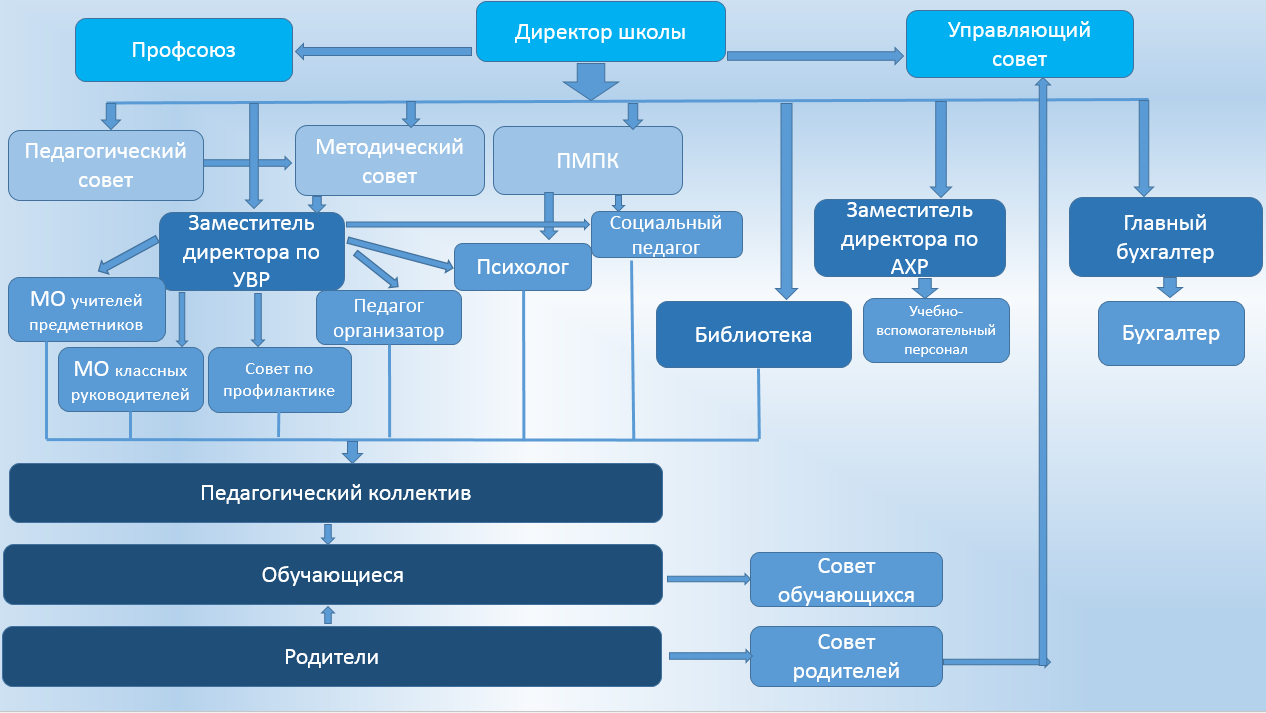 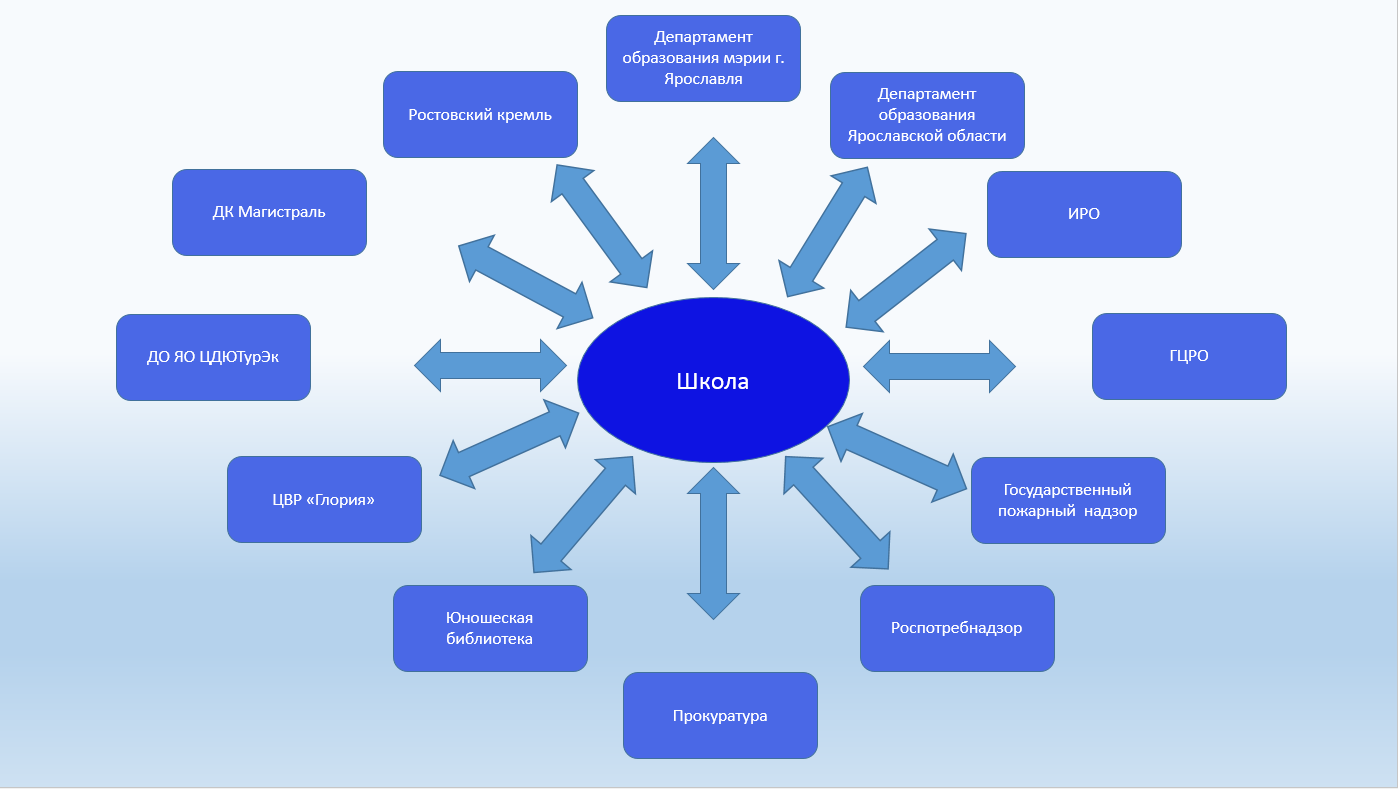 Система условий содержит:описание имеющихся условий: кадровых, психолого-педагогических, финансовых, материально-технических, информационно-методических;обоснование необходимых изменений в имеющихся условиях в соответствии с основной образовательной программой среднего общего образования;механизмы достижения целевых ориентиров в системе условий;сетевой график (дорожную карту) по формированию необходимой системы условий;контроль за состоянием системы условий.Требования к условиям реализации основной образовательной программы характеризуют кадровые, финансовые, материально-технические и иные условия реализации основной образовательной программы.Результатом реализации указанных требований является создание образовательной среды как совокупности условий:обеспечивающих достижение целей среднего общего образования, его высокое качество, доступность и открытость для обучающихся, их родителей (законных представителей) и всего общества, воспитание и социализацию обучающихся;  гарантирующих сохранение и укрепление физического, психологического здоровья и социального благополучия обучающихся;преемственных по отношению к основному общему образованию и соответствующих специфике образовательной деятельности при получении среднего общего образования, а также возрастным психофизическим особенностям развития обучающихся.  Условия реализации основной образовательной программы средней школы №66 обеспечивают для участников образовательных отношений возможность: достижения планируемых результатов освоения основной образовательной программы в соответствии с учебными планами и планами внеурочной деятельности всеми обучающимися, в том числе одаренными детьми, детьми с ограниченными возможностями здоровья и инвалидами;развития личности, ее способностей, формирования и удовлетворения социально значимых интересов и потребностей, самореализации обучающихся через организацию урочной и внеурочной деятельности, социальной практики, общественно полезной деятельности, через систему творческих, научных и трудовых объединений, кружков, клубов, секций, студий на основе взаимодействия с другими организациями, осуществляющими образовательную деятельность, а также организациями культуры, спорта, здравоохранения, досуга, службами занятости населения, обеспечения безопасности жизнедеятельности; осознанного выбора обучающимися будущей профессии, дальнейшего успешного образования и профессиональной деятельности;работы с одаренными обучающимися, организации их развития в различных областях образовательной, творческой деятельности;формирования у обучающихся российской гражданской идентичности, социальных ценностей, социально-профессиональных ориентаций, готовности к защите Отечества, службе в Вооруженных силах Российской Федерации;самостоятельного проектирования обучающимися образовательной деятельности и эффективной самостоятельной работы по реализации индивидуальных учебных планов в сотрудничестве с педагогами и сверстниками;выполнения индивидуального проекта всеми обучающимися в рамках учебного времени, специально отведенного учебным планом;участия обучающихся, их родителей (законных представителей), педагогических работников и общественности в проектировании основной образовательной программы, в создании условий для ее реализации, а также образовательной среды и школьного уклада;использования сетевого взаимодействия;участия обучающихся в процессах преобразования социальной среды населенного пункта, разработки и реализации социальных проектов и программ;развития у обучающихся опыта самостоятельной и творческой деятельности: образовательной, учебно-исследовательской и проектной, социальной, информационно-исследовательской, художественной и др.;развития опыта общественной деятельности, решения моральных дилемм и осуществления нравственного выбора;формирования у обучающихся основ экологического мышления, развития опыта природоохранной деятельности, безопасного для человека и окружающей его среды образа жизни;формирования у обучающихся основ экологического мышления, развития опыта природоохранной деятельности, безопасного для человека и окружающей его среды образа жизни;использования в образовательной деятельности современных образовательных технологий; обновления содержания основной образовательной программы, методик и технологий ее реализации в соответствии с динамикой развития системы образования, запросов обучающихся и их родителей (законных представителей) с учетом особенностей развития субъекта Российской Федерации;эффективного использования профессионального и творческого потенциала педагогических и руководящих работников организации, осуществляющей образовательную деятельность, повышения их профессиональной, коммуникативной, информационной и правовой компетентности;эффективного управления организацией, осуществляющей образовательную деятельность с использованием информационно-коммуникационных технологий, современных механизмов финансирования.  3.5.1. Требования к кадровым условиям реализации основной образовательной программы включают:укомплектованность организации, осуществляющей образовательную деятельность педагогическими, руководящими и иными работниками;  уровень квалификации педагогических, руководящих и иных работников организации, осуществляющей образовательную деятельность;  непрерывность профессионального развития педагогических и руководящих работников организации, осуществляющей образовательную деятельность, реализующей основную образовательную программу.      Средняя школа №66 укомплектована кадрами, имеющими необходимую квалификацию для решения задач, определенных основной образовательной программой образовательной организации, и способными к инновационной профессиональной деятельности.Организация, осуществляющая образовательную деятельность, реализующая основную образовательную программу, укомплектована квалифицированными кадрами, согласно штатному расписанию (ежегодное приложение №7 «Штатное расписание»).Уровень квалификации работников организации, осуществляющей образовательную деятельность, реализующей основную образовательную программу, для каждой занимаемой должности соответствует квалификационным характеристикам по соответствующей должности Соответствие уровня квалификации работников организации, осуществляющей образовательную деятельность, реализующей основную образовательную программу, требованиям, предъявляемым к квалификационным категориям (первой или высшей), а также занимаемым ими должностям, устанавливается при их аттестации (ежегодное приложение № 8 «Уровень квалификации педагогических работников»).Квалификация педагогических работников организаций, осуществляющих образовательную деятельность отражает:У педагогического работника, реализующего основную образовательную программу, сформированы основные компетенции, необходимые для обеспечения реализации требований Стандарта и успешного достижения обучающимися планируемых результатов освоения основной образовательной программы, в том числе умения:Непрерывность профессионального развития работников организации, осуществляющей образовательную деятельность, реализующей основную образовательную программу среднего общего образования, обеспечивается освоением ими дополнительных профессиональных программ по профилю педагогической деятельности не реже чем один раз в три года. (Приложение № 8 к ООП СОО «Курсы повышения квалификации»). Аттестация педагогических работников с 01.09.2023 года  проводится в соответствии с Приказом Министерства просвещения от 24.03. 2023 года № 196 «Об утверждении Порядка проведения  аттестации педагогических работников организации, осуществляющей образовательную деятельность».В средней школе № 66, реализующей основную образовательную программу СОО, созданы условия для:     Школа №66 укомплектована педагогическими работниками, владеющими специальными педагогическими подходами и методами обучения и воспитания обучающихся с ОВЗ (при их наличии в образовательной организации).3.5.2. Финансовые условия реализации основной образовательной программы:обеспечивают государственные гарантии прав граждан на получение бесплатного общедоступного среднего общего образования обеспечивают возможность исполнения требований Стандарта;  обеспечивают реализацию обязательной части основной образовательной программы и части, формируемой участниками образовательных отношений, включая выполнение индивидуальных проектов и внеурочную деятельность отражают структуру и объем расходов, необходимых для реализации основной образовательной программы, а также механизм их формирования.Нормативы, определяемые органами государственной власти субъектов Российской Федерации в соответствии с пунктом 3 части 1 статьи 8 Федерального закона от 29 декабря 2012 г. N 273-ФЗ "Об образовании в Российской Федерации", нормативные затраты на оказание государственной или муниципальной услуги в сфере образования определяютсяФинансовое обеспечение реализации основной образовательной программы среднего общего образования отражает структуру и объем расходов, необходимых для реализации основной образовательной программы среднего общего образования, а также механизм их формирования.Финансовое обеспечение реализации образовательной программы среднего общего образования производится за счет субсидии на финансовое обеспечение выполнения муниципального задания на оказание муниципальных услуг, предоставляемой учредителем учреждения.Размер субсидии определяется из расчета норматива бюджетного финансирования на одного обучающегося в год и объема муниципального задания (количества обучающихся).(Приложение №9)3.5.3. Материально-технические условия реализации основной образовательной программы обеспечивают:возможность достижения обучающимися установленных Стандартом требований к предметным, метапредметным и личностным результатам освоения основной образовательной программы;соблюдение санитарно-гигиенических норм образовательной деятельностиЗдание организации школы №66,  набор и размещение помещений для осуществления образовательной деятельности, активной деятельности, отдыха, питания и медицинского обслуживания обучающихся, их площадь, освещенность и воздушно-тепловой режим, расположение и размеры рабочих, учебных зон и зон для индивидуальных занятий  в основном соответствуют государственным санитарно-эпидемиологическим правилам и нормативам и обеспечивают возможность безопасной и комфортной организации всех видов урочной и внеурочной деятельности для всех участников образовательных отношений.Средняя школа №66 обеспечена необходимыми для образовательной деятельности обучающихся (в том числе детей с ограниченными возможностями здоровья и детей-инвалидов, а также одаренных детей), административной и хозяйственной деятельности:Все указанные виды деятельности в основном обеспечены расходными материалами.3.5.4.  Психолого – педагогические условия реализации основной образовательной программыРеализации образовательной программы способствует Служба сопровождения, работа которой направлена на сохранение физического и психического здоровья всех участников образовательных отношений, а также на развитие обучающихся. Психолого-педагогическое сопровождение обучающихся включает:индивидуальную диагностику развития когнитивных и метапредметных умений обучающихся;психолого-педагогические консультации для обучающихся, родителей, педагогов;организацию индивидуального сопровождения обучающихся, имеющих потребности в специально организованных условиях обучения;содействие в приобретении учащимися образовательных учреждений психологических знаний, умений и навыков, необходимых для получения профессии, развития карьеры, достижения успеха в жизни;оказание помощи обучающимся в определении своих возможностей, исходя из способностей, склонностей, интересов, состояния здоровья;содействие педагогическим работникам, родителям (законным представителям) в воспитании обучающихся, а также в формировании у них принципов взаимопомощи, толерантности, милосердия, ответственности и уверенности в себе, способности к активному социальному взаимодействию без ущемления прав и свобод другой личности.Психолого-педагогические условия реализации основной образовательной программыНаправления психолого-педагогического сопровождения реализации ООП 3.5.5. Информационно-методические условия реализации основной образовательной программы обеспечиваются современной информационно-образовательной средой.Информационно-образовательная среда организации, осуществляющей образовательную деятельность, включает:Информационно-образовательная среда организации, осуществляющей образовательную деятельность, обеспечивает:Эффективное использование информационно-образовательной среды предполагает компетентность работников организации, осуществляющей образовательную деятельность в решении профессиональных задач с применением ИКТ, а также наличие служб поддержки применения ИКТ (Приложение №8).Условия использования электронной информационно-образовательной среды обеспечивают безопасность хранения информации об участниках образовательных отношений, безопасность цифровых образовательных ресурсов, используемых организацией, осуществляющей образовательную деятельность, при реализации программ среднего общего образования, безопасность организации образовательной деятельности в соответствии с Гигиеническими нормативами и Санитарно-эпидемиологическими требованиями.Материально-технические условия реализации программы среднего общего образования   обеспечивают   соблюдение   Гигиенических   нормативов и Санитарно-эпидемиологических требованийФункционирование информационно-образовательной среды соответствует законодательству Российской Федерации.3.5.6. Учебно-методическое и информационное обеспечение реализации основной образовательной программы включает:     Учебно-методическое и информационное обеспечение направлено на создание широкого, постоянного и устойчивого доступа для всех участников образовательных отношений к любой информации, связанной с реализацией основной образовательной программы, достижением планируемых результатов, организацией образовательной деятельности и условиями ее осуществления.  Учебно-методическое и информационное обеспечение реализации основной образовательной программы включает:Норма обеспеченности образовательной деятельности учебными изданиями определяется исходя из расчета:Рассмотрено на заседании Педагогического совета школы протокол № 3 от 20.06.2023года                                                                Утверждена                                                            приказ по школе № 03- 03/143от 23.06.2023 года.1) обеспечивают связь между требованиями Стандарта и ФОП СОО, образовательной деятельностью и системой оценки результатов освоения основной образовательной программы;Стандарт устанавливает требования к результатам освоения обучающимися основной образовательной программы:1.личностным, включающим:   - осознание обучающимися российской гражданской идентичности;    - готовность к саморазвитию, самостоятельности и самоопределению;   - наличие мотивации к обучению и личностному развитию;  -  целенаправленное развитие внутренней позиции личности на основе духовно-нравственных ценностей народов Российской Федерации исторических и национально-культурных традиций, формирование системы значимых ценностно-смысловых установок, антикоррупционного мировоззрения, правосознания, экологической культуры, способности ставить цели и строить жизненные планы;2. метапредметным, включающим:- освоенные обучающимися межпредметные понятия и универсальные учебные действия (регулятивные, познавательные, коммуникативные);- способность их использования в познавательной и социальной практике, готовность к самостоятельному планированию и осуществлению учебной деятельности, организации учебного сотрудничества с педагогическими работниками и сверстниками, к участию в построении индивидуальной образовательной траектории;- овладение навыками учебно-исследовательской, проектной и социальной деятельности; 3. предметным, включающим:    -освоение обучающимися в ходе изучения учебного предмета научных знаний, умений и способов действий, специфических для соответствующей предметной области.Научно-методологической основой для разработки требований к личностным, метапредметным и предметным результатам обучающихся, освоивших основную образовательную программу, является системно-деятельностный подход. Создана система оценки результатов освоения основной образовательной программы, разработаны следующие локальные нормативные акты:- «Положение о внутренней системе оценки качества образования в муниципальном общеобразовательном учреждении «Средняя   школа № 66;- «Положение о внутришкольном контроле в муниципальном общеобразовательном учреждении «Средняя школа № 66»;- «Положение о критериях и нормах оценок в муниципальном общеобразовательном учреждении «Средняя школа № 66»;-Положение о системе оценки достижения планируемых результатов освоения обучающимися муниципального общеобразовательного учреждения «Средняя школа №66 основной образовательной программы общего образования»;- «Положение о формах, периодичности и порядке текущего контроля и промежуточной аттестации муниципального общеобразовательного учреждения «Средняя школа № 66»;- «Положение об индивидуальном проекте обучающихся муниципального общеобразовательного учреждения «Средняя школа №66»;- «Порядок зачета результатов освоения обучающимися учебных предметов, курсов, дисциплин (модулей), дополнительных образовательных программ в других организациях, осуществляющих образовательную деятельность»; - «Положение о проектной и учебно-исследовательской деятельности обучающихся муниципального общеобразовательного учреждения «Средняя школа №66»;- «Положение о портфолио учебных достижений, обучающихся муниципального общеобразовательного учреждения «Средняя школа № 66»;- «Положение о порядке подготовки и организации проведения самообследования в муниципальном общеобразовательном учреждении «Средняя школа № 66»;- «Положение об электронном классном журнале муниципального общеобразовательного учреждения «Средняя школа № 66»;2) являются содержательной и критериальной основой для разработки рабочих программ учебных предметов, курсов, рабочих программ курсов внеурочной деятельности, программы формирования универсальных учебных действий, рабочей программы воспитания, а также для системы оценки качества освоения обучающимися основной образовательной программы в соответствии с требованиями Стандарта и ФОПРазработаны и реализуются:- рабочие программы учебных предметов, курсов, модулей согласно Учебному плану школы и в соответствии с требованиями ФГОС и ФОП;- рабочие программы курсов внеурочной деятельности согласно Плану внеурочной деятельности и в соответствии с требованиями ФГОС и ФОП;- программа формирования УУД;- рабочая программа воспитания в соответствии с Федеральной рабочей программой воспитания;гражданского воспитания:- сформированность гражданской   позиции обучающегося   как активного и ответственного члена российского общества; осознание своих конституционных прав и обязанностей, уважение закона и правопорядка;- принятие традиционных национальных, общечеловеческих гуманистических и демократических ценностей;- готовность противостоять идеологии экстремизма, национализма, ксенофобии, дискриминации по социальным, религиозным, расовым, национальным признакам;- готовность вести совместную деятельность в интересах гражданского общества, участвовать в самоуправлении в общеобразовательной организации и детско-юношеских организациях;- умение взаимодействовать с социальными институтами   в соответствии с их функциями и назначением;- готовность к гуманитарной и волонтерской деятельности; патриотического воспитания:- сформированность российской гражданской идентичности, патриотизма, уважения к своему народу, чувства ответственности перед Родиной, гордости за свой край, свою Родину, свой язык и культуру, прошлое и настоящее многонационального народа России;- ценностное   отношение   к   государственным   символам, историческому и природному наследию, памятникам, традициям народов России, достижениям России в науке, искусстве, спорте, технологиях и труде;- идейная убежденность, готовность к служению и защите Отечества, ответственность за его судьбу;духовно-нравственного воспитания:- осознание духовных ценностей российского народа; сформированность нравственного сознания, этического поведения;- способность оценивать ситуацию и принимать осознанные решения, ориентируясь на морально-нравственные нормы и ценности;- осознание личного вклада в построение устойчивого будущего;- ответственное отношение к своим родителям и (или) другим членам семьи, созданию семьи на основе осознанного принятия ценностей семейной жизни в соответствии с традициями народов России;эстетического воспитания:- эстетическое	отношение	к	миру,	включая	эстетику	быта,	научного и технического творчества, спорта, труда и общественных отношений;- способность воспринимать различные виды искусства, традиции и творчество своего и других народов, ощущать эмоциональное воздействие искусства;- убежденность	в	значимости	для	личности	и	общества	отечественного и мирового искусства, этнических культурных традиций п народного творчества;- готовность к самовыражению в разных видах искусства, стремление проявлять качества творческой личности;физического воспитания:- сформированность здорового и безопасного образа жизни, ответственного отношения к своему здоровью;- потребность	в	физическом	совершенствовании,	занятиях	спортивно- оздоровительной деятельностью;- активное	неприятие	вредных	привычек	и иных форм причинения	вреда физическому и психическому здоровью;трудового воспитания:- готовность к труду, осознание ценности мастерства, трудолюбие;- готовность к активной деятельности технологической и социальной направленности, способность инициировать, планировать и самостоятельно выполнять такую деятельность;- интерес к различным сферам профессиональной деятельности, умение совершать осознанный выбор будущей профессии и реализовывать собственные жизненные планы;- готовность и способность к образованию и самообразованию на протяжении всей жизни;экологического воспитания:- сформированность экологической культуры, понимание влияния социально-экономических процессов на состояние природной и социальной среды, осознание глобального характера экологических проблем;- планирование и осуществление действий в окружающей среде на основе знания целей устойчивого развития человечества;- активное неприятие действий, приносящих вред окружающей среде;- умение прогнозировать неблагоприятные экологические последствия предпринимаемых действий, предотвращать их;- расширение опыта деятельности экологической направленности; ценности научного познания:- сформированность мировоззрения, соответствующего современному уровню развития науки и общественной практики, основанного на диалоге культур, способствующего осознанию своего места в поликультурном мире;- совершенствование языковой и читательской культуры как средства взаимодействия между людьми и познания мира;- осознание ценности научной деятельности, готовность осуществлять проектную и исследовательскую деятельность индивидуально и в группе.Овладение универсальными учебными познавательными действиями: Овладение универсальными учебными познавательными действиями: базовые логические действия:- самостоятельно формулировать и актуализировать проблему, рассматривать ее всесторонне;- устанавливать	существенный	признак	или	основания	для	сравнения, классификации и обобщения;- определять цели деятельности, задавать параметры и критерии их достижения; выявлять закономерности и противоречия в рассматриваемых явлениях;-  вносить	коррективы	в деятельность,	оценивать	соответствие	результатов целям, оценивать риски последствий деятельности;- развивать креативное мышление при решении жизненных проблем;базовые исследовательские действия:- владеть навыками учебно-исследовательской и проектной деятельности, навыками разрешения проблем;- способность и готовность к самостоятельному поиску методов решения практических задач, применению различных методов познания;- овладение видами деятельности по получению нового знания, его интерпретации, преобразованию и применению в различных учебных ситуациях, в том числе при создании учебных и социальных проектов;- формирование научного типа мышления, владение научной терминологией, ключевыми понятиями и методами;- ставить и формулировать собственные задачи в образовательной деятельности и жизненных ситуациях;- выявлять причинно-следственные связи и актуализировать задачу, выдвигать гипотезу ее решения, находить аргументы для доказательства своих утверждений, задавать параметры и критерии решения;- анализировать полученные в ходе решения задачи результаты, критически оценивать их достоверность, прогнозировать изменение в новых условиях;- давать оценку новым ситуациям, оценивать приобретенный опыт; - разрабатывать план решения проблемы с учетом анализа имеющихся материальных и нематериальных ресурсов;- осуществлять целенаправленный поиск переноса средств и способов действия в профессиональную среду;- уметь переносить	знания в познавательную и практическую области жизнедеятельности;- уметь интегрировать знания из разных предметных областей; - выдвигать новые идеи, предлагать оригинальные подходы и решения; ставить проблемы и задачи, допускающие альтернативные решения;работа с информацией:- владеть навыками получения информации из источников разных типов, самостоятельно осуществлять поиск, анализ, систематизацию и интерпретацию информации различных видов и форм представления;- создавать тексты в различных форматах с учетом назначения информации и целевой аудитории, выбирая оптимальную форму представления и визуализации;- оценивать достоверность, легитимность информации, ее соответствие правовым и морально-этическим нормам;- использовать средства информационных и коммуникационных технологий в решении     когнитивных, коммуникативных     и     организационных     задач с соблюдением требований эргономики, техники безопасности, гигиены, ресурсосбережения, правовых и этических норм, норм информационной безопасности;- владеть навыками распознавания и защиты информации, информационной безопасности личности.Овладение универсальными коммуникативными действиями:Овладение универсальными коммуникативными действиями: общение:- осуществлять коммуникации во всех сферах жизни;- распознавать невербальные средства общения, понимать значение социальных знаков, распознавать предпосылки конфликтных ситуаций и смягчать конфликты;- владеть различными способами общения и взаимодействия; - аргументированно вести диалог, уметь смягчать конфликтные ситуации;- развернуто и логично излагать свою точку зрения с использованием языковых средств; совместная деятельность:- понимать и использовать преимущества командной и индивидуальной работы;- выбирать тематику и методы совместных действий с учетом общих интересов, и возможностей каждого члена коллектива;- принимать цели совместной деятельности, организовывать и координировать действия по ее достижению: составлять план действий, распределять роли с учетом мнений участников, обсуждать результаты совместной работы;- оценивать качество своего вклада и каждого участника команды в общий результат по разработанным критериям;- предлагать новые проекты, оценивать идеи с позиции новизны, оригинальности, практической значимости;координировать и выполнять работу в условиях реального, виртуального и комбинированного взаимодействия;- осуществлять позитивное стратегическое поведение в различных ситуациях, проявлять творчество и воображение, быть инициативным.Овладение универсальными регулятивными действиями: Овладение универсальными регулятивными действиями: самоорганизация:- самостоятельно	осуществлять	познавательную	деятельность,	 выявлять проблемы, ставить и формулировать собственные	задачи в образовательной деятельности и жизненных ситуациях;- самостоятельно составлять план решения проблемы с учетом имеющихся ресурсов, собственных возможностей и предпочтений;- давать оценку новым ситуациям;- расширять рамки учебного предмета на основе личных предпочтений;- делать осознанный	выбор,	аргументировать	его,	брать	ответственность за решение;- оценивать приобретенный опыт;- способствовать формированию и проявлению широкой эрудиции в разных областях знаний, постоянно повышать свой образовательный и культурный уровень;самоконтроль:- давать оценку новым ситуациям,	 вносить коррективы в деятельность, оценивать соответствие результатов целям;- владеть навыками познавательной рефлексии как осознания совершаемых действий и мыслительных процессов, их результатов и оснований;- использовать приемы рефлексии	для оценки ситуации, выбора верного решения;- уметь оценивать риски и своевременно принимать решения по их снижению; эмоциональный интеллект, предполагающий сформированность:-  самосознания,	включающего	способность	понимать	свое	эмоциональное состояние, видеть направления развития собственной эмоциональной сферы, быть уверенным в себе;- саморегулирования, включающего   самоконтроль, умение   принимать ответственность за свое поведение, способность адаптироваться к эмоциональным изменениям и проявлять гибкость, быть открытым новому;- внутренней мотивации, включающей стремление к достижению цели и успеху, оптимизм, инициативность, умение действовать, исходя из своих возможностей;- эмпатии, включающей способность понимать эмоциональное состояние других, учитывать    его    при    осуществлении    коммуникации, способность к сочувствию и сопереживанию;- социальных навыков, включающих способность выстраивать отношения с другими людьми, заботиться, проявлять интерес и разрешать конфликты; принятие себя и других людей:- принимать себя, понимая свои недостатки и достоинства;- принимать мотивы и аргументы других людей при анализе результатов деятельности;- признавать свое право и право других людей на ошибки; - развивать способность понимать мир с позиции другого человека.сформированность познавательных универсальных учебных действий:- способность к самостоятельному приобретению знаний и решению проблем, проявляющаяся в умении поставить проблему и выбрать адекватные способы ее решения, включая поиск и обработку информации, формулировку выводов и (или) обоснование и реализацию принятого решения, обоснование и создание модели, прогноза, макета, объекта, творческого решения и других;сформированность предметных знаний и способов действий:-умение раскрыть содержание работы, грамотно и обоснованно в соответствии с рассматриваемой проблемой или темой использовать имеющиеся знания и способы действий; сформированность регулятивных универсальных учебных действий:-умение самостоятельно планировать и управлять своей познавательной деятельностью во времени; -использовать ресурсные возможности для достижения целей; -осуществлять выбор конструктивных стратегий в трудных ситуациях; сформированность коммуникативных универсальных учебных действий:-умение ясно изложить и оформить выполненную работу, представить её результаты, аргументированно ответить на вопросы. Объект оценкиСодержание оценки/критерии оценкиСроки проведенияконтроляВид диагностикиИнструментарийоценкиФиксирование результатов/ обобщениеЛичностные результатыЦенностные ориентации, индивидуальные  личностные характеристикиВ течение учебного года.Оценка сформированности  личностных результатов в системе внутришкольного  мониторинга (педагог – психолог)Педагогическое наблюдение.(классный руководитель)Самоанализ и самооценка учащихся.«Диагностика уровня творческой активности учащихся» (методика М.И. Рожкова) Изучение  социализированности учащегося (М.И. Рожкова) «Изучение учебной мотивации» «Иерархия жизненных ценностей» Г. РезапкинойМетодика изучения статусов профессиональной идентичности А.А. АзбельМотивы выбора профессии (Р.В. Овчарова) Изучение общей самооценки Анкета «Саморегуляция» (Разработана  на основе опросника «Саморегуляция» А.К. Осницкого) Методика «Уровень рефлексии» (Тест модифицирован на основе методики  Карпова А.В. «Диагностика рефлексии») Опросник на измерение мотивации достижения А. Мехрабиана в модификации М.Ш. Магомед -ЭминоваТест для диагностики коммуникативных и организаторских способностей (КОС)Не выносится на итоговую оценку(неперсонифицированные данные)Личностные результатыЦенностные ориентации, индивидуальные  личностные характеристикиВ течение учебного года.Оценка сформированности  личностных результатов в системе внутришкольного  мониторинга (педагог – психолог)Педагогическое наблюдение.(классный руководитель)Самоанализ и самооценка учащихся.«Диагностика уровня творческой активности учащихся» (методика М.И. Рожкова) Изучение  социализированности учащегося (М.И. Рожкова) «Изучение учебной мотивации» «Иерархия жизненных ценностей» Г. РезапкинойМетодика изучения статусов профессиональной идентичности А.А. АзбельМотивы выбора профессии (Р.В. Овчарова) Изучение общей самооценки Анкета «Саморегуляция» (Разработана  на основе опросника «Саморегуляция» А.К. Осницкого) Методика «Уровень рефлексии» (Тест модифицирован на основе методики  Карпова А.В. «Диагностика рефлексии») Опросник на измерение мотивации достижения А. Мехрабиана в модификации М.Ш. Магомед -ЭминоваТест для диагностики коммуникативных и организаторских способностей (КОС)Обобщение в конце 11классаЛичностные результатыЦенностные ориентации, индивидуальные  личностные характеристикиВ течение учебного года.Оценка сформированности  личностных результатов в системе внутришкольного  мониторинга (педагог – психолог)Педагогическое наблюдение.(классный руководитель)Самоанализ и самооценка учащихся.«Диагностика уровня творческой активности учащихся» (методика М.И. Рожкова) Изучение  социализированности учащегося (М.И. Рожкова) «Изучение учебной мотивации» «Иерархия жизненных ценностей» Г. РезапкинойМетодика изучения статусов профессиональной идентичности А.А. АзбельМотивы выбора профессии (Р.В. Овчарова) Изучение общей самооценки Анкета «Саморегуляция» (Разработана  на основе опросника «Саморегуляция» А.К. Осницкого) Методика «Уровень рефлексии» (Тест модифицирован на основе методики  Карпова А.В. «Диагностика рефлексии») Опросник на измерение мотивации достижения А. Мехрабиана в модификации М.Ш. Магомед -ЭминоваТест для диагностики коммуникативных и организаторских способностей (КОС)Рекомендации  школьного психолога классному руководителю и родителямЛичностные результатыЦенностные ориентации, индивидуальные  личностные характеристикиВ течение учебного года.Оценка сформированности  личностных результатов в системе внутришкольного  мониторинга (педагог – психолог)Педагогическое наблюдение.(классный руководитель)Самоанализ и самооценка учащихся.«Диагностика уровня творческой активности учащихся» (методика М.И. Рожкова) Изучение  социализированности учащегося (М.И. Рожкова) «Изучение учебной мотивации» «Иерархия жизненных ценностей» Г. РезапкинойМетодика изучения статусов профессиональной идентичности А.А. АзбельМотивы выбора профессии (Р.В. Овчарова) Изучение общей самооценки Анкета «Саморегуляция» (Разработана  на основе опросника «Саморегуляция» А.К. Осницкого) Методика «Уровень рефлексии» (Тест модифицирован на основе методики  Карпова А.В. «Диагностика рефлексии») Опросник на измерение мотивации достижения А. Мехрабиана в модификации М.Ш. Магомед -ЭминоваТест для диагностики коммуникативных и организаторских способностей (КОС)Портфолио обучающихсяМетапредметные результатыСформированностьпознавательных, регулятивных и коммуникативных УУД;читательская грамотность: смысловое чтение и работа с информацией;ИКТ – компетентность.Сроки проведения контроляВид   диагностикиИнструментарийФиксирование   результатов/обобщениеМетапредметные результатыСформированностьпознавательных, регулятивных и коммуникативных УУД;читательская грамотность: смысловое чтение и работа с информацией;ИКТ – компетентность.1 раз в  конце учебного годаОценка сформированности образовательных достижений в системе внутришкольного мониторинга.Самоанализ и самооценка учащихся;Психологическая диагностика;Педагогическая диагностика;1. Тест Векслера (взрослый вариант)2. Метапредметная работа (стандартизированные материалы для промежуточной аттестации);3.Практическая работа в сочетании с письменной (компьютеризованной) частью;4.Защита итогового индивидуального проекта.Карта индивидуальных образовательных  достижений(на конец 11 класса).Фиксация уровня сформированности отдельных УУД, определение методов коррекции и развития (начало 10 класса, конец 11 класса)Презентация результатов проекта на школьной конференции.Портфолио учащихся(Персонифицированные)Предметные результатыУчебные достижения учащихся по предметам учебного плана.Сформированность предметных результатов.Сроки проведения контроляВид диагностикиПредметФиксирование результатов/обобщениеПредметные результатыУчебные достижения учащихся по предметам учебного плана.Сформированность предметных результатов.Сентябрь10 классСтартовая диагностика. Оценка готовности к обучению на данном уровне.По всем предметам учебного плана.Фиксация уровня освоения предметных результатов в классном журнале и анализ диагностической работы, определение методов коррекции и развития.Индивидуализация учебного процесса.Предметные результатыУчебные достижения учащихся по предметам учебного плана.Сформированность предметных результатов.В течение учебного года.(10-11 класс)Текущий контроль/ Оценка индивидуального продвижения учащегося:тестирование;устный опрос;письменные работы;контрольные работы;практические и лабораторные работы; проекты и исследования; и т.д.Тематический контроль / Оценка уровня достижений промежуточных планируемых результатов по предмету (промежуточная и итоговая диагностика)Промежуточный контроль на основе накопленной оценки.По всем предметам учебного плана.Фиксация уровня освоения предметных результатов в классном журнале, определение методов коррекции и развития.Индивидуализация учебного процесса.Внутренний мониторингИтоги учебных полугодийПредметные результатыУчебные достижения учащихся по предметам учебного плана.Сформированность предметных результатов.ЕжегодноМайПромежуточная аттестация:интегрированный зачет;экзамен (контрольная работа, тест, сочинение),защита проекта и др. По всем предметам учебного плана (10-11 класс)Протокол результатов промежуточной аттестацииФиксация результатов в классном журнале.Предметные результатыУчебные достижения учащихся по предметам учебного плана.Сформированность предметных результатов.ЕжегодноМайИтоговая аттестация.По всем предметам учебного плана (10-11 класс)Фиксация результатов в классном журнале.Итоги   учебного года.Предметные результатыУчебные достижения учащихся по предметам учебного плана.Сформированность предметных результатов.Первая среда декабря последнего года обученияМай - ИюньИтоговое сочинение (изложение)Государственная итоговая аттестацияГИАЛитература (11 класс)11 класс: русский, математика (уровень базовый или профильный), предметы по выбору.Допуск к ГИА«зачет»/ «незачет»(Протокол проверки результатов)Оценка уровня освоения предметных результатов.Протокол результатов ГИАМетапредметные УУДМетапредметные УУДМетапредметные УУДОбщая функция УУДОбеспечивают:1. целостность общекультурного, личностного и познавательного развития и саморазвития личности.2. этапы усвоения учебного содержания и формирования психологических способностей обучающегося.Обеспечивают:1. целостность общекультурного, личностного и познавательного развития и саморазвития личности.2. этапы усвоения учебного содержания и формирования психологических способностей обучающегося.Обеспечивают:1. целостность общекультурного, личностного и познавательного развития и саморазвития личности.2. этапы усвоения учебного содержания и формирования психологических способностей обучающегося.ФункцииГотовность к самостоятельному планированию и осуществлению учебной деятельности;Освоение обучающимися межпредметных понятий и УУД;Способность использования в познавательной и социальной практике;Овладение навыками учебно – исследовательской, проектной и социальной деятельности;Готовность к участию в построении ИОТ;Готовность к организации учебного сотрудничества с педагогическими работниками и сверстниками;СоставРегулятивныеПознавательныеКоммуникативныеа) самоорганизация:- самостоятельно	осуществлять познавательную	деятельность, выявлять проблемы,	ставить	и формулировать	собственные задачи	в	образовательной деятельности и жизненных ситуациях;- самостоятельно составлять план решения проблемы с учетом имеющихся ресурсов, собственных возможностей и предпочтений;- давать оценку новым ситуациям;- расширять рамки учебного предмета на основе личных предпочтений;-делать	осознанный	выбор, аргументировать	его,	брать ответственность за решение;- оценивать приобретённый опыт;-способствовать формированию и проявлению широкой эрудиции в разных областях знаний, постоянно повышать свой образовательный и культурный уровень;6) самоконтроль:- давать	оценку	новым ситуациям,	вносить коррективы деятельность, оценивать соответствие результатов целям;- владеть навыками познавательной рефлексии как осознания совершаемых действий и мыслительных процессов, их результатов и оснований;- использовать приемы рефлексии для	оценки ситуации,	выбора верного решения;- уметь оценивать риски и своевременно принимать решения по их снижению; в) эмоциональный интеллект, предполагающий сформированность: - самосознания,	включающего способность	понимать	свое эмоциональное состояние, видеть направления развития собственной эмоциональной сферы, быть уверенным в себе;- саморегулирования, включающего   самоконтроль, умение   приниматьответственность за свое поведение, способность адаптироваться к эмоциональным изменениям и проявлять гибкость, быть открытым новому;- внутренней мотивации, включающей стремление к достижению цели и ycпexy, оптимизм, инициативность, умение действовать, исходя из своих возможностей;- эмпатии, включающей способность понимать эмоциональное состояние других учитывать    его    при    осуществлении коммуникации,    способность к сочувствию и сопереживанию;- социальных навыков, включающих способность выстраивать отношения с другими людьми, заботиться, проявлять интерес и разрешать конфликты;г) принятие себя и других людей:- принимать себя, понимая свои недостатки и достоинства;- принимать мотивы и аргументы других людей при анализе результатов деятельности;- признавать свое право и право других людей на ошибки; развивать способность понимать мир с позиции другого человека.а) базовые логические действия:-самостоятельно формулировать и актуализировать проблему, рассматривать ее всесторонне;-устанавливать	существенный признак	или	основания	для сравнения, классификации и обобщения;-определять цели деятельности, задавать параметры и критерии их достижения; -выявлять закономерности и противоречия в рассматриваемых явлениях; вносить коррективы	в деятельность, оценивать соответствие	результатов целям, оценивать риски последствий деятельности;- развивать креативное мышление при решении жизненных проблем;6) базовые исследовательские действия:-владеть навыками учебно-исследовательской и проектной деятельности, навыками разрешения проблем;-способность и готовность к самостоятельному поиску методов решения практических задач, применению различных методов познания;- овладение видами деятельности по получению нового знания, его интерпретации, преобразованию и применению в различных учебных ситуациях, в том числе при создании учебных и социальных проектов;- формирование научного типа мышления, владение научной терминологией, ключевыми понятиями и методами;ставить и формулировать собственные задачи в образовательной деятельности и жизненных ситуациях;- выявлять причинно-следственные связи и актуализировать задачу, выдвигать гипотезу ее решения, находить аргументы для доказательства своих утверждений, задавать параметры и критерии решения;анализировать полученные в ходе решения задачи результаты, критически оценивать их достоверность, прогнозировать изменение в новых условиях;- давать оценку новым ситуациям, оценивать приобретенный опыт; - разрабатывать план решения проблемы с учетом анализа имеющихсяматериальных и нематериальных ресурсов; - осуществлять целенаправленный поиск переноса средств и способов действия в профессиональную среду;- уметь	переносить	знания	в познавательную	и	практическую области жизнедеятельности;- уметь интегрировать знания из разных предметных областей;- выдвигать новые идеи, предлагать оригинальные подходы и решения; - ставить проблемы и задачи, допускающие альтернативные решения; в) работа с информацией:- владеть навыками получения информации из источников разных типов, самостоятельно осуществлять поиск, анализ, систематизацию и интерпретацию информации различных видов и форм представления;- создавать тексты в различных форматах с учетом назначения информации и целевой аудитории, выбирая оптимальную форму представления и визуализации;- оценивать достоверность, легитимность информации, ее соответствие правовым и морально-этическим нормам;- использовать средства информационных и коммуникационных технологий в решении     когнитивных,     коммуникативных     и     организационных     задач с соблюдением требований эргономики, техники безопасности, гигиены, ресурсосбережения, правовых и этических норм, норм информационной безопасности;- владеть навыками распознавания и защиты информации, информационной безопасности личности.а) общение:- осуществлять коммуникации во всех сферах жизни;- распознавать невербальные средства общения, понимать значение социальных знаков, распознавать предпосылки конфликтных ситуаций и смягчать конфликты;- владеть различными способами общения и взаимодействия; - аргументированно вести диалог, уметь смягчать конфликтные ситуации;- развернуто и логично излагать свою точку зрения с использованием языковых средств;6) совместная деятельность:- понимать и использовать преимущества командной и индивидуальной работы;- выбирать тематику и методы совместных действий с учетом общих интересов, и возможностей каждого члена коллектива;-принимать цели совместной деятельности, организовывать и координировать действия по ее достижению: составлять план действий, распределять роли с учетом мнений участников, обсуждать результаты совместной работы;- оценивать качество своего вклада и каждого участника команды в общий результат по разработанным критериям;-предлагать новые проекты, оценивать идеи с позиции новизны, оригинальности, практической значимости;- координировать и выполнять работу в условиях реального, виртуальногои комбинированного взаимодействия;- осуществлять позитивное стратегическое поведение в различных ситуациях,проявлять творчество и воображение, быть инициативным.Характеристика(номенклатура)целеполагание как постановка учебных и познавательных задач; планирование определение последовательности промежуточных целей с учетом конечного результата; составление плана и последовательности действий; прогнозирование предвосхищение результата и уровня усвоения, его временных характеристик; контроль в форме сличения способа действия и его результата с заданным эталоном с целью обнаружения отклонений и отличий от эталона; коррекция внесение необходимых дополнений и корректив в план и способ действия в случае расхождения эталона, реального действия и его продукта; оценка выделение и осознание учащимся того, что уже усвоено и что еще подлежит усвоению, осознание качества и уровня усвоения .элементы волевой саморегуляции как способности к мобилизации сил и энергии, способность к волевому усилию к выбору в ситуации мотивационного конфликта, к преодолению препятствий.исследовательские (самостоятельное выделение и формулирование познавательной цели, гипотез и их проверка), информационные (поиск и выделение необходимой информации, в том числе с помощью компьютерных средств, обработка, хранение, защита и использование информации), знаково-символические действия (замещение, создание и преобразование модели с целью выявления общих законов, определяющих данную предметную область, использование модели для решения задач);умение структурировать знания;умение осознанно и произвольно строить речевое высказывание в устной и письменной форме; выбор наиболее эффективных способов решения задач в зависимости от конкретных условий; познавательная и личностная рефлексия, контроль и оценка процесса и результатов деятельности;смысловое чтение на основе осознания цели чтения и выбора вида чтения в зависимости от цели, извлечение необходимой информации из прослушанных текстов различных жанров, определение основной и второстепенной информации; свободная ориентация и восприятие текстов художественного, научного, публицистического и официально - делового стилей; понимание и адекватная оценка языка средств массовой информации; умение адекватно, подробно, сжато, выборочно передавать содержание текста; составлять тексты различных жанров, соблюдая нормы построения текста (соответствие теме, жанру, стилю речи и др.) планирование учебного сотрудничества с учителем и сверстниками — определение цели, функций участников, способов взаимодействия; постановка вопросов — инициативное сотрудничество в поиске и сборе информации; разрешение конфликтов — выявление, идентификация проблемы, поиск и оценка альтернативных способов разрешения конфликта, принятие решения и его реализация; управление поведением партнера — контроль, коррекция, оценка действий партнера; умение с достаточной полнотой и точностью выражать свои мысли в соответствии с задачами и условиями коммуникации; владение монологической и диалогической формами речи в соответствии с грамматическими и синтаксическими нормами родного языкаФормирование универсальных учебных познавательных действийФормирование универсальных учебных познавательных действийвключает базовые логические действия:- устанавливать существенный признак или основание для сравнения, классификации и обобщения языковых единиц, языковых фактов и процессов, текстов различных функциональных разновидностей языка, функционально- смысловых типов, жанров; устанавливать основания для сравнения литературных героев, художественных произведений и их фрагментов, классификации и обобщения литературных фактов; сопоставлять текст с другими произведениями русской и зарубежной литературы, интерпретациями в различных видах искусств;- выявлять закономерности и противоречия в языковых фактах, данных в наблюдении (например, традиционный принцип русской орфографии и правописание чередующихся гласных и другие); при изучении литературных произведений, направлений, фактов историко-литературного процесса; анализировать изменения (например, в лексическом составе русского языка) и находить закономерности; формулировать и использовать определения понятий; толковать лексическое значение слова путём установления родовых и видовых смысловых компонентов, отражающих основные родо-видовые признаки реалии;- выражать отношения, зависимости, правила, закономерности с помощью схем (например, схем сложного предложения с разными видами связи); графических моделей (например, при объяснении правописания гласных в корне слова, правописании «н» и «нн» в словах различных частей речи) и другие;- разрабатывать план решения языковой и речевой задачи с учётом анализа имеющихся данных, представленных в виде текста, таблицы, графики и другие;- оценивать соответствие результатов деятельности её целям; различать верные и неверные суждения, устанавливать противоречия в суждениях и корректировать текст;- развивать критическое мышление при решении жизненных проблем с учётом собственного речевого и читательского опыта.- самостоятельно формулировать и актуализировать проблему, заложенную в художественном произведении, рассматривать ее всесторонне; - устанавливать основания для сравнения литературных героев, художественных произведений и их фрагментов, классификации и обобщения литературных фактов; сопоставлять текст с другими произведениями русской и зарубежной литературы, интерпретациями в различных видах искусств;- выявлять закономерности и противоречия в рассматриваемых явлениях, в том числе при изучении литературных произведений, направлений, фактов историко- литературного процесса.включает базовые исследовательские действия:- формулировать вопросы исследовательского характера (например, о лексической сочетаемости слов, об особенности употребления стилистически окрашенной лексики и другие); - выдвигать гипотезы (например, о целях использования изобразительно выразительных средств языка, о причинах изменений в лексическом составе русского языка, стилистических изменений и другие), обосновывать,аргументировать суждения; - анализировать результаты, полученные в ходе решения языковой и речевой задачи, критически оценивать их достоверность; - уметь интегрировать знания из разных предметных областей (например, при подборе примеров о роли русского языка как государственного языка Российской Федерации, средства межнационального общения, национального языка русского народа, одного из мировых языков и другие);-уметь переносить знания в практическую область, освоенные средства и способы действия в собственную речевую практику (например, применять знания о нормах произношения и правописания, лексических, морфологических и других нормах); уметь переносить знания, в том числе полученные в результате чтения и изучения литературных произведений, в познавательную и практическую области жизнедеятельности;- владеть навыками учебно-исследовательской и проектной деятельности на основе литературного материала, проявлять устойчивый интерес к чтению как средству познания отечественной и других культур;- владеть научным типом мышления, научной терминологией, ключевыми понятиями и методами современного литературоведения; определять и учитывать историко-культурный контекст и контекст творчества писателя в процессе анализа художественных произведений.включает работу с информацией:- самостоятельно осуществлять поиск, анализ, систематизацию и интерпретацию информации из энциклопедий, словарей, справочников; средств массовой информации, государственных электронных ресурсов учебного назначения; оценивать достоверность информации, её соответствие правовым и морально-этическим нормам;- создавать тексты в различных форматах с учётом назначения информации и её целевой аудитории, выбирать оптимальную форму её представления и визуализации (презентация, таблица, схема и другие);- владеть навыками защиты личной информации, соблюдать требования информационной безопасности.Формирование универсальных учебных коммуникативных действий Формирование универсальных учебных коммуникативных действий включает умения:-владеть различными видами монолога и диалога, формулировать в устной и письменной форме суждения на социально-культурные, нравственно-этические, бытовые, учебные темы в соответствии с темой, целью, сферой и ситуацией общения; правильно, логично, аргументированно излагать свою точку зрения по поставленной проблеме;-пользоваться невербальными средствами общения, понимать значение социальных знаков; -аргументированно вести диалог, уметь смягчать конфликтные ситуации; корректно выражать своё отношение к суждениям собеседников, проявлять уважительное отношение к оппоненту и в корректной форме формулировать свои возражения, задавать вопросы по существу обсуждаемой темы; -логично и корректно с точки зрения культуры речи излагать свою точку зрения; самостоятельно выбирать формат публичного выступления и составлять устные и письменные тексты с учётом цели и особенностей аудитории;-осуществлять совместную деятельность, включая взаимодействие с людьми иной культуры, национальной и религиозной принадлежности на основе гуманистических ценностей, взаимопонимания между людьми разных культур; - принимать цели совместной деятельности, организовывать, координировать действия по их достижению; -оценивать качество своего вклада и вклада каждого участника команды в общий результат; -уметь обобщать мнения нескольких людей и выражать это обобщение в устной и письменной форме;-предлагать новые проекты, оценивать идеи с позиции новизны, оригинальности, практической значимости; -проявлять творческие способности и воображение, быть инициативным;-участвовать в дискуссии на литературные темы, в коллективном диалоге, разрабатывать индивидуальный и (или) коллективный учебный проект.Формирование универсальных учебных регулятивных действий Формирование универсальных учебных регулятивных действий включает умения:-самостоятельно составлять план действий при анализе и создании текста, вносить необходимые коррективы; -оценивать приобретённый опыт, в том числе речевой; анализировать и оценивать собственную работу: меру самостоятельности, затруднения, дефициты, ошибки и другие;-осуществлять речевую рефлексию (выявлять коммуникативные неудачи и их причины, уметь предупреждать их), давать оценку приобретённому речевому опыту и корректировать собственную речь с учётом целей и условий общения;-давать оценку новым ситуациям, в том числе изображённым в художественной литературе; оценивать приобретенный опыт с учетом литературных знаний;-осознавать ценностное отношение к литературе как неотъемлемой части культуры; выявлять взаимосвязи между языковым, литературным, интеллектуальным, духовно-нравственным развитием личности;-принимать мотивы и аргументы других при анализе результатов деятельности, в том числе в процессе чтения художественной литературы и обсуждения литературных героев и проблем, поставленных в художественных произведениях.Формирование универсальных учебных познавательных действий Формирование универсальных учебных познавательных действий включает базовые логические и исследовательские действия:-анализировать, устанавливать аналогии между способами выражения мысли средствами иностранного и родного языков;-распознавать свойства и признаки языковых единиц и языковых явлений иностранного языка; сравнивать, классифицировать и обобщать их;-выявлять признаки и свойства языковых единиц и языковых явлений иностранного языка (например, грамматических конструкции и их функций);- сравнивать разные типы и жанры устных и письменных высказываний на иностранном языке; -различать в иноязычном устном и письменном тексте - факт и мнение; -анализировать структурно и содержательно разные типы и жанры устных и письменных высказываний на иностранном языке с целью дальнейшего использования результатов анализа в собственные высказывания;-проводить по предложенному плану небольшое исследование по установлению особенностей единиц изучаемого языка, языковых явлений (лексических, грамматических), социокультурных явлений;-формулировать в устной или письменной форме гипотезу предстоящего исследования (исследовательского проекта) языковых явлений; осуществлять проверку гипотезы; -самостоятельно формулировать обобщения и выводы по результатам проведённого наблюдения за языковыми явлениями;-представлять результаты исследования в устной и письменной форме, в виде электронной презентации, схемы, таблицы, диаграммы и других на уроке или во внеурочной деятельности;-проводить небольшое исследование межкультурного характера по установлению соответствий и различий в культурных особенностях родной страны и страны изучаемого языка.включает работу с информацией:-использовать в соответствии с коммуникативной задачей различные стратегии чтения и аудирования для получения информации (с пониманием основного содержания, с пониманием запрашиваемой информации, с полным пониманием);-полно и точно понимать прочитанный текст на основе его информационной переработки (смыслового и структурного анализа отдельных частей текста, выборочного перевода);-фиксировать информацию доступными средствами (в виде ключевых слов, плана, тезисов);-оценивать достоверность информации, полученной из иноязычных источников, критически оценивать и интерпретировать информацию с разных позиций, распознавать и фиксировать противоречия в информационных источниках;-соблюдать информационную безопасность при работе в сети Интернет.Формирование универсальных учебных коммуникативных действий Формирование универсальных учебных коммуникативных действий включает умения:-воспринимать и создавать собственные диалогические и монологические высказывания на иностранном языке, участвовать в обсуждениях, выступлениях в соответствии с условиями и целями общения;-развернуто, логично и точно излагать свою точку зрения с использованием адекватных языковых средств изучаемого иностранного языка;-выбирать и использовать выразительные средства языка и знаковых систем (текст, таблица, схема и другие) в соответствии с коммуникативной задачей;-осуществлять смысловое чтение текста с учетом коммуникативной задачи и вида текста, используя разные стратегии чтения (с пониманием основного содержания, с полным пониманием, с нахождением интересующей информации);-выстраивать и представлять в письменной форме логику решения коммуникативной задачи (например, в виде плана высказывания, состоящего из вопросов или утверждений);-публично представлять на иностранном языке результаты выполненной проектной работы, самостоятельно выбирая формат выступления с учетом особенностей аудитории; -осуществлять деловую коммуникацию на иностранном языке в рамках выбранного профиля с целью решения поставленной коммуникативной задачи.Формирование универсальных учебных регулятивных действий Формирование универсальных учебных регулятивных действий включает умения:-планировать организацию совместной работы, распределять задачи, определять свою роль и координировать свои действия с другими членами команды; -выполнять работу в условиях реального, виртуального и комбинированного взаимодействия; -оказывать влияние на речевое поведение партнера (например, поощряя его продолжать поиск совместного решения поставленной задачи);-корректировать совместную деятельность с учетом возникших трудностей, новых данных или информации;-осуществлять взаимодействие в ситуациях общения, соблюдая этикетные нормы межкультурного общения.Формирование универсальных учебных познавательных действий Формирование универсальных учебных познавательных действий включает базовые логические действия:- выявлять качества, характеристики математических понятий и отношений между понятиями; формулировать определения понятий; -устанавливать существенный признак классификации, основания для обобщения и сравнения, критерии проводимого анализа;- выявлять математические закономерности, проводить аналогии, вскрывать взаимосвязи и противоречия в фактах, данных, наблюдениях и утверждениях; предлагать критерии для выявления закономерностей и противоречий; -воспринимать, формулировать и преобразовывать суждения: утвердительные и отрицательные, единичные, частные и общие; условные;-делать выводы с использованием законов логики, дедуктивных и индуктивных умозаключений, умозаключений по аналогии;-проводить самостоятельно доказательства математических утверждений (прямые и от противного), выстраивать аргументацию, приводить примеры и контрпримеры; обосновывать собственные суждения и выводы;-выбирать способ решения учебной задачи (сравнивать несколько вариантов решения, выбирать наиболее подходящий с учетом самостоятельно выделенных критериев).включает базовые исследовательские действия:-использовать вопросы как исследовательский инструмент познания; -формулировать вопросы, фиксирующие противоречие, проблему, устанавливать искомое и данное, формировать гипотезу, аргументировать свою позицию, мнение;-проводить самостоятельно спланированный эксперимент, исследование по установлению особенностей математического объекта, понятия, процедуры, по выявлению зависимостей между объектами, понятиями, процедурами, использовать различные методы;-самостоятельно формулировать обобщения и выводы по результатам проведенного наблюдения, исследования, оценивать достоверность полученных результатов, выводов и обобщений, прогнозировать возможное их развитие в новых условиях.включает работу с информацией:-выбирать информацию из источников различных типов, анализировать и интерпретировать информацию различных видов и форм представления; -систематизировать и структурировать информацию, представлять ее в различных формах; -оценивать надежность информации по самостоятельно сформулированным критериям, воспринимать ее критически; -выявлять дефициты информации, данных, необходимых для ответа на вопрос и для решения задачи;-анализировать информацию, структурировать ее с помощью таблиц и схем, обобщать, моделировать математически: делать чертежи и краткие записи по условию задачи, отображать графически, записывать с помощью формул;-формулировать прямые и обратные утверждения, отрицание, выводить следствия; распознавать неверные утверждения и находить в них ошибки; -проводить математические эксперименты, решать задачи исследовательского характера, выдвигать предположения, доказывать или опровергать их, применяя индукцию, дедукцию, аналогию, математические методы;-создавать структурированные текстовые материалы с использованием возможностей современных программных средств и облачных технологий, использовать табличные базы данных; -использовать компьютерно-математические модели для анализа объектов и процессов, оценивать адекватность модели моделируемому объекту или процессу; представлять результаты моделирования в наглядном виде.Формирование универсальных учебных коммуникативных действийФормирование универсальных учебных коммуникативных действийвключает умения:- воспринимать и формулировать суждения, ясно, точно, грамотно выражать свою точку зрения в устных и письменных текстах;- в ходе обсуждения задавать вопросы по существу обсуждаемой темы, проблемы, решаемой задачи, высказывать идеи, нацеленные на поиск решения; сопоставлять свои суждения с суждениями других участников диалога; в корректной форме формулировать разногласия и возражения;-представлять логику решения задачи, доказательства утверждения, результаты и ход эксперимента, исследования, проекта в устной и письменной форме, подкрепляя пояснениями, обоснованиями в вербальном и графическом виде; самостоятельно выбирать формат выступления с учетом задач презентации и особенностей аудитории;-участвовать в групповых формах работы (обсуждения, обмен мнений, «мозговые штурмы» и другие), используя преимущества командной и индивидуальной работы при решении учебных задач; планировать организацию совместной работы, распределять виды работ, договариваться, обсуждать процесс и результат работы; обобщать мнения нескольких людей;-выполнять свою часть работы и координировать свои действия с другими членами команды; оценивать качество своего вклада в общий продукт по критериям, сформулированным участниками взаимодействия.Формирование универсальных учебных регулятивных действийФормирование универсальных учебных регулятивных действийвключает умения:-составлять план, алгоритм решения задачи, выбирать способ решения с учетом имеющихся ресурсов и собственных возможностей и корректировать с учетом новой информации; -владеть навыками познавательной рефлексии как осознания совершаемых действий и мыслительных процессов, их результатов; владеть способами самопроверки, самоконтроля процесса и результата решения математической задачи; -предвидеть трудности, которые могут возникнуть при решении задачи, вносить коррективы в деятельность на основе новых обстоятельств, данных, найденных ошибок;-оценивать соответствие результата цели и условиям, меру собственной самостоятельности, затруднения, дефициты, ошибки, приобретенный опыт; объяснять причины достижения или недостижения результатов деятельности.Формирование универсальных учебных познавательных действийФормирование универсальных учебных познавательных действийвключает базовые логические действия:-выявлять закономерности и противоречия в рассматриваемых физических, химических, биологических явлениях, например, анализировать физические процессы и явления с использованием физических законов и теорий, например, закона сохранения механической энергии, закона сохранения импульса, газовых законов, закона Кулона, молекулярно-кинетической теории строения вещества, выявлять закономерности в проявлении общих свойств у веществ, относящихся к одному классу химических соединений;-определять условия применимости моделей физических тел и процессов (явлений), например, инерциальная система отсчёта, абсолютно упругая деформация, моделей газа, жидкости и твёрдого (кристаллического) тела, идеального газа; - выбирать основания и критерии для классификации веществ и химических реакций;-применять используемые в химии символические (знаковые) модели, уметь преобразовывать модельные представления при решении учебных познавательных и практических задач, применять модельные представления для выявления характерных признаков изучаемых веществ и химических реакций;-выбирать наиболее эффективный способ решения расчетных задач с учетом получения новых знаний о веществах и химических реакциях;-вносить коррективы в деятельность, оценивать соответствие результатов целям, оценивать риски последствий деятельности, например, анализировать и оценивать последствия использования тепловых двигателей и теплового загрязнения окружающей среды с позиций экологической безопасности; влияния радиоактивности на живые организмы безопасности; представлений о рациональном природопользовании (в процессе подготовки сообщений, выполнения групповых проектов);-развивать креативное мышление при решении жизненных проблем, например, объяснять основные принципы действия технических устройств и технологий, таких как: ультразвуковая диагностика в технике и медицине, радар, радиоприёмник, телевизор, телефон, СВЧ-печь; и условий их безопасного применения в практической жизни.включает базовые исследовательские действия:- проводить эксперименты и исследования, например, действия постоянного магнита на рамку с током; явления электромагнитной индукции, зависимости периода малых колебаний математического маятника от параметров колебательной системы; -проводить исследования зависимостей между физическими величинами, например: зависимости периода обращения конического маятника от его параметров; зависимости силы упругости от деформации для пружины и резинового образца; исследование остывания вещества; исследование зависимости полезной мощности источника тока от силы тока; -проводить опыты по проверке предложенных гипотез, например, гипотезы о прямой пропорциональной зависимости между дальностью полёта и начальной скоростью тела; о независимости времени движения бруска по наклонной плоскости на заданное расстояние от его массы; проверка законов для изопроцессов в газе (на углубленном уровне);-формировать научный тип мышления, владеть научной терминологией, ключевыми понятиями и методами, например, описывать изученные физические явления и процессы с использованием физических величин, например: скорость электромагнитных волн, длина волны и частота света, энергия и импульс фотона;-уметь переносить знания в познавательную и практическую области деятельности, например, распознавать физические явления в опытах и окружающей жизни, например: отражение, преломление, интерференция, дифракция и поляризация света, дисперсия света (на базовом уровне);-уметь интегрировать знания из разных предметных областей, например, решать качественные задачи, в том числе интегрированного и межпредметного характера; решать расчётные задачи с неявно заданной физической моделью, требующие применения знаний из разных разделов школьного курса физики, а также интеграции знаний из других предметов естественно-научного цикла;- выдвигать новые идеи, предлагать оригинальные подходы и решения, например, решать качественные задачи с опорой на изученные физические законы, закономерности и физические явления (на базовом уровне);- проводить исследования условий равновесия твёрдого тела, имеющего ось вращения; конструирование кронштейнов и расчёт сил упругости; изучение устойчивости твёрдого тела, имеющего площадь опорывключает работу с информацией:-создавать тексты в различных форматах с учетом назначения информации и целевой аудитории, выбирая оптимальную форму представления и визуализации, подготавливать сообщения о методах получения естественнонаучных знаний, открытиях в современной науке;-использовать средства информационных и коммуникационных технологий в решении когнитивных, коммуникативных и организационных задач, использовать информационные технологии для поиска, структурирования, интерпретации и представления информации при подготовке сообщений о применении законов физики, химии в технике и технологиях; -использовать IT-технологии при работе с дополнительными источниками информации в области естественнонаучного знания, проводить их критический анализ и оценку достоверности.Формирование универсальных учебных коммуникативных действийФормирование универсальных учебных коммуникативных действийвключает умения:-аргументированно вести диалог, развернуто и логично излагать свою точку зрения; -при обсуждении физических, химических, биологических проблем, способов решения задач, результатов учебных исследований и проектов в области естествознания; в ходе дискуссий о современной естественнонаучной картине мира;-работать в группе при выполнении проектных работ; при планировании, проведении и интерпретации результатов опытов и анализе дополнительных источников информации по изучаемой теме; при анализе дополнительных источников информации; при обсуждении вопросов межпредметного характера (например, по темам «Движение в природе», «Теплообмен в живой природе», «Электромагнитные явления в природе», «Световые явления в природе»).Формирование универсальных учебных регулятивных действийФормирование универсальных учебных регулятивных действийвключает умения:-самостоятельно осуществлять познавательную деятельность в области физики, химии, биологии, выявлять проблемы, ставить и формулировать задачи; -самостоятельно составлять план решения расчётных и качественных задач по физике и химии, план выполнения практической или исследовательской работы с учетом имеющихся ресурсов и собственных возможностей; -делать осознанный выбор, аргументировать его, брать на себя ответственность за решение в групповой работе над учебным проектом или исследованием в области физики, химии, биологии; давать оценку новым ситуациям, возникающим в ходе выполнения опытов, проектов или исследований, вносить коррективы в деятельность, оценивать соответствие результатов целям; -использовать приёмы рефлексии для оценки ситуации, выбора верного решения при решении качественных и расчетных задач; -принимать мотивы и аргументы других участников при анализе и обсуждении результатов учебных исследований или решения физических задач.Формирование универсальных учебных познавательных действийФормирование универсальных учебных познавательных действийвключает базовые логические действия:- характеризовать, опираясь на социально-гуманитарные знания, российские духовно-нравственные ценности, раскрывать их взаимосвязь, историческую обусловленность, актуальность в современных условиях; -самостоятельно формулировать социальные проблемы, рассматривать их всесторонне на основе знаний об обществе как целостной развивающейся системе в единстве и взаимодействии основных сфер и социальных институтов; - устанавливать существенные признак или основания для классификации и типологизации социальных явлений прошлого и современности; группировать, систематизировать исторические факты по самостоятельно определяемому признаку, например, по хронологии, принадлежности к историческим процессам, типологическим основаниям, проводить классификацию стран по особенностям географического положения, формам правления и типам государственного устройства;-выявлять причинно-следственные, функциональные, иерархические и другие связи подсистем и элементов общества, например, мышления и деятельности, экономической деятельности и проблем устойчивого развития, макроэкономических показателей и качества жизни, изменениями содержания парниковых газов в атмосфере и наблюдаемыми климатическими изменениями;- оценивать с опорой на полученные социально-гуманитарные знания, социальные явления и события, их роль и последствия, например, значение географических факторов, определяющих остроту глобальных проблем, прогнозы развития человечества, значение импортозамещения для экономики нашей страны;- вносить коррективы в деятельность, оценивать соответствие результатов целям, оценивать риски последствий деятельности, например, связанные с попытками фальсификации исторических фактов, отражающих важнейшие события истории России.включает базовые исследовательские действия:-владеть навыками учебно-исследовательской и проектной деятельности для формулирования и обоснования собственной точки зрения (версии, оценки) с опорой на фактический материал, в том числе используя источники социальной информации разных типов; представлять ее результаты в виде завершенных проектов, презентаций, творческих работ социальной и междисциплинарной направленности;- анализировать полученные в ходе решения задачи результаты для описания (реконструкции) в устной и письменной форме исторических событий, явлений, процессов истории родного края, истории России и всемирной истории;-формулировать аргументы для подтверждения/опровержения собственной или предложенной точки зрения по дискуссионной проблеме из истории России и всемирной истории и сравнивать предложенную аргументацию, выбирать наиболее аргументированную позицию;-актуализировать познавательную задачу, выдвигать гипотезу ее решения, находить аргументы для доказательства своих утверждений, задавать параметры и критерии решения; самостоятельно составлять алгоритм решения географических задач и выбирать способ их решения с учётом имеющихся ресурсов и собственных возможностей, аргументировать предлагаемые варианты решений при выполнении практических работ;- проявлять способность и готовность к самостоятельному поиску методов решения практических задач, применению различных методов изучения социальных явлений и процессов в социальных науках, включая универсальные методы науки, а также специальные методы социального познания, в том числе социологические опросы, биографический метод, социальное прогнозирование, метод моделирования и сравнительно-исторический метод; владеть элементами научной методологии социального познаниявключает работу с информацией:- владеть навыками получения социальной информации из источников разных типов и различать в ней события, явления, процессы; факты и мнения, описания и объяснения, гипотезы и теории, обобщать историческую информацию по истории России и зарубежных стран; -извлекать социальную информацию из неадаптированных источников, вести целенаправленный поиск необходимых сведений для восполнения недостающих звеньев, делать обоснованные выводы, различать отдельные компоненты в информационном сообщении, осуществлять анализ, систематизацию и интерпретацию информации различных видов и форм представления; -использовать средства информационных и коммуникационных технологий для анализа социальной информации о социальном и политическом развитии российского общества, направлениях государственной политики в Российской Федерации, правовом регулировании общественных процессов в Российской Федерации, полученной из источников разного типа в решении когнитивных, коммуникативных и организационных задач с соблюдением требований эргономики, техники безопасности, гигиены, ресурсосбережения, правовых и этических норм, норм информационной безопасности;-оценивать достоверность, легитимность информации на основе различения видов письменных исторических источников по истории России и всемирной истории, выявления позиции автора документа и участников событий, основной мысли, основной и дополнительной информации, достоверности содержанияФормирование универсальных учебных коммуникативных действийФормирование универсальных учебных коммуникативных действийвключает умения:-владеть различными способами общения и взаимодействия с учетом понимания особенностей политического, социально-экономического и историко-культурного развития России как многонационального государства, знакомство с культурой, традициями и обычаями народов России;-выбирать тематику и методы совместных действий с учетом возможностей каждого члена коллектива при участии в диалогическом и полилогическом общении по вопросам развития общества в прошлом и сегодня;-ориентироваться в направлениях профессиональной деятельности, связанных с социально-гуманитарной подготовкой.Формирование универсальных учебных регулятивных действийФормирование универсальных учебных регулятивных действийвключает умения:- самостоятельно осуществлять познавательную деятельность, выявлять проблемы, ставить и формулировать собственные задачи с использованием исторических примеров эффективного взаимодействия народов нашей страны для защиты Родины от внешних врагов, достижения общих целей в деле политического, социально-экономического и культурного развития России;- принимать мотивы и аргументы других людей при анализе результатов деятельности, используя социально-гуманитарные знания для взаимодействия с представителями других национальностей и культур в целях успешного выполнения типичных социальных ролей, ориентации в актуальных общественных событиях, определения личной гражданской позиции.Наименование УУДТиповая задача развитияТиповая задача оценкиСамоорганизацияСамоорганизацияСамоорганизацияСамоорганизацияАнализировать существующие и планировать будущие образовательные результатыИз учебного задания выделить те знания/ умения, которыми владеет и которых не хватает для ее решенияОпределить, какие именно знания/умения необходимы для решения учебного заданияИдентифицировать собственные проблемы и определять цель обученияУстановить взаимосвязь между знанием и незнанием материала, необходимого для выполнения учебного задания. Определить, какие именно нужны знания и умения для выполнения учебного задания.Оценить свои потенциальные возможности в выполнении учебного задания, каких именно знаний и умений не хватает.Формулировать новые задачи/версии решения проблемыПредположить, какой именно способ, путь решения проблемы будет самым верным, рациональным, оптимальным и т.д.Предположить, в каком месте возможна ошибка.Обосновать возможность или невозможность выполнения учебного задания.Определить, как устранить проблему, чтобы получить запланированный результат.Ставить цель на основе определенной проблемыОпределить, что необходимо сделать для решения проблемы с учетом имеющихся ресурсовПроверить, правильно ли выполнено задание, достигнута ли цель.1.5. Формулировать учебные задачи как шаги достижения поставленной	цели деятельностиОпределить, что нужно сделать для достижения цели в первую очередь, во вторую и т. д. Выстроить действия в алгоритм, последовательность шаговОценить самостоятельно сформулированные     задачи с   точки   зрения    движения к поставленной цели: позволят ли ее достичь, оптимален ли перечень, понятны ли формулировки и пр.1.6. Обосновывать целевые ориентиры и приоритеты ссылками на ценности, указывая и обосновывая логическую последовательность шаговОбъяснить, почему (ценности!) и зачем (цель!) именно этот порядок действий (последовательность задач, шагов) необходимо соблюдатьОценить, позволит ли предложенный алгоритм действий -шагов достичь поставленной цели1.7 Определять необходимые действие (я) в  соответствии с учебной и познавательной задачей и составлять алгоритм действий в  соответствии  с   учебной и познавательной задачейСоставить несколько вариантов алгоритмов действий. Выбрать определённый алгоритм для выполнения	поставленной задачиОценить правильность выбора действий и составленного алгоритма1.8 Обосновывать и осуществлять выбор наиболее эффективных способов решения учебных  и познавательных задачВыбрать наиболее эффективный способ решения учебной задачи и объяснить выборОценить эффективность способа решения учебной задачи1.9 Определять/находить, в том числе из предложенных вариантов, условия для выполнения учебной и познавательной задачиВыделить главное условие, необходимое для решения учебной задачиОбосновать выбор главного условия решения учебной задачи1.10 Выстраивать жизненные планы на краткосрочное будущее (заявлять целевые ориентиры, ставить адекватные	им задачи и предлагать	 действия, указывая и обосновывая логическую последовательность шагов)Описать свое желание в конкретных образах, предметах (кем быть, каким стать, что иметь). Определить, что нужно сделать для достижения цели, какие именно шаги-действия       предпринять и в какой последовательностиОбъяснить, что и в каком порядке нужно сделать для достижения поставленной цели,  почему  эти   действия и именно в такой последовательности нужно предпринять1.11 Самостоятельно искать средства/ресурсы для решения задачи/достижения целиСамостоятельно выбрать средства/ресурсы решения учебной задачи / достижения поставленной целиСамостоятельно оценить выбранные средства/ресурсы решения учебной задачи1.12 Составлять план решения проблемы(выполнения проекта, проведения исследования)Составить алгоритм решения учебной задачи.Составить календарный план- график выполнения задач по реализации проекта, проведения исследованияОценить правильность алгоритма решения учебной задачи.Обосновать порядок, последовательность шагов- действий, планируемых для решения проблемы1.13 Определять потенциальные затруднения при решении	учебной и познавательной задачи и находить средства для их устраненияОпределить алгоритм действий, необходимых для решения проблемы, которая может возникнуть при решении учебной задачи.Оценить адекватность используемых средств для разрешения возникшей проблемы1.14 Описывать свой опыт, оформляя его для передачи другим людям в виде технологии решения практических задач определенного классаОписать алгоритм решения задачи, использованные средства и ресурсы, необходимые условия так, чтобы другой смог воспользоваться этим опытомОценить представленный опыт решения задачи с точки зрения возможности его применения в своей жизни1.15 Планировать и	корректировать свою индивидуальную образовательную траекториюСоставить план индивидуальной работы. Внести необходимые дополнения и изменения в план индивидуальной работыОценить адекватность плана и актуальность его коррекции. Разработать план изучения отдельной темы учебной программыСамоконтрольСамоконтрольСамоконтроль1.16. Определять  совместно с педагогом и сверстниками критерии планируемых результатов и критерии оценки своей учебной деятельностиИз предложенных критериев выбрать те, которые соответствуют поставленной задачеРазработать критерии оценки на примере выполнения учебного задания1.17. Систематизировать (в том числе выбирать приоритетные) критерии планируемых    результатов и оценки своей деятельностиОпределить, все ли критерии позволят оценить результаты деятельностиИсходя из предложенных критериев, оценить выполнение учебного задания1.18 Отбирать инструменты для оценивания своей деятельности, осуществлять самоконтроль своей деятельности в рамках предложенных условий и требованийВыбрать способ и средство оценки своей работы из предложенныхОценить, все ли необходимые условия есть для выполнения деятельности, соответствует ли деятельность требованиям1.19 Оценивать свою деятельность, аргументируя причины достижения или отсутствия планируемого результатаПроанализировать процесс выполнения учебного задания с точки зрения достижения результата и причин его отсутствияДоказать, что результаты  достигнуты1.20 Находить достаточные средства для выполнения учебных действий в изменяющейся ситуации и/или при отсутствии планируемого результатаОпределить, какие средства необходимы для выполнения учебного задания и достижения цели. Привлечь дополнительные средства для выполнения учебных действий в случае необходимости или изменения ситуацииОценить, были ли достаточными для достижения цели использованные средства, привлекались ли дополнительные1.21Работая по своему плану, вносить  коррективы в текущую деятельность на основе анализа изменений ситуации для получения запланированных характеристик продукта/ результатаУчесть при разработке плана действий возможные варианты изменения ситуации и выхода  из нихОценить, изменилась ли ситуация при выполнении плана действий и принять решение о корректировке действий с учетом достижения результата1.22 Устанавливать связь между полученными характеристиками продукта и характеристиками процесса деятельности, по завершении деятельности предлагать изменение характеристик процесса для получения улучшенных характеристик продуктаПровести анализ полученного результата с точки зрения деятельности по его достижению (что     было      сделано      или не сделано и как было сделано, что повлияло на результат)Оценить, соответствует ли полученный	 результат (продукт) заявленным требованиям. Если нет, найти причины или предложить другие способы, средства, ресурсы для улучшения характеристик продукта1.23 Сверять свои действия с целью и при необходимости исправлять ошибки самостоятельноПроанализировать пройденный путь на соответствие цели и скорректировать при необходимости.Проанализировать неправильно выполненное учебное задание, определить, почему была допущена ошибка, исправить ееОценить свои действия с точки зрения продвижения к цели: способствуют ли ее достижению, достаточны ли, есть ли лишние и т. д.1.24 Определять критерии правильности (корректности) выполнения учебной задачиИз ряда предложенных критериев выбрать те, которые позволят оценить правильность выполнения учебного заданияПредложить критерии оценки выполнения учебного задания1.25 Анализировать и обосновывать применение соответствующего инструментария для выполнения учебной задачиВыбрать способ и средство/ инструмент для выполнения учебного заданияДоказать правильность выбора способа и средства/ инструмента для выполнения учебного задания1.26 Свободно пользоваться выработанными критериями оценки и самооценки, исходя из цели и имеющихся критериев,	различая результат и способы действийОпределить цель и способ выполнения задания, отобрать или предложить критерии оценки достижения результата и его соответствия поставленной целиОценить выполнение учебного задания с помощью выработанных критериев с точки зрения достижения цели, используемых способов и достигнутых результатов1.27 Оценивать продукт своей деятельности по заданным и/или самостоятельноопределенным     критериям в соответствии с целью деятельностиДать оценку результату своей деятельности по заданным критериям на соответствие цели деятельностиОценить конечный результат деятельности	по определенным критериям1.28. Обосновыватьдостижимость цели выбранным способом на основе оценки своих внутренних ресурсов и доступных внешних ресурсовОценить, достаточно ли внутренних и внешних ресурсов для     достижения     результата и позволит ли выбранный способ достичь цель.Доказать, что достижение результата	возможно выбранным способом1.29 Фиксировать и анализировать динамику собственных  образовательных результатовПровести анализ усвоенных знаний, умений применять свои знания и освоенные способыОценить изменение результатов (прирост знаний или его отсутствие, разнообразие освоенных способов       и ситуаций, в которых они применялись)Наименование УУДНаименование УУДТиповая задача развитияТиповая задача развитияТиповая задача развитияТиповая задача развитияТиповая задача развитияТиповая задача оценкиТиповая задача оценкиТиповая задача оценкиБазовые логические действияБазовые логические действияБазовые логические действияБазовые логические действияБазовые логические действияБазовые логические действияБазовые логические действияБазовые логические действияБазовые логические действияБазовые логические действия2.1.Наблюдать и анализировать свою учебную и познавательную деятельность и деятельность других обучающихся в процессе взаимопроверки2.1.Наблюдать и анализировать свою учебную и познавательную деятельность и деятельность других обучающихся в процессе взаимопроверкиПроследить за ходом и процессом выполнения задания другим учащимся, при необходимости оказать помощь. Проследить, просчитать динамику результатов своей учебной деятельностиПроследить за ходом и процессом выполнения задания другим учащимся, при необходимости оказать помощь. Проследить, просчитать динамику результатов своей учебной деятельностиПроследить за ходом и процессом выполнения задания другим учащимся, при необходимости оказать помощь. Проследить, просчитать динамику результатов своей учебной деятельностиПроследить за ходом и процессом выполнения задания другим учащимся, при необходимости оказать помощь. Проследить, просчитать динамику результатов своей учебной деятельностиПроследить за ходом и процессом выполнения задания другим учащимся, при необходимости оказать помощь. Проследить, просчитать динамику результатов своей учебной деятельностиОценить ход выполнения учебного задания с точки зрения соблюдения времени, алгоритма, правил, порядка, последовательности и др.Оценить ход выполнения учебного задания с точки зрения соблюдения времени, алгоритма, правил, порядка, последовательности и др.Оценить ход выполнения учебного задания с точки зрения соблюдения времени, алгоритма, правил, порядка, последовательности и др.2.2. Соотносить реальные и планируемые результаты индивидуальной образовательной деятельности и делать выводы2.2. Соотносить реальные и планируемые результаты индивидуальной образовательной деятельности и делать выводыОпределить, насколько отличается полученный результат от запланированного (по качеству продукта, отметке за работу, уровню знаний, умений)Определить, насколько отличается полученный результат от запланированного (по качеству продукта, отметке за работу, уровню знаний, умений)Определить, насколько отличается полученный результат от запланированного (по качеству продукта, отметке за работу, уровню знаний, умений)Определить, насколько отличается полученный результат от запланированного (по качеству продукта, отметке за работу, уровню знаний, умений)Определить, насколько отличается полученный результат от запланированного (по качеству продукта, отметке за работу, уровню знаний, умений)Оценить, соответствует ли реальный результат запланированному. Если нет, найти причины несоответствияОценить, соответствует ли реальный результат запланированному. Если нет, найти причины несоответствияОценить, соответствует ли реальный результат запланированному. Если нет, найти причины несоответствия2.3. Принимать  решение в учебной ситуации и нести за него ответственность2.3. Принимать  решение в учебной ситуации и нести за него ответственностьНайти способ решения учебного задания, или определить цель его выполнения, или выбрать те действия, которые необходимы для выполнения заданияНайти способ решения учебного задания, или определить цель его выполнения, или выбрать те действия, которые необходимы для выполнения заданияНайти способ решения учебного задания, или определить цель его выполнения, или выбрать те действия, которые необходимы для выполнения заданияНайти способ решения учебного задания, или определить цель его выполнения, или выбрать те действия, которые необходимы для выполнения заданияНайти способ решения учебного задания, или определить цель его выполнения, или выбрать те действия, которые необходимы для выполнения заданияДоказать правильность (рациональность, верность, оптимальность) выбранного способа или действий выполнения задания с точки зрения достижения целиДоказать правильность (рациональность, верность, оптимальность) выбранного способа или действий выполнения задания с точки зрения достижения целиДоказать правильность (рациональность, верность, оптимальность) выбранного способа или действий выполнения задания с точки зрения достижения цели2.4. Самостоятельно определять причины своего успеха       или       неуспеха и находить способы выхода из ситуации неуспеха2.4. Самостоятельно определять причины своего успеха       или       неуспеха и находить способы выхода из ситуации неуспехаПредположить (определить), благодаря чему выполнено или не выполнено задание (почему получен или не получен результат)Предположить (определить), благодаря чему выполнено или не выполнено задание (почему получен или не получен результат)Предположить (определить), благодаря чему выполнено или не выполнено задание (почему получен или не получен результат)Предположить (определить), благодаря чему выполнено или не выполнено задание (почему получен или не получен результат)Предположить (определить), благодаря чему выполнено или не выполнено задание (почему получен или не получен результат)Оценить, благодаря чему получен конечный результат. Если результат не нравится, не тот, который хотелось бы получить: предположить, что и/или как можно сделать, чтобы исправить ситуациюОценить, благодаря чему получен конечный результат. Если результат не нравится, не тот, который хотелось бы получить: предположить, что и/или как можно сделать, чтобы исправить ситуациюОценить, благодаря чему получен конечный результат. Если результат не нравится, не тот, который хотелось бы получить: предположить, что и/или как можно сделать, чтобы исправить ситуацию2.5. Ретроспективно определять, какие действия по решению учебной задачи или параметры этих действий привели к получению имеющегося	продукта учебной деятельности2.5. Ретроспективно определять, какие действия по решению учебной задачи или параметры этих действий привели к получению имеющегося	продукта учебной деятельностиПроанализировать ход выполнения действий и ответить на вопрос: благодаря чему получено то или иное качество продукта (текста, презентации, творческой работы, др.)Проанализировать ход выполнения действий и ответить на вопрос: благодаря чему получено то или иное качество продукта (текста, презентации, творческой работы, др.)Проанализировать ход выполнения действий и ответить на вопрос: благодаря чему получено то или иное качество продукта (текста, презентации, творческой работы, др.)Проанализировать ход выполнения действий и ответить на вопрос: благодаря чему получено то или иное качество продукта (текста, презентации, творческой работы, др.)Проанализировать ход выполнения действий и ответить на вопрос: благодаря чему получено то или иное качество продукта (текста, презентации, творческой работы, др.)Оценить свою деятельность, определив причины того или иного качества продуктаОценить свою деятельность, определив причины того или иного качества продуктаОценить свою деятельность, определив причины того или иного качества продукта2.6. Демонстрировать приемы регуляции психофизиологических/ эмоциональных состояний для достижения эффекта успокоения (устранения эмоциональной напряженности), эффекта восстановления (ослабления проявлений утомления), эффекта активизации (повышения психофизиологической реактивности)2.6. Демонстрировать приемы регуляции психофизиологических/ эмоциональных состояний для достижения эффекта успокоения (устранения эмоциональной напряженности), эффекта восстановления (ослабления проявлений утомления), эффекта активизации (повышения психофизиологической реактивности)Оценить свое эмоциональное состояние, способствует ли оно работе на урокеОценить свое эмоциональное состояние, способствует ли оно работе на урокеОценить свое эмоциональное состояние, способствует ли оно работе на урокеОценить свое эмоциональное состояние, способствует ли оно работе на урокеОценить свое эмоциональное состояние, способствует ли оно работе на урокеПредложить прием эмоциональной и/или психофизиологической настройки на урок и после выполнения оценить его эффективностьПредложить прием эмоциональной и/или психофизиологической настройки на урок и после выполнения оценить его эффективностьПредложить прием эмоциональной и/или психофизиологической настройки на урок и после выполнения оценить его эффективностьБазовые исследовательские действияБазовые исследовательские действияБазовые исследовательские действияБазовые исследовательские действияБазовые исследовательские действияБазовые исследовательские действияБазовые исследовательские действияБазовые исследовательские действияБазовые исследовательские действияБазовые исследовательские действия2.7. Подбирать слова, соподчиненные ключевому слову, определяющие его признаки и свойства (подидеи)2.7. Подбирать слова, соподчиненные ключевому слову, определяющие его признаки и свойства (подидеи)В определении изучаемого явления найти ключевое слово, словосочетание, определить соподчиненные ему слова, понятия и найти их значение с точки зрения признаков и свойств ключевого словаВ определении изучаемого явления найти ключевое слово, словосочетание, определить соподчиненные ему слова, понятия и найти их значение с точки зрения признаков и свойств ключевого словаВ определении изучаемого явления найти ключевое слово, словосочетание, определить соподчиненные ему слова, понятия и найти их значение с точки зрения признаков и свойств ключевого словаВ определении изучаемого явления найти ключевое слово, словосочетание, определить соподчиненные ему слова, понятия и найти их значение с точки зрения признаков и свойств ключевого словаВ определении изучаемого явления найти ключевое слово, словосочетание, определить соподчиненные ему слова, понятия и найти их значение с точки зрения признаков и свойств ключевого словаВ определении изучаемого явления найти ключевое слово, словосочетание, определить соподчиненные ему слова, понятия и найти их значение с точки зрения признаков и свойств ключевого словаВ определении изучаемого явления найти ключевое слово, словосочетание, определить соподчиненные ему слова, понятия и найти их значение с точки зрения признаков и свойств ключевого словаВ ряду изучаемых явлений распознать то (те), которое имеет	выделенные или данные признаки и свойства2.8. Выстраивать логическую цепь ключевого слова и соподчиненных ему слов2.8. Выстраивать логическую цепь ключевого слова и соподчиненных ему словВ определении изучаемого явления найти ключевое слово, словосочетание, определить соподчиненные ему слова и выстроить логическую цепочку между ними, или перефразировать определение, используя только ключевое слово и связанные с ним, соподчиненные ему слова. Проанализировать определение изучаемого явления, выявить взаимосвязи	между используемыми в определении понятиями и восстановить логическую цепочкуВ определении изучаемого явления найти ключевое слово, словосочетание, определить соподчиненные ему слова и выстроить логическую цепочку между ними, или перефразировать определение, используя только ключевое слово и связанные с ним, соподчиненные ему слова. Проанализировать определение изучаемого явления, выявить взаимосвязи	между используемыми в определении понятиями и восстановить логическую цепочкуВ определении изучаемого явления найти ключевое слово, словосочетание, определить соподчиненные ему слова и выстроить логическую цепочку между ними, или перефразировать определение, используя только ключевое слово и связанные с ним, соподчиненные ему слова. Проанализировать определение изучаемого явления, выявить взаимосвязи	между используемыми в определении понятиями и восстановить логическую цепочкуВ определении изучаемого явления найти ключевое слово, словосочетание, определить соподчиненные ему слова и выстроить логическую цепочку между ними, или перефразировать определение, используя только ключевое слово и связанные с ним, соподчиненные ему слова. Проанализировать определение изучаемого явления, выявить взаимосвязи	между используемыми в определении понятиями и восстановить логическую цепочкуВ определении изучаемого явления найти ключевое слово, словосочетание, определить соподчиненные ему слова и выстроить логическую цепочку между ними, или перефразировать определение, используя только ключевое слово и связанные с ним, соподчиненные ему слова. Проанализировать определение изучаемого явления, выявить взаимосвязи	между используемыми в определении понятиями и восстановить логическую цепочкуВ определении изучаемого явления найти ключевое слово, словосочетание, определить соподчиненные ему слова и выстроить логическую цепочку между ними, или перефразировать определение, используя только ключевое слово и связанные с ним, соподчиненные ему слова. Проанализировать определение изучаемого явления, выявить взаимосвязи	между используемыми в определении понятиями и восстановить логическую цепочкуВ определении изучаемого явления найти ключевое слово, словосочетание, определить соподчиненные ему слова и выстроить логическую цепочку между ними, или перефразировать определение, используя только ключевое слово и связанные с ним, соподчиненные ему слова. Проанализировать определение изучаемого явления, выявить взаимосвязи	между используемыми в определении понятиями и восстановить логическую цепочкуПривести доказательство того, что рассматриваемое явление	относится к ряду изучаемых2.9. Выделять признак двух или нескольких предметов или явлений и объяснять их сходство2.9. Выделять признак двух или нескольких предметов или явлений и объяснять их сходствоВ ряду изучаемых явлений, предметов найти общий признак, свойство и на этом основании объяснить их сходствоВ ряду изучаемых явлений, предметов найти общий признак, свойство и на этом основании объяснить их сходствоВ ряду изучаемых явлений, предметов найти общий признак, свойство и на этом основании объяснить их сходствоВ ряду изучаемых явлений, предметов найти общий признак, свойство и на этом основании объяснить их сходствоВ ряду изучаемых явлений, предметов найти общий признак, свойство и на этом основании объяснить их сходствоВ ряду изучаемых явлений, предметов найти общий признак, свойство и на этом основании объяснить их сходствоВ ряду изучаемых явлений, предметов найти общий признак, свойство и на этом основании объяснить их сходствоВ ряду изучаемых явлений, предметов распознать схожие и обосновать, что  именно  их объединяет2.10.Объединять предметы и явления в группы по определенным признакам, сравнивать, классифицировать и обобщать факты и явления2.10.Объединять предметы и явления в группы по определенным признакам, сравнивать, классифицировать и обобщать факты и явленияРяд изучаемых явлений, предметов разбить по группам и объяснить, на основании чегоРяд изучаемых явлений, предметов разбить по группам и объяснить, на основании чегоРяд изучаемых явлений, предметов разбить по группам и объяснить, на основании чегоРяд изучаемых явлений, предметов разбить по группам и объяснить, на основании чегоРяд изучаемых явлений, предметов разбить по группам и объяснить, на основании чегоРяд изучаемых явлений, предметов разбить по группам и объяснить, на основании чегоРяд изучаемых явлений, предметов разбить по группам и объяснить, на основании чегоПостроить классификацию изучаемых явлений, предметов, сделать вывод2.11.Выделять явление из общего ряда других явлений2.11.Выделять явление из общего ряда других явленийВ ряду изучаемых явлений, предметов найти явление, предмет, имеющий указанные признакиВ ряду изучаемых явлений, предметов найти явление, предмет, имеющий указанные признакиВ ряду изучаемых явлений, предметов найти явление, предмет, имеющий указанные признакиВ ряду изучаемых явлений, предметов найти явление, предмет, имеющий указанные признакиВ ряду изучаемых явлений, предметов найти явление, предмет, имеющий указанные признакиВ ряду изучаемых явлений, предметов найти явление, предмет, имеющий указанные признакиВ ряду изучаемых явлений, предметов найти явление, предмет, имеющий указанные признакиОбосновать правильность выделения явления, предмета в ряду изучаемых2.12. Определять обстоятельства, которые предшествовали возникновению связи между явлениями,	из этих обстоятельств выделять определяющие, способные быть причиной данного явления, выявлять причины и следствия явлений2.12. Определять обстоятельства, которые предшествовали возникновению связи между явлениями,	из этих обстоятельств выделять определяющие, способные быть причиной данного явления, выявлять причины и следствия явленийДля ряда изучаемых явлений (событий) найти факторы, благодаря которым они возникли (существовали, происходили). Из нескольких факторов (условий, ситуаций) выбрать тот, который и определил дальнейший ход развития событий, само существование явления. Определить, к каким последствиям привела череда событий, связь изучаемых явленийДля ряда изучаемых явлений (событий) найти факторы, благодаря которым они возникли (существовали, происходили). Из нескольких факторов (условий, ситуаций) выбрать тот, который и определил дальнейший ход развития событий, само существование явления. Определить, к каким последствиям привела череда событий, связь изучаемых явленийДля ряда изучаемых явлений (событий) найти факторы, благодаря которым они возникли (существовали, происходили). Из нескольких факторов (условий, ситуаций) выбрать тот, который и определил дальнейший ход развития событий, само существование явления. Определить, к каким последствиям привела череда событий, связь изучаемых явленийДля ряда изучаемых явлений (событий) найти факторы, благодаря которым они возникли (существовали, происходили). Из нескольких факторов (условий, ситуаций) выбрать тот, который и определил дальнейший ход развития событий, само существование явления. Определить, к каким последствиям привела череда событий, связь изучаемых явленийДля ряда изучаемых явлений (событий) найти факторы, благодаря которым они возникли (существовали, происходили). Из нескольких факторов (условий, ситуаций) выбрать тот, который и определил дальнейший ход развития событий, само существование явления. Определить, к каким последствиям привела череда событий, связь изучаемых явленийДля ряда изучаемых явлений (событий) найти факторы, благодаря которым они возникли (существовали, происходили). Из нескольких факторов (условий, ситуаций) выбрать тот, который и определил дальнейший ход развития событий, само существование явления. Определить, к каким последствиям привела череда событий, связь изучаемых явленийДля ряда изучаемых явлений (событий) найти факторы, благодаря которым они возникли (существовали, происходили). Из нескольких факторов (условий, ситуаций) выбрать тот, который и определил дальнейший ход развития событий, само существование явления. Определить, к каким последствиям привела череда событий, связь изучаемых явленийДля ряда изучаемых явлений, событий найти обстоятельства, связывающие между собой эти явления, события.Обосновать, по каким причинам и с какими последствиями возникли и существовали явления, происходили события2.13. Строить рассуждение от общих закономерностей к частным явлениям и от частных явлений к общим закономерностям2.13. Строить рассуждение от общих закономерностей к частным явлениям и от частных явлений к общим закономерностямВ ряду изучаемых явлений, событий найти частное. Определить, как связаны данные явления, события. Определить, есть ли и если есть, то какая закономерность для ряда данных явлений, событий. Подтвердить изучаемую, общеизвестную закономерность частными случаями, явлениями, событиямиВ ряду изучаемых явлений, событий найти частное. Определить, как связаны данные явления, события. Определить, есть ли и если есть, то какая закономерность для ряда данных явлений, событий. Подтвердить изучаемую, общеизвестную закономерность частными случаями, явлениями, событиямиВ ряду изучаемых явлений, событий найти частное. Определить, как связаны данные явления, события. Определить, есть ли и если есть, то какая закономерность для ряда данных явлений, событий. Подтвердить изучаемую, общеизвестную закономерность частными случаями, явлениями, событиямиВ ряду изучаемых явлений, событий найти частное. Определить, как связаны данные явления, события. Определить, есть ли и если есть, то какая закономерность для ряда данных явлений, событий. Подтвердить изучаемую, общеизвестную закономерность частными случаями, явлениями, событиямиВ ряду изучаемых явлений, событий найти частное. Определить, как связаны данные явления, события. Определить, есть ли и если есть, то какая закономерность для ряда данных явлений, событий. Подтвердить изучаемую, общеизвестную закономерность частными случаями, явлениями, событиямиВ ряду изучаемых явлений, событий найти частное. Определить, как связаны данные явления, события. Определить, есть ли и если есть, то какая закономерность для ряда данных явлений, событий. Подтвердить изучаемую, общеизвестную закономерность частными случаями, явлениями, событиямиВ ряду изучаемых явлений, событий найти частное. Определить, как связаны данные явления, события. Определить, есть ли и если есть, то какая закономерность для ряда данных явлений, событий. Подтвердить изучаемую, общеизвестную закономерность частными случаями, явлениями, событиямиДоказать, что данное явление, событие, выражение является частным (или отражает закономерность)2.14.Строить рассуждение на основе сравнения предметов и явлений, выделяя при этом общие признаки2.14.Строить рассуждение на основе сравнения предметов и явлений, выделяя при этом общие признакиСравнить предметы и явления из ряда изучаемых, найти общиепризнаки. Рассказать, как именно данные признаки проявляются в каждом из нихСравнить предметы и явления из ряда изучаемых, найти общиепризнаки. Рассказать, как именно данные признаки проявляются в каждом из нихСравнить предметы и явления из ряда изучаемых, найти общиепризнаки. Рассказать, как именно данные признаки проявляются в каждом из нихСравнить предметы и явления из ряда изучаемых, найти общиепризнаки. Рассказать, как именно данные признаки проявляются в каждом из нихСравнить предметы и явления из ряда изучаемых, найти общиепризнаки. Рассказать, как именно данные признаки проявляются в каждом из нихСравнить предметы и явления из ряда изучаемых, найти общиепризнаки. Рассказать, как именно данные признаки проявляются в каждом из нихСравнить предметы и явления из ряда изучаемых, найти общиепризнаки. Рассказать, как именно данные признаки проявляются в каждом из нихОбъяснить, на	основании чего объединены данные явления, предметы2.15.Излагать полученную информацию, интерпретируя ее в	контексте решаемой задачи2.15.Излагать полученную информацию, интерпретируя ее в	контексте решаемой задачиДополнить информационный блок учебной задачи недостающей информацией, объяснить, почему именно эта информация необходимаДополнить информационный блок учебной задачи недостающей информацией, объяснить, почему именно эта информация необходимаДополнить информационный блок учебной задачи недостающей информацией, объяснить, почему именно эта информация необходимаДополнить информационный блок учебной задачи недостающей информацией, объяснить, почему именно эта информация необходимаДополнить информационный блок учебной задачи недостающей информацией, объяснить, почему именно эта информация необходимаДополнить информационный блок учебной задачи недостающей информацией, объяснить, почему именно эта информация необходимаДополнить информационный блок учебной задачи недостающей информацией, объяснить, почему именно эта информация необходимаОбъяснить важность (необходимость, достаточность, неважность) полученных сведений, фактов, другой информации для решения задачи2.16.Самостоятельно указывать на информацию, нуждающуюся в проверке, предлагать и применять способ проверки достоверности информации2.16.Самостоятельно указывать на информацию, нуждающуюся в проверке, предлагать и применять способ проверки достоверности информацииВыделить из текста информацию, которая нуждается в анализе, проработке, проверке на достоверность. Найти способы проверки достоверности информации  и продемонстрировать их применение.Выделить из текста информацию, которая нуждается в анализе, проработке, проверке на достоверность. Найти способы проверки достоверности информации  и продемонстрировать их применение.Выделить из текста информацию, которая нуждается в анализе, проработке, проверке на достоверность. Найти способы проверки достоверности информации  и продемонстрировать их применение.Выделить из текста информацию, которая нуждается в анализе, проработке, проверке на достоверность. Найти способы проверки достоверности информации  и продемонстрировать их применение.Выделить из текста информацию, которая нуждается в анализе, проработке, проверке на достоверность. Найти способы проверки достоверности информации  и продемонстрировать их применение.Выделить из текста информацию, которая нуждается в анализе, проработке, проверке на достоверность. Найти способы проверки достоверности информации  и продемонстрировать их применение.Выделить из текста информацию, которая нуждается в анализе, проработке, проверке на достоверность. Найти способы проверки достоверности информации  и продемонстрировать их применение.Выделить из данного текста информацию и проверить ее. Проверить достоверность информации. Ответ обосновать2.17. Вербализовать эмоциональное впечатление, оказанное на	него источником2.17. Вербализовать эмоциональное впечатление, оказанное на	него источникомОпределить свое эмоциональное впечатление от произведения искусства, содержания текста, изучаемого события, явления, предмета, др., ответ обосновать. Выбрать из перечня эмоциональных реакций, ту, которая наиболее близко передает собственное эмоциональное впечатление, испытываемое «здесь и сейчас», свой выбор обосновать.Определить свое эмоциональное впечатление от произведения искусства, содержания текста, изучаемого события, явления, предмета, др., ответ обосновать. Выбрать из перечня эмоциональных реакций, ту, которая наиболее близко передает собственное эмоциональное впечатление, испытываемое «здесь и сейчас», свой выбор обосновать.Определить свое эмоциональное впечатление от произведения искусства, содержания текста, изучаемого события, явления, предмета, др., ответ обосновать. Выбрать из перечня эмоциональных реакций, ту, которая наиболее близко передает собственное эмоциональное впечатление, испытываемое «здесь и сейчас», свой выбор обосновать.Определить свое эмоциональное впечатление от произведения искусства, содержания текста, изучаемого события, явления, предмета, др., ответ обосновать. Выбрать из перечня эмоциональных реакций, ту, которая наиболее близко передает собственное эмоциональное впечатление, испытываемое «здесь и сейчас», свой выбор обосновать.Определить свое эмоциональное впечатление от произведения искусства, содержания текста, изучаемого события, явления, предмета, др., ответ обосновать. Выбрать из перечня эмоциональных реакций, ту, которая наиболее близко передает собственное эмоциональное впечатление, испытываемое «здесь и сейчас», свой выбор обосновать.Определить свое эмоциональное впечатление от произведения искусства, содержания текста, изучаемого события, явления, предмета, др., ответ обосновать. Выбрать из перечня эмоциональных реакций, ту, которая наиболее близко передает собственное эмоциональное впечатление, испытываемое «здесь и сейчас», свой выбор обосновать.Определить свое эмоциональное впечатление от произведения искусства, содержания текста, изучаемого события, явления, предмета, др., ответ обосновать. Выбрать из перечня эмоциональных реакций, ту, которая наиболее близко передает собственное эмоциональное впечатление, испытываемое «здесь и сейчас», свой выбор обосновать.Описать свои чувства, эмоции, вызванные Произведением искусства, Содержанием текста, Изучаемым событием, явлением, предметом и др.2.18. Объяснять явления, процессы, связи и отношения, выявляемые в ходе познавательной и исследовательской деятельности (приводить объяснение с изменением формы представления; объяснять, детализируя или обобщая; объяснять с заданной точки зрения)2.18. Объяснять явления, процессы, связи и отношения, выявляемые в ходе познавательной и исследовательской деятельности (приводить объяснение с изменением формы представления; объяснять, детализируя или обобщая; объяснять с заданной точки зрения)Привести примеры, провести аналогию,	определить Закономерность в ряду изучаемых явлений, процессов, связей, отношений. Объяснить явления, процессы, связи, отношения с точки зрения их взаимосвязей, причин, значимости, роли и т. д. Объяснить установленные или выявленные связи, отношенияПривести примеры, провести аналогию,	определить Закономерность в ряду изучаемых явлений, процессов, связей, отношений. Объяснить явления, процессы, связи, отношения с точки зрения их взаимосвязей, причин, значимости, роли и т. д. Объяснить установленные или выявленные связи, отношенияПривести примеры, провести аналогию,	определить Закономерность в ряду изучаемых явлений, процессов, связей, отношений. Объяснить явления, процессы, связи, отношения с точки зрения их взаимосвязей, причин, значимости, роли и т. д. Объяснить установленные или выявленные связи, отношенияПривести примеры, провести аналогию,	определить Закономерность в ряду изучаемых явлений, процессов, связей, отношений. Объяснить явления, процессы, связи, отношения с точки зрения их взаимосвязей, причин, значимости, роли и т. д. Объяснить установленные или выявленные связи, отношенияПривести примеры, провести аналогию,	определить Закономерность в ряду изучаемых явлений, процессов, связей, отношений. Объяснить явления, процессы, связи, отношения с точки зрения их взаимосвязей, причин, значимости, роли и т. д. Объяснить установленные или выявленные связи, отношенияПривести примеры, провести аналогию,	определить Закономерность в ряду изучаемых явлений, процессов, связей, отношений. Объяснить явления, процессы, связи, отношения с точки зрения их взаимосвязей, причин, значимости, роли и т. д. Объяснить установленные или выявленные связи, отношенияПривести примеры, провести аналогию,	определить Закономерность в ряду изучаемых явлений, процессов, связей, отношений. Объяснить явления, процессы, связи, отношения с точки зрения их взаимосвязей, причин, значимости, роли и т. д. Объяснить установленные или выявленные связи, отношенияПровести исследование на заданную тему и подготовить по его результатам сообщение, презентацию, интеллект-карту2.19.Выявлять и называть причины события, явления, в том числе возможные причины / наиболее вероятные причины, возможные последствия	заданной причины самостоятельно2.19.Выявлять и называть причины события, явления, в том числе возможные причины / наиболее вероятные причины, возможные последствия	заданной причины самостоятельноПредположить, что	могло послужить причинами для данного события, явления; какими могли бы быть последствия, если бы события, явления	происходили, развивались по-другому.Предположить, что	могло послужить причинами для данного события, явления; какими могли бы быть последствия, если бы события, явления	происходили, развивались по-другому.Предположить, что	могло послужить причинами для данного события, явления; какими могли бы быть последствия, если бы события, явления	происходили, развивались по-другому.Предположить, что	могло послужить причинами для данного события, явления; какими могли бы быть последствия, если бы события, явления	происходили, развивались по-другому.Предположить, что	могло послужить причинами для данного события, явления; какими могли бы быть последствия, если бы события, явления	происходили, развивались по-другому.Предположить, что	могло послужить причинами для данного события, явления; какими могли бы быть последствия, если бы события, явления	происходили, развивались по-другому.Предположить, что	могло послужить причинами для данного события, явления; какими могли бы быть последствия, если бы события, явления	происходили, развивались по-другому.Провести причинно- следственный анализ события, явления.Работа с информациейРабота с информациейРабота с информациейРабота с информациейРабота с информациейРабота с информациейРабота с информациейРабота с информациейРабота с информациейРабота с информацией2.20.Определять необходимые ключевые поисковые слова и запросы2.20.Определять необходимые ключевые поисковые слова и запросы2.20.Определять необходимые ключевые поисковые слова и запросы2.20.Определять необходимые ключевые поисковые слова и запросыИз информации, в которой есть необходимость, вычленить единицу (слово, понятие, фразу), которая определяет основной (ключевой, важный, главный) смысл информацииИз информации, в которой есть необходимость, вычленить единицу (слово, понятие, фразу), которая определяет основной (ключевой, важный, главный) смысл информацииДоказать, что выделенная единица является ключевойДоказать, что выделенная единица является ключевойДоказать, что выделенная единица является ключевойДоказать, что выделенная единица является ключевой2.21. Осуществлять взаимодействие с электронными поисковыми системами, словарями2.21. Осуществлять взаимодействие с электронными поисковыми системами, словарями2.21. Осуществлять взаимодействие с электронными поисковыми системами, словарями2.21. Осуществлять взаимодействие с электронными поисковыми системами, словарямиНайти необходимую информацию в разных (например, в 7-ми) поисковых системах, словарях. Составить рейтинг поисковых систем по комфортности использованияНайти необходимую информацию в разных (например, в 7-ми) поисковых системах, словарях. Составить рейтинг поисковых систем по комфортности использованияОценить, сравнить найденную в разных поисковых системах, словарях информацию на соответствие ключевой	единице. Обосновать выбор использованной поисковой системыОценить, сравнить найденную в разных поисковых системах, словарях информацию на соответствие ключевой	единице. Обосновать выбор использованной поисковой системыОценить, сравнить найденную в разных поисковых системах, словарях информацию на соответствие ключевой	единице. Обосновать выбор использованной поисковой системыОценить, сравнить найденную в разных поисковых системах, словарях информацию на соответствие ключевой	единице. Обосновать выбор использованной поисковой системы2.22. Формировать множественную выборку из поисковых источников для объективизации результатов поиска2.22. Формировать множественную выборку из поисковых источников для объективизации результатов поиска2.22. Формировать множественную выборку из поисковых источников для объективизации результатов поиска2.22. Формировать множественную выборку из поисковых источников для объективизации результатов поискаПроанализировать источники информации по заданной теме с точки зрения достоверности предоставляемой информацииПроанализировать источники информации по заданной теме с точки зрения достоверности предоставляемой информацииСоздать каталог источников информации по заданной теме в помощь одноклассникам.Найти несколько разных источников искомой информации и оценить их с точки зрения объективности результатов поискаСоздать каталог источников информации по заданной теме в помощь одноклассникам.Найти несколько разных источников искомой информации и оценить их с точки зрения объективности результатов поискаСоздать каталог источников информации по заданной теме в помощь одноклассникам.Найти несколько разных источников искомой информации и оценить их с точки зрения объективности результатов поискаСоздать каталог источников информации по заданной теме в помощь одноклассникам.Найти несколько разных источников искомой информации и оценить их с точки зрения объективности результатов поиска2.23. Соотносить полученные результаты поиска со своей деятельностью2.23. Соотносить полученные результаты поиска со своей деятельностью2.23. Соотносить полученные результаты поиска со своей деятельностью2.23. Соотносить полученные результаты поиска со своей деятельностьюПроанализировать полученную информацию на соответствие поисковой задаче.Привести  примеры  способов и средств нахождения нужной информацииПроанализировать полученную информацию на соответствие поисковой задаче.Привести  примеры  способов и средств нахождения нужной информацииОценить свою деятельность с точки зрения полученной информации (к тем ли результатам пришли, выполняя те или иные действия)Оценить свою деятельность с точки зрения полученной информации (к тем ли результатам пришли, выполняя те или иные действия)Оценить свою деятельность с точки зрения полученной информации (к тем ли результатам пришли, выполняя те или иные действия)Оценить свою деятельность с точки зрения полученной информации (к тем ли результатам пришли, выполняя те или иные действия)Наименование ИКТ-компетенцииНаименование ИКТ-компетенцииНаименование ИКТ-компетенцииНаименование ИКТ-компетенцииНаименование ИКТ-компетенцииТиповая задача развитияТиповая задача развитияТиповая задача оценкиТиповая задача оценкиТиповая задача оценки2.24. Целенаправленно искать и использовать информационные ресурсы, необходимые для решения учебных и практических задач с помощью средств ИКТ2.24. Целенаправленно искать и использовать информационные ресурсы, необходимые для решения учебных и практических задач с помощью средств ИКТ2.24. Целенаправленно искать и использовать информационные ресурсы, необходимые для решения учебных и практических задач с помощью средств ИКТ2.24. Целенаправленно искать и использовать информационные ресурсы, необходимые для решения учебных и практических задач с помощью средств ИКТ2.24. Целенаправленно искать и использовать информационные ресурсы, необходимые для решения учебных и практических задач с помощью средств ИКТНайти информацию в интернете по заданной теме и использовать ее для выполнения заданияНайти информацию в интернете по заданной теме и использовать ее для выполнения заданияДоказать, что использованные ресурсы соответствуют поставленной задачиДоказать, что использованные ресурсы соответствуют поставленной задачиДоказать, что использованные ресурсы соответствуют поставленной задачи2.25. Выбирать, строить и использовать адекватную информационную модель для передачи своих мыслей средствами     естественных и формальных языков в соответствии с условиями коммуникации2.25. Выбирать, строить и использовать адекватную информационную модель для передачи своих мыслей средствами     естественных и формальных языков в соответствии с условиями коммуникации2.25. Выбирать, строить и использовать адекватную информационную модель для передачи своих мыслей средствами     естественных и формальных языков в соответствии с условиями коммуникации2.25. Выбирать, строить и использовать адекватную информационную модель для передачи своих мыслей средствами     естественных и формальных языков в соответствии с условиями коммуникации2.25. Выбирать, строить и использовать адекватную информационную модель для передачи своих мыслей средствами     естественных и формальных языков в соответствии с условиями коммуникацииИзучить технологию и технику обмена электронными сообщениями. Обменятся электронными сообщениями с учителем, одноклассником по заданной темеИзучить технологию и технику обмена электронными сообщениями. Обменятся электронными сообщениями с учителем, одноклассником по заданной темеОценить полученное сообщение с точки зрения правильности, полноты представленной информацииОценить полученное сообщение с точки зрения правильности, полноты представленной информацииОценить полученное сообщение с точки зрения правильности, полноты представленной информации2.26.Выделять информационный аспект задачи, оперировать данными, использовать модель решения задачи2.26.Выделять информационный аспект задачи, оперировать данными, использовать модель решения задачи2.26.Выделять информационный аспект задачи, оперировать данными, использовать модель решения задачи2.26.Выделять информационный аспект задачи, оперировать данными, использовать модель решения задачи2.26.Выделять информационный аспект задачи, оперировать данными, использовать модель решения задачиВыделить в учебном задании информацию, другие данные, составить алгоритм его выполненияВыделить в учебном задании информацию, другие данные, составить алгоритм его выполненияОбосновать алгоритм выполнения учебного заданияОбосновать алгоритм выполнения учебного заданияОбосновать алгоритм выполнения учебного задания2.27. Использовать компьютерные технологии (включая выбор адекватных задаче инструментальных программно-аппаратных средств и сервисов) для решения информационных и коммуникационных учебных задач, в том числе: вычисление, написание писем, сочинений, докладов, рефератов, создание презентаций и др.2.27. Использовать компьютерные технологии (включая выбор адекватных задаче инструментальных программно-аппаратных средств и сервисов) для решения информационных и коммуникационных учебных задач, в том числе: вычисление, написание писем, сочинений, докладов, рефератов, создание презентаций и др.2.27. Использовать компьютерные технологии (включая выбор адекватных задаче инструментальных программно-аппаратных средств и сервисов) для решения информационных и коммуникационных учебных задач, в том числе: вычисление, написание писем, сочинений, докладов, рефератов, создание презентаций и др.2.27. Использовать компьютерные технологии (включая выбор адекватных задаче инструментальных программно-аппаратных средств и сервисов) для решения информационных и коммуникационных учебных задач, в том числе: вычисление, написание писем, сочинений, докладов, рефератов, создание презентаций и др.2.27. Использовать компьютерные технологии (включая выбор адекватных задаче инструментальных программно-аппаратных средств и сервисов) для решения информационных и коммуникационных учебных задач, в том числе: вычисление, написание писем, сочинений, докладов, рефератов, создание презентаций и др.Создать презентацию по заданной теме, подготовить выступление с аудиовизуальной поддержкойСоздать презентацию по заданной теме, подготовить выступление с аудиовизуальной поддержкойПредставить презентацию, рассказать об использовании инструментов ИКТ при ее подготовкеПредставить презентацию, рассказать об использовании инструментов ИКТ при ее подготовкеПредставить презентацию, рассказать об использовании инструментов ИКТ при ее подготовке2.28. Использовать информацию с учетом этических и правовых норм2.28. Использовать информацию с учетом этических и правовых норм2.28. Использовать информацию с учетом этических и правовых норм2.28. Использовать информацию с учетом этических и правовых норм2.28. Использовать информацию с учетом этических и правовых нормПроверить заданный текст на плагиат. Подготовить сообщение о последствиях нарушения авторского праваПроверить заданный текст на плагиат. Подготовить сообщение о последствиях нарушения авторского праваОценить свою работу (презентацию, текст) с точки зрения соблюдения этических и правовых нормОценить свою работу (презентацию, текст) с точки зрения соблюдения этических и правовых нормОценить свою работу (презентацию, текст) с точки зрения соблюдения этических и правовых норм2.29. Создавать информационные	ресурсы разного типа и для разных аудиторий, соблюдать информационную гигиену и правила информационной безопасности2.29. Создавать информационные	ресурсы разного типа и для разных аудиторий, соблюдать информационную гигиену и правила информационной безопасности2.29. Создавать информационные	ресурсы разного типа и для разных аудиторий, соблюдать информационную гигиену и правила информационной безопасности2.29. Создавать информационные	ресурсы разного типа и для разных аудиторий, соблюдать информационную гигиену и правила информационной безопасности2.29. Создавать информационные	ресурсы разного типа и для разных аудиторий, соблюдать информационную гигиену и правила информационной безопасностиИзучить технологию создания информационных ресурсов разного типа и для разных аудиторий, правила информационной	гигиены и безопасности. Создать в цифровой среде	доклад, презентацию, видеоряд и пр. с соблюдением правил эргономика, информационной гигиены и безопасностиИзучить технологию создания информационных ресурсов разного типа и для разных аудиторий, правила информационной	гигиены и безопасности. Создать в цифровой среде	доклад, презентацию, видеоряд и пр. с соблюдением правил эргономика, информационной гигиены и безопасностиОценить свою работу (презентацию, текст) с точки зрения соблюдения правил информационной безопасностиОценить свою работу (презентацию, текст) с точки зрения соблюдения правил информационной безопасностиОценить свою работу (презентацию, текст) с точки зрения соблюдения правил информационной безопасностиНаименование УУДТиповая задача развитияТиповая задача оценкиОбщение. Совместная деятельностьОбщение. Совместная деятельностьОбщение. Совместная деятельность3.1. Определять возможные роли в совместной деятельностиПри распределении ролей в группе         познакомиться с функциями каждой роли и выбрать ту роль, с которой справишьсяОбосновать свои возможности для выполнения той или иной роли3.2. Играть определенную роль в совместной деятельностиВыполнить действия своей роли в деятельности группы для решения поставленной задачиПосле выполнения задания оценить качество своих действий в выполняемой роли в данной группе3.3. Принимать позицию собеседника, понимая позицию другого, различать в его речи: мнение (точку зрения), доказательство (аргументы), факты; гипотезы, аксиомы, теории.Сформулировать правила работы в группе и придерживаться их. Привести из речи собеседника примеры его мнения (точки зрения), доказательства (аргументов), используемых фактов; определить, что именно использовал в речи собеседник (гипотезы, аксиомы, теории)(Оценивается в процессе наблюдения за соблюдением правил работы в группе). Привести пример своей точки зрения, пример доказательства с использованием фактов, пример  гипотезы,  аксиомы и теории3.4. Определять свои действия и действия партнера, которые способствовали или препятствовали продуктивной коммуникацииПроанализировать работу в группе с точки зрения успешности выполнения учебной задачиОценить, какие именно действия повлияли на успешное сотрудничество в группе3.5. Строить позитивные отношения в процессе учебной и познавательной деятельности;Оказать помощь однокласснику, партнеру в группе в решении учебной задачиВыполнить задание в паре, в группе (наблюдение за отношениями в совместной деятельности)3.6. Корректно и аргументированно отстаивать свою точку зрения, в дискуссии уметь выдвигать контраргументы, перефразировать свою мысль (владение механизмом эквивалентных замен)Высказать и	обосновать свою точку зрения. Привести контраргументы в дискуссииПривести аргументы в доказательство своей точки зрения3.7. Критически относиться к своему мнению, с достоинством признавать ошибочность своего мнения (если оно таково) и корректировать егоСравнить свою точку зрения с мнением другого человека, внести коррективы в свое высказываниеСделать вывод о правильности или ошибочности своего мнения.3.8. Предлагать альтернативное решение в конфликтной ситуацииПредложить способ разрешения проблемной ситуацииНайти наиболее рациональное решение в проблемной ситуации3.9. Выделять общую точку зрения в дискуссииСравнить   свою    точку   зрения с мнением другого (других) участника дискуссии, выделить общееОбобщить точки зрения и сделать вывод3.10. Договариваться о правилах и вопросах для обсуждения в соответствии с поставленной перед группой задачейСформулировать правила работы группы в         соответствии с поставленной задачей и придерживаться ихОценить свой  вклад в решение поставленной задачи3.11. Организовывать учебное взаимодействие в группе (определять общие цели, распределять роли, договариваться друг с другом и т. д.)Определить и выполнить действия в качестве командира (капитана, лидера) группы, который обозначит роли других участниковОценить выполнение своих задач как капитана, командира,  лидера   группы и остальных участников группы3.12. Устранять в рамках диалога	 разрывы в коммуникации, обусловленные непониманием/неприятием со стороны собеседника задачи,	формы или содержания диалогаПереформулировать вопрос, задание так, чтобы было понятно собеседнику.Оценить ситуацию со стороны, посмотреть на нее «глазами» собеседникаЗадать вопросы, задание так, чтобы при его выполнении не возникало затруднений.Оценить конфликтную ситуацию с точки зрения причин, приведших к ней3.13. Использовать вербальные средства (средства логической связи) для выделения смысловых блоков своего выступленияПривести примеры из текста сообщенияОценить объективность приведенных примеров.3.14. Использовать невербальные средства или наглядные материалы, подготовленные/отобранные под руководством учителяПодготовить /отобрать под руководством учителя наглядные средства для иллюстрирования сообщаемогоОценить целесообразность использования подобранных наглядных средств3.15. Делать оценочный вывод о достижении цели коммуникации непосредственно после завершения коммуникативного контакта и обосновывать егоСоставить отзыв о сообщении одноклассникаОценить правильность использования речевых средств в соответствии  с задачей коммуникации3.16 Определять задачу коммуникации и в соответствии с ней отбирать речевые средстваПодготовить сообщение на заданную тему и оформить наглядный материалОценить собственное выступление с точки зрения правильности использования понятий и терминов3.17. Отбирать и использовать речевые средства в процессе коммуникации с другими людьми (диалог в паре, в малой группе и т. д.)Ответить на вопросы одноклассников по теме сообщения. Подготовить вопросы по теме сообщенияОценить правильность и соответствие теме вопросов и ответов3.18 Представлять в устной или письменной форме развернутый план собственной деятельностиСоставить алгоритм выполнения (решения) данного заданияСоставить последовательный план по выполнению данного задания3.19. Соблюдать	нормы публичной речи и регламент в монологе и дискуссии в соответствии с коммуникативной задачейПодготовить выступление, ответ с учетом регламента и соблюдением культуры речиОценить качество и временные показатели выступления3.20.Высказывать и обосновывать мнение (суждение) и запрашивать мнение партнера в рамках диалогаВысказать свое мнение с приведением примеров о подготовленном сообщении.Попросить одноклассников оценить свое сообщениеОценить сообщение одноклассника3.21.Принимать решение в ходе	диалога и        согласовывать  его с собеседникомНайти общее решение (или компромисс мнений)Оценить удовлетворенность диалогом3.22. Создавать письменные «клишированные» и оригинальные тексты с использованием необходимых речевых средствОдноклассникам записать основные тезисы сообщения (вопросов-ответов участников диалога)Оценить правильность использования в сообщении терминов и понятий№Название 	методики, авторЦельОцениваемые УУДПериодичность10 класс11 классБлок I. Регулятивные универсальные учебные действияБлок I. Регулятивные универсальные учебные действияБлок I. Регулятивные универсальные учебные действияБлок I. Регулятивные универсальные учебные действияБлок I. Регулятивные универсальные учебные действияБлок I. Регулятивные универсальные учебные действияБлок I. Регулятивные универсальные учебные действия1 Анкета «Саморегуляция» (Разработана  на основе опросника «Саморегуляция» А.К. Осницкого) Определение сформированности и обеспеченности отдельных звеньев регуляции, самоорганизацииУмение самостоятельно определять цели деятельности и составлять планы деятельности; самостоятельно осуществлять, контролировать и корректировать деятельность.1 раз в уч.год++2Методика «Уровень рефлексии» (Тест модифицирован на основе методики  Карпова А.В. «Диагностика рефлексии») Определение уровня сформированности навыков рефлексии Владение навыками познавательной рефлексии как осознания совершаемых действий и мыслительных процессов, их результатов и оснований, границ своего знания и незнания, новых познавательных задач и средств их достижения.1 раз в уч.год+3«Изучение учебной мотивации»Определение ведущих мотивов обучения подростков.Умение самостоятельно определять цели деятельности и составлять планы деятельности; самостоятельно осуществлять, контролировать и корректировать деятельность.2 раза в уч.год++4Мотивы выбора профессии (Р.В. Овчарова)Выявление преобладающего вида мотивации (внутренние индивидуально-значимые мотивы, внутренние социально-значимые мотивы, внешние положительные мотивы и внешние отрицательные мотивы).Умение самостоятельно оценивать и принимать решения, определяющие стратегию поведения, с учетом гражданских и нравственных ценностей;2 раза в уч.год.++5Методика изучения статусов профессиональной идентичности А.А. АзбельОпределение уровня сформированности представлений о выборе дальнейшей профессиональной деятельности. Умение самостоятельно оценивать и принимать решения, определяющие стратегию поведения, с учетом гражданских и нравственных ценностей;Умение определять назначение и функции различных социальных институтов;1 раз. В уч.год++Блок II. Познавательные универсальные учебные действияБлок II. Познавательные универсальные учебные действияБлок II. Познавательные универсальные учебные действияБлок II. Познавательные универсальные учебные действияБлок II. Познавательные универсальные учебные действияБлок II. Познавательные универсальные учебные действия6Тест Векслера (детский вариант)Измерения уровня интеллектуального развития, сформированности познавательных способностей, лежащих в основе дальнейшего обучения. Готовность и способность к самостоятельной информационно-познавательной деятельности, владение навыками получения необходимой информации из словарей разных типов, умение ориентироваться в различных источниках информации, критически оценивать и интерпретировать информацию, получаемую из различных источников;Владение навыками познавательной рефлексии как осознания совершаемых действий и мыслительных процессов, их результатов и оснований, границ своего знания и незнания, новых познавательных задач и средств их достижения.1 раз в уч.год+7Научно-исследовательский проектВыявить уровень сформированности навыка самостоятельной разработки, реализации проектно- исследовательской деятельности, а также   презентации полученного результата.Владение навыками познавательной, учебно-исследовательской и проектной деятельности, навыками разрешения проблем; способность и готовность к самостоятельному поиску методов решения практических задач, применению различных методов познания; Готовность и способность к самостоятельной информационно-познавательной деятельности, включая умение ориентироваться в различных источниках информации, критически оценивать и интерпретировать информацию, получаемую из различных источников.1 раз/год+Блок III. Коммуникативные универсальные учебные действияБлок III. Коммуникативные универсальные учебные действияБлок III. Коммуникативные универсальные учебные действияБлок III. Коммуникативные универсальные учебные действияБлок III. Коммуникативные универсальные учебные действияБлок III. Коммуникативные универсальные учебные действия8 Изучение социализированности учащегося (М.И. Рожкова)Выявление уровня социальной адаптированности, активности, автономности и нравственной воспитанности учащихся.Умение продуктивно общаться и взаимодействовать в процессе совместной деятельности, учитывать позиции других участников деятельности, эффективно разрешать конфликты;1 раз/год+9Методика КОС  - оценки коммуникативных и организаторских склонностей  (В.В. Синявский, Б.А. Федоришин) Выявление коммуникативных, организаторских склонностей Владение языковыми средствами - умение ясно, логично и точно излагать свою точку зрения, использовать адекватные языковые средства;1 раз/год++9Методика КОС  - оценки коммуникативных и организаторских склонностей  (В.В. Синявский, Б.А. Федоришин) Выявление коммуникативных, организаторских склонностей Владение языковыми средствами - умение ясно, логично и точно излагать свою точку зрения, использовать адекватные языковые средства;++10Сетка К. Томаса – Р. Килманна (пять способов регулирования конфликтов)Выявление стратегии поведения в конфликтной ситуации; пути предотвращения, урегулирования и разрешения конфликтов.Формирование навыков конструктивно общаться и взаимодействовать при выполнении групповой работы. Освоение стратегий конструктивного разрешение конфликтов.1 раз/год++Объект исследованияПредмет исследованияКритерииПоказатели и индикаторыМетоды исследования1. Личность школьникаЛичностный рост школьникаОтношение к мируУважение семейных традиций, гордость за свой род, свою фамилиюГражданственность и патриотизмЛюбовь к природе, бережное отношение к ее богатствамМиротворчество и неприятие насилия пацифизмТрудолюбиеИнтеллигентностьлюбознательностьТестовая диагностика роста школьников:Опросный лист для учащихся 10-11 классовМетодика «ценностные ориентации» (автор М. Рокич)Методика «Тест смысло жизненных ориентаций»Методика «Диагностика самооценки личности старшеклассника»1. Личность школьникаЛичностный рост школьникаОтношение к другим людямГуманностьАльтруизмТолерантностьТестовая диагностика роста школьников:Опросный лист для учащихся 10-11 классовМетодика «ценностные ориентации» (автор М. Рокич)Методика «Тест смысло жизненных ориентаций»Методика «Диагностика самооценки личности старшеклассника»1. Личность школьникаЛичностный рост школьникаОтношение к самому себеЗабота о своем здоровье, стремление вести здоровый образ жизни ,Самопринятие и душевное здоровьеСвобода как главная характеристика духовн6ого бытия человека, включающая самостоятельность, самоопределение, самореализацию человекаТестовая диагностика роста школьников:Опросный лист для учащихся 10-11 классовМетодика «ценностные ориентации» (автор М. Рокич)Методика «Тест смысло жизненных ориентаций»Методика «Диагностика самооценки личности старшеклассника»2. Классный коллективСтепень сплоченности коллектива-школьного классаСтадии развития коллектива«Песчаная россыпь» -вроде все вместе, а в тоже время каждый человек сам по себе;«Мягкая глина» - нет достаточного опыта взаимодействия, взаимопомощи, достижение цели происходит с трудом;«Мерцающий маяк»- в таком коллективе преобладает желание трудиться сообща«Алый парус»«Горящий факел»На основании ответов школьников педагог определяет по 5бальной шкале степень их удовлетворенности своим классным коллективом, как оценивают школьники его спаянность, единство в достижении общественно значимых целей. Определяются те ребята, которые недооценивают или переоценивают уровень развития коллективистских отношений.Методика изучения уровня развития детского коллектива «Какой у нас коллектив», составлена А.Н.ЛутошкинымМетодика «Круги на воде»Межличностные отношения в группе.Три ситуативных вопроса, выбор одноклассниковЛидеры-авторитетные школьникиРядовые члены коллективаОдиночкиОтверженныеСоциометрическое изучение межличностных отношений в детском коллективе (Дж.Морено)Методика «Анализ межличностных отношений в классе» (Ю.З. Гильбух)3. Педагогический коллективВыявление ориентиров педагогического коллектива школы в сфере воспитания.Гуманистическое воспитание;Авторитарное воспитание;Ребенок-субьект собственной деятельности;Мировоззренческие установки, ценности,субкультура подростков;Ряд описаний различных ситуаций школьной жизни. Оценивание от 1 до 4х баллов.Методика изучения профессиональных ориентиров педагогического коллектива в сфере воспитания.Методика «Выявление уровня профессионального выгорания педагога»Объект исследованияПредмет исследованияКритерииПоказателиМетоды4. Уклад школьной жизниПотенциал предметно-эстетической среды школыВоспитательным потенциалом обладают: -учебный материал,-манера учителя   одеваться, -внешний вид школьного здания-вестибюль,-школьные кабинеты, -обстановка двораЭстетические ценности (изящество и чистота форм, художественное совершенство, «шлифуют» чувства и «чеканят» вкус детей, делая их более разборчивыми в выборе и преобразовании условий своей жизни. Формирование предметно-эстетической среды школыОбустройство жизненного пространства учащихся:Школьный двор-озеленение, спортивные и игровые площадки разного размера и оснащения; тихая беседкаВывеска-приглашение в школу, заметная,Школьное здание- просторное, Разделение помещений на зоны. Создание зоны активности. Финансирование школы.  Спонсорская помощь.Создание зоны отдыха.Переориентация пространства в зале, в школе, в коридорахЦветовая гамма школы (кабинеты, коридоры, кафе, спортивный зал, комната ГПД)Освещение школыОформление школы должно «работать».Соблюдение делового стиля одежды детей и учителей5. Родительское сообщество -Интерес родителей к образовательному процессу в школе-Наличие претензий и несогласий;-Активность родителей в подготовке и проведении общешкольных мероприятий;-Посещаемость родительских собраний;-Повышение интереса родителей к образовательному процессу в школе;-Снижение количества претензий или их отсутствие;-Повышение активности родителей в  школьных мероприятиях или снижение;-Уменьшение или увеличение посещаемости родительских собраний;-Посещение консультаций психолога, социального педагога;-Отсутствие жалоб родителей;отсутствие конфликтных ситуаций с родителями;-Увеличение посещаемости родительских собраний;-Повышение активности родителей в  школьных мероприятиях Анкетирование: - определение степени удовлетворенности родителей жизнедеятельностью в школе (Е.Н.Степанов);- Степень информированности родителей;-  Опрос-  Беседы- Протоколы родительских собраний-  Присутствие на мероприятияхПредметные областиУчебные предметыУровень изучения предметаУровень изучения предметаРусский язык и литературабазовыйуглубленныйРусский язык и литератураРусский языкБРусский язык и литератураЛитератураБУРодной язык и родная литератураРодной язык и (или) государственный язык республики Российской ФедерацииБРодной язык и родная литератураРодная литератураБИностранные языкиИностранный языкБУИностранные языкиВторой иностранный языкБМатематика и информатикаМатематикаБУМатематика и информатикаИнформатикаБУОбщественно-научные предметыИсторияБУОбщественно-научные предметыОбществознаниеБУОбщественно-научные предметыГеографияБУЕстественно-научные предметыФизикаБУЕстественно-научные предметыХимияБУЕстественно-научные предметыБиологияБУФизическая культура, экология иосновы безопасности жизнедеятельностиФизическая культураБФизическая культура, экология иосновы безопасности жизнедеятельностиОсновы безопасности жизнедеятельностиБОсновы безопасности жизнедеятельностиБОсновы безопасности жизнедеятельностиБОсновы безопасности жизнедеятельностиБПредметная областьУчебный предметУровень5-ти дневная неделя5-ти дневная неделя6-ти дневная неделя6-ти дневная неделяПредметная областьУчебный предметУровеньКоличество часов в неделюКоличество часов в неделюКоличество часов в неделюКоличество часов в неделюПредметная областьУчебный предметУровень10 класс11 класс10 класс11 классОбязательная частьОбязательная частьРусский язык и литератураРусский языкБ2222Русский язык и литератураЛитератураБ3333Иностранные языкиИностранный языкБ3333Математика и информатикаАлгебра и начала математического анализаУ4444Математика и информатикаГеометрияУ3333Математика и информатикаВероятность и статистикаУ1111Математика и информатикаИнформатикаБ1111Естественно – научные предметыФизикаУ5555Естественно – научные предметыХимияБ1111Естественно – научные предметыБиологияБ1111Общественно – научные предметыИсторияБ2222Общественно – научные предметыОбществознаниеБ2222Общественно – научные предметыГеографияБ1111Физическая культура, основы безопасности жизнедеятельностиФизическая культураБ2222Физическая культура, основы безопасности жизнедеятельностиОсновы безопасности жизнедеятельностиБ1111Индивидуальный проект11ИТОГОИТОГО33323332Часть, формируемая участниками образовательных отношенийЧасть, формируемая участниками образовательных отношений1245Учебные неделиУчебные недели34343434Всего часовВсего часов34343737Максимально допустимая недельная нагрузка в соответствии с действующими санитарными правилами и нормамиМаксимально допустимая недельная нагрузка в соответствии с действующими санитарными правилами и нормами34343737Общая допустимая нагрузка за период обучения в 10-11-х классах в соответствии с действующими санитарными правилами и нормами в часах, итогоОбщая допустимая нагрузка за период обучения в 10-11-х классах в соответствии с действующими санитарными правилами и нормами в часах, итого2312231225162516Предметная областьУчебный предметУровень5-ти дневная неделя5-ти дневная неделя6-ти дневная неделя6-ти дневная неделяПредметная областьУчебный предметУровеньКоличество часов в неделюКоличество часов в неделюКоличество часов в неделюКоличество часов в неделюПредметная областьУчебный предметУровень10 класс11 класс10 класс11 классОбязательная частьОбязательная частьРусский язык и литератураРусский языкБ2222Русский язык и литератураЛитератураБ3333Иностранные языкиИностранный языкБ3333Математика и информатикаАлгебра и начала математического анализаУ4444Математика и информатикаГеометрияУ3333Математика и информатикаВероятность и статистикаУ1111Математика и информатикаИнформатикаУ4444Естественно – научные предметыФизикаБ2222Естественно – научные предметыХимияБ1111Естественно – научные предметыБиологияБ1111Общественно – научные предметыИсторияБ2222Общественно – научные предметыОбществознаниеБ2222Общественно – научные предметыГеографияБ1111Физическая культура, основы безопасности жизнедеятельностиФизическая культураБ2222Физическая культура, основы безопасности жизнедеятельностиОсновы безопасности жизнедеятельностиБ1111Индивидуальный проект11ИТОГОИТОГО33323332Часть, формируемая участниками образовательных отношенийЧасть, формируемая участниками образовательных отношений1245Учебные неделиУчебные недели34343434Всего часовВсего часов34343737Максимально допустимая недельная нагрузка в соответствии с действующими санитарными правилами и нормамиМаксимально допустимая недельная нагрузка в соответствии с действующими санитарными правилами и нормами34343737Общая допустимая нагрузка за период обучения в 10-11-х классах в соответствии с действующими санитарными правилами и нормами в часах, итогоОбщая допустимая нагрузка за период обучения в 10-11-х классах в соответствии с действующими санитарными правилами и нормами в часах, итого2312231225162516Предметная областьУчебный предметУровень5-ти дневная неделя5-ти дневная неделя6-ти дневная неделя6-ти дневная неделяПредметная областьУчебный предметУровеньКоличество часов в неделюКоличество часов в неделюКоличество часов в неделюКоличество часов в неделюПредметная областьУчебный предметУровень10 класс11 класс10 класс11 классОбязательная частьОбязательная частьРусский язык и литератураРусский языкБ2222Русский язык и литератураЛитератураБ3333Иностранные языкиИностранный языкБ3333Математика и информатикаАлгебра и начала математического анализаБ2222Математика и информатикаГеометрияБ2121Математика и информатикаВероятность и статистикаБ1111Математика и информатикаИнформатикаБ1111Естественно – научные предметыФизикаБ2222Естественно – научные предметыХимияУ3333Естественно – научные предметыБиологияУ3333Общественно – научные предметыИсторияБ2222Общественно – научные предметыОбществознаниеБ2222Общественно – научные предметыГеографияБ1111Физическая культура, основы безопасности жизнедеятельностиФизическая культураБ2222Физическая культура, основы безопасности жизнедеятельностиОсновы безопасности жизнедеятельностиБ1111Индивидуальный проект11ИТОГОИТОГО31303130Часть, формируемая участниками образовательных отношенийЧасть, формируемая участниками образовательных отношений3467Учебные неделиУчебные недели34343434Всего часовВсего часов34343737Максимально допустимая недельная нагрузка в соответствии с действующими санитарными правилами и нормамиМаксимально допустимая недельная нагрузка в соответствии с действующими санитарными правилами и нормами34343737Общая допустимая нагрузка за период обучения в 10-11-х классах в соответствии с действующими санитарными правилами и нормами в часах, итогоОбщая допустимая нагрузка за период обучения в 10-11-х классах в соответствии с действующими санитарными правилами и нормами в часах, итого2312231225162516Предметная областьУчебный предметУровень5-ти дневная неделя5-ти дневная неделя6-ти дневная неделя6-ти дневная неделяПредметная областьУчебный предметУровеньКоличество часов в неделюКоличество часов в неделюКоличество часов в неделюКоличество часов в неделюПредметная областьУчебный предметУровень10 класс11 класс10 класс11 классОбязательная частьОбязательная частьРусский язык и литератураРусский языкБ2222Русский язык и литератураЛитератураУ5555Иностранные языкиИностранный языкБ3333Математика и информатикаАлгебра и начала математического анализаБ2323Математика и информатикаГеометрияБ2121Математика и информатикаВероятность и статистикаБ1111Математика и информатикаИнформатикаБ1111Естественно – научные предметыФизикаБ2222Естественно – научные предметыХимияБ1111Естественно – научные предметыБиологияБ1111Общественно – научные предметыИсторияБ2222Общественно – научные предметыОбществознаниеУ4444Общественно – научные предметыГеографияБ1111Физическая культура, основы безопасности жизнедеятельностиФизическая культураБ2222Физическая культура, основы безопасности жизнедеятельностиОсновы безопасности жизнедеятельностиБ1111Индивидуальный проект11ИТОГОИТОГО31303130Часть, формируемая участниками образовательных отношенийЧасть, формируемая участниками образовательных отношений3467Учебные неделиУчебные недели34343434Всего часовВсего часов34343737Максимально допустимая недельная нагрузка в соответствии с действующими санитарными правилами и нормамиМаксимально допустимая недельная нагрузка в соответствии с действующими санитарными правилами и нормами34343737Общая допустимая нагрузка за период обучения в 10-11-х классах в соответствии с действующими санитарными правилами и нормами в часах, итогоОбщая допустимая нагрузка за период обучения в 10-11-х классах в соответствии с действующими санитарными правилами и нормами в часах, итого2312231225162516Предметная областьУчебный предметУровень5-ти дневная неделя5-ти дневная неделя6-ти дневная неделя6-ти дневная неделяПредметная областьУчебный предметУровеньКоличество часов в неделюКоличество часов в неделюКоличество часов в неделюКоличество часов в неделюПредметная областьУчебный предметУровень10 класс11 класс10 класс11 классОбязательная частьОбязательная частьРусский язык и литератураРусский языкБ2222Русский язык и литератураЛитератураУ5555Иностранные языкиИностранный языкУ5555Математика и информатикаАлгебра и начала математического анализаБ2323Математика и информатикаГеометрияБ2121Математика и информатикаВероятность и статистикаБ1111Математика и информатикаИнформатикаБ1111Естественно – научные предметыФизикаБ2222Естественно – научные предметыХимияБ1111Естественно – научные предметыБиологияБ1111Общественно – научные предметыИсторияБ2222Общественно – научные предметыОбществознаниеБ2222Общественно – научные предметыГеографияБ1111Физическая культура, основы безопасности жизнедеятельностиФизическая культураБ2222Физическая культура, основы безопасности жизнедеятельностиОсновы безопасности жизнедеятельностиБ1111Индивидуальный проект11ИТОГОИТОГО31303130Часть, формируемая участниками образовательных отношенийЧасть, формируемая участниками образовательных отношений3467Учебные неделиУчебные недели34343434Всего часовВсего часов34343737Максимально допустимая недельная нагрузка в соответствии с действующими санитарными правилами и нормамиМаксимально допустимая недельная нагрузка в соответствии с действующими санитарными правилами и нормами34343737Общая допустимая нагрузка за период обучения в 10-11-х классах в соответствии с действующими санитарными правилами и нормами в часах, итогоОбщая допустимая нагрузка за период обучения в 10-11-х классах в соответствии с действующими санитарными правилами и нормами в часах, итого2312231225162516Предметная областьУчебный предметУровень5-ти дневная неделя5-ти дневная неделя6-ти дневная неделя6-ти дневная неделяПредметная областьУчебный предметУровеньКоличество часов в неделюКоличество часов в неделюКоличество часов в неделюКоличество часов в неделюПредметная областьУчебный предметУровень10 класс11 класс10 класс11 классОбязательная частьОбязательная частьРусский язык и литератураРусский языкБ2222Русский язык и литератураЛитератураУ5555Иностранные языкиИностранный языкБ3333Математика и информатикаАлгебра и начала математического анализаБ2323Математика и информатикаГеометрияБ2121Математика и информатикаВероятность и статистикаБ1111Математика и информатикаИнформатикаБ1111Естественно – научные предметыФизикаБ2222Естественно – научные предметыХимияБ1111Естественно – научные предметыБиологияБ1111Общественно – научные предметыИсторияУ4444Общественно – научные предметыОбществознаниеБ2222Общественно – научные предметыГеографияБ1111Физическая культура, основы безопасности жизнедеятельностиФизическая культураБ2222Физическая культура, основы безопасности жизнедеятельностиОсновы безопасности жизнедеятельностиБ1111Индивидуальный проект11ИТОГОИТОГО31303130Часть, формируемая участниками образовательных отношенийЧасть, формируемая участниками образовательных отношений3467Учебные неделиУчебные недели34343434Всего часовВсего часов34343737Максимально допустимая недельная нагрузка в соответствии с действующими санитарными правилами и нормамиМаксимально допустимая недельная нагрузка в соответствии с действующими санитарными правилами и нормами34343737Общая допустимая нагрузка за период обучения в 10-11-х классах в соответствии с действующими санитарными правилами и нормами в часах, итогоОбщая допустимая нагрузка за период обучения в 10-11-х классах в соответствии с действующими санитарными правилами и нормами в часах, итого2312231225162516Предметная областьУчебный предметУровень5-ти дневная неделя5-ти дневная неделя6-ти дневная неделя6-ти дневная неделяПредметная областьУчебный предметУровеньКоличество часов в неделюКоличество часов в неделюКоличество часов в неделюКоличество часов в неделюПредметная областьУчебный предметУровень10 класс11 класс10 класс11 классОбязательная частьОбязательная частьРусский язык и литератураРусский языкБ2222Русский язык и литератураЛитератураБ3333Иностранные языкиИностранный языкБ3333Математика и информатикаАлгебра и начала математического анализаБ2323Математика и информатикаГеометрияБ2121Математика и информатикаВероятность и статистикаБ1111Математика и информатикаИнформатикаБ1111Естественно – научные предметыФизикаБ2222Естественно – научные предметыХимияБ1111Естественно – научные предметыБиологияБ1111Общественно – научные предметыИсторияУ4444Общественно – научные предметыОбществознаниеУ4444Общественно – научные предметыГеографияБ1111Физическая культура, основы безопасности жизнедеятельностиФизическая культураБ2222Физическая культура, основы безопасности жизнедеятельностиОсновы безопасности жизнедеятельностиБ1111Индивидуальный проект11ИТОГОИТОГО31303130Часть, формируемая участниками образовательных отношенийЧасть, формируемая участниками образовательных отношений3467Учебные неделиУчебные недели34343434Всего часовВсего часов34343737Максимально допустимая недельная нагрузка в соответствии с действующими санитарными правилами и нормамиМаксимально допустимая недельная нагрузка в соответствии с действующими санитарными правилами и нормами34343737Общая допустимая нагрузка за период обучения в 10-11-х классах в соответствии с действующими санитарными правилами и нормами в часах, итогоОбщая допустимая нагрузка за период обучения в 10-11-х классах в соответствии с действующими санитарными правилами и нормами в часах, итого2312231225162516Предметная областьУчебный предметУровень5-ти дневная неделя5-ти дневная неделя6-ти дневная неделя6-ти дневная неделяПредметная областьУчебный предметУровеньКоличество часов в неделюКоличество часов в неделюКоличество часов в неделюКоличество часов в неделюПредметная областьУчебный предметУровень10 класс11 класс10 класс11 классОбязательная частьОбязательная частьРусский язык и литератураРусский языкБ2222Русский язык и литератураЛитератураБ3333Иностранные языкиИностранный языкУ5555Математика и информатикаАлгебра и начала математического анализаБ2323Математика и информатикаГеометрияБ2121Математика и информатикаВероятность и статистикаБ1111Математика и информатикаИнформатикаБ1111Естественно – научные предметыФизикаБ2222Естественно – научные предметыХимияБ1111Естественно – научные предметыБиологияБ1111Общественно – научные предметыИсторияУ4444Общественно – научные предметыОбществознаниеБ2222Общественно – научные предметыГеографияБ1111Физическая культура, основы безопасности жизнедеятельностиФизическая культураБ2222Физическая культура, основы безопасности жизнедеятельностиОсновы безопасности жизнедеятельностиБ1111Индивидуальный проект11ИТОГОИТОГО31303130Часть, формируемая участниками образовательных отношенийЧасть, формируемая участниками образовательных отношений3467Учебные неделиУчебные недели34343434Всего часовВсего часов34343737Максимально допустимая недельная нагрузка в соответствии с действующими санитарными правилами и нормамиМаксимально допустимая недельная нагрузка в соответствии с действующими санитарными правилами и нормами34343737Общая допустимая нагрузка за период обучения в 10-11-х классах в соответствии с действующими санитарными правилами и нормами в часах, итогоОбщая допустимая нагрузка за период обучения в 10-11-х классах в соответствии с действующими санитарными правилами и нормами в часах, итого2312231225162516Предметная областьУчебный предметУровень5-ти дневная неделя5-ти дневная неделя6-ти дневная неделя6-ти дневная неделяПредметная областьУчебный предметУровеньКоличество часов в неделюКоличество часов в неделюКоличество часов в неделюКоличество часов в неделюПредметная областьУчебный предметУровень10 класс11 класс10 класс11 классОбязательная частьОбязательная частьРусский язык и литератураРусский языкБ2222Русский язык и литератураЛитератураБ3333Иностранные языкиИностранный языкУ5555Математика и информатикаАлгебра и начала математического анализаБ2323Математика и информатикаГеометрияБ2121Математика и информатикаВероятность и статистикаБ1111Математика и информатикаИнформатикаБ1111Естественно – научные предметыФизикаБ2222Естественно – научные предметыХимияБ1111Естественно – научные предметыБиологияБ1111Общественно – научные предметыИсторияБ2222Общественно – научные предметыОбществознаниеУ4444Общественно – научные предметыГеографияБ1111Физическая культура, основы безопасности жизнедеятельностиФизическая культураБ2222Физическая культура, основы безопасности жизнедеятельностиОсновы безопасности жизнедеятельностиБ1111Индивидуальный проект11ИТОГОИТОГО31303130Часть, формируемая участниками образовательных отношенийЧасть, формируемая участниками образовательных отношений3467Учебные неделиУчебные недели34343434Всего часовВсего часов34343737Максимально допустимая недельная нагрузка в соответствии с действующими санитарными правилами и нормамиМаксимально допустимая недельная нагрузка в соответствии с действующими санитарными правилами и нормами34343737Общая допустимая нагрузка за период обучения в 10-11-х классах в соответствии с действующими санитарными правилами и нормами в часах, итогоОбщая допустимая нагрузка за период обучения в 10-11-х классах в соответствии с действующими санитарными правилами и нормами в часах, итого2312231225162516Предметная областьУчебный предметУровень5-ти дневная неделя5-ти дневная неделя6-ти дневная неделя6-ти дневная неделяПредметная областьУчебный предметУровеньКоличество часов в неделюКоличество часов в неделюКоличество часов в неделюКоличество часов в неделюПредметная областьУчебный предметУровень10 класс11 класс10 класс11 классОбязательная частьОбязательная частьРусский язык и литератураРусский языкБ2222Русский язык и литератураЛитератураБ3333Иностранные языкиИностранный языкБ3333Математика и информатикаАлгебра и начала математического анализаУ4444Математика и информатикаГеометрияУ3333Математика и информатикаВероятность и статистикаУ1111Математика и информатикаИнформатикаБ1111Естественно – научные предметыФизикаБ2222Естественно – научные предметыХимияБ1111Естественно – научные предметыБиологияБ1111Общественно – научные предметыИсторияБ2222Общественно – научные предметыОбществознаниеУ4444Общественно – научные предметыГеографияБ1111Физическая культура, основы безопасности жизнедеятельностиФизическая культураБ2222Физическая культура, основы безопасности жизнедеятельностиОсновы безопасности жизнедеятельностиБ1111Индивидуальный проект11ИТОГОИТОГО32313231Часть, формируемая участниками образовательных отношенийЧасть, формируемая участниками образовательных отношений2356Учебные неделиУчебные недели34343434Всего часовВсего часов34343737Максимально допустимая недельная нагрузка в соответствии с действующими санитарными правилами и нормамиМаксимально допустимая недельная нагрузка в соответствии с действующими санитарными правилами и нормами34343737Общая допустимая нагрузка за период обучения в 10-11-х классах в соответствии с действующими санитарными правилами и нормами в часах, итогоОбщая допустимая нагрузка за период обучения в 10-11-х классах в соответствии с действующими санитарными правилами и нормами в часах, итого2312231225162516Предметная областьУчебный предметУровень5-ти дневная неделя5-ти дневная неделя6-ти дневная неделя6-ти дневная неделяПредметная областьУчебный предметУровеньКоличество часов в неделюКоличество часов в неделюКоличество часов в неделюКоличество часов в неделюПредметная областьУчебный предметУровень10 класс11 класс10 класс11 классОбязательная частьОбязательная частьРусский язык и литератураРусский языкБ2222Русский язык и литератураЛитератураБ3333Иностранные языкиИностранный языкБ3333Математика и информатикаАлгебра и начала математического анализаУ4444Математика и информатикаГеометрияУ3333Математика и информатикаВероятность и статистикаУ1111Математика и информатикаИнформатикаБ1111Естественно – научные предметыФизикаБ2222Естественно – научные предметыХимияБ1111Естественно – научные предметыБиологияБ1111Общественно – научные предметыИсторияБ2222Общественно – научные предметыОбществознаниеУ4444Общественно – научные предметыГеографияУ3333Физическая культура, основы безопасности жизнедеятельностиФизическая культураБ2222Физическая культура, основы безопасности жизнедеятельностиОсновы безопасности жизнедеятельностиБ1111Индивидуальный проект11ИТОГОИТОГО34333433Часть, формируемая участниками образовательных отношенийЧасть, формируемая участниками образовательных отношений0134Учебные неделиУчебные недели34343434Всего часовВсего часов34343737Максимально допустимая недельная нагрузка в соответствии с действующими санитарными правилами и нормамиМаксимально допустимая недельная нагрузка в соответствии с действующими санитарными правилами и нормами34343737Общая допустимая нагрузка за период обучения в 10-11-х классах в соответствии с действующими санитарными правилами и нормами в часах, итогоОбщая допустимая нагрузка за период обучения в 10-11-х классах в соответствии с действующими санитарными правилами и нормами в часах, итого2312231225162516Предметная областьУчебный предметУровень5-ти дневная неделя5-ти дневная неделя6-ти дневная неделя6-ти дневная неделяПредметная областьУчебный предметУровеньКоличество часов в неделюКоличество часов в неделюКоличество часов в неделюКоличество часов в неделюПредметная областьУчебный предметУровень10 класс11 класс10 класс11 классОбязательная частьОбязательная частьРусский язык и литератураРусский языкБ2222Русский язык и литератураЛитератураБ3333Иностранные языкиИностранный языкБ3333Математика и информатикаАлгебра и начала математического анализаБ2323Математика и информатикаГеометрияБ2121Математика и информатикаВероятность и статистикаБ1111Математика и информатикаИнформатикаБ1111Естественно – научные предметыФизикаБ2222Естественно – научные предметыХимияБ1111Естественно – научные предметыБиологияБ1111Общественно – научные предметыИсторияБ2222Общественно – научные предметыОбществознаниеУ4444Общественно – научные предметыГеографияУ3333Физическая культура, основы безопасности жизнедеятельностиФизическая культураБ2222Физическая культура, основы безопасности жизнедеятельностиОсновы безопасности жизнедеятельностиБ1111Индивидуальный проект11ИТОГОИТОГО32313231Часть, формируемая участниками образовательных отношенийЧасть, формируемая участниками образовательных отношений2356Учебные неделиУчебные недели34343434Всего часовВсего часов34343737Максимально допустимая недельная нагрузка в соответствии с действующими санитарными правилами и нормамиМаксимально допустимая недельная нагрузка в соответствии с действующими санитарными правилами и нормами34343737Общая допустимая нагрузка за период обучения в 10-11-х классах в соответствии с действующими санитарными правилами и нормами в часах, итогоОбщая допустимая нагрузка за период обучения в 10-11-х классах в соответствии с действующими санитарными правилами и нормами в часах, итого2312231225162516Предметная областьУчебный предметУровень5-ти дневная неделя5-ти дневная неделя6-ти дневная неделя6-ти дневная неделяПредметная областьУчебный предметУровеньКоличество часов в неделюКоличество часов в неделюКоличество часов в неделюКоличество часов в неделюПредметная областьУчебный предметУровень10 класс11 класс10 класс11 классОбязательная частьОбязательная частьРусский язык и литератураРусский языкБ2222Русский язык и литератураЛитератураБ3333Иностранные языкиИностранный языкБ3333Математика и информатикаАлгебра и начала математического анализаБ2323Математика и информатикаГеометрияБ2121Математика и информатикаВероятность и статистикаБ1111Математика и информатикаИнформатикаБ1111Естественно – научные предметыФизикаБ2222Естественно – научные предметыХимияБ1111Естественно – научные предметыБиологияБ1111Общественно – научные предметыИсторияБ2222Общественно – научные предметыОбществознаниеБ2222Общественно – научные предметыГеографияБ1111Физическая культура, основы безопасности жизнедеятельностиФизическая культураБ2222Физическая культура, основы безопасности жизнедеятельностиОсновы безопасности жизнедеятельностиБ1111Индивидуальный проект11ИТОГОИТОГО28272827Часть, формируемая участниками образовательных отношенийЧасть, формируемая участниками образовательных отношений67910Учебные неделиУчебные недели34343434Всего часовВсего часов34343737Максимально допустимая недельная нагрузка в соответствии с действующими санитарными правилами и нормамиМаксимально допустимая недельная нагрузка в соответствии с действующими санитарными правилами и нормами34343737Общая допустимая нагрузка за период обучения в 10-11-х классах в соответствии с действующими санитарными правилами и нормами в часах, итогоОбщая допустимая нагрузка за период обучения в 10-11-х классах в соответствии с действующими санитарными правилами и нормами в часах, итого2312231225162516Предметная областьУчебный предметУровень5-ти дневная неделя5-ти дневная неделя6-ти дневная неделя6-ти дневная неделяПредметная областьУчебный предметУровеньКоличество часов в неделюКоличество часов в неделюКоличество часов в неделюКоличество часов в неделюПредметная областьУчебный предметУровень10 класс11 класс10 класс11 классОбязательная частьОбязательная частьРусский язык и литератураРусский языкБ2222Русский язык и литератураЛитератураБ3333Родной язык и родная литератураРодной языкБ0122Родной язык и родная литератураРодная литератураБ0111Иностранные языкиИностранный языкБ3333Математика и информатикаАлгебра и начала математического анализаУ4444Математика и информатикаГеометрияУ3333Математика и информатикаВероятность и статистикаУ1111Математика и информатикаИнформатикаБ1111Естественно – научные предметыФизикаУ5555Естественно – научные предметыХимияБ1111Естественно – научные предметыБиологияБ1111Общественно – научные предметыИсторияБ2222Общественно – научные предметыОбществознаниеБ2222Общественно – научные предметыГеографияБ1111Физическая культура, основы безопасности жизнедеятельностиФизическая культураБ2222Физическая культура, основы безопасности жизнедеятельностиОсновы безопасности жизнедеятельностиБ1111Индивидуальный проект11ИТОГОИТОГО33333635Часть, формируемая участниками образовательных отношенийЧасть, формируемая участниками образовательных отношений1112Учебные неделиУчебные недели34343434Всего часовВсего часов34343737Максимально допустимая недельная нагрузка в соответствии с действующими санитарными правилами и нормамиМаксимально допустимая недельная нагрузка в соответствии с действующими санитарными правилами и нормами34343737Общая допустимая нагрузка за период обучения в 10-11-х классах в соответствии с действующими санитарными правилами и нормами в часах, итогоОбщая допустимая нагрузка за период обучения в 10-11-х классах в соответствии с действующими санитарными правилами и нормами в часах, итого2312231225162516Предметная областьУчебный предметУровень5-ти дневная неделя5-ти дневная неделя6-ти дневная неделя6-ти дневная неделяПредметная областьУчебный предметУровеньКоличество часов в неделюКоличество часов в неделюКоличество часов в неделюКоличество часов в неделюПредметная областьУчебный предметУровень10 класс11 класс10 класс11 классОбязательная частьОбязательная частьРусский язык и литератураРусский языкБ2222Русский язык и литератураЛитератураБ3333Родной язык и родная литератураРодной языкБ0122Родной язык и родная литератураРодная литератураБ0111Иностранные языкиИностранный языкБ3333Математика и информатикаАлгебра и начала математического анализаУ4444Математика и информатикаГеометрияУ3333Математика и информатикаВероятность и статистикаУ1111Математика и информатикаИнформатикаУ4444Естественно – научные предметыФизикаБ2222Естественно – научные предметыХимияБ1111Естественно – научные предметыБиологияБ1111Общественно – научные предметыИсторияБ2222Общественно – научные предметыОбществознаниеБ2222Общественно – научные предметыГеографияБ1111Физическая культура, основы безопасности жизнедеятельностиФизическая культураБ2222Физическая культура, основы безопасности жизнедеятельностиОсновы безопасности жизнедеятельностиБ1111Индивидуальный проект11ИТОГОИТОГО33333635Часть, формируемая участниками образовательных отношенийЧасть, формируемая участниками образовательных отношений1112Учебные неделиУчебные недели34343434Всего часовВсего часов34343737Максимально допустимая недельная нагрузка в соответствии с действующими санитарными правилами и нормамиМаксимально допустимая недельная нагрузка в соответствии с действующими санитарными правилами и нормами34343737Общая допустимая нагрузка за период обучения в 10-11-х классах в соответствии с действующими санитарными правилами и нормами в часах, итогоОбщая допустимая нагрузка за период обучения в 10-11-х классах в соответствии с действующими санитарными правилами и нормами в часах, итого2312231225162516Предметная областьУчебный предметУровень5-ти дневная неделя5-ти дневная неделя6-ти дневная неделя6-ти дневная неделяПредметная областьУчебный предметУровеньКоличество часов в неделюКоличество часов в неделюКоличество часов в неделюКоличество часов в неделюПредметная областьУчебный предметУровень10 класс11 класс10 класс11 классОбязательная частьОбязательная частьРусский язык и литератураРусский языкБ2222Русский язык и литератураЛитератураБ3333Родной язык и родная литератураРодной языкБ2222Родной язык и родная литератураРодная литератураБ1111Иностранные языкиИностранный языкБ3333Математика и информатикаАлгебра и начала математического анализаБ2323Математика и информатикаГеометрияБ2121Математика и информатикаВероятность и статистикаБ1111Математика и информатикаИнформатикаБ1111Естественно – научные предметыФизикаБ2222Естественно – научные предметыХимияУ3333Естественно – научные предметыБиологияУ3333Общественно – научные предметыИсторияБ2222Общественно – научные предметыОбществознаниеБ2222Общественно – научные предметыГеографияБ1111Физическая культура, основы безопасности жизнедеятельностиФизическая культураБ2222Физическая культура, основы безопасности жизнедеятельностиОсновы безопасности жизнедеятельностиБ1111Индивидуальный проект11ИТОГОИТОГО34333433Часть, формируемая участниками образовательных отношенийЧасть, формируемая участниками образовательных отношений0134Учебные неделиУчебные недели34343434Всего часовВсего часов34343737Максимально допустимая недельная нагрузка в соответствии с действующими санитарными правилами и нормамиМаксимально допустимая недельная нагрузка в соответствии с действующими санитарными правилами и нормами34343737Общая допустимая нагрузка за период обучения в 10-11-х классах в соответствии с действующими санитарными правилами и нормами в часах, итогоОбщая допустимая нагрузка за период обучения в 10-11-х классах в соответствии с действующими санитарными правилами и нормами в часах, итого2312231225162516Предметная областьУчебный предметУровень5-ти дневная неделя5-ти дневная неделя6-ти дневная неделя6-ти дневная неделяПредметная областьУчебный предметУровеньКоличество часов в неделюКоличество часов в неделюКоличество часов в неделюКоличество часов в неделюПредметная областьУчебный предметУровень10 класс11 класс10 класс11 классОбязательная частьОбязательная частьРусский язык и литератураРусский языкБ2222Русский язык и литератураЛитератураБ3333Родной язык и родная литератураРодной языкБ0222Родной язык и родная литератураРодная литератураБ0111Иностранные языкиИностранный языкБ3333Математика и информатикаАлгебра и начала математического анализаУ4444Математика и информатикаГеометрияУ3333Математика и информатикаВероятность и статистикаУ1111Математика и информатикаИнформатикаБ1111Естественно – научные предметыФизикаБ2222Естественно – научные предметыХимияБ1111Естественно – научные предметыБиологияБ1111Общественно – научные предметыИсторияБ2222Общественно – научные предметыОбществознаниеУ4444Общественно – научные предметыГеографияБ1111Физическая культура, основы безопасности жизнедеятельностиФизическая культураБ2222Физическая культура, основы безопасности жизнедеятельностиОсновы безопасности жизнедеятельностиБ1111Индивидуальный проект11ИТОГОИТОГО32343534Часть, формируемая участниками образовательных отношенийЧасть, формируемая участниками образовательных отношений2023Учебные неделиУчебные недели34343434Всего часовВсего часов34343737Максимально допустимая недельная нагрузка в соответствии с действующими санитарными правилами и нормамиМаксимально допустимая недельная нагрузка в соответствии с действующими санитарными правилами и нормами34343737Общая допустимая нагрузка за период обучения в 10-11-х классах в соответствии с действующими санитарными правилами и нормами в часах, итогоОбщая допустимая нагрузка за период обучения в 10-11-х классах в соответствии с действующими санитарными правилами и нормами в часах, итого2312231225162516Предметная областьУчебный предметУровень5-ти дневная неделя5-ти дневная неделя6-ти дневная неделя6-ти дневная неделяПредметная областьУчебный предметУровеньКоличество часов в неделюКоличество часов в неделюКоличество часов в неделюКоличество часов в неделюПредметная областьУчебный предметУровень10 класс11 класс10 класс11 классОбязательная частьОбязательная частьРусский язык и литератураРусский языкБ2222Русский язык и литератураЛитератураУ5555Родной язык и родная литератураРодной языкБ2222Родной язык и родная литератураРодная литератураБ1111Иностранные языкиИностранный языкБ3333Математика и информатикаАлгебра и начала математического анализаБ2323Математика и информатикаГеометрияБ2121Математика и информатикаВероятность и статистикаБ1111Математика и информатикаИнформатикаБ1111Естественно – научные предметыФизикаБ2222Естественно – научные предметыХимияБ1111Естественно – научные предметыБиологияБ1111Общественно – научные предметыИсторияБ2222Общественно – научные предметыОбществознаниеУ4444Общественно – научные предметыГеографияБ1111Физическая культура, основы безопасности жизнедеятельностиФизическая культураБ2222Физическая культура, основы безопасности жизнедеятельностиОсновы безопасности жизнедеятельностиБ1111Индивидуальный проект11ИТОГОИТОГО34333433Часть, формируемая участниками образовательных отношенийЧасть, формируемая участниками образовательных отношений0134Учебные неделиУчебные недели34343434Всего часовВсего часов34343737Максимально допустимая недельная нагрузка в соответствии с действующими санитарными правилами и нормамиМаксимально допустимая недельная нагрузка в соответствии с действующими санитарными правилами и нормами34343737Общая допустимая нагрузка за период обучения в 10-11-х классах в соответствии с действующими санитарными правилами и нормами в часах, итогоОбщая допустимая нагрузка за период обучения в 10-11-х классах в соответствии с действующими санитарными правилами и нормами в часах, итого2312231225162516Предметная областьУчебный предметУровень5-ти дневная неделя5-ти дневная неделя6-ти дневная неделя6-ти дневная неделяПредметная областьУчебный предметУровеньКоличество часов в неделюКоличество часов в неделюКоличество часов в неделюКоличество часов в неделюПредметная областьУчебный предметУровень10 класс11 класс10 класс11 классОбязательная частьОбязательная частьРусский язык и литератураРусский языкБ2222Русский язык и литератураЛитератураБ3333Родной язык и родная литератураРодной языкБ2222Родной язык и родная литератураРодная литератураБ1111Иностранные языкиИностранный языкБ3333Математика и информатикаАлгебра и начала математического анализаБ2323Математика и информатикаГеометрияБ2121Математика и информатикаВероятность и статистикаБ1111Математика и информатикаИнформатикаБ1111Естественно – научные предметыФизикаБ2222Естественно – научные предметыХимияБ1111Естественно – научные предметыБиологияБ1111Общественно – научные предметыИсторияБ2222Общественно – научные предметыОбществознаниеБ2222Общественно – научные предметыГеографияБ1111Физическая культура, основы безопасности жизнедеятельностиФизическая культураБ2222Физическая культура, основы безопасности жизнедеятельностиОсновы безопасности жизнедеятельностиБ1111Индивидуальный проект11ИТОГОИТОГО30293029Часть, формируемая участниками образовательных отношенийЧасть, формируемая участниками образовательных отношений4578Учебные неделиУчебные недели34343434Всего часовВсего часов34343737Максимально допустимая недельная нагрузка в соответствии с действующими санитарными правилами и нормамиМаксимально допустимая недельная нагрузка в соответствии с действующими санитарными правилами и нормами34343737Общая допустимая нагрузка за период обучения в 10-11-х классах в соответствии с действующими санитарными правилами и нормами в часах, итогоОбщая допустимая нагрузка за период обучения в 10-11-х классах в соответствии с действующими санитарными правилами и нормами в часах, итого2312231225162516Период годаМероприятияСентябрь1 сентября: День знаний; 3 сентября: День окончания Второй мировой войны, День солидарности в борьбе с терроризмом; 8 сентября: Международный день распространения грамотности; 10 сентября: Международный день памяти жертв фашизма.Октябрь1 октября: Международный день пожилых людей; Международный день музыки; 4 октября: День защиты животных; 5 октября: День учителя; 25 октября: Международный день школьных библиотек; Третье воскресенье октября: День отца.Ноябрь4 ноября: День народного единства; 8 ноября: День памяти погибших при исполнении служебных обязанностей сотрудников органов внутренних дел России; Последнее воскресенье ноября: День Матери; 30 ноября: День Государственного герба Российской Федерации.Декабрь3 декабря: День неизвестного солдата; Международный день инвалидов; 5 декабря: День добровольца (волонтера) в России; 9 декабря: День Героев Отечества; 12 декабря: День Конституции Российской Федерации.Январь25 января: День российского студенчества; 27 января: День полного освобождения Ленинграда от фашистской блокады, День освобождения Красной армией крупнейшего «лагеря смерти» Аушвиц-Биркенау (Освенцима) – День памяти жертв Холокоста.Февраль2 февраля: День разгрома советскими войсками немецко-фашистских войск в Сталинградской битве; 8 февраля: День российской науки; 15 февраля: День памяти о россиянах, исполнявших служебный долг за пределами Отечества; 21 февраля: Международный день родного языка; 23 февраля: День защитника Отечества.Март8 марта: Международный женский день; 18 марта: День воссоединения Крыма с Россией; 27 марта: Всемирный день театра.Апрель12 апреля: День космонавтики; 19 апреля: День памяти о геноциде советского народа нацистами и их пособниками в годы Великой Отечественной войны.Май1 мая: Праздник Весны и Труда; 9 мая: День Победы; 19 мая: День детских общественных организаций России;24 мая: День славянской письменности и культуры.Июнь1 июня: День защиты детей; 6 июня: День русского языка; 12 июня: День России; 22 июня: День памяти и скорби;27 июня: День молодежи.Июль8 июля: День семьи, любви и верности.АвгустВторая суббота августа: День физкультурника; 22 августа: День Государственного флага Российской Федерации;27 августа: День российского киноНаименованиеИмеетсяОбоснование необходимых измененийкомпетентность в соответствующих предметных областях знания и методах обученияКурсовая подготовка по профилю педагогической деятельности не реже одного раза в три года.В 2023-2024 учебном году необходимо пройти курсовую подготовку по предметам: математика, информатика, физикаВ 2024-2025 учебном году планируется курсовая подготовка по истории, обществознанию, химии, биологии.сформированность гуманистической позиции, позитивной направленности на педагогическую деятельность;Сформированная у педагогов гуманистическая позиция  и позитивная направленность на педагогическую деятельность. Все педагоги школы прошли обучение по дополнительной профессиональной программе «Современные методы профилактики и регулирования конфликтов в образовательной организации» общую культуру, определяющую характер и стиль педагогической деятельности, влияющую на успешность педагогического общения и позицию педагога;Все педагоги школы прошли обучение по дополнительной профессиональной программе «Современные методы профилактики и регулирования конфликтов в образовательной организации. Школьные семинары по психологическому сопровождению педагогов.Продолжение работы в данном направлениисамоорганизованность, эмоциональную устойчивостьИндивидуальные консультации по психологическому сопровождению педагогов (профилактика профессионального выгорания) (педагог – психолог Стрелова А.И.):- выявление особенностей психоэмоционального состояния;- поиск путей решения проблемной ситуации;- оказание психоэмоциональной поддержкиДиагностика психоэмоционального состояния, значимых личностных особенностей.  Тренинговые занятия с целью осознания причин эмоционального и профессионального выгорания учителя и влияние на качество образовательного процесса, освоения способов снятия эмоционального напряжения и возможностей его предотвращения.Используются следующие методики:- Методика «Психологический портрет учителя» (З. и Г.Резапкина);- Методика на определение типа личности, сформировавшегося в результате взаимодействия организма с окружающей средой;- Методика диагностики уровня эмоционального выгорания В.В.Бойко;- Диагностика уровня субъективного контроля;- Методика оценки агрессивности педагога А. Ассингера;- Опросник для оценки профессиональной дезадаптации;- Методика диагностики уровня социальной фрустрированности Л.И.Вассермана (модификация В.В.Бойко);- Методика диагностики уровня эмпатических способностей В.В.Бойко;-Методика оценки уровня общительности учителя В.Ф. Ряхоеского.- Коммуникативные упражнения;- Переговорные игры;- Арт- терапевтические методыПродолжение работы по данному направлению по запросу в течение года.УменияИмеетсяОбоснование необходимых измененийобеспечивать условия для успешной деятельности, позитивной мотивации, а также самомотивирования обучающихся;Разработка  материалов по психолого-методическому сопровождению обучающихся согласно требованиям ФГОС СОО.Создание  комплексной модели психолого-педагогического сопровождения  обучающихсяосуществлять самостоятельный поиск и анализ информации с помощью современных информационно-поисковых технологий;ИКТ – компетентность педагогов, наличие компьютеров и другого информационного оборудования  практически в каждом учебном кабинете.Необходимо приобрести дополнительно в библиотеку следующее информационное оборудование: МФУразрабатывать программы учебных предметов, курсов, методические и дидактические материалы, выбирать учебники и учебно-методическую литературу, рекомендовать обучающимся дополнительные источники информации, в том числе интернет -ресурсы;Курсовая подготовка педагогов.ИКТ – компетентность педагогов, наличие компьютеров и другого информационного оборудования  практически в каждом учебном кабинете.Разработка учебных программ, курсовРазработка дидактического обеспечения учебного процессавыявлять и отражать в основной образовательной программе специфику особых образовательных потребностей (включая региональные, национальные и (или) этнокультурные, личностные, в том числе потребности одаренных детей, детей с ограниченными возможностями здоровья и детей-инвалидов);Ежегодный план работы с одаренными детьми.Разработка программы работы с одаренными детьми.Разработка программы коррекционной работы при необходимости.организовывать и сопровождать учебно-исследовательскую и проектную деятельность обучающихся, выполнение ими индивидуального проекта;Сопровождение проектной деятельности обучающихся. Защита индивидуальных итоговых проектов в 11 классе.Разработка и реализация дополнительного учебного предмета «Основы проектной и учебно - исследовательской деятельности» в 10 классе и практического курса «Индивидуальный проект» в 10-11 классе.реализовывать педагогическое оценивание деятельности обучающихся в соответствии с требованиями Стандарта, включая: проведение стартовой и промежуточной диагностики, внутришкольного мониторинга, осуществление комплексной оценки способности обучающихся решать учебно-практические и учебно-познавательные задачи; использование стандартизированных и нестандартизированных работ; проведение интерпретации результатов достижений обучающихся;Реализация системы оценивания достижения образовательных результатов освоения ООП СОО.Разработка и использование материалов по оцениванию деятельности обучающихся в соответствии с требованиями Стандартаапробация работ: стартовой и промежуточной диагностики, внутришкольного мониторинга, итоговой диагностики.использовать возможности ИКТ, работать с текстовыми редакторами, электронными таблицами, электронной почтой и браузерами, мультимедийным оборудованием.ИКТ – компетентность педагогов, наличие компьютеров и доступа к сети Интернет  в каждом учебном кабинете.Необходимость обновления и приобретения дополнительного  информационного оборудования.ИмеетсяОбоснование измененийреализации электронного обучения, применения дистанционных образовательных технологий, а также сетевого взаимодействия с организациями, осуществляющими образовательную деятельность, обеспечивающими возможность восполнения недостающих кадровых ресурсов;  Разработано «Положение об организации обучения с применением электронного обучения и дистанционных образовательных 
технологий в МОУ «Средняя школа №66»Закуплены Web– камеры.Разработка дистанционных курсов обучения;Приобретение техники для реализации дистанционного обученияОбучение педагогических  кадров для проведения дистанционных курсов.Приобретение права доступа к информационным платформам для реализации дистанционного обучения.оказания постоянной научно-теоретической, методической и информационной поддержки педагогических работников по вопросам реализации основной образовательной программы, использования инновационного опыта других организаций, осуществляющих образовательную деятельность;  КПК, посещение  семинаров - практикумов  и консультационных мастерскихстимулирования непрерывного повышения уровня квалификации педагогических работников, их методологической культуры, личностного профессионального роста, использования ими современных педагогических технологий;Посещение педагогами КПК, мастер – классов, проведение открытых уроков и семинаров на базе школыДистанционное повышение квалификацииУчастие в конкурсах профессионального мастерстваповышения эффективности и качества педагогического труда;Использование информационных образовательных ресурсов, наличие компьютеров и доступа к сети Интернет  в каждом учебном кабинете.Обновление материально – технической базы кабинетов  № 9, №24 и для организации  уроков ОБЖ (Электронный тир).2023-2025гг.Необходимость обновления и приобретения дополнительного  информационного  материально – технического оборудования в учебные кабинеты(№ 4,15,25,21,28) и для и для организации  уроков ОБЖ (макет головы человека)выявления, развития и использования потенциальных возможностей педагогических работников;Проведение открытых уроков и семинаров на базе школыосуществления мониторинга результатов педагогического труда;ВШКпо каждому виду и направленности (профилю) образовательных программ с учетомВ средней школе №66 реализуются образовательные программы начального общего, основного общего и среднего общего образования. Обеспечена реализация учебных планов  одного или нескольких профилей обучения в зависимости от запросов обучающихся и  финансовых возможностей школы.форм обученияВ организации, осуществляющей образовательную деятельность; вне организации в форме семейного образования.сетевой формы реализации образовательных программ, образовательных технологий,-специальных условий получения образования обучающимися с ограниченными возможностями здоровья,Организация и реализация адаптированной образовательной программы среднего общего образования; организация и  реализация  коррекционной работы  школьным дефектологом, педагогом – психологом и социальным педагогом осуществляется при необходимости.обеспечения дополнительного профессионального образования педагогическим работникам,Организация дополнительного профессионального образования педагогических работников ведется на безвозмездной основе по договорам, заключенным  образовательным учреждением с ИРО, ГЦРО и др.обеспечения безопасных условий обучения и воспитания, охраны здоровья обучающихся,Созданы и обеспечены необходимые безопасные условия обучения, воспитания обучающихся в соответствии с установленными нормами СанПин 1.2.3685-21 и СП 2.4.3648, обеспечивающими жизнь и здоровье обучающихся. Организовано горячее питание обучающихся.а также с учетом иных предусмотренных названным Федеральным законом особенностей организации и осуществления образовательной деятельности (для различных категорий обучающихся) в расчете на одного обучающегося.Финансовое обеспечение оказания государственных услуг осуществляется в пределах бюджетных ассигнований, предусмотренных для образовательной организации  на очередной финансовый год.Нормативные затраты по средней школе № 66 в рамках муниципальной услуги «Реализация основных общеобразовательных программ среднего общего образования в соответствии с федеральным государственным образовательным стандартом по средствам областного бюджета на соответствующий год определены исходя из:- количества обучающихся согласно муниципальному заданию;- норматива бюджетного финансирования на реализацию основных общеобразовательных программ в общеобразовательных учреждениях на одного обучающегося в год.НаименованиеСоответствуютНе соответствуютОбоснование необходимых измененийТребования кТребования кТребования кТребования кводоснабжениюШкола оборудована централизованной системами хозяйственно - питьевого водоснабжения, канализацией и водостоками в соответствии с требованиями СанПин  к общественным зданиям. Имеется холодное и горячее централизованное водоснабжение.КанализацииШкола оборудована централизованной системами хозяйственно - питьевого водоснабжения, канализацией и водостоками в соответствии с требованиями СанПин  к общественным зданиям. Имеется холодное и горячее централизованное водоснабжение.ОсвещениеВо всех  помещениях школы   в основном обеспечивается  уровень  естественного и искусственного освещения в соответствии с  гигиеническими требованиями (нормами освещенности).Воздушно-тепловому режимуЗдание школы оборудовано системами централизованного отопления и вентиляции, которые обеспечивают оптимальные параметры микроклимата и воздушной среды.Размещению и архитектурным особенностям здания организацииЗдание школы 1937 года постройки. Основные требования к зданию школы выполняются.Площадь учебных кабинетов, Расположение и площадь спортивного зала.Территории школыТерритория  школы ограждена и озеленена в соответствии с требованиями СанПин.Установлено видеонаблюдение по всему периметру здания (2 дополнительные видеокамеры установлены в 2022-2023 учебном году)Оборудование физкультурно – спортивной  зоны: спортивно – игровой площадки с твердым покрытием (по мере финансирования)Отдельным помещениямИмеется отдельное помещение для школьной библиотеки (информационный центр, оснащенный компьютерами)Имеется медицинский и процедурный кабинеты. Необходимо приобрести дополнительно в библиотеку следующее информационное оборудование: МФУ, обновить  детские компьютеры.Средствам  обученияПриложение №10 Оснащение образовательного процесса в соответствии с содержанием учебных предметов.Закуплен спортивный инвентарь для проведения уроков физической культуры. Необходимо постоянное обновление и пополнение учебного оборудования по следующим предметам: ОБЖ, информатика, биология, астрономия, физическая культура. 2023-2025 гг – закупка нового оборудования для уроков ОБЖ, физическая культура, информатика (по мере финансирования).Учебному оборудованиюПриложение №10 Оснащение образовательного процесса в соответствии с содержанием учебных предметов.Закуплен спортивный инвентарь для проведения уроков физической культуры. Необходимо постоянное обновление и пополнение учебного оборудования по следующим предметам: ОБЖ, информатика, биология, астрономия, физическая культура. 2023-2025 гг – закупка нового оборудования для уроков ОБЖ, физическая культура, информатика (по мере финансирования).Требований к санитарно-бытовым условиям оборудованиеТребований к санитарно-бытовым условиям оборудованиеТребований к санитарно-бытовым условиям оборудованиеТребований к санитарно-бытовым условиям оборудованиеГардеробовИмеется один гардероб на первом этаже.Санузлов2 санузла на первом этаже.Мест личной гигиены-Требований к социально – бытовым условиямоборудованиеТребований к социально – бытовым условиямоборудованиеТребований к социально – бытовым условиямоборудованиеТребований к социально – бытовым условиямоборудованиев учебных кабинетах и лабораториях рабочих мест учителя и каждого обучающегосяВ каждом учебном кабинете оборудованы рабочие места для каждого обучающегося (учебная мебель в зависимости от роста обучающихся).Рабочее место учителя оборудовано в соответствии СанПин, имеется ПК, проектор, экран или интерактивная доска.учительской с рабочей зоной и местами для отдыхаУчительская на втором этаже оборудована рабочими местами, имеется 2 ПК, МФУ (2шт), цветной принтер.-Необходимо оборудовать место для отдыха.комнаты психологической разгрузкиКабинет педагога - психолога-административных кабинетов (помещений);Административные кабинеты оборудованы необходимой информационной, копировальной и множительной техникой.2023-2024 уч. годПланируется дополнительное приобретение столовых приборов и посуды.помещений для питания обучающихся, хранения и приготовления пищиОборудован буфет – раздаток обеденным залом  на 90 посадочных мест  на первом этаже в соответствии с требованиями СанПинтранспортное обеспечение обслуживания обучающихся-соблюдениесоблюдениесоблюдениесоблюдениестроительных норм и правил+требований пожарной безопасности и электробезопасности+требований охраны здоровья обучающихся и охраны труда работников организаций, осуществляющих образовательную деятельностьОрганизуются и проводятся инструктажи по безопасности труда по общим правилам организации обучения работающих безопасности труда на основании требований ГОСТ 12.0.004-90Для обучающихся проводятся инструктажи по ТБ, по ПДД, в начале учебного года, перед началом всех каникул, перед каждым выходом обучающихся из школы в сопровождении учителей.Соблюдение  учителями и обучающимися ТБ  на   всех уроках и переменах.требований к транспортному обслуживанию обучающихсятребований к организации безопасной эксплуатации улично-дорожной сети и технических средств, организации дорожного движения в местах расположения общеобразовательных организаций;Напротив школы установлен светофор,  оборудован пешеходный переход требований к организации безопасной эксплуатации спортивных сооружений, спортивного инвентаря и оборудования, используемого в общеобразовательных организацияхУроки физической культуры организованы с соблюдением ТБустановленных сроков и необходимых объемов текущего и капитального ремонтаТекущий ремонт осуществляется ежегодно в необходимых объемах  при наличии финансирования.архитектурную доступность (возможность для беспрепятственного доступа обучающихся с ограниченными возможностями здоровья и инвалидов к объектам инфраструктуры организации, осуществляющей образовательную деятельность).В здании школы  организована возможность для беспрепятственного доступа обучающихся с ограниченными возможностями здоровья  (обучающиеся с ЗПР и с нарушениями зрения) к объектам инфраструктуры организации, осуществляющей образовательную деятельность-Имеется(количество)Не имеетсяМатериально-техническое оснащение обеспечивает возможностьОбоснование необходимых измененийучебные кабинеты с автоматизированными рабочими местами обучающихся и педагогических работников13 кабинетов-реализация индивидуальных учебных планов обучающихся, осуществления самостоятельной познавательной деятельности обучающихсяНеобходима замена ПК в кабинете физики (№4), истории (№21) музее (каб№15), замена мебели и компьютеров в кабинете  информатики (№28),  замена моноблока в 25 кабинете и 10 кабинете, помещения для занятий учебно-исследовательской и проектной деятельностью, моделированием и техническим творчеством (лаборатории и мастерские), музыкой и изобразительным искусством, а также другими учебными курсами и курсами внеурочной деятельности по выбору обучающихся Для организации данных видов деятельности используются все  учебные кабинеты и спортивный зал.В школе имеется  краеведческий музей (кааб. №15)2021-2024 Цифровизация школьного музея.Не имеется актового зала, отдельного кабинета музыки и ИЗО.- Включение обучающихся в проектную и учебно-исследовательскую деятельность, проведения наблюдений и экспериментов, в том числе с использованием учебного лабораторного оборудования цифрового (электронного) и традиционного измерения, виртуальных лабораторий, вещественных и виртуально-наглядных моделей и коллекций основных математических и естественнонаучных объектов и явлений;-Художественного творчества с использованием современных инструментов и технологий, реализации художественно-оформительских и издательских проектов;- Проектирования и организации индивидуальной и групповой деятельности, организации своего времени с использованием ИКТ; - Планирование образовательной деятельности, фиксирования ее реализации в целом и на отдельных этапах; -Выявления и фиксирования динамики промежуточных и итоговых результатов;- Выпуска школьных печатных изданий, работы школьного сайта;цеха и мастерские в соответствии с профилями обучения, обеспечивающие условия труда в соответствии с санитарно-эпидемиологическими требованиями к безопасности условий труда работников, не достигших 18- летнего возрастаКабинет технологии для девочек (мастерская)(согласно Санитарно – эпидемиологичских требований)Нет специализированной мастерской для мальчиковСоздания материальных и информационных объектов с использованием ручных инструментов и электроинструментов, применяемых в избранных для изучения распространенных технологиях (индустриальных, сельскохозяйственных, технологий ведения дома, информационных и коммуникационных технологиях);-Развития личного опыта применения универсальных учебных действий в экологически ориентированной социальной деятельности, экологического мышления и экологической культуры;-Проектирования и конструирования, в том числе моделей с цифровым управлением и обратной связью, с использованием конструкторов, управления объектами; -Программирования;информационно-библиотечные центры с рабочими зонами, оборудованными читальными залами и книгохранилищами, обеспечивающими сохранность книжного фонда, медиатекойИмеется школьная библиотека с  рабочей зоной, оборудованной 3 ПК, принтероми сканером, доступ в Интернет, проектом и экраном.В библиотеке ведутся электронные каталоги в программе АИБС Маrc-CQL на фонд учебников (весь фонд 405 названий) и художественной литературы на 1000 экземпляров. Планируется создание электронного каталога на весь фонд художественной литературы;		Укомплектованность учебниками, учебно-методической литературой и материалами по всем учебным предметам основной образовательной программы среднего общего образования на определенных учредителем организации, осуществляющей образовательную деятельность, языках обучения и воспитания.Наблюдения, наглядного представления и анализа данных; - Использования цифровых планов и карт, спутниковых изображений;-Размещения продуктов познавательной, учебно-исследовательской и проектной деятельности обучающихся в информационно-образовательной среде организации, осуществляющей образовательную деятельность;-Обеспечения доступа в школьной библиотеке к информационным ресурсам Интернета, учебной и художественной литературе, коллекциям медиа-ресурсов на электронных носителях, к множительной технике для тиражирования учебных и методических тексто-графических и аудиовидеоматериалов, результатов творческой, научно-исследовательской и проектной деятельности обучающихся;2023-2025Необходима покупка МФУ, обновление ПК.актовые, спортивные и хореографические залы, спортивные сооружения (комплексы, залы, бассейны, стадионы, спортивные площадки, тиры, оснащенные игровым, спортивным оборудованием и инвентарем), автогородкиИмеется 1 спортивный залИмеется пианино, синтезатор, гитары, аудио – техника.Актовый зал отсутствует, для проведения мероприятий используется спортивный залФизического развития, систематических занятий физической культурой и спортом, участия в физкультурно-спортивных и оздоровительных мероприятиях;-Исполнения, сочинения и аранжировки музыкальных произведений с применением традиционных народных и современных инструментов и цифровых технологий;-Занятий по изучению правил дорожного движения с использованием игр, оборудования, а также компьютерных технологий;-Проведения массовых мероприятий, собраний, представлений; досуга и общения обучающихся, группового просмотра кино- и видеоматериалов, организации сценической работы, театрализованных представлений, обеспеченных озвучиванием, освещением и мультимедийным сопровождением;2023-2024Планируется покупка Макета головы человека для уроков ОБЖпомещения для питания обучающихся, а также для хранения и приготовления пищи, обеспечивающие возможность организации качественного горячего питания, в том числе горячих завтраков, отвечающие санитарно-эпидемиологическим требованиям к организации питания обучающихсяИмеется буфет (столовая)Организовано горячее питание в соответствии с СанПин 2.3/2.4.3590-20Организации качественного горячего питанияпомещения медицинского назначения, отвечающие санитарно-эпидемиологическим требованиям к организациям, осуществляющим медицинскую деятельностьИмеется оборудованный медицинский кабинет врача и процедурный кабинет для проведения профилактических прививок в соответствии с СП-2.1.3678-20Организации качественного медицинского обслуживания административные и иные помещения, оснащенные необходимым оборудованием, в том числе для организации учебной деятельности с детьми-инвалидами и детьми с ограниченными возможностями здоровья+Комната отдыха для педагогических работниковОрганизации отдыха обучающихся и педагогических работников.Размещение спортивных  тренажеровгардеробы, санузлы, места личной гигиены+/-Текущий ремонт по мере финансированияучасток (территорию) с необходимым набором оборудованных зон2024-2025Спортивная площадкаполные комплекты технического оснащения и оборудования, включая расходные материалы, обеспечивающие изучение учебных предметов, курсов и курсов внеурочной деятельности в соответствии с учебными планами и планами внеурочной деятельности+/-2023-2025Модернизация парка компьютерной техники (по мере поступления финансирования)мебельЕжегодное обновление  школьной мебели по мере поступления финансированияофисное оснащениеЕжегодное  техническое и материальное оснащение административных помещений по мере необходимости и поступления финансирования2023-2025Модернизация парка компьютерной техники (по мере поступления финансирования)хозяйственный инвентарьХозяйственный инвентарь приобретается  по мере необходимости  и поступления финансирования.обеспечивают:Формы работыПреемственность содержания и форм организации образовательной деятельности при получении среднего общего образования- учебное групповое сотрудничество;-  проектно-исследовательская деятельность; - дискуссии, тренинги, практические мероприятия.Учет специфики возрастного психофизического развития обучающихсяОсуществляется с учетом возрастных психофизических особенностей обучающихся; - мониторинг психологического и эмоционального здоровья обучающихся с целью сохранения и повышения достижений в личностном развитии;- определение индивидуальной психолого-педагогической помощи обучающимся, испытывающим разного рода трудности (профориентационная направленность, работа с уровнем мотивации, пр.)Формирование и развитие психолого-педагогической компетентности обучающихся, педагогических и административных работников, родителей (законных представителей) обучающихся- тематические родительские собрания, индивидуальные консультации;- консультации педагогов и специалистов, выступления на педагогических советах;- психолого-педагогический консилиум;- методическое сопровождение педагогов, учащихся и родителей/ законных представителей через сеть Интернет (сайт школы, официальная группа В контакте, Instagram). - психологических занятия, тренинг для учащихся по формированию коммуникативных компетенций;  - индивидуальные консультации учащихся по запросу. Вариативность направлений психолого-педагогического сопровождения участников образовательных отношений: - сохранение и укрепление психического здоровья обучающихся;- формирование ценности здоровья и безопасного образа жизни;-   развитие  экологической культуры;- дифференциация и индивидуализация обучения; - мониторинг возможностей и способностей обучающихся, выявление и поддержка одаренных детей, детей с особыми образовательными потребностями;  - психолого-педагогическая поддержка участников олимпиадного движения; - обеспечение осознанного и ответственного выбора дальнейшей профессиональной сферы деятельности; - формирование коммуникативных навыков в разновозрастной среде и среде сверстников; - поддержка детских объединений, ученического самоуправления);проведение коррекционно- развивающих занятий с обучающимися с ООП (основными образовательными потребностями) (групповые, подгрупповые, индивидуальные);проведение тематических тренинговых занятий, дискуссий по формированию ценности здоровья и безопасного образа жизни;проведение мониторинга по профилактике употребления ПАВ;проведение диагностических мероприятий по выявлению уровня интеллектуального развития, мотивации и личностных особенностей;проведение мероприятий по  выявлению и поддержке одаренных обучающихся;проведение просветительских мероприятий профориентационной направленности (индивидуальные консультации по запросу, групповые тренинговые занятия, мониторинг уровня сформированности профессионального статуса);групповые, подгрупповые мероприятия по формированию коммуникативных навыков в рамках тренинговых занятия, внеурочной деятельности;проведение индивидуальных консультаций, тренингов с педагогическим коллективом по профилактике профессионального выгорания.Диверсификация уровней психолого-педагогического сопровождения (индивидуальный, групповой, уровень класса, уровень организации);Система работы с педагогами, родителями /законными представителями с целью создания благоприятной психологической среды для учащихся.Вариативность форм психолого-педагогического сопровождения участников образовательных отношений (профилактика, диагностика, консультирование, коррекционная работа, развивающая работа, просвещение, экспертиза).диагностика, направленная на определение особенностей статуса обучающегося, которая может проводиться на этапе перехода ученика на уровень среднего общего образования и в конце каждого учебного года;консультирование педагогов и родителей, которое осуществляется педагогом и психологом с учетом результатов диагностики, а также администрацией образовательной организации;проведение мониторинга индивидуальных образовательных  достижений учащихся 7, 9, 11 классов;профилактика, экспертиза, развивающая работа, просвещение, коррекционная работа, осуществляемая в течение всего учебного времени.Основные направления психолого-педагогического сопровожденияИндивидуальный уровеньГрупповой уровеньДиагностические методикиСохранение и укрепление психологического здоровья- проведение индивидуальных консультаций с учащимися, педагогами и родителями;- индивидуальная коррекционная работа с учащимися, нуждающимися в помощи;- проведение диагностических мероприятий (выявление индивидуальных особенностей, причин возможных трудностей обучения);- профилактика школьной дезадаптации (на этапе перехода в основную школу).- проведение тренингов, организация тематических и профилактических занятий;- проведение диагностических мероприятий с учащимися;- проведение тренингов с педагогами по профилактике эмоционального выгорания, проблеме профессиональной деформации;- проведение просветительских мероприятий для родителей учащихся по созданию здоровьесберегающих условий обучения.Методика «Исследования самооценки по Дембо-Рубинштейн»Методика «Опросник тревожности»Диагностика склонности к отклоняющемуся поведению (СОП)Методика «Диагностика самочувствия, активности и настроения (САН)»Формирование ценности здоровья и безопасности образа жизни- индивидуальная профилактическая работа;- консультативная деятельность.- проведение групповой профилактической работы, направленной на формирование ценностного отношения обучающихся к своему здоровью;- организация тематических занятий, диспутов по проблеме здоровья и безопасности образа жизни- диагностика ценностных ориентаций обучающихся.Методика «Тест смысложизненных ориентаций»Методика «Ценностные ориентации» 
(автор М. Рокич)Диагностическая анкета о критических ситуациях подростков (по В.В. Овчаровой)Выявление и поддержка одаренных детей- выявление детей с признаками одаренности;- создание условий для раскрытия потенциала одаренного обучающегося; - психологическая поддержка участников олимпиад (проведение индивидуальных консультаций);- индивидуальная работа с родителями (по мере необходимости).- проведение тренинговой работы с одаренными детьми;- проведение диагностических мероприятий на уровне класса; - проведение тематических лекториев для родителей и педагогов по созданию благоприятных условий развития одаренных учащихся, снижению уровня тревожности и поддержанию адекватного уровня самооценки. Методика «Исследования самооценки по Дембо-Рубинштейн»Методика «Опросник тревожности»Обследование письменной речиМетодика обследования уровня сформированности текстовой компетенцииМетодика обследования звуковой стороны речиОпределение общего уровня развития коммуникативной, языковой, лингвистической и культуроведческой компетенцииТест Амтхауэра;Методика Мюнстерберга;КОТ  Краткий Ориентировочный тест;Культурно-свободный тест на интеллект (CFIT) Р. Кеттел;Матрицы Ровена;Методика «Интеллектуальная лабильность».Формирование коммуникативных навыков в разновозрастной среде и среде сверстников- диагностика сферы межличностных отношений и общения;- консультативная помощь детям, испытывающим проблемы в общении со сверстниками, с родителями;- развитие и формирование коммуникативных навыков учащихся;- формирование конфликтной компетенции.  - проведение групповых тренингов, направленных на установление контакта (тренинг развития мотивов межличностных отношений);- организация тематических и профилактических занятий;- консультативной помощи педагогам; - проведение тематических лекториев для родителей и педагоговИндивидуально-типологический детский опросник (ИТДО)Диагностика склонности к отклоняющемуся поведению (СОП)Методика «Hand-test» (тест «Рука»)Методика «Диагностика самочувствия, активности и настроения (САН)»Методика «Цветовой тест отношений»Методика “Рисунок несущеествующего животного” (РНЖ)Опросник Айзенка «Методика экспресс-диагностики характерологических особенностей личности»Методика РАТ  (Л. Н. Собчик);Проективная методика - ТНЖ “Счастливое НЖ”, “Злое несуществующее животное”, “Несчастное несуществующее животное”;Методика измерения уровня тревожности Тейлора (адаптация Т.А.Немчинова);Проективная методика - “Рисунок семьи”, “Семья животных”;Цветовой тест отношений (ЦТО).Обеспечение осознанного и ответственного выбора дальнейшей профессиональной сферы деятельности- проведение индивидуальных консультаций с учащимися, педагогами и родителями; -  оказание консультативной помощи педагогам по организации профориентационных мероприятий; -проведение коррекционно-развивающих занятий; -проведение мероприятий по профессиональному самоопределению; - проведение диагностических профориентационных мероприятий с обучающимися класса;-организация информационной работы с  обучающимися, направленной на ознакомление с ситуацией на рынке труда, с профессиональными учреждениями начального, среднего и высшего образования. Тест Голланда;Анкета интересов личности;Матрица выбора профессии;Опросник готовности к профессиональному самоопределению;“Перекресток”;ДДО (Е. Климов);Методика изучения статусов профессиональной идентичности (автор А.А. Азбель);Тест «Стратегии и модели преодолевающего поведения (автор Никифиров Г.С.);Методика Н. Холла на определение уровня Эмоционального Интеллекта;Методика «Опросник профессиональной готовности».(Л. Н. Кабардовой);Ценностные ориентации – мечты, желания;Самооценка уверенности в себе.Мониторинг возможностей и способностей обучающихся- диагностика психического развития (познавательной сферы  обучаемости школьников, диагностика индивидуально-типологических особенностей, диагностика эмоционально-личностной сферы школьников и т.д.);- индивидуальные коррекционно-развивающие занятия с обучающимися (коррекция познавательных процессов и развитие интеллектуальных способностей школьников и т.д.)-  групповая диагностика психического развития (познавательной сферы  обучаемости школьников, диагностика индивидуально-типологических особенностей, диагностика эмоционально-личностной сферы школьников и т.д.); - коррекционно-развивающие занятия с обучающимися (коррекция познавательных процессов и развитие интеллектуальных способностей школьников и т.д.);-коррекционно-профилактическая работа с педагогами и родителями;-консультативно-просветительская работа со всеми участниками образовательного процесса.Исследование мнестической деятельности (методика 10 слов)ПиктограммаМетодика «Корректурная проба Бурдона»Исключение предметов (4-лишний)Классификация предметов (взрослый вариант от 9 лет)Понимание переносного смысла пословиц и метафорМетодика «Аутоидентификации акцентуаций характера»Методика обследования лексико-грамматического строяМетодика обследования уровня сформированности текстовой компетенцииМетодика обследования звуковой стороны речиОпределение общего уровня развития коммуникативной, языковой, лингвистической и культуроведческой компетенцииТест Амтхауэра;Методика Мюнстерберга;КОТ  Краткий Ориентировочный тест;Культурно-свободный тест на интеллект (CFIT) Р. Кеттел;Матрицы Ровена;Методика «Интеллектуальная лабильность».Выявление и поддержка детей с особыми образовательными потребностями- диагностика, направленная на выявление детей с особыми образовательными потребностями;- оказание консультативной помощи педагогам по работе с детьми с особыми образовательными потребностями;- индивидуальные коррекционно- развивающие занятия для детей с ОВЗ;- проведение индивидуальных консультаций по поддержке учащихся с ОВЗ;- индивидуальные - групповые коррекционно- развивающие мероприятия для учащихся с ОВЗ;- проведение консультаций для родителей, педагогов для просвещения по вопросам особенностей учащихся с ОВЗ.Исследование мнестической деятельности (методика 10 слов)ПиктограммаМетодика «Корректурная проба Бурдона»Исключение предметов (4-лишний)Методика «Опросник тревожности»Диагностика склонности к отклоняющемуся поведению (СОП)Методика обследования уровня сформированности текстовойкомпетенцииМетодика обследования лексико-грамматического строяМетодика обследования звуковой стороны речиОпределение общего уровня развития коммуникативной, языковой, лингвистической и культуроведческой компетенцииТест Амтхауэра;Методика Мюнстерберга;КОТ  Краткий Ориентировочный тест;Культурно-свободный тест на интеллект (CFIT) Р. Кеттел;Матрицы Ровена;Методика «Интеллектуальная лабильность».Имеется (количество)Обоснование необходимых измененийкомплекс информационных образовательных ресурсов:цифровые образовательные ресурсыНаличие информационно – образовательных ресурсов по всем учебным предметам в Приложении №10Регулярное обновление ЦОРсовокупность технологических средств ИКТ:компьютерыВ каждом учебном кабинете установлен ПК(13 шт)Обновление парка ПК (по мере финансирования)иное информационное оборудование:принтеры и интерактивные доски.В учебных кабинетах имеется: проекторы (11шт), 3 интерактивные доски, принтеры в каждом кабинете.В 1 и 13 кабинетах установлены Интерактивные панели с комплектом программного образовательного обеспечения.Оснащение кабинетов множительной техникой.коммуникационные каналы:локальная сетьИнтернетВыход в интернет, локальная школьная сетьсистему современных педагогических технологийИспользуются в образовательной деятельности школы с целью формирования функциональной грамотности:Интегрированного обученияФормирование у обучающихся целостной научной картины мира, рассмотрение явлений с нескольких сторон, создание условий для формирования гармонически, интеллектуально и разносторонне развитой личности.Проектная деятельностьФормирование у обучающихся основ культуры исследовательской и проектной деятельности; навыков разработки, реализации и презентации учащимися результатов исследования, предметного или межпредметного учебного проекта. Развитие глубокого , устойчивого интереса к предметам русский язык и литература. Развитие личностных качеств учащихся.Информационные и коммуникационные технологииОбеспечение гармоничного развития личности, ориентирующейся в информационном пространстве; развитие умений, позволяющих обмениваться информацией с помощью современных технических средств.Технология развивающего обученияОбучение  ученика в  процессе его собственной учебно-познавательной деятельностиЗдоровьесберегающие технологииПривитие навыков личной гигиены; сохранения и укрепления здоровья; воспитание чувства ответственности за свое здоровье и здоровье окружающихИгровые технологииФормирование познавательного интереса, творческих способностей, внимания, памяти, речи, навыков самостоятельной работы; формирование умений и навыков практической деятельности; воспитание сотрудничества, коллективизма, коммуникативностиПроблемно-поисковые (исследовательские) технологииРазвитие способностей; выявление их творческих возможностей; повышение эффективности образовательного процесса и успешности обучения школьников.Технология развития критического мышленияРазвитие мыслительных навыков учащихся; умение работать и информацией; ставить вопросы; анализировать различные точки зрения; умение оценивать альтернативные варианты в условиях неопределенности.наименованиеИмеетсяОбоснование необходимых измененийинформационно-методическую поддержку образовательной деятельностиНаличие информационно – образовательных ресурсов  школы по всем учебным предметам в Приложении №10планирование образовательной деятельности и ее ресурсного обеспеченияОпределение необходимого материального и технического оборудования в соответствии с требованиями ФГОС СОО.Составление плана мероприятий по приведению оборудования учебных помещений в соответствие требованиям кминимальной оснащенности учебного процесса. Приобретение необходимого материального и технического оборудования в соответствии с требованиями ФГОС СОО по мере финансированияпроектирование и организацию индивидуальной и групповой деятельности; мониторинг и фиксацию хода и результатов образовательной деятельностиСоздание рабочей группы по разработке основной образовательной программы среднего общего образования школыМониторинг условий готовности к введению обновленного ФГОС СОО.Разработка системы фиксации результатов образовательной деятельностимониторинг здоровья обучающихся;База АСИОУ: информация по группам здоровья и физкультурным группам обучающихся;информация о медицинском кабинете и медицинском персонале;о лицензии на осуществление медицинской деятельности.современные процедуры создания, поиска, сбора, анализа, обработки, хранения и представления информацииОбеспечение контролируемого доступа участников образовательной деятельности к информационным образовательным ресурсам в сети Интернет (контентная фильтрация).Приложение №8 (ИКТ – компетентность)Необходим системный администратордистанционное взаимодействие всех участников образовательных отношений; (обучающихся, их родителей (законных представителей), педагогических работников,АСИОУ (электронный журнал и электронный дневник)  через ЕПГУ, РИДдистанционное взаимодействие организации, осуществляющей образовательную деятельность с другими образовательными организациями, учреждениями культуры, здравоохранения, спорта, досуга, службами занятости населения, обеспечения безопасности жизнедеятельностиОфициальный школьный сайт (https://school66.edu.yar.ru/)Электронная почта школы (yarsch66@yandex.ru)Регулярное обновление сайтаИмеется(количество)Обоснование необходимых измененийбиблиотекуИмеется  школьная библиотека с  рабочей зонойинформационно-библиотечный центрОрганизация функционирования ИБЦ.Организовано сетевое взаимодействие школьных ИБЦ: онлайн – конференции на различную тематику, проектно – исследовательская деятельность обучающихся.	2022г. – выигран Грант на техническое оснащение ИБЦ («Единая Россия») за поисковую работу обучающихся.читальный зал-учебные кабинеты и лаборатории13 кабинетовадминистративные помещения5 кабинетовшкольный сервер+Установлен новый системный блок (2023 год)школьный сайт+ Обновление внутреннего портала образовательной организациивнутреннюю (локальную) сеть, внешнюю (в том числе глобальную) сеть+ИмеетсяГде хранитсяНеобходимые измененияИнформационную поддержку деятельности обучающихся и педагогических работников на основе современных информационных технологий в области библиотечных услуг:создание и ведение электронных каталогов и полнотекстовых баз данных, поиск документов по любому критерию, доступ к электронным учебным материалам и образовательным ресурсам Интернета	в библиотеке есть 3 компьютера, принтер, сканер, есть доступ в Интернет;	в библиотечном фонде нет документов, включенных в «Федеральный список экстремистских материалов»;	в библиотеке есть свободный  доступ к разнообразным информационным ресурсам соответственно возрастным особенностям обучающихся;	составляются списки полезных информационных ресурсов для различных категорий пользователей;	осуществляется помощь в работе с компьютерными программами;	в библиотеке ведутся электронные каталоги в программе АИБС Маrc-CQLна фонд учебников (весь фонд 405 названий) и художественной литературы на1000 экземпляров. Планируется создание электронного каталога на весь фонд художественной литературы;	 имеется возможность документов по любому критерию;	- доступ к электронным материалам и образовательным ресурсам Интернет.Имеется интерактивный электронный контент по всем учебным предметам:- диски к учебникам по разным учебным предметам – 782 экземпляров;Медиатека в рамках проекта «Поставка компьютерного оборудования и медиатеки для основных и средних школ Российской Федерации».Укомплектованность Учебникиучебно-методическая литература материалы по всем учебным предметам основной образовательной программы среднего общего образования на определенных учредителем организации, осуществляющей образовательную деятельность, языках обучения и воспитания.Библиотека укомплектована учебниками исходя из расчета одного учебника в печатной форме на каждого учащегося по каждому учебному предмету, входящему в часть, формируемую участниками образовательных отношений, учебного плана основной образовательной программы основного общего образования. Фонд учебников составляет 10162 экземпляров	Обеспеченность учебниками – 100%Имеется интерактивный электронный контент по всем учебным предметам:- диски к учебникам по разным учебным предметам – 782 экземпляров;Приобретение учебников из ФМО (по необходимости)Фонд дополнительной литературыотечественная зарубежнаяклассическая современная художественная литературанаучно-популярная и научно-техническую литературуиздания по изобразительному искусству, музыке, физической культуре и спорту, экологии, правилам безопасного поведения на дорогах;справочно-библиографические и периодические издания; собрание словарей; литература по социальному и профессиональному самоопределению обучающихся.Фонд дополнительной литературы включает отечественную и зарубежную, классическую и современную художественную литературу: научно-популярную и научно-техническую литературу: издания по изобразительному искусству, музыке, физической культуре и спорту, экологии, правилам безопасности поведения на дорогах; справочно-библиографические и периодические издания; собрания словарей; литературу по социальному и профессиональному самоопределению обучающихся. Дополнительной литературы составляет 5278 экземпляров.Приобретение дополнительной литературы (по заявке)ИмеетсяНеобходимые измененияне менее одного учебника в печатной и (или) электронной форме, достаточного для освоения программы учебного предмета на каждого обучающегося по каждому учебному предмету, входящему в обязательную часть учебного плана основной образовательной программы среднего общего образования; Информационная библиотечная система МаркSQLОбеспеченность учебниками – 100%(Приложение №10)Ежегодная заявка на приобретение учебниковПриобретение учебников из ФМО школыне менее одного учебника в печатной и (или) электронной форме или учебного пособия, достаточного для освоения программы учебного предмета на каждого обучающегося по каждому учебному предмету, входящему в часть, формируемую участниками образовательных отношений, учебного плана основной образовательной программы среднего общего образования.Информационная библиотечная система МаркSQLОбеспеченность учебниками – 100%(Приложение №10)Приобретение учебников из ФМО школы формируемую участниками образовательных отношений, учебного плана основной образовательной программы среднего общего образования.